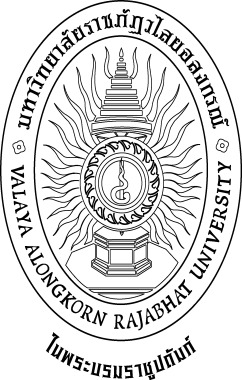 หลักสูตรปรัชญาดุษฎีบัณฑิตสาขาวิชานวัตกรรมวิทยาการจัดการสื่อสารหลักสูตรใหม่ ปี พ.ศ.2554วิทยาลัยนวัตกรรมการจัดการมหาวิทยาลัยราชภัฏวไลยอลงกรณ์  ในพระบรมราชูปถัมภ์จังหวัดปทุมธานีสารบัญหน้าหมวดที่ 1  ข้อมูลทั่วไป								   1	หมวดที่ 2  ข้อมูลเฉพาะของหลักสูตร						   7หมวดที่ 3  ระบบการจัดการศึกษา การดำเนินงาน และโครงสร้างของหลักสูตร		  11	หมวดที่ 4  ผลการเรียนรู้								109	หมวดที่ 5  หลักเกณฑ์ในการประเมินผลการศึกษา					121	หมวดที่ 6  การพัฒนาคณาจารย์							124	หมวดที่ 7  การประกันคุณภาพหลักสูตร						126	หมวดที่ 8  กระบวนการประเมินและปรับปรุงหลักสูตร				133	ภาคผนวก									135	ภาคผนวก ก  ข้อบังคับว่าด้วยการจัดการศึกษาระดับบัณฑิตศึกษา		136		ภาคผนวก ข  ระเบียบว่าด้วยการโอนผลการเรียน				154	ภาคผนวก ค  การประชุมวิพากษ์หลักสูตร					159	ภาคผนวก ง  คำสั่งแต่งตั้งคณะกรรมการพัฒนาหลักสูตร			189ภาคผนวก จ  สรุปผลการสำรวจความต้องการของตลาดแรงงาน		191       และสังคม กับการเรียนหลักสูตรศิลปศาสตรมหาบัณฑิต       และปรัชญาดุษฎีบัณฑิต        สาขาวิชานวัตกรรมวิทยาการจัดการสื่อสาร			ภาคผนวก ฉ  บันทึกข้อตกลงว่าด้วยความร่วมมือทางวิชาการ 		210			       โครงการจัดการศึกษาหลักสูตรศิลปศาสตรมหาบัณฑิต        และปรัชญาดุษฎีบัณฑิต        สาขาวิชานวัตกรรมวิทยาการจัดการสื่อสาร			          ภาคผนวก ช  จดหมายเชิญ/ตอบรับเป็นอาจารย์พิเศษ			214      หลักสูตรศิลปศาสตรมหาบัณฑิต และปรัชญาดุษฎีบัณฑิต        		      สาขาวิชานวัตกรรมวิทยาการจัดการสื่อสาร					หลักสูตรปรัชญาดุษฎีบัณฑิตสาขาวิชานวัตกรรมวิทยาการจัดการสื่อสารหลักสูตรใหม่ พ.ศ. 2554ชื่อสถาบันอุดมศึกษา :  มหาวิทยาลัยราชภัฏวไลยอลงกรณ์ ในพระบรมราชูปถัมภ์  จังหวัดปทุมธานี     	คณะ : วิทยาลัยนวัตกรรมการจัดการหมวดที่ 1 ข้อมูลทั่วไป1.    รหัสและชื่อหลักสูตรภาษาไทย		 :	หลักสูตรปรัชญาดุษฎีบัณฑิต                              	สาขาวิชานวัตกรรมวิทยาการจัดการสื่อสาร	ภาษาอังกฤษ 	:       	Doctor of Philosophy Program in Innovative Science 					Communication Management)                                                                                                                            2.    ชื่อปริญญาและสาขาวิชา	ภาษาไทย		ชื่อเต็ม	:  	ปรัชญาดุษฎีบัณฑิต (นวัตกรรมวิทยาการจัดการสื่อสาร)                  	ชื่อย่อ 	:   	ปร.ด. (นวัตกรรมวิทยาการจัดการสื่อสาร)	ภาษาอังกฤษ      	ชื่อเต็ม	: 	Doctor of Philosophy  (Innovative Science 						Communication Management)                                                                                                                                                  ชื่อย่อ 	:   	Ph.D. (Innovative Science Communication 					Management)               3.    วิชาเอก	ไม่มี4.    จำนวนหน่วยกิตที่เรียนตลอดหลักสูตร	แบบ 1.1	จำนวนหน่วยกิตรวมตลอดหลักสูตรไม่น้อยกว่า 48 หน่วยกิต	แบบ 2.1	จำนวนหน่วยกิตรวมตลอดหลักสูตรไม่น้อยกว่า 54 หน่วยกิต5.    รูปแบบของหลักสูตร	5.1  รูปแบบ	หลักสูตรปรัชญาดุษฎีบัณฑิต ใช้ระยะเวลาการศึกษาตามหลักสูตรไม่เกิน 6 ปี สำหรับผู้สำเร็จการศึกษาระดับปริญญาโท 	5.2   ภาษาที่ใช้  ภาษาไทย  ภาษาต่างประเทศ (ระบุภาษาต่างประเทศที่ใช้)..........................................................	5.3   การรับเข้าศึกษา  นักศึกษาไทย  นักศึกษาไทยและนักศึกษาต่างชาติ  นักศึกษาต่างชาติ	5.4   ความร่วมมือกับสถาบันอื่น  เป็นหลักสูตรเฉพาะของมหาวิทยาลัยราชภัฏวไลยอลงกรณ์ ในพระบรมราชูปถัมภ์จังหวัดปทุมธานี ที่จัดการเรียนการสอน  เป็นหลักสูตรร่วมกับมูลนิธิพัฒนาทรัพยากรมนุษย์ระหว่างประเทศ และ สมาคมนักวิชาการภาพยนตร์และวิดีทัศน์แห่งชาติ (ภายใต้การสนับสนุนของสมาพันธ์สมาคมภาพยนตร์แห่งชาติ)		รูปแบบของความร่วมมือ      ร่วมมือกันโดยมหาวิทยาลัยราชภัฏวไลยอลงกรณ์ ในพระบรมราชูปถัมภ์ จังหวัดปทุมธานี เป็นผู้ให้ปริญญา  ร่วมมือกันโดยผู้ศึกษาได้รับปริญญาจาก 2 สถาบัน ระหว่างมหาวิทยาลัย     ราชภัฏวไลยลงกรณ์ ในพระบรมราชูปถัมภ์ จังหวัดปทุมธานี และ (ระบุสถาบัน)...................................	5.5   การให้ปริญญาแก่ผู้สำเร็จการศึกษา	กรณีหลักสูตรเฉพาะของมหาวิทยาลัยราชภัฎวไลยอลงกรณ์  ในพระบรมราชูปถัมภ์ จังหวัดปทุมธานี  ให้ปริญญาเพียงสาขาวิชาเดียว  ให้ปริญญาสองสาขาวิชา/สาขาวิชา..............................และสาขาวิชา.......................	กรณีหลักสูตรร่วมมือกับสถาบันอื่น  ให้ปริญญาเพียงสาขาวิชาเดียว และเป็นปริญญาของมหาวิทยาลัยราชภัฏ           วไลยอลงกรณ์ ในพระบรมราชูปถัมภ์ จังหวัดปทุมธานี  ให้ปริญญาเพียงสาขาวิชาเดียว และเป็นปริญญาร่วมระหว่างมหาวิทยาลัยราชภัฏ   วไลยอลงกรณ์ ในพระบรมราชูปถัมภ์ จังหวัดปทุมธานี กับ(ระบุสถาบัน)..............................................  ให้ปริญญาสองสาขาวิชา/สาขาวิชา.............................และสาขาวิชา..........................6.    สถานภาพของหลักสูตรและการพิจารณาอนุมัติ/เห็นชอบหลักสูตร  หลักสูตรใหม่ พ.ศ.2554กำหนดเปิดสอนภาคการศึกษาที่ 1 ปีการศึกษา 2554  หลักสูตรปรับปรุง พ.ศ...............			เริ่มใช้หลักสูตรนี้ตั้งแต่ภาคการศึกษาที่..........................ปีการศึกษา.........................  สภาวิชาการ มหาวิทยาลัยราชภัฏวไลยอลงกรณ์ ในพระบรมราชูปถัมภ์ ให้ความเห็นชอบหลักสูตรในการประชุมครั้งที่  4/2554  เมื่อวันที่  21  เดือนเมษายน  พ.ศ. 2554  สภามหาวิทยาลัย มหาวิทยาลัยราชภัฏวไลยอลงกรณ์ ในพระบรมราชูปถัมภ์ อนุมัติหลักสูตรในการประชุมครั้งที่  6/2554  เมื่อวันที่  4  เดือนพฤษภาคม  พ.ศ. 2554  สภาวิชาชีพ (ถ้ามี) ให้การรับรอง เมื่อวันที่…….....เดือน…………......พ.ศ………...........7.    ความพร้อมในการเผยแพร่หลักสูตรที่มีคุณภาพและมาตรฐาน 	หลักสูตรมีความพร้อมในการเผยแพร่คุณภาพและมาตรฐาน ตามมาตรฐานคุณวุฒิระดับอุดมศึกษาแห่งชาติ ในปีการศึกษา พ.ศ. 25558.    อาชีพที่สามารถประกอบได้หลังจากสำเร็จการศึกษา (สัมพันธ์กับสาขาวิชา)	นักศึกษาที่จบการศึกษา สามารถเข้าทำงานได้ทั้งภาครัฐและเอกชน ตลอดจนองค์กรอื่นๆ ที่เกี่ยวข้องที่มีบทบาทในการบริหารนวัตกรรมสื่อสารศาสตร์ เช่น8.1 นักบริหาร เจ้าหน้าที่บริหาร ของหน่วยงานราชการ เอกชน และหน่วยงานอื่นๆ8.2 ผู้เชี่ยวชาญ นักวิชาการ และที่ปรึกษาด้านนวัตกรรมวิทยาการจัดการสื่อสาร8.3 นักวิชาการ นักวิจัย และอาจารย์ในสถาบันการศึกษา8.4 หน่วยงานองค์กรปกครองท้องถิ่นในระดับต่างๆ8.5 ผู้ประกอบการธุรกิจอิสระ ผู้ประกอบการธุรกิจเศรษฐกิจสร้างสรรค์8.6 นักจัดการสื่อสารบูรณาการทั้งสื่อสารการตลาด สื่อสารองค์กร สื่อสารเทคโนโลยี8.7 นักพัฒนาสังคม ผู้ประกอบการสังคม (Social Entrepreneur)8.8 นักออกแบบนวัตกรรมทางสินค้า บริการ เทคโนโลยี ศิลปะและวัฒนธรรม ฯลฯ9.    ชื่อ ตำแหน่ง และคุณวุฒิการศึกษา ของอาจารย์ผู้รับผิดชอบหลักสูตร			ชื่อ-สกุล				คุณวุฒิการศึกษา (สาขาวิชา),						      สถาบันที่สำเร็จ, ปีที่สำเร็จการศึกษา	1.  ผศ.ดร.ชวนะ  ภวกานันท์      	- ปร.ด. (รัฐประศาสนศาสตร์) มหาวิทยาลัยอีสเทิร์นเอเชีย, 		  2552.		- Ph.D. (Psychology) Pacific Western University, 		  U.S.A., 2547.                                     - D.M.S. (Management Science) Technological 	  University of The Philippines, Philippines.,  	  2545.                                         - Ph.D. (Information Technology and Strategic 			  Management) Intercultural University, 			  Netherland, 2544.			- M.P.P.M. (การจัดการภาครัฐและเอกชน) สถาบัน			  บัณฑิตพัฒนบริหารศาสตร์, 2542.			- บธ.ม. (การตลาด) (ทุนเรียนดีอธิการบดี) มหาวิทยาลัยเกษม			  บัณฑิต, 2542.			- รป.ม. (นโยบายสาธารณะและบริหารบุคคล) (โล่เรียนดีเด่น) 			  มหาวิทยาลัยศรีปทุม, 2540.			- ร.ม. (การปกครอง) จุฬาลงกรณ์มหาวิทยาลัย, 2525.			- ว.บ. (สื่อสารสังคม) (เกียรตินิยม),มหาวิทยาลัยธรรมศาสตร์, 			  2521.			- ศศ.บ. (รัฐศาสตร์) (เกียรตินิยม), มหาวิทยาลัยรามคำแหง, 			  2519.	2.  อ.ดร.สุรศักดิ์  จิรวัสตร์มงคล	- กจ.ด. (การจัดการการสื่อสาร) มหาวิทยาลัยราชภัฏสวน		  ดุสิต, 2552.    	- ศศ.ม. (พัฒนาสังคม) สถาบันบัณฑิตพัฒนบริหารศาสตร์,   	2540.                                             - บธ.บ. (การเงิน) มหาวิทยาลัยธุรกิจบัณฑิตย์, 2530. 	3.  อ.ดร.กัญญานนท์ กมลยะบุตร	- กจ.ด. (การจัดการทางธุรกิจ) มหาวิทยาลัยราชภัฏสวน		  ดุสิต, 2552.    		- M.P.P.M. (การจัดการภาครัฐและเอกชน) สถาบัน		  บัณฑิตพัฒนบริหารศาสตร์, 2542.		- ค.บ. (ศิลปศึกษา) วิทยาลัยครูพระนคร, 2524.	4.  พลตรี ดร.ณัทภัค มาสำราญ	- กจ.ด. (การจัดการทางธุรกิจ) มหาวิทยาลัยราชภัฏสวน	  ดุสิต, 2549.    		- บธ.ม. (การจัดการ) มหาวิทยาลัยราชภัฏสวนดุสิต,	  2546.	- ค.บ. (ไฟฟ้ากำลัง) สถาบันเทคโนโลยีราชมงคล วิทยาเขต	  เทเวศน์, 2519.	5. อ.ดร.พสุ ชัยเวฬุ	- กจ.ด. (การจัดการการสื่อสาร) มหาวิทยาลัยราชภัฏสวน		  ดุสิต, 2555.		- นศ.ม. (การสื่อสารมวลชน) จุฬาลงกรณ์มหาวิทยาลัย, 		  2541.		- ว.ม. (การสื่อสารเพื่อการพัฒนา) มหาวิทยาลัย		  ธรรมศาสตร์, 2540.		- ร.บ. (สังคมวิทยาและมนุษยวิทยา) จุฬาลงกรณ์		  มหาวิทยาลัย, 2536.10.    สถานที่จัดการเรียนการสอน  ในสถานที่ตั้งมหาวิทยาลัยราชภัฏวไลยอลงกรณ์ ในพระบรมราชูปถัมภ์           จังหวัดปทุมธานี   นอกสถานที่ตั้ง ได้แก่………………………………………………………………………………………11.    สถานการณ์ภายนอกหรือการพัฒนาที่จำเป็นต้องนำมาพิจารณาในการวางแผนหลักสูตร	11.1	สถานการณ์หรือการพัฒนาเศรษฐกิจ		ปัจจุบันกระแสโลกาภิวัตน์และเศรษฐกิจสร้างสรรค์ ส่งผลให้ความจำเป็นที่ต้องพึ่งพิงนวัตกรรมวิทยาการจัดการสื่อสารเข้ามามีบทบาทต่อการบริหารองค์กรทั้งภาครัฐและเอกชน        เพิ่มประสิทธิภาพมากขึ้น  และช่วงชิงความได้เปรียบเชิงการแข่งขันที่ส่งผลต่อการพัฒนาประเทศให้ก้าวไกลอีกด้วย ยิ่งองค์ความรู้ทางนวัตกรรมวิทยาการจัดการสื่อสาร ประกอบด้วย การบูรณาการศาสตร์ทางการสื่อสารที่ต้องพึ่งพาเทคโนโลยี ที่ประกอบด้วยเทคโนโลยีภูมิปัญญาพื้นบ้านหรือภูมิปัญญาชุมชน และเทคโนโลยีที่พึ่งพาวิทยาศาสตร์สมัยใหม่ เช่น มัลติมีเดีย เทคโนโลยีเคลื่อนที่ (Vehicle) และนาโนเทคโนโลยี เป็นต้น การจัดการและนวัตกรรมที่เกิดจากความคิดสร้างสรรค์เพื่อความเป็นสังคมมีคุณภาพ ภูมิคุ้มกันตนเองของครอบครัว ชุมชน และประเทศแข็งแกร่งด้วยการส่งเสริมสร้างทุนมนุษย์ ทุนทางสังคม ทุนทางเศรษฐกิจและการเงิน ตลอดจนทุนทางทรัพยากรธรรมชาติและสิ่งแวดล้อม เชื่อมโยงใช้ประโยชน์ในการพัฒนาประเทศอย่างเป็นรูปธรรมมากขึ้น ตามวิสัยทัศน์ประเทศไทยสู่ปี พ.ศ. 2570 สอดคล้องทั้งแผนพัฒนาเศรษฐกิจและสังคมแห่งชาติ ฉบับที่ 11 (พ.ศ. 2555-2559) และดำเนินตามแนวทางการพัฒนาและบริหารประเทศทางเศรษฐกิจสร้างสรรค์ สอดคล้องหลักปรัชญาเศรษฐกิจพอเพียงอีกด้วย สอดรับกับวาระระเบียบโลกที่มีผลการวิจัยปี พ.ศ.2552 ขององค์กรความร่วมมือเพื่อการค้าและการพัฒนา (The United Nations Conference on Trade and Development หรือ UNCTAD) ศึกษาไว้ เหตุนี้การจัดทำและการพัฒนาหลักสูตรนวัตกรรมวิทยาการจัดการสื่อสาร จึงเป็นหลักสูตรที่สร้างประโยชน์ต่อผู้เรียนทางวิชาการที่ล้ำสมัยแล้วยังส่งผลต่อการสร้างคุณค่าและมูลค่าเพิ่มให้กับวิชาชีพของผู้เรียนที่เป็นทั้งผู้ประกอบการ ผู้บริหารภาครัฐและเอกชน นักวิชาการ นักวิจัยและนักปฏิบัติการสื่อสารต่างๆ ทางวิทยาศาสตร์และเทคโนโลยีการสื่อสาร เป็นต้น สามารถเสริมสร้างความสำเร็จให้กับกิจการการบริหารองค์กร        ตามความรับผิดชอบ การขับเคลื่อนสถาปัตยกรรมทางสังคม การพัฒนาทุนมนุษย์ ทุนภูมิปัญญา ศิลปะและวัฒนธรรม จิตสำนึกสาธารณะ เป็นต้น และสามารถเชื่อมโยงสู่การพัฒนาเศรษฐกิจของประเทศได้ในที่สุด	11.2 	สถานการณ์หรือการพัฒนาสังคมและวัฒนธรรม		จากเหตุผลที่กล่าวไว้ในสถานการณ์หรือการพัฒนาเศรษฐกิจ อีกทั้งในปัจจุบันมีหน่วยงานต่างๆ ทั้งภาครัฐและเอกชนได้พยายามพัฒนาองค์ความรู้ใหม่ เพื่อการบริหารองค์กรให้เพิ่มประสิทธิภาพ ประสิทธิผล ประโยชน์ และประหยัดงบประมาณการบริหารของต้นทุนการดำเนินการ ตลอดจนการจัดการความรู้เท่าทันการเปลี่ยนแปลงของเทคโนโลยีการสื่อสารและวิทยาศาสตร์สมัยใหม่ รวมทั้งการเปลี่ยนแปลงทางสถาปัตยกรรมทางสังคม ศิลปะและวัฒนธรรม ภูมิปัญญาท้องถิ่นด้วย อันเป็นการเสริมสร้างศักยภาพในการได้เปรียบเชิงการแข่งขัน และนำไปประยุกต์ใช้กับวิชาชีพได้อย่างสอดคล้องและเหมาะสมอย่างยิ่ง จึงเห็นสมควรจัดทำหลักสูตรขึ้นเพื่อเสริมสร้างศักยภาพนวัตกรรมวิทยาการจัดการสื่อสาร ที่นำองค์ความรู้ที่จะได้รับจากหลักสูตรไปพัฒนาอย่างมืออาชีพ ได้มาตรฐานระดับสากลและเกิดมรรคผลที่เป็นรูปธรรม12.  ผลกระทบจากข้อ 11.1 และ 11.2 ต่อการพัฒนาหลักสูตร และความเกี่ยวข้องกับพันธกิจของมหาวิทยาลัย	12.1 การพัฒนาหลักสูตร	จากผลกระทบของสถานการณ์พัฒนาทางเศรษฐกิจสังคมและวัฒนธรรมทำให้ต้องได้บุคลากรในระดับดุษฎีบัณฑิตที่สามารถทำงานด้านนวัตกรรมวิทยาการจัดการสื่อสารในเชิงปฏิบัติการจากประยุกต์ทฤษฏีได้ทั้งภาครัฐและเอกชน ตลอดจนประสานประโยชน์ทั้งสองภาคส่วนอย่างมีวิสัยทัศน์ในการวางแผนอนาคต รู้เท่าทันการเปลี่ยนแปลงตลอดเวลาได้  และมีลักษณะภาวะผู้นำ     ที่มีจิตสำนึกสาธารณะแห่งการพัฒนาคุณภาพทุนมนุษย์ ด้านจิตแห่งวิทยาการ การคิดเป็น ทำเป็น ด้านจิตแห่งสังเคราะห์ที่สามารถสั่งสมต่อยอดและสร้างนวัตกรรมความรู้ ด้านจิตแห่งการสร้างสรรค์ด้วยการหมั่นฝึกฝน ด้านจิตแห่งความเคารพที่เปิดใจกว้างพร้อมรับฟังทุกความคิดเห็น และ ด้านจิตแห่งคุณธรรมจากการมีความรู้คู่คุณธรรมนำการพัฒนา	ด้วยเหตุดังกล่าว มหาวิทยาลัยราชภัฏวไลยอลงกรณ์ ในพระบรมราชูปถัมภ์ จังหวัดปทุมธานี มีคณาจารย์ที่มีความเชี่ยวชาญทั้งทางวิชาการ และประสบการณ์ตรงวิชาชีพนวัตกรรมวิทยาการจัดการสื่อสาร อีกทั้งยังเล็งเห็นความสำคัญในการพัฒนาบุคลากรทางนวัตกรรมวิทยาการจัดการสื่อสารให้กับชุมชน และสังคมโดยรวมระดับประเทศ และอาจส่งผลต่อการสร้างศักยภาพที่สามารถสู่ระดับนานาชาติได้ต่อไป จึงพัฒนาหลักสูตรระดับปริญญาเอกขึ้น โดยจะเปิดรับนักศึกษา และทำการเปิดการเรียนการสอนได้ในภาคเรียนที่ 1 ปีการศึกษา 2554 ภายหลังหลักสูตรได้รับการอนุมัติ12.2 	ความเกี่ยวข้องกับพันธกิจของมหาวิทยาลัยจากสถานการณ์การพัฒนาเศรษฐกิจ สังคม และวัฒนธรรม ที่มีความเชื่อมโยงกับพันธกิจของมหาวิทยาลัยที่ต้องผลิตดุษฎีบัณฑิตที่มีความรู้คู่คุณธรรม นำการพัฒนาจิตสำนึกสาธารณะต่อสังคมและความเป็นไทย  มีความรักและผูกพันต่อท้องถิ่นเพื่อประโยชน์ของส่วนรวมให้รู้เท่าทันการเปลี่ยนแปลง     ศึกษา วิจัย ส่งเสริมและสืบสานโครงการอันเนื่องมาจากแนวพระราชดำริในการปฏิบัติภารกิจของมหาวิทยาลัย เพื่อการพัฒนาท้องถิ่น สร้างและส่งเสริมความเข้มแข็งของชุมชนและปรัชญาเศรษฐกิจพอเพียง ตลอดจนเศรษฐกิจสร้างสรรค์นำไปสู่การพัฒนาอย่างยั่งยืน	จากพันธกิจของมหาวิทยาลัยหลักสูตรนวัตกรรมวิทยาการจัดการสื่อสารยังตอบสนองพันธกิจของมหาวิทยาลัยด้วยการมุ่งสร้างดุษฎีบัณฑิตที่มีความรู้ ความเชี่ยวชาญ มีความเป็นเลิศทางวิชาการ ผลิตบัณฑิตที่มีความรู้คู่คุณธรรม ความภูมิใจในวัฒนธรรมท้องถิ่นและชาติ มีประจักษ์พยานแห่งความรู้ความสามารถจากการได้รับความคุ้มครองลิขสิทธิ์ทรัพย์สินทางปัญญา การจดทะเบียนสิทธิบัตรและหรืออนุสิทธิบัตร รวมถึงการนำต้นแบบนวัตกรรมความคิดไปผลิตเป็นผลิตภัณฑ์หรือบริการ เป็นต้น ส่งเสริมเจตนารมณ์ของมหาวิทยาลัยราชภัฎวไลยอลงกรณ์ ในพระบรมราชูปถัมภ์ ที่จะมุ่งพัฒนาสู่เป้าหมายความเป็นศูนย์บ่มเพาะความเป็นเลิศทางวิสาหกิจสร้างสรรค์และทรัพย์สิน       ทางปัญญาให้กับผู้ประกอบการ (UBI-University Business Incubator) ต่อไปด้วย สอดคล้องตามนโยบายของสำนักงานคณะกรรมการอุดมศึกษาที่สนับสนุนด้านการพัฒนาเศรษฐกิจสร้างสรรค์ของนโยบายรัฐบาลอีกด้วย ตามโครงการสร้างองค์ความรู้เพื่อต่อยอดอุตสาหกรรมสร้างสรรค์ (Creative Academy)13.    ความสัมพันธ์กับหลักสูตรอื่นที่เปิดสอนในคณะ/ภาควิชาอื่นของสถาบัน	13.1 	กลุ่มวิชา/รายวิชาในหลักสูตรนี้เปิดสอนโดยคณะ/ภาควิชา/หลักสูตรอื่น			-	13.2 	รายวิชาในหลักสูตรที่เปิดสอนให้ภาควิชา/หลักสูตรอื่นมาเรียน (ให้มีคำอธิบาย)			-หมวดที่ 2  ข้อมูลเฉพาะของหลักสูตร1.    ปรัชญา  ความสำคัญ  และวัตถุประสงค์ของหลักสูตร     	1.1	ปรัชญาหลักสูตรปรัชญาดุษฎีบัณฑิต สาขาวิชานวัตกรรมวิทยาการจัดการสื่อสาร มีปรัชญาการศึกษาที่มุ่งเน้นสู่การพัฒนานักวิชาการและนักวิชาชีพนวัตกรรมวิทยาการจัดการสื่อสาร ที่มีการพัฒนาองค์ความรู้ใหม่เชิงบูรณาการแนวพหุสาขาวิชา ทางศาสตร์นวัตกรรมวิทยาการสื่อสาร       การจัดการสื่อสาร วิทยาศาสตร์สมัยใหม่ และเทคโนโลยีที่เกี่ยวข้องกับการสร้างคุณค่าและมูลค่าเพิ่มทางเศรษฐกิจสร้างสรรค์ และสอดคล้องปรัชญาเศรษฐกิจพอเพียง ซึ่งสามารถคิดสร้างสรรค์ วิเคราะห์และสังเคราะห์ เพื่อเป็นผู้นำการเปลี่ยนแปลงให้กับองค์การภาครัฐ หน่วยงานในท้องถิ่น และธุรกิจเอกชนด้านนวัตกรรมวิทยาการจัดการสื่อสารให้กับชุมชน ประเทศ และสามารถนำร่องสู่ระดับนานาชาติได้อย่างมีจิตสำนึกสาธารณะ คุณธรรม และจริยธรรมของความรับผิดชอบต่อสังคม	1.2	ความสำคัญ	ปัจจุบันการสร้างความได้เปรียบทางการแข่งขันที่แท้จริงของการเจริญเติบโตแบบสมดุลและยั่งยืนทางเศรษฐกิจ ต้องให้ความสำคัญกับการพัฒนาเศรษฐกิจสร้างสรรค์อย่างจริงจัง             ที่ครอบคลุมภาคเศรษฐกิจจริง และการสนับสนุนจากภาครัฐทุกภาคส่วน ซึ่งเชื่อมโยงธุรกิจอุตสาหกรรม การบริการ บนพื้นฐานของความหลากหลายทางชีวภาพ วัฒนธรรม ภูมิปัญญาท้องถิ่น ผนวกเข้ากับการใช้องค์ความรู้นวัตกรรมวิทยาการจัดการสื่อสารจากการหลอมรวมศาสตร์ การสร้างนวัตกรรมเพี่อสร้างสรรค์ผลงาน (Innovation Driven Creativity for Creative Economy) ด้วย การสื่อสารความรู้ของสังคมด้านอุตสาหกรรมสร้างสรรค์ ตามรูปแบบขององค์การความร่วมมือเพื่อการค้าและการพัฒนา หรือ UNCTAD คือ เศรษฐกิจสร้างสรรค์ เช่น อาศัยทางวัฒนธรรม (Heritage or Cultural Heritage) และศิลปะ (Arts) เป็นหลัก สื่อ (Media) เป็นหลัก อาทิ การออกแบบแฟชั่น สถาปัตยกรรม การโฆษณา ซอฟต์แวร์ ท่องเที่ยว การกีฬาและบันเทิง แพทย์แผนไทย อาหารไทย ภาพยนตร์และวิดีทัศน์ การพิมพ์ การกระจายเสียงและดนตรี เป็นต้น ซึ่งพึ่งพิงการใช้ภูมิปัญญาจากวิทยาศาสตร์และเทคโนโลยีสมัยใหม่ ภูมิปัญญาท้องถิ่น และการใช้ทรัพย์สินทางปัญญา (Intellectual Property) เป็นหลัก ส่งเสริมการประยุกต์ใช้ได้อย่างเหมาะสมกับบริบทของสังคม ชุมชน ประเทศเพื่อพัฒนา มุ่งสู่การเป็นเศรษฐกิจสร้างสรรค์ และเศรษฐกิจที่เป็นมิตรต่อสิ่งแวดล้อม (Creative and Green Economy) และสอดคล้องวิสัยทัศน์ของสำนักงานคณะกรรมการพัฒนาเศรษฐกิจและสังคมแห่งชาติที่กำหนดว่า ภาคภูมิใจในความเป็นไทย มีมิตรไมตรีบนวิถีชีวิตแห่งความพอเพียง ยึดมั่นในวัฒนธรรมประชาธิปไตย หลักธรรมาภิบาล การเกื้อกูลและเอื้ออาทรซึ่งกันและกัน มีคุณภาพ สังคมมีความปลอดภัยและมั่นคง อยู่บนฐานทางเศรษฐกิจที่พึ่งตนเอง ซึ่งสอดคล้องกับปรัชญาเศรษฐกิจพอเพียง และแข่งขันในเวทีโลกได้ สามารถอยู่ในประชาคมภูมิภาคและโลกได้อย่างมีศักดิ์ศรี	จากความสำคัญข้างต้นเมื่อได้สำรวจการบริหารจัดการหลักสูตรปริญญาเอก ตลอดจนแม้ระดับปริญญาตรีและปริญญาโทของสถาบันอุดมศึกษาในประเทศไทย ที่ทำการเรียนการสอนด้านการบริหารจัดการสื่อสารและด้านนวัตกรรมด้วยก็พบว่า หลักสูตรที่ให้ความสำคัญในการเรียนการสอนนวัตกรรม และการจัดการวิทยาการสื่อสาร หรือวิทยาการสื่อสาร (Science Communication) โดยตรง และมีปรัชญา เป้าหมาย วัตถุประสงค์ เพื่อส่งเสริมเศรษฐกิจสร้างสรรค์ และส่งเสริมปรัชญาเศรษฐกิจพอเพียง ตลอดจนรายวิชายังไม่มีการเปิดการเรียนการสอนแต่อย่างใด เพียงแต่อาจสอดคล้องบ้างแต่ก็ไม่ครบถ้วนตามข้อมูลของฝ่ายวางแผนพัฒนาและเทคโนโลยี และสำนักทรัพย์สินทางปัญญาและบ่มเพาะวิสาหกิจ กรมทรัพย์สินทางปัญญา ส่วนใหญ่มุ่งเน้นด้านการสื่อสารไปยังมวลชนที่เรียกว่านิเทศศาสตร์ (Communication Arts) และเน้นด้านการสื่อสารมวลชน การสื่อสารศิลปะการแสดง การสื่อสารองค์การ การสื่อสารระหว่างประเทศ การสื่อสารทางการเมือง การสื่อสารสุขภาพ การสื่อสารท่องเที่ยวและบันเทิง การสื่อสารระหว่างบุคคล การสื่อสารเทคโนโลยี และการสื่อสารบันเทิงและกีฬา ส่วนทางด้านนวัตกรรม ก็จะมุ่งเน้นด้านการบริหารศิลปะและวัฒนธรรม        ทางมรดกทางวัฒนธรรม พิพิธภัณฑ์ การบริหารศิลปิน ความหลากหลายทางชีวภาพ และการบริหารเทคโนโลยีสารสนเทศ	จึงเห็นได้ว่าหลักสูตรปรัชญาดุษฎีบัณฑิต สาขาวิชานวัตกรรมวิทยาการจัดการสื่อสาร     ของมหาวิทยาลัยราชภัฏวไลยอลงกรณ์ ในพระบรมราชูปถัมภ์ จังหวัดปทุมธานี ถือได้ว่าเป็นหลักสูตรแรกในประเทศไทย ที่มุ่งสร้างความเป็นผู้นำแห่งการเปลี่ยนแปลงให้กับมหาวิทยาลัย ทางการบูรณาการสถานะความรู้แบบองค์รวมทางนวัตกรรมวิทยาการจัดการสื่อสาร ด้วยแนวทางพหุวิทยาการ นำสู่การพัฒนาทางเศรษฐกิจสร้างสรรค์ และส่งเสริมปรัชญาเศรษฐกิจพอเพียงอย่างแท้จริงในการผลิตดุษฎีบัณฑิตเพื่อเข้าร่วมพัฒนาองค์กรภาครัฐและธุรกิจ รวมทั้งประเทศชาติ ประชาคมภูมิภาค      และโลก ซึ่งเป็นกระแสการพัฒนาของโลกในปัจจุบันให้เป็นที่ยอมรับและได้มาตรฐานสากล     	1.3  วัตถุประสงค์ของหลักสูตร	1.3.1	เพื่อผลิตและพัฒนาให้นักศึกษาระดับดุษฎีบัณฑิตเป็นผู้มีความรู้ ความสามารถทางนวัตกรรมวิทยาการจัดการสื่อสารอย่างมืออาชีพที่มีความเป็นเลิศทางวิชาการได้รับการยอมรับระดับชาติ และหรือนานาชาติได้ นำสังคมด้วยองค์ความรู้ใหม่จากความคิดสร้างสรรค์ของผลงานการศึกษาหรือพัฒนาวิชาชีพนวัตกรรมวิทยาการจัดการสื่อสาร ด้วยการได้รับความคุ้มครองลิขสิทธิ์ ทรัพย์สินทางปัญญาเป็นที่สนองตอบความต้องการของสังคมประเทศ และนานาชาติให้มากที่สุดได้	1.3.2.	เพื่อผลิตและพัฒนาให้ผู้ศึกษามีความสามารถและรอบรู้จนประยุกต์ใช้สร้างสรรค์ผลงานตลอดจนงานวิจัยที่สร้างองค์ความรู้ใหม่ทางวิชาการ และวิชาชีพไปพร้อมกัน เพื่อต่อยอดอุตสาหกรรม ด้วยการรับรองจากที่ประชุมวิชาการระดับชาติ และนานาชาติ มีผลงานเผยแพร่        ในวารสารวิชาการระดับชาติ และหรือระดับนานาชาติ โดยหลักสูตรนี้มุ่งเน้นระดับนานาชาติ เพื่อความสมบูรณ์แห่งศักดิ์และสิทธิ์ของความเป็นดุษฎีบัณฑิตระดับมาตรฐานสากล เอื้อต่อการได้รับ   การคุ้มครองสิทธิในทรัพย์สินทางปัญญาด้านลิขสิทธิ์ต้นแบบมาตรฐาน สิทธิบัตรและหรืออนุสิทธิบัตร ทั้งระดับประเทศและระดับนานาชาติอีกด้วย เป็นการสร้างความเป็นเลิศทางวิชาการและวิชาชีพยิ่งขึ้น นำชื่อเสียงเกียรติภูมิสู่มหาวิทยาลัยด้วยสนองตอบต่อปรัชญา และพันธกิจของมหาวิทยาลัย	1.3.3.	เพื่อผลิตและพัฒนาเป็นผู้ประกอบการ หรือผู้บริหารที่มีภูมิรู้ ภูมิธรรมกอร์ปด้วยจริยธรรม คุณธรรม และจิตสำนึกสาธารณะความรับผิดชอบต่อสังคม และร่วมพัฒนาประเทศด้านเศรษฐกิจสร้างสรรค์ และปรัชญาเศรษฐกิจพอเพียง เป็นการส่งเสริมความเป็นชาตินิยมทางวิชาการ  ที่มุ่งความเป็นเลิศทางวิชาการและวิชาชีพของประเทศไทย ให้ก้าวไกลสู่มาตรฐานระดับนานาชาติ สอดคล้องปรัชญาและพันธกิจของมหาวิทยาลัยอย่างยิ่ง2.   	แผนพัฒนาปรับปรุง  หมวดที่ 3  ระบบการจัดการศึกษา การดำเนินการ และโครงสร้างของหลักสูตร1.  	ระบบการจัดการศึกษา     	1.1  ระบบ  ระบบทวิภาค โดย 1 ปีการศึกษาแบ่งออกเป็น 2 ภาคการศึกษาปกติ 	  1 ภาคการศึกษาปกติมีระยะเวลาเรียนไม่น้อยกว่า 15 สัปดาห์ หากมีการจัดการศึกษาภาคฤดูร้อน ให้จัดเนื้อหาวิชาในสัดส่วนที่สัมพันธ์กันโดยระยะเวลาไม่น้อยกว่า 8 สัปดาห์ และจำนวนหน่วยกิตไม่เกิน 9 หน่วยกิต  ระบบไตรภาค   ระบบจตุรภาค      	1.2  การจัดการศึกษาภาคฤดูร้อน  มีภาคฤดูร้อน   ไม่มีภาคฤดูร้อน      	1.3	การเทียบเคียงหน่วยกิตในระบบทวิภาค	ให้เป็นไปตามข้อบังคับมหาวิทยาลัยราชภัฏวไลยอลงกรณ์ ในพระบรมราชูปถัมภ์      จังหวัดปทุมธานี ว่าด้วยการจัดการศึกษา ระดับบัณฑิตศึกษา พ.ศ.2549 (ภาคผนวก ก)2.  	การดำเนินการหลักสูตร     	2.1  วัน-เวลาในการดำเนินการเรียนการสอน  ภาคการศึกษาที่ 1	เดือนมิถุนายน - เดือนกันยายน	  ภาคการศึกษาที่ 2	เดือนตุลาคม - เดือนกุมภาพันธ์     ในเวลาราชการ  นอกเวลาราชการ (โปรดระบุ) วันเสาร์และวันอาทิตย์     	2.2  คุณสมบัติของผู้เข้าศึกษา	2.2.1	เป็นไปตามข้อบังคับมหาวิทยาลัยราชภัฏวไลยอลงกรณ์ ในพระบรมราชูปถัมภ์ จังหวัดปทุมธานี ว่าด้วยการจัดการศึกษาระดับบัณฑิตศึกษา พ.ศ.2549	2.2.2  รับนักศึกษาเทียบโอนจากผู้ที่กำลังศึกษา หรือเคยศึกษาในหลักสูตรระดับปริญญาเอกจากสถาบันการศึกษาที่กระทรวงศึกษาธิการรับรอง ทั้งนี้การเทียบโอนเป็นไปตามระเบียบมหาวิทยาลัยราชภัฏวไลยอลงกรณ์ ในพระบรมราชูปถัมภ์ จังหวัดปทุมธานี ว่าด้วยการเทียบโอนผลการเรียนและยกเว้นการเรียนรายวิชา พ.ศ.2549 (ภาคผนวก ข)  	2.3	ปัญหาของนักศึกษาแรกเข้า		2.3.1	ปัญหาในการปรับตัวของนักศึกษาด้านความคิดและระบบความคิดสร้างสรรค์ เพราะหลักสูตรปรัชญาดุษฎีบัณฑิต สาขาวิชานวัตกรรมวิทยาการจัดการสื่อสาร เป็นการเรียนแบบบูรณาการแนวทางพหุสาขาวิชา ทางด้านสังคมศาสตร์ อาทิ การสื่อสาร สังคมวิทยา มานุษยวิทยา จิตวิทยา กับด้านวิทยาศาสตร์และเทคโนโลยี เพื่อประยุกต์ใช้สร้างสรรค์ผลงาน งานวิจัยทางนวัตกรรมวิทยาการจัดการสื่อสาร ที่ผนวกทั้งวิธีวิจัยทางสังคมศาสตร์และทางวิทยาศาสตร์         และเทคโนโลยี ตลอดจนวิธีวิจัยและพัฒนานำสู่การต่อยอดอุตสาหกรรมสร้างสรรค์ เพื่อพัฒนาเศรษฐกิจสร้างสรรค์และสอดคล้องปรัชญาเศรษฐกิจพอเพียง โดยมุ่งความเป็นผู้นำการเปลี่ยนแปลงแห่งองค์ความรู้นวัตกรรมวิทยาการจัดการสื่อสาร		2.3.2	ปัญหาในการทำดุษฎีนิพนธ์แบบนวัตกรรมวิทยาการจัดการสื่อสารของนักศึกษา     ที่ส่วนใหญ่มักคุ้นเคยกับการมีประสบการณ์ในการทำวิจัยแบบสังคมศาสตร์ ที่วิจัยเพื่อเพียงหา        ข้อค้นพบแล้วสร้างข้อเสนอแนะ แต่ผลของการทำวิจัยแบบนวัตกรรมวิทยาการจัดการสื่อสาร  ต้องการผลวิจัยที่เป็นมรรคผลอย่างเป็นรูปแบบ เพื่อสร้างองค์ความรู้ต่อยอดอุตสาหกรรมสร้างสรรค์ และสอดคล้องกับปรัชญาเศรษฐกิจพอเพียงเป็นสำคัญ  ด้านการพัฒนายุทธศาสตร์หรือกลยุทธ์เป็นแผนปฏิบัติการ การสร้างต้นแบบแนวคิดเพื่อนำไปผลิตเป็นผลิตภัณฑ์เพื่อประกอบอาชีพอิสระ เกิดการลงทุนและการค้า หรือประโยชน์ในเชิงพาณิชย์ ตามวัตถุประสงค์ของหลักสูตรที่ให้ผลงาน       วิจัยจากการทำดุษฎีนิพนธ์เป็นผลงานที่ส่งเสริมการที่มหาวิทยาลัยราชภัฏวไลยอลงกรณ์              ในพระบรมราชูปถัมภ์ จังหวัดปทุมธานี  ก้าวสู่การเป็นสถาบันพัฒนาอุตสาหกรรมสร้างสรรค์      และสอดคล้องกับปรัชญาเศรษฐกิจพอเพียง เชื่อมโยงองค์ความรู้ของภาควิชาการสู่ภาคธุรกิจ       และภาครัฐ ด้านภาคสถาบันการศึกษา (ภาควิชาการ) หรือสถาบันหลักแห่งความเป็นเลิศ      (Center of Excellence) เป็นแห่งแรก  ด้านหลักสูตรการเรียนการสอนนวัตกรรมวิทยาการจัดการสื่อสารที่เหมาะสม เพื่อรองรับอุตสาหกรรมสร้างสรรค์และสอดคล้องปรัชญาเศรษฐกิจพอเพียง		2.3.3	ปัญหาในการใช้ภาษาอังกฤษของนักศึกษาที่เข้ามาเรียนทางด้านทักษะความสามารถ และศักยภาพในการใช้ภาษาอังกฤษไม่ดีพอ ทางด้านการอ่าน การเขียน การตีความ และทำความเข้าใจเพื่อวิเคราะห์ สังเคราะห์ มากกว่าการจดจำแบบที่นักศึกษาส่วนใหญ่มักคุ้นเคย จึงมีปัญหาในการสื่อสาร และการนำเสนอในภาษาเชิงวิชาการ       2.4	กลยุทธ์ในการดำเนินการเพื่อแก้ไขปัญหา/ข้อจำกัดของนักศึกษาในข้อ 2.3		2.4.1	ในการปรับตัวด้านความคิดและระบบความคิดสร้างสรรค์ จะจัดการเรียนการสอนเพื่อพัฒนาบุคลิกภาพการเป็นนักนวัตกรรมด้วยวิชานวัตกรรมวิทยาการจัดการสื่อสารและการรู้คิด ซึ่งสามารถสร้างทักษะประสบการณ์ทั้งเชิงวิชาการและวิชาชีพ จากการมียุทธศาสตร์การรู้คิดที่นำไปสู่การสร้างสรรค์เป็นต้นแบบแนวคิดนวัตกรรม ซึ่งจัดการสื่อสารต่อยอดอุตสาหกรรมสร้างสรรค์และความสอดคล้องกับปรัชญาเศรษฐกิจพอเพียงต่อไป 		2.4.2	ในการทำดุษฎีนิพนธ์มีการสร้างทักษะประสบการณ์ทั้งเชิงวิชาการและส่งเสริมวิชาชีพ ตามแนวทางดุษฎีนิพนธ์แบบนวัตกรรมวิทยาการจัดการสื่อสาร รวมถึงเป็นการผลักดัน     การขับเคลื่อนให้นักศึกษาได้ดำเนินการทำดุษฎีนิพนธ์และสามารถสำเร็จการศึกษาตามเวลาที่กำหนดอย่างมีคุณภาพมาตรฐานสากล ในการจัดการเรียนการสอนจะได้มีรายวิชาสัมมนาปรัชญาดุษฎีนิพนธ์		2.4.3	นักศึกษาต้องเรียนวิชาเสริมพื้นฐานสร้างทักษะในการใช้ภาษาอังกฤษสำหรับนักศึกษาดุษฎีบัณฑิต       2.5	แผนการรับนักศึกษาและผู้สำเร็จการศึกษา (แผนระยะเวลา 5 ปี)	2.6	งบประมาณตามแผน		2.6.1	งบประมาณรายรับ (หน่วย:บาท)		2.6.2	งบประมาณรายจ่าย (หน่วย:บาท)ประมาณการค่าใช้จ่ายต่อหัวในการผลิตบัณฑิต 84,000 บาท/คน/ปี    	2.7	ระบบการศึกษา  แบบชั้นเรียน  แบบทางไกลผ่านสื่อสิ่งพิมพ์เป็นหลัก  แบบทางไกลผ่านสื่อแพร่ภาพและเสียงเป็นสื่อหลัก  แบบทางไกลทางอิเล็คทรอนิกส์เป็นสื่อหลัก (E-learning)  แบบทางไกลทางอินเตอร์เนต  อื่นๆ ระบุ     	2.8	การเทียบโอนหน่วยกิต รายวิชา และการลงทะเบียนเรียนข้ามมหาวิทยาลัย	2.8.1	เป็นไปตามประกาศกระทรวงศึกษาธิการ และเป็นไปตามข้อบังคับของมหาวิทยาลัยราชภัฏวไลยอลงกรณ์ ในพระบรมราชูปถัมภ์ จังหวัดปทุมธานี ว่าด้วยการจัดการศึกษาระดับบัณฑิตศึกษา พ.ศ.2549 (ภาคผนวก ก)  	2.8.2  เป็นไปตามระเบียบมหาวิทยาลัยราชภัฏวไลยอลงกรณ์ ในพระบรมราชูปถัมภ์ จังหวัดปทุมธานี ว่าด้วยการเทียบโอนผลการเรียนและยกเว้นการเรียนรายวิชา พ.ศ.2549  (ภาคผนวก  ข)	2.8.3	การเทียบโอนหน่วยกิตและผลการเรียน หลักสูตรกำหนดให้สามารถเทียบโอนหน่วยกิตและผลการเรียนในระดับบัณฑิตศึกษาจากมหาวิทยาลัยหรือสถาบันการศึกษาอื่นๆ ในประเทศหรือต่างประเทศที่อยู่ภายใต้สังกัดสำนักงานคณะกรรมการอุดมศึกษา กระทรวงศึกษาธิการและสำนักงานคณะกรรมการข้าราชการพลเรือน (ก.พ.) รับรอง โดยจำนวนหน่วยกิต อาจพิจารณาโอนทั้งหมดหรือบางส่วนก็ได้ ทั้งนี้ให้อยู่กับคณะกรรมการบริหารหลักสูตรทำหน้าที่พิจารณา3.  	หลักสูตรและอาจารย์ผู้สอน		3.1	หลักสูตร		หลักสูตรปรัชญาดุษฎีบัณฑิต สาขาวิชานวัตกรรมวิทยาการจัดการสื่อสาร เป็นหลักสูตรภาษาไทย ให้ทำดุษฎีนิพนธ์เป็นภาษาไทยหรือสามารถทำเป็นภาษาอังกฤษได้โดยความเห็นชอบของคณะกรรมการบริหารหลักสูตร เป็นแผนการศึกษาปริญญาเอก แบบ 1.1 และแบบ 2.1  		3.1.1  จำนวนหน่วยกิต				แบบที่ 1.1 (By Research) แผนการศึกษาที่เน้นการวิจัยโดยมีการทำดุษฎีนิพนธ์ที่ก่อให้เกิดองค์ความรู้ใหม่เพื่อต่อยอดอุตสาหกรรมสร้างสรรค์ และสอดคล้องปรัชญาเศรษฐกิจพอเพียง สำหรับผู้เข้าศึกษาที่สำเร็จการศึกษาปริญญาโท ต้องทำดุษฎีนิพนธ์ไม่น้อยกว่า 48 หน่วยกิต 			แบบที่ 2.1 (By Course Work) แผนการศึกษาที่เน้นการวิจัยโดยมีการทำดุษฎีนิพนธ์   ที่มีคุณภาพตามที่หลักสูตรและมหาวิทยาลัยราชภัฏวไลยอลงกรณ์ ในพระบรมราชูปถัมภ์         จังหวัดปทุมธานี  กำหนดไว้ด้วย และต่อยอดทั้งทางวิชาการและวิชาชีพอุตสาหกรรมสร้างสรรค์และสอดคล้องปรัชญาเศรษฐกิจพอเพียง และศึกษารายวิชาเพิ่มเติม  สำหรับผู้เข้าศึกษาที่สำเร็จการศึกษาปริญญาโทต้องทำดุษฎีนิพนธ์ ไม่น้อยกว่า 36 หน่วยกิต และศึกษารายวิชาอีกไม่น้อยกว่า 18 หน่วยกิต 	3.1.2 	โครงสร้างหลักสูตร			โครงสร้างหลักสูตรประกอบไปด้วย หมวดวิชาเสริมพื้นฐาน หมวดวิชาสัมพันธ์หมวดวิชาเฉพาะด้าน และหมวดดุษฎีนิพนธ์ โดยมีจำนวนหน่วยกิตแต่ละหมวด ดังนี้โครงสร้างหลักสูตรหมายเหตุ    	1. ผู้เข้าศึกษาที่เคยศึกษาในหลักสูตรปริญญาเอกมาแล้ว หรือมีประสบการณ์ในการทำงานด้านนวัตกรรมวิทยาการจัดการสื่อสารหรือที่เกี่ยวข้อง และมีความสอดคล้องกับรายวิชาในหลักสูตรและมีหลักฐานประกอบยืนยันศักยภาพ ทักษะ และประสบการณ์มาแสดงอย่างชัดเจน อาจได้รับการยกเว้นการเรียนในบางรายวิชา ทั้งนี้โดยความเห็นชอบของคณะกรรมการบริหารหลักสูตร และเป็นไปตามระเบียบมหาวิทยาลัยราชภัฏวไลยอลงกรณ์ ในพระบรมราชูปถัมภ์ จังหวัดปทุมธานี ว่าด้วยการเทียบโอนผลการเรียนและยกเว้นการเรียนรายวิชา พ.ศ.2549 (ภาคผนวก ข)	2. สำหรับผู้ไม่จบปริญญาโทสาขาวิชานวัตกรรมวิทยาการจัดการสื่อสาร ให้เรียนเพิ่มรายวิชาเสริมพื้นฐาน ดังต่อไปนี้		รหัส			ชื่อวิชา					หน่วยกิต	2605101		ฐานคติแนวคิดและทฤษฎีสู่ศาสตร์			3(3-0-6)นวัตกรรมวิทยาการจัดการสื่อสาร	 				Conceptual and Theoritical Frameworkon Innovative Science Communication Management 	2605102		การจัดการความคิดสร้างสรรค์และนวัตกรรม  	3(2-2-5) 				Creative and Innovative Management	2605301		แนวโน้มนวัตกรรมวิทยาการจัดการสื่อสาร		3(3-0-6)				เพื่อยุทธศาสตร์โลกาภิวัตน์Trend of Innovative Science Communication Management  for Globalization Strategy	2606301		ระเบียบวิธีวิจัยเพื่อนวัตกรรมวิทยาการ		3(2-2-5)				จัดการสื่อสาร			 				Research Methodology for Innovative Science Communication Management	3.1.3	รายวิชาในหมวดต่างๆ 			1) 	หมวดวิชาเสริมพื้นฐาน				    ไม่นับหน่วยกิต		รหัส			ชื่อวิชา					หน่วยกิต	2605101		ฐานคติแนวคิดและทฤษฎีสู่ศาสตร์			3(3-0-6)นวัตกรรมวิทยาการจัดการสื่อสาร	 				Conceptual and Theoritical Frameworkon Innovative Science Communication Management 	2605102		การจัดการความคิดสร้างสรรค์และนวัตกรรม  	3(2-2-5) 				Creative and Innovative Management	2605301		แนวโน้มนวัตกรรมวิทยาการจัดการสื่อสาร		3(3-0-6)				เพื่อยุทธศาสตร์โลกาภิวัตน์Trend of Innovative Science Communication Management  for Globalization Strategy	2606301		ระเบียบวิธีวิจัยเพื่อนวัตกรรมวิทยาการ		3(2-2-5)				จัดการสื่อสาร			 				Research Methodology for Innovative Science Communication Management	1557101		ภาษาอังกฤษสำหรับดุษฎีบัณฑิต 1			3(3-0-6)				Professional English for Graduates 1 	1557102		ภาษาอังกฤษสำหรับดุษฎีบัณฑิต 2			3(3-0-6)				Professional English for Graduates 2			2) 	หมวดวิชาสัมพันธ์ จำนวน 				6  หน่วยกิตสำหรับแบบ 2.1 เรียนจำนวน 6 หน่วยกิต  ส่วนแบบ 1.1 เรียนไม่นับหน่วยกิต                     รหัส			    ชื่อวิชา		      	   หน่วยกิต	2607101	          กฎหมายทรัพย์สินทางปัญญาและ		3(3-0-6)				การคุ้มครองสิทธิ					Intellectual Property Law and Right Protection	2607102		สัมมนาปรัชญาดุษฎีนิพนธ์			3(2-2-5)				Seminar for Doctor of Philosophy	3) 	หมวดวิชาเฉพาะด้าน			 12  		หน่วยกิต		วิชาบังคับ	6  		หน่วยกิต		รหัส			ชื่อวิชา					หน่วยกิต	2607103		ภาวะผู้นำทางนวัตกรรมวิทยาการจัดการสื่อสาร	3(2-2-5)			Leadership of Innovative Science Communication Management	2607104		สัมมนาแนวคิด ทฤษฎี และการวิจัย		3(2-2-5)				นวัตกรรมวิทยาการจัดการสื่อสารกับ				เศรษฐกิจสร้างสรรค์				Seminar in Concept Theory and Research				for Innovative Science Communication				and Creative Economy	วิชาเลือก					ไม่น้อยกว่า	 6 หน่วยกิต	ให้เลือกเรียนจากรายวิชาดังต่อไปนี้ หรือรายวิชาในระดับบัณฑิตศึกษาอื่นๆ ภายในมหาวิทยาลัยราชภัฏวไลยอลงกรณ์ ในพระบรมราชูปถัมภ์ จังหวัดปทุมธานี สถาบันอุดมศึกษาอื่นๆ ที่ได้รับการรับรองจากกระทรวงศึกษาธิการ หรือมีข้อตกลงร่วมมือกันกับมหาวิทยาลัยราชภัฏวไลยอลงกรณ์ ในพระบรมราชูปถัมภ์ จังหวัดปทุมธานี 		รหัส			ชื่อวิชา					หน่วยกิต		2607105		อนาคตวิทยากับนวัตกรรมวิทยาการ		3(3-0-6)					จัดการสื่อสาร								Futurology and Innovative ScienceCommunication Management		2607106		นวัตกรรมวิทยาการจัดการสื่อสาร			3(2-2-5)					การรู้คิด						Innovative Science Communication Management for Cognitive Science	2607107		นวัตกรรมวิทยาการจัดการสื่อสารเพื่อพัฒนา	3(2-2-5)				คุณภาพชีวิตเศรษฐกิจพอเพียง						Innovative Science Communication Management for Quality of Sufficiency Economy Life Development	2607108		นวัตกรรมวิทยาการจัดการสื่อสารเพื่อ		3(2-2-5)				แก้วิกฤติInnovative Science Communication Management for Crisis Resolution		2607201		นโยบายและกลยุทธ์นวัตกรรมวิทยาการ		3(2-2-5)					จัดการสื่อสารภาครัฐและภาคธุรกิจ	Policy and Strategic of InnovativeScience Communication Managementfor Public and Business Sector		2607202		ผู้ประกอบการนวัตกรรมวิทยาการจัดการสื่อสาร	3(2-2-5)					Innovative Science Communication Management  Entrepreneuship		2607203		นวัตกรรมวิทยาการจัดการสื่อสารเพื่อทุนนิยม	3(2-2-5)					สร้างสรรค์					Innovative Science Communication Management for Creative Capitalism 		2607301		นวัตกรรมวิทยาการจัดการสื่อสาร			3(3-0-6)					นาโนเทคโนโลยี						Innovative Science Communication Management for Nano Technology 		2607302		การศึกษาค้นคว้าตำราเกี่ยวกับ			3(2-2-5)					นวัตกรรมวิทยาการจัดการสื่อสาร								Reading and Writing in Innovative Science Communication Management	2607303		กลยุทธ์การตัดสินใจเพื่อนวัตกรรมวิทยาการ		3(2-2-5)				จัดการสื่อสาร								Decision Making Strategy for Innovative					Science Communication Management	2608105		ดุษฎีบัณฑิตสัมมนา				3(2-2-5)				Graduate Seminar	4)	หมวดดุษฎีนิพนธ์ 		รหัส			ชื่อวิชา					หน่วยกิต	2608106		ดุษฎีนิพนธ์			      36 และ 48 หน่วยกิต			        	Dissertationหมายเหตุ		1.  ความหมายของเลขรหัสรายวิชา		เลขรหัสรายวิชาประกอบด้วยตัวเลข  7 ตัว		เลข  3  ตัวแรก เป็นหมวดวิชาและหมู่วิชา		เลขตัวที่  4  บ่งบอกถึงระดับความยากง่ายหรือชั้นปี		เลขตัวที่  5  บ่งบอกถึงลักษณะเนื้อหาวิชา		เลขตัวที่  6, 7  บ่งบอกถึงลำดับก่อนหลังของวิชา		ความหมายของหมวดวิชาและหมู่วิชาในหลักสูตร		155 หมู่วิชาภาษาอังกฤษ        		260 หมู่วิชานวัตกรรมวิทยาการจัดการสื่อสาร		412 หมู่วิชาวิทยาการคอมพิวเตอร์     	3.1.4  	การจัดแผนการศึกษาแบบ 1.1 ผู้สำเร็จการศึกษาระดับปริญญาโท รวม 48 หน่วยกิตแบบ 2.1 ผู้สำเร็จการศึกษาระดับปริญญาโท รวม 54 หน่วยกิต	3.1.5  	คำอธิบายวิชา	รหัส			คำอธิบายรายวิชา				น(ท-ป-ศ)	1557101		ภาษาอังกฤษสำหรับดุษฎีบัณฑิต 1			3(3-0-6)				Professional English for Graduates 1			ฝึกทักษะ พื้นฐานในการพูด การฟัง การอ่าน ตลอดจนศัพท์ สำนวน     หลักไวยากรณ์ โครงสร้างประโยค และการเขียนเรียบเรียงความเข้าใจภาษาอังกฤษ เน้นการอ่านและจับใจความสำคัญของการสื่อสารเนื้อหาและบริบทนวัตกรรมวิทยาการจัดการสื่อสาร และที่เกี่ยวข้องเศรษฐกิจสร้างสรรค์และปรัชญาเศรษฐกิจพอเพียง โดยสิ่งพิมพ์และสื่ออิเล็กทรอนิกส์จากการสืบค้นข้อมูลอินเตอร์เน็ท เพื่อให้ผู้เรียนมีความสามารถในการจัดทำการทบทวนวรรณกรรมเบื้องต้น	1557102		ภาษาอังกฤษสำหรับดุษฎีบัณฑิต 2			3(3-0-6)				Professional English for Graduates 2			การเพิ่มการฝึกทักษะระดับสูง การสื่อสารด้วยการพูด เทคนิคการนำเสนองานและผลงานทางวิชาการ การเขียนย่อความ การเขียนบทความ การเขียนบทคัดย่อ การจัดทำรายงานและการอ้างอิงเพื่อสร้างความสามารถและทักษะเบื้องต้น เพื่อการนำเสนอผลงานในที่ประชุมทางวิชาการให้แก่ผู้เรียน2605101		ฐานคติแนวคิดและทฤษฎีสู่ศาสตร์			3(3-0-6)นวัตกรรมวิทยาการจัดการสื่อสารConceptual and Theoritical Framework on Innovative Science Communication Management	สำรวจแนวคิดและทฤษฎีสังคมศาสตร์ มนุษย์ศาสตร์ วิทยาศาสตร์ และเทคโนโลยี ที่เป็นพื้นฐานจำเป็นต่อการทำความเข้าใจกระบวนทัศน์ซึ่งสร้างองค์ความรู้ทางนวัตกรรมวิทยาการจัดการสื่อสารที่มีต่อธุรกิจเอกชน และการจัดการภาคสังคมขององค์การรัฐ นำมาวิเคราะห์และสังเคราะห์บทบาทความสัมพันธ์เศรษฐกิจสร้างสรรค์ภาคธรรมาภิบาลทั้งธุรกิจเอกชนและภาครัฐ ตลอดจนบริบทที่สอดคล้องปรัชญาเศรษฐกิจพอเพียง กระบวนการเรียนการสอนเน้นการพัฒนาทักษะการ อ่าน คิด เขียน วิเคราะห์และสังเคราะห์รวมถึงการนำเสนอการศึกษาค้นคว้าอย่างเป็นระบบและมีคุณภาพ	รหัส			คำอธิบายรายวิชา				น(ท-ป-ศ)2605102	การจัดการความคิดสร้างสรรค์และนวัตกรรม		3(2-2-5)			Creative and Innovative Managementแนวคิด หลักการ การจัดการและวิธีสร้างความคิด ความรู้ ระบบปัญญาต่างๆ ของมนุษย์ นำมาพัฒนาให้เป็นความคิดสร้างสรรค์ และนำความคิดสร้างสรรค์มาสร้างให้เกิดนวัตกรรมใหม่ในนวัตกรรมวิทยาการจัดการสื่อสารทางธุรกิจด้วยการสร้างผลิตภัณฑ์เพื่อส่งเสริมอุตสาหกรรมสร้างสรรค์ และด้านบริการทางการจัดการสังคมภาครัฐในฐานะผู้สร้างสรรค์ต้นแบบ (Original Creator) ซึ่งสามารถได้รับการคุ้มครองสิทธิตามกฎหมายทรัพย์สินทางปัญญา หรือเป็นศูนย์บ่มเพาะวิสาหกิจให้กับภาครัฐและภาคเอกชนได้ต่อไป2605301	แนวโน้มนวัตกรรมวิทยาการจัดการสื่อสารเพื่อ		3(3-0-6)ยุทธศาสตร์โลกาภิวัตน์Trend of Innovative Science Communication Management for Globalization Strategy		แนวโน้มและทิศทางการพัฒนากระบวนทัศน์ยุทธศาสตร์โลกาภิวัฒน์ทางนวัตกรรมวิทยาการจัดการสื่อสารที่มีผลกระทบและพึ่งพาต่อกันของวิทยาการสื่อสาร วิทยาศาสตร์และเทคโนโลยีสมัยใหม่ ที่ส่งผลให้มีการจัดการเปลี่ยนแปลงและปรับตัวขององค์การธุรกิจเอกชนและภาครัฐเพื่อรู้เท่าทันการเปลี่ยนแปลง การแสวงหาโอกาสทางธุรกิจ การสร้างผลงานวิจัยพัฒนา รวมถึงแบบจำลองทางธุรกิจ และการจัดการภาคสังคมของภาครัฐที่เกี่ยวข้องเศรษฐกิจสร้างสรรค์ และส่งเสริมปรัชญาเศรษฐกิจพอเพียง โดยศึกษาจากกรณีที่เกิดขึ้น	2606301	ระเบียบวิธีวิจัยเพื่อนวัตกรรมวิทยาการจัดการสื่อสาร	3(2-2-5)Research Methodology for Innovative Science Communication Management หลักการและกระบวนการวิจัยทางสังคมศาสตร์ประยุกต์กับวิจัยทางวิทยาศาสตร์ นำมาเป็นแนวทางสร้างงานวิจัยด้านนวัตกรรมวิทยาการจัดการสื่อสาร เพื่อสร้างโจทย์และการออกแบบงานวิจัยทั้งเชิงปริมาณและเชิงคุณภาพ รวมถึงเชิงอนาคต (Foresight Research) สู่การสร้างโครงการทางนวัตกรรมวิทยาการจัดการสื่อสาร ที่เกี่ยวข้องเศรษฐกิจสร้างสรรค์ และส่งเสริมปรัชญาเศรษฐกิจพอเพียง ฝึกฝนการทำวิจัยและหรือจัดทำโครงการ เพื่อปูพื้นฐานการวางรากฐานต่อการเขียนวิทยานิพนธ์หรือภาคนิพนธ์ที่มีคุณภาพถูกต้องตามมาตรฐานสากลต่อไปได้อย่างเหมาะสมรหัส			คำอธิบายรายวิชา				น(ท-ป-ศ)	2607101		กฎหมายทรัพย์สินทางปัญญาและการคุ้มครองสิทธิ	3(3-0-6)				Intellectual Property Law and Right Protection			หลักกฎหมายเกี่ยวกับทรัพย์สินทางปัญญา เฉพาะอย่างยิ่งเครื่องหมายการค้า สิทธิบัตร อนุสิทธิบัตร ลิขสิทธิ์ตามกฎหมายไทยและกฎหมายต่างประเทศที่สำคัญ อาทิ สหรัฐอเมริกา อังกฤษ ภาคพื้นยุโรป ตลอดจนบทบาทขององค์การลิขสิทธิ์โลก รวมทั้งการคุ้มครองสิทธ์ ขั้นตอนการจดสิทธิบัตร ตลอดจนปัญหาการละเมิดทรัพย์สินทางปัญญา และแนวทางแก้ไขที่เป็นไปได้ กรณีศึกษา และการใช้ประโยชน์จากกฎหมายทรัพย์สินทางปัญญาจากดุษฎีนิพนธ์	2607102		สัมมนาปรัชญาดุษฎีนิพนธ์				3(2-2-5)			Seminar for Doctor of Philosophy		เน้นการฝึกทักษะในกระบวนการทำดุษฎีนิพนธ์ตามระเบียบวิธีวิจัยเพื่อนวัตกรรมวิทยาการจัดการสื่อสารอย่างเข้มข้น เพื่อเสริมสร้างความรู้ความสามารถให้แก่นักศึกษาในการทำดุษฎีนิพนธ์และการเขียนรายงานวิจัยแสดงผลการวิจัยแบบองค์รวมของดุษฎีนิพนธ์ การเขียนบทคัดย่อ และการเรียบเรียงสรุปความของดุษฎีนิพนธ์ พัฒนาเป็นบทความวิจัยเพื่อตีพิมพ์เผยแพร่ผลงานในวารสารวิชาการตามมาตรฐานสากลได้อย่างเหมาะสม	2607103		ภาวะผู้นำทางนวัตกรรมวิทยาการจัดการสื่อสาร		3(2-2-5)			Leadership of Innovative Science Communication Management			หลักการและวิธีการสร้างและฝึกทักษะความเป็นมืออาชีพภาวะผู้นำแบบ ผู้นำนวัตกรรมการเปลี่ยนแปลง (Chief Change Innovative Leader) ในการจัดการและพัฒนาทรัพยากรมนุษย์ และองค์การแห่งการเรียนรู้ด้วยนวัตกรรมวิทยาการจัดการสื่อสาร แนวโน้มและทิศทางการสร้างความสำเร็จของการพัฒนาทรัพยากรมนุษย์ในองค์การทั้ง      ภาคธุรกิจและภาครัฐ การวิเคราะห์ปัญหาการพัฒนาทรัพยากรมนุษย์ในองค์การที่ขาดการนำนวัตกรรมวิทยาการจัดการสื่อสารมาใช้  ขององค์การชั้นนำทั้งของไทยและต่างประเทศ 	รหัส			คำอธิบายรายวิชา				น(ท-ป-ศ)2607104		สัมมนาแนวคิด ทฤษฎี และการวิจัยนวัตกรรม		3(2-2-5)วิทยาการจัดการสื่อสารกับเศรษฐกิจสร้างสรรค์				Seminar in Concept Theory and Research for Innovative Science Communication and Creative Economyสัมมนาเกี่ยวกับแนวคิด และทฤษฎีทางนวัตกรรมวิทยาการจัดการสื่อสารที่เข้ามามีบทบาทในเศรษฐกิจสร้างสรรค์ ตลอดจนส่งเสริมปรัชญาเศรษฐกิจพอเพียงทั้งในภาครัฐและภาคธุรกิจเอกชน  เน้นการวิเคราะห์ สังเคราะห์ อภิปราย รวมทั้งศึกษาผลงานวิจัยเพื่อนวัตกรรมวิทยาการจัดการสื่อสารที่เกี่ยวข้องเศรษฐกิจสร้างสรรค์และส่งเสริมปรัชญาเศรษฐกิจพอเพียง	 เพื่อประยุกต์ใช้แนวคิดและทฤษฎี	 ตลอดจนงานวิจัยที่สร้างประโยชน์ให้แก่เศรษฐกิจสร้างสรรค์และส่งเสริมปรัชญาเศรษฐกิจพอเพียงในอนาคต อีกทั้งยังช่วยให้ผู้ศึกษาได้มีความรู้ความเข้าใจในการเลือกประเด็นเพื่อปูพื้นฐานการเลือกหัวข้อเรื่องดุษฎีนิพนธ์อีกด้วย			2607105		อนาคตวิทยากับนวัตกรรมวิทยาการจัดการสื่อสาร		3(3-0-6)			Futurology and Innovative Science 		Communication Management		สังเคราะห์ วิเคราะห์ และวิพากษ์แนวคิด ทฤษฎี งานวิจัยเกี่ยวกับอนาคตศึกษา ความสัมพันธ์ระหว่างทฤษฎีทางสังคม ทฤษฎีทางนวัตกรรมวิทยาการจัดการสื่อสาร ทฤษฎีทางวิทยาศาสตร์ และเทคโนโลยี การสร้างแผนแบบฉากอนาคต (Scenario Planning) และเทคนิควิจัยอนาคต เช่น เทคนิคเดลไฟล เทคนิคชาติพันธ์วรรณา (Ethenographic Future Research) เพื่อให้เกิดความรู้ความเข้าใจ ความรู้เท่าทัน และองค์ความรู้แบบดักหน้า ความทันสมัยของธุรกิจและอุตสาหกรรม ตลอดจนเศรษฐกิจสร้างสรรค์ เพื่อนำมาประยุกต์ใช้สร้างองค์ความรู้ทางวิชาชีพ พัฒนาสู่แนวปฏิบัติทางวิชาชีพได้อย่างมีประสิทธิภาพยิ่งขึ้น	รหัส			คำอธิบายรายวิชา				น(ท-ป-ศ)	2607106		นวัตกรรมวิทยาการจัดการสื่อสารการรู้คิด			3(2-2-5)			Innovative Science Communication Management for Cognitive Science		วิเคราะห์และสังเคราะห์นวัตกรรมวิทยาการจัดการสื่อสารการรู้คิด หรือประฌานวิทยา (Cognitive Science) กับการขับเคลื่อนนวัตกรรมทางเทคโนโลยีปัญญาประดิษฐ์ (Artificial Intelligence) เครือข่ายสมองและประสาทประดิษฐ์ (Artificial Neural Network) เพื่อนำไปประยุกต์ใช้ให้เกิดความได้เปรียบเชิงแข่งขันภาคธุรกิจอุตสาหกรรมสร้างสรรค์ การนำแนวคิดนวัตกรรมวิทยาการจัดการสื่อสารการรู้คิดกับโครงสร้างประสาทเทียมเป็นเครื่องมือและเทคนิคการบริหารจัดการงานที่เกี่ยวข้องเศรษฐกิจสร้างสรรค์ภาครัฐและภาคเอกชน2607107	นวัตกรรมวิทยาการจัดการสื่อสารเพื่อ			3(2-2-5)พัฒนาคุณภาพชีวิตเศรษฐกิจพอเพียง						Innovative Science Communication Management for Quality of Sufficiency Economy Life Developmentหลักการสื่อสารพัฒนามาประสานทฤษฎีเศรษฐกิจพอเพียงทางด้านนวัตกรรมวิทยาการจัดการสื่อสารมาใช้ในการวิเคราะห์ผลกระทบและการสร้างสรรค์คุณภาพชีวิต ทั้งทางด้านเศรษฐกิจ สังคม คุณค่าศิลปวัฒนธรรม และวิทยาศาสตร์และเทคโนโลยี ตลอดจนการสร้างจิตสำนึกให้เห็นคุณค่าการนำทฤษฎีเศรษฐกิจพอเพียงมาใช้ในการเพิ่มคุณภาพชีวิตแบบเศรษฐกิจพอเพียง ตามแนวคิดในพระราชดำริของพระบาทสมเด็จพระเจ้าอยู่หัว	2607108	นวัตกรรมวิทยาการจัดการสื่อสารเพื่อแก้วิกฤติ		3(2-2-5)			Innovative Science Communication Management for Crisis Resolution 		หลักการ รูปแบบ และการจัดการนวัตกรรมวิทยาการจัดการสื่อสาร เพื่อแก้ไขประเด็นปัญหา ข้อขัดแย้ง และวิกฤติการณ์ต่างๆ ตามแนวทางสันติวิธี ทั้งขององค์การภาคธุรกิจและภาครัฐ ในการยุติปัญหาเพื่อฟื้นฟูภาพลักษณ์และชื่อเสียงขององค์การ ตลอดจนการสื่อสารชุมชน ฝึกสถานการณ์จำลองและบทบาทสมมติเทคนิคการเจรจาไกล่เกลี่ย	รหัส			คำอธิบายรายวิชา				น(ท-ป-ศ)	2607201	นโยบายและกลยุทธ์นวัตกรรมวิทยาการจัดการสื่อสาร	3(2-2-5)ภาครัฐและภาคธุรกิจPolicy and Strategy of Innovative Science		Communication Management for Public and Business Sectorบูรณาการหลักการ กระบวนการพัฒนา การกำหนดและวิเคราะห์นโยบายความสามารถในการใช้เทคโนโลยีการสื่อสาร ระบบสื่อสาร และนวัตกรรมทางวิทยาศาสตร์สำหรับชีวิตสมัยใหม่ กลยุทธ์ทางการบริหารธุรกิจ สังคม การสื่อสารทางการเมืองการปกครอง ศิลปวัฒนธรรม สิ่งแวดล้อม และทางการแพทย์ การนำกลยุทธ์นวัตกรรมวิทยาการจัดการสื่อสารไปใช้ในทางปฏิบัติ ที่เกี่ยวข้องเศรษฐกิจสร้างสรรค์และส่งเสริมปรัชญาเศรษฐกิจพอเพียง 2607202	ผู้ประกอบการนวัตกรรมวิทยาการจัดการสื่อสาร		3(2-2-5)			Innovative Science Communication Management Entrepreneushipการนำนวัตกรรมวิทยาการจัดการสื่อสารมาจัดการสร้างมูลค่าเพิ่ม ผลกำไร ของผลประกอบการทางธุรกิจ การสร้างตราสินค้า การจัดการภาพลักษณ์ การพัฒนาผลิตภัณฑ์ หรือบริการ การบริหารความเสี่ยง ความรับผิดชอบต่อสังคม จิตสำนึกสาธารณะและการพัฒนา การเพิ่มพูนผลิตภาพการบริหารภาคสังคม การเมือง เศรษฐกิจ วิทยาศาสตร์ และเทคโนโลยีของภาครัฐ การใส่วิญญาณผู้ประกอบการทางธุรกิจให้ผู้บริหารองค์การ  ภาครัฐเพื่อความทันสมัย และเท่าทันต่อสถานการณ์การเปลี่ยนแปลงได้ตลอดเวลา2607203	นวัตกรรมวิทยาการจัดการสื่อสารเพื่อทุนนิยมสร้างสรรค์	3(2-2-5)			Innovative Science Communication Management for Creative Capitalism วิเคราะห์และสังเคราะห์ประเด็นปัญหาและสถานการณ์ต่างๆ ของแนวคิดการจัดการทุนนิยมในการจัดการนวัตกรรมวิทยาการจัดการสื่อสารมาใช้ในภาคธุรกิจและภาครัฐ การสร้างจิตสำนึกสาธารณะ จริยธรรมและคุณธรรมทางการจัดการทุนนิยมสร้างสรรค์หรือทุนนิยมอย่างยั่งยืน การออกแบบยุทธศาสตร์ด้านการจัดการจิตวิทยาสังคมรหัส			คำอธิบายรายวิชา				น(ท-ป-ศ)ข่าวสารทางนวัตกรรม วิทยาศาสตร์และเทคโนโลยี เพื่อสร้างมูลค่าเพิ่มให้องค์กรธุรกิจและรัฐส่งเสริมการพัฒนาบรรษัทภิบาล ธรรมาภิบาล และความเป็นผู้ประกอบการสังคม (Social Entrepreneur)2607301	นวัตกรรมวิทยาการจัดการสื่อสาร	นาโนเทคโนโลยี		3(3-0-6)			Innovative Science Communication 			Management for Nano Technology   		วิเคราะห์ สังเคราะห์ วิพากษ์ แนวคิด ทฤษฎีนวัตกรรมวิทยาการจัดการสื่อสาร และจริยธรรมทางวิทยาการสื่อสาร ทั้งความเป็นวิทยาศาสตร์ พฤติกรรมศาสตร์ และสหวิทยาการ เพื่อเชื่อมโยงกับศาสตร์นาโน และนาโนเทคโนโลยี เพื่อขยายความเข้าใจ ดำเนินการสำรวจความรู้ และใช้ประโยชน์ในการจัดการและสร้างมูลค่าเพิ่มให้ผลประกอบการภาคธุรกิจ และการดำเนินงานของภาครัฐ สามารถนำไปจัดทำแผนการดำเนินธุรกิจในภาคธุรกิจและแผนปฏิบัติการในภาครัฐ ที่สามารถปฏิบัติได้จริงอย่างสอดคล้องกับสถานการณ์ปัจจุบัน2607302	การศึกษาค้นคว้าตำราเกี่ยวกับ				3(2-2-5)		นวัตกรรมวิทยาการจัดการสื่อสารReading and Writing in Innovative Science					Communication Management			ศึกษาโดยอิสระหรือเป็นกลุ่มในการนำตำรา ไม่น้อยกว่า 2 เล่ม ซึ่งเป็นที่ยอมรับระดับนานาชาติ และหรือระดับโลก ผ่านการอนุมัติของอาจารย์ที่ปรึกษา ผู้รับผิดชอบทางวิชาการ เพื่อเป็นการฝึกทักษะการอ่านด้านภาษาอังกฤษ จับประเด็น สรุปความ และวิเคราะห์เจาะลึก หาองค์ความรู้ แนวคิด ทฤษฎี เกี่ยวกับนวัตกรรมวิทยาการจัดการสื่อสาร รวมทั้งการเขียนเอกสารรายงานวิชาการ ด้วยการเรียบเรียงจากการสรุปความแบบเรียบเรียงด้วยแนวคิดและคำพูดของตนเอง เป็นเอกสารทางวิชาการ ความยาวไม่น้อยกว่า 50 หน้าขึ้นไป ตามจำนวนบทของตำราที่ใช้ศึกษา อีกทั้งรายวิชาดังกล่าวนี้ยังเป็นการส่งเสริมการเพิ่มเอกสารทางวิชาการที่ดี และมีคุณภาพอีกด้วย การผ่านรายวิชานี้จะต้องผ่านการประเมินเอกสารดังกล่าวโดยคณะอนุกรรมการเฉพาะกิจ ที่ประกอบด้วยคณาจารย์ในหลักสูตรและผู้เชี่ยวชาญในสาขาวิชานั้นอย่างน้อย 3 คน 	รหัส			คำอธิบายรายวิชา				น(ท-ป-ศ)2607303	กลยุทธ์การตัดสินใจเพื่อนวัตกรรม			3(2-2-5)วิทยาการจัดการสื่อสาร				Decision Making Strategy for InnovativeScience Communication Managementการวิเคราะห์คัดเลือก กำหนดเป้าหมาย วัตถุประสงค์ ตรวจสอบการกำหนดและการใช้กลยุทธ์การตัดสินใจทั้งเชิงทฤษฎีและเชิงปฏิบัติเพื่อจัดการนวัตกรรมวิทยาการจัดการสื่อสาร องค์การภาครัฐและเอกชน เพื่อสร้างธรรมาภิบาล บรรษัทภิบาล และภาคประชาสังคม ตลอดจนภาคประชาสังคมด้วย 2608105	ดุษฎีบัณฑิตสัมมนา					3(2-2-5)Graduate Seminarการสัมมนาปัญหาการจัดการนวัตกรรมวิทยาการจัดการสื่อสาร ที่เกิดขึ้นในปัจจุบัน ทั้งในระดับชาติ และหรือระดับนานาชาติ ตลอดจนแนวโน้มในอนาคต โดยจัดทำเอกสารแบบลุ่มลึกเป็นกลุ่มศึกษา เพื่อนำมาถกแถลงวิพากษ์วิจารณ์ในที่ประชุมสัมมนาทางวิชาการ ภายใต้การแนะนำดูแลของโครงการดุษฎีบัณฑิตทางนวัตกรรมวิทยาการจัดการสื่อสาร โดยการประชุมดุษฎีบัณฑิตสัมมนา ประกอบด้วย อาจารย์ของมหาวิทยาลัย อาจารย์หรือนักวิชาการจากสถาบันอุดมศึกษาภาครัฐจากภายนอก ผู้ทรงคุณวุฒิหรือผู้เชี่ยวชาญจากหน่วยงานองค์การที่เกี่ยวข้องกับเนื้อหาสาระของบัณฑิตสัมมนา และนักศึกษาของโครงการปรัชญาดุษฎีบัณฑิตทางนวัตกรรมวิทยาการจัดการสื่อสาร ทั้งนี้การนำเสนอในที่ประชุมสัมมนา นักศึกษาที่ลงเรียนรายวิชานี้จะต้องมีการเขียนเป็นบทความเชิงวิจัยตามแบบที่ประชุมวิชาการระดับนานาชาตินิยมใช้ (Template) หลังการสัมมนาจะต้องนำมาปรับปรุงเป็นบทความเชิงวิจัยฉบับสมบูรณ์ตามข้อเสนอแนะของผู้ทรงคุณวุฒิ เพื่อนำลงตีพิมพ์เผยแพร่ในวารสารประจำการประชุมสัมมนา (Proceeding)		รหัส			คำอธิบายรายวิชา				น(ท-ป-ศ)2608106	ดุษฎีนิพนธ์				     36 และ 48 หน่วยกิต			Dissertation			การสร้างโครงการวิจัยและดำเนินการวิจัยโดยอาจเลือกระเบียบวิธีวิจัยเชิงคุณภาพ และหรือเชิงปริมาณ รวมทั้งการวิจัยเชิงอนาคต เป็นต้น ซึ่งก่อให้เกิดองค์ความรูใหม่เป็นการเพิ่มฐานต่อยอดจากสิ่งที่ได้เรียนรู้ในหลักสูตร เพื่อเสริมทักษะและได้องค์ความรู้เพิ่มในส่วนที่จะนำไปใช้ในหน้าที่การงานในอนาคต และก่อประโยชน์แก่สังคม ประเทศได้ด้วย โดยเนื้อหาที่เขียนดุษฎีนิพนธ์จะต้องเกี่ยวกับการจัดการนวัตกรรมวิทยาการจัดการสื่อสาร ในภาครัฐหรือภาคธุรกิจ การนำเสนอดุษฎีนิพนธ์ เขียนในรูปแบบรายงานวิจัย ตามที่นักศึกษาได้เลือก และต้องจัดทำดุษฎีนิพนธ์ของตนพัฒนาเป็นบทความวิจัยทั้งในภาคภาษาไทย และภาคภาษาอังกฤษ เพื่อลงตีพิมพ์ในวารสารวิชาการระดับชาติ และหรือนานาชาติ และหรือเพื่อจัดตีพิมพ์ในวารสารวิชาการจัดทำพิเศษของหลักสูตร เพื่อรองรับการสำเร็จการศึกษาของนักศึกษาในโอกาสต่อไป	3.2	ชื่อ ตำแหน่ง และคุณวุฒิของอาจารย์	3.2.1	อาจารย์ประจำหลักสูตร3.2.2	อาจารย์ประจำ3.2.3  	อาจารย์พิเศษ4. 	องค์ประกอบเกี่ยวกับประสบการณ์ภาคสนาม (การฝึกงาน หรือสหกิจศึกษา)	ไม่มี	4.1  มาตรฐานผลการเรียนรู้ของประสบการณ์ภาคสนาม	ไม่มี	4.2  ช่วงเวลา	ไม่มี	4.3  การจัดเวลาและตารางสอน		ไม่มี5.	ข้อกำหนดเกี่ยวกับการทำโครงงานหรืองานวิจัย	หลักสูตรกำหนดให้ดุษฎีนิพนธ์ของนักศึกษา นอกจากต้องสร้างองค์ความรู้ใหม่ต่อยอดจากที่ได้ศึกษาในหลักสูตรแล้ว ยังจะต้องปฏิบัติอย่างเคร่งครัดให้ผลการวิจัยจะต้องสร้างต้นแบบแนวคิดต่อยอดสามารถนำไปใช้ประโยชน์ได้เชิงพาณิชย์ ต่อยอดอุตสาหกรรมสร้างสรรค์ เพื่อพัฒนาเศรษฐกิจสร้างสรรค์และสอดคล้องปรัชญาเศรษฐกิจพอเพียงระดับชาติ และหรือนานาชาติ มุ่งสู่ความเป็นผู้นำการเปลี่ยนแปลงแห่งองค์ความรู้นวัตกรรมวิทยาการจัดการสื่อสาร ที่มหาวิทยาลัยราชภัฏวไลยอลงกรณ์       ในพระบรมราชูปถัมภ์ จังหวัดปทุมธานี ได้เปิด “รุ่งอรุณแห่งองค์ความรู้”ดังกล่าวนี้เป็นแห่งแรกในประเทศไทย	5.1  	คำอธิบายโดยย่อ		ดุษฎีนิพนธ์ของนักศึกษาในหลักสูตรนวัตกรรมวิทยาการจัดการสื่อสารนี้ ผลการวิจัยต้องสร้างองค์ความรู้ใหม่เชิงวิจัยและพัฒนา คือ ได้ทั้งองค์ความรู้ต่อยอดทางวิชาการแล้วจะต้องสร้างการพัฒนาทักษะทางวิชาชีพด้วยการสร้างต้นแบบแนวคิดต่อยอดอุตสาหกรรมสร้างสรรค์ และสอดคล้องปรัชญาเศรษฐกิจพอเพียงให้กับภาครัฐและภาคธุรกิจ ระดับชาติ และหรือนานาชาติด้วย ตามเกณฑ์ที่หลักสูตรกำหนดไว้		5.2	มาตรฐานผลการเรียนรู้		นักศึกษาในหลักสูตรนี้จะมีทักษะและประสบการณ์แบบผู้เชี่ยวชาญในการทำวิจัย      เชิงวิชาการ และสามารถนำผลการวิจัยมาใช้ประโยชน์เชิงวิชาชีพต่อยอดอุตสาหกรรมสร้างสรรค์   เพื่อพัฒนาเศรษฐกิจสร้างสรรค์ที่มีความสอดคล้องกับปรัชญาเศรษฐกิจพอเพียงให้กับองค์กรภาครัฐและภาคธุรกิจ สังคมชุมชน สังคมระดับชาติ และหรือนานาชาติ ตลอดจนสร้างบุคลิกภาพแบบผู้นำแห่งการเปลี่ยนแปลงให้กับนักศึกษาที่สำเร็จการศึกษาจากหลักสูตรนี้อีกด้วย ซึ่งเพียบพร้อมทั้งภูมิรู้ ภูมิธรรม ภูมิใจ และภูมิศักดิ์ศรีอย่างแท้จริง	5.3	ช่วงเวลา		ทุกภาคการศึกษา ตลอดหลักสูตร 	5.4	จำนวนหน่วยกิต		แบบ 1.1		จำนวน	48 หน่วยกิต		แบบ 2.1		จำนวน	36 หน่วยกิต		5.5	การเตรียมการ		5.5.1 มอบหมายอาจารย์ที่ปรึกษาให้นักศึกษาเป็นรายบุคคล		5.5.2 อาจารย์ที่ปรึกษาให้คำปรึกษาในการเลือกหัวข้อ พัฒนาหัวข้อ การจัดทำเค้าโครงเรื่องและกระบวนการศึกษาค้นคว้า และประเมินผลเป็นรายบุคคล โดยมีหลักฐานแจ้งชัดในการให้คำปรึกษา ซึ่งอาจารย์ที่ปรึกษาต้องแจ้งรายละเอียดของการให้คำปรึกษาทุกครั้งด้วย		5.5.3 นักศึกษานำเสนอเค้าโครงต่อคณะกรรมการ คณาจารย์ที่ปรึกษา ซึ่งประกอบด้วย อาจารย์ที่ปรึกษาหลัก และอาจารย์ที่ปรึกษาร่วม เพื่อรับข้อเสนอแนะ และประเมินผลเป็นรายบุคคล ตามรายละเอียดที่แจ้งในการให้คำปรึกษาทุกครั้ง	5.6	กระบวนการประเมินผล		การกำหนดเกณฑ์/มาตรฐานการประเมินผล เป็นไปตามข้อบังคับมหาวิทยาลัยราชภัฏ  วไลยอลงกรณ์ ในพระบรมราชูปถัมภ์ จังหวัดปทุมธานี ว่าด้วยการจัดการศึกษา ระดับบัณฑิตศึกษา พ.ศ.2549 (ภาคผนวก ก) และตามเกณฑ์มาตรฐานการสำเร็จหลักสูตรที่คณะกรรมการบริหารหลักสูตรกำหนดไว้ดังนี้		5.6.1 สอบผ่านแต่ละรายวิชาตามหลักสูตรกำหนดไว้		5.6.2 สอบผ่านการวัดคุณสมบัติ (Qualifying Examination)		5.6.3 สอบผ่านเค้าโครงเรื่องดุษฎีนิพนธ์		5.6.4 สอบผ่านการสอบปากเปล่าดุษฎีนิพนธ์		5.6.5 ผลงานดุษฎีนิพนธ์จะต้องได้รับการตีพิมพ์ หรืออย่างน้อยดำเนินการให้ผลงานหรือส่วนหนึ่งของผลงานได้รับการยอมรับให้ตีพิมพ์เผยแพร่ในวารสาร หรือสิ่งพิมพ์ทางวิชาการระดับชาติ และหรือนานาชาติ ที่มีกรรมการภายนอกร่วมกลั่นกรองการตีพิมพ์หมวดที่ 4 ผลการเรียนรู้และกลยุทธ์การสอนและการประเมินผลการพัฒนาคุณลักษณะพิเศษของนักศึกษา2.	การพัฒนาผลการเรียนรู้ในแต่ละด้าน	2.1	คุณธรรม จริยธรรม      	2.1.1	การเรียนรู้ด้านคุณธรรม จริยธรรม	เสริมสร้างและพัฒนาคุณธรรม จริยธรรม ทั้งเชิงวิชาการและวิชาชีพให้กับนักศึกษา โดยให้ตระหนักถึงความรับผิดชอบต่อสังคมและประเทศชาติ อีกทั้งสามารถวินิจฉัยปัญหาหรือดำเนินการตัดสินใจใดๆ ได้อย่างยุติธรรม และชัดเจนตามหลักการเหตุผล ค่านิยมอันดีงาม และแสดงออกหรือสื่อสารในการเสริมสร้างให้ผู้คนในสังคมเคารพในสิทธิของผู้อื่น และเป็นสมาชิกที่ดีของสังคม นอกจากนี้อาจารย์ผู้สอนในแต่ละรายวิชาต้องพยายามสอดแทรกเพื่อการพัฒนานักศึกษาให้มีคุณธรรม จริยธรรม พร้อมวิทยาการต่างๆ ที่ศึกษา และตัวอาจารย์เองก็ต้องมีคุณสมบัติด้านคุณธรรม จริยธรรมอย่างน้อย 5 ข้อต่อไปนี้	1)  มีความซื่อสัตย์สุจริต และตระหนักในการใช้คุณธรรม จริยธรรม และจรรยาบรรณวิชาชีพ	2)  มีทัศนคติที่ดีต่ออาชีพและแสดงออกซึ่งคุณธรรมและจริยธรรมในการปฏิบัติงานและการปฏิบัติต่อผู้อื่นอย่างสม่ำเสมอ รวมทั้งไม่แสวงหาประโยชน์เอาเปรียบ	3)  มีความรับผิดชอบในหน้าที่ มีภาวะผู้นำแบบผู้นำการเปลี่ยนแปลงอย่างมีคุณธรรมและการพัฒนาตนเองเป็นแบบอย่างที่ดีต่อผู้อื่น	4)  มีวินัย มีความตรงต่อเวลา ปฏิบัติตามกฎระเบียบและข้อบังคับขององค์กรและสังคมด้วยความรับผิดชอบต่อตนเอง วิชาการ และวิชาชีพด้วย		5)  มีความเข้าใจในค่านิยมที่แตกต่างไปตามพลวัตสังคม	2.1.2 	กลยุทธ์การสอนที่ใช้พัฒนาการเรียนรู้ด้านคุณธรรม จริยธรรม	1) สอนคุณธรรม จริยธรรม และจรรยาบรรณ สอดแทรกในรายวิชาทั้งคุณธรรมแบบตะวันตกและตะวันออก ตลอดจนหลักพุทธธรรม		2) สอนโดยใช้กรณีศึกษาและอภิปรายร่วมกัน	3) สอนโดยการอ้างอิงระเบียบและกฎหมายที่เกี่ยวกับจรรยาบรรณทางวิชาการและวิชาชีพ	4) การแสดงออกอันเป็นแบบอย่างที่ดีของผู้สอนที่มีเชาว์ทางปัญญาและนำหลักธรรมมาใช้พัฒนาตัวเอง	2.1.3 	วิธีการวัดและการประเมินผลการเรียนรู้ด้านคุณธรรม จริยธรรม			1) ผลการสอบในวิชากฎหมายที่สอดแทรกคุณธรรม จริยธรรมโดยตรง จริยธรรมวิชาชีพ และบางรายวิชาที่เกี่ยวข้อง			2) สังเกตการแสดงพฤติกรรมระหว่างผู้ร่วมเรียนร่วมกันกับผู้สอนทุกคน			3) ทำงานเป็นกลุ่ม และรายงานผลงานในรูปกลุ่ม และกลุ่มเชิงเดี่ยวหรือรายบุคคล คือการระบุส่วนของเนื้อหาในรายงานในส่วนที่รับผิดชอบตามกำหนดหัวข้อของรายงานที่ได้รับมอบหมายเพื่อความลุ่มลึกของการวัดและประเมินผลการเรียนรู้ด้านคุณธรรม จริยธรรม และพัฒนาการทางการเรียนรู้เชิงวิชาการของผู้เรียนด้วย	2.2 ความรู้	2.2.1	การเรียนรู้ด้านความรู้			มีองค์ความรู้และความเข้าใจอย่างถ่องแท้ มีความเข้าใจอย่างละเอียดในทฤษฏีของการวิจัยและปฏิบัติงานทางวิชาชีพที่ซับซ้อน มีความเข้าใจในวิธีการพัฒนาความรู้ใหม่ๆ และการประยุกต์ใช้ ตระหนักในระเบียบข้อบังคับที่ใช้อยู่ในสภาพแวดล้อมของท้องถิ่นและในระดับนานาชาติ เพื่อให้ได้มาตรฐานความรู้ที่ต้องครอบคลุมสิ่งต่อไปนี้	1) มีความรู้ในสาขาวิชานวัตกรรมวิทยาการจัดการสื่อสาร ทั้งภาคทฤษฏีและปฏิบัติอย่างถ่องแท้เป็นระบบ เป็นสากล และทันสมัยต่อสถานการณ์โลก	2) มีความรู้ในศาสตร์ต่างๆ และสามารถบูรณาการความรู้กับวิชาชีพได้	3) มีความรู้ในกระบวนการ และเทคนิคการวิจัยเพื่อแก้ไขปัญหาและต่อยอด       องค์ความรู้ในวิชาชีพ	4) มีความรู้ในข้อกฎหมายและกฎระเบียบ และธรรมเนียมปฏิบัติที่เปลี่ยนแปลงไปตามสถานการณ์อย่างรู้เท่าทัน และมีคุณธรรมในการนำมาใช้อีกด้วย	2.2.2 	กลยุทธ์การสอนที่ใช้พัฒนาการเรียนรู้ด้านความรู้	1) บรรยาย และการถาม-ตอบ	2) สอนให้ค้นคว้า และทำรายงานทั้งเดี่ยวและกลุ่ม	3) เปรียบเทียบความรู้จากห้องเรียนกับประสบการณ์การปฏิบัติงานจริง		4) ศึกษาวิจัยในหัวข้อที่เกี่ยวกับหลักสูตรการศึกษาและเป็นประโยชน์ต่อวิชาชีพ	5) ใช้กระบวนการสัมมนา (Seminar Based Learning)	6) ความเป็นแบบอย่างทั้งทางวิชาการจากงานวิจัย บทความทางวิชาการ ตำรา และเอกสารการสอน ตลอดจนคุณธรรม จริยธรรม และจรรยาบรรณวิชาชีพของผู้สอน	7) การประเมินผลการสอนของนักศึกษาและการมีส่วนร่วมสรุปวิธีการสอนของอาจารย์และพัฒนารายวิชา		2.2.3 	วิธีการวัดและประเมินผลการเรียนรู้ด้านความรู้	1) ทดสอบทฤษฎี โดยการสอบย่อย และให้คะแนน	2) ทดสอบโดยการสอบข้อเขียนปลายภาค	3) ประเมินผลจากการทำงานที่ได้รับมอบหมายและรายงาน		4) ประเมินจากรายงานที่ให้ค้นคว้า	5) ประเมินผลจากการสอบประมวลความรู้		6) ประเมินผลจากงานสร้างสรรค์ จากการรู้คิด และต่อยอดองค์ความรู้และวิชาชีพ	2.3	ทักษะทางปัญญา	สามารถประยุกต์ความรู้ภาคทฤษฏี และภาคปฏิบัติได้อย่างสอดคล้องกับเนื้อหาวิชาการสามารถนำไปใช้ประโยชน์ในการตัดสินใจเชิงพาณิชย์ และจัดการสังคมได้อย่างมีภาวะผู้นำ และในสถานการณ์ที่ขาดข้อมูลข่าวสารที่สมบูรณ์ สามารถสังเคราะห์และประยุกต์ใช้ผลงานการวิจัย         สิ่งตีพิมพ์/สื่อต่างๆ ทางวิชาการ สามารถวางแผนอย่างเป็นอิสระและดำเนินการโครงการสำคัญ หรือโครงการวิจัยค้นคว้าทางวิชาการ โดยการประยุกต์ใช้ความรู้ทั้งภาคทฤษฏีและภาคปฏิบัติ เพื่อ       ต่อยอดองค์ความรู้และวิชาชีพ โดยเฉพาะอุตสาหกรรมสร้างสรรค์ และความสอดคล้องปรัชญาเศรษฐกิจพอเพียงหรือปรัชญาพอเพียงในระดับสังคม ชุมชน ประเทศชาติ และหรือระดับนานาชาติ ซึ่งเป็นวัตถุประสงค์หลักของหลักสูตรนวัตกรรมวิทยาการจัดการสื่อสารและพัฒนาทักษะทางปัญญาทั้ง 4 ด้าน ให้นักศึกษาและตัวผู้สอนด้วย ดังนี้	2.3.1	การเรียนรู้ด้านทักษะทางปัญญา	1) มีความสามารถทางประมวล และศึกษาข้อมูลเพื่อวิเคราะห์สาเหตุของปัญหาข้อโต้แย้งและสังเคราะห์ได้อย่างถูกต้องตามหลักการ และตามขั้นตอนเชิงวิทยาศาสตร์รวมทั้งการหาแนวทางป้องกันและแก้ไขปัญหาได้อย่างเหมาะสมทั้งเชิงกว้างและเชิงลึก		2) สามารถแก้ไขปัญหาที่ใช้เหตุผลเชิงวิเคราะห์ให้ผู้อื่นเข้าใจ	3) มีภาวะผู้นำการเปลี่ยนแปลงในการตัดสินใจเชิงพาณิชย์ให้กับองค์การธุรกิจและการจัดการสังคมขององค์การภาครัฐ เพื่อต่อยอดอุตสาหกรรมสร้างสรรค์ และสอดคล้องปรัชญาเศรษฐกิจพอเพียงหรือปรัชญาพอเพียง	4) สามารถประยุกต์ใช้องค์ความรู้/นวัตกรรมจากศาสตร์อื่นๆ ที่เกี่ยวข้องมาพัฒนาทักษะการทำงานและองค์กรให้เกิดประสิทธิผลอย่างมีจิตสำนึกสาธารณะต่อสังคมไทยและสังคมโลก	2.3.2 	กลยุทธ์การสอนที่ใช้พัฒนาการเรียนรู้ด้านทักษะทางปัญญา	1) การเรียนรู้จากกรณีปัญหา (Problem Based Learning - PBL)	2) การเรียนรู้รายบุคคล (Individual Based Learning - IBL)	3) การเรียนรู้จากการทำงาน (Working Based Learning - WBL)	4) การเรียนรู้ที่เน้นการวิจัยเพื่อสร้างองค์ความรู้ (Result Based Learning - RBL)	5) การอภิปรายกลุ่ม	6) การบรรยายโดยผู้ทรงคุณวุฒิหรือผู้ประสบความสำเร็จในวิชาชีพ	7) การเข้าร่วมประชุม สัมมนา นำเสนอผลงาน ผลวิจัยทางวิชาการ ในระดับชาติ และหรือนานาชาติ โดยช่วยเหลือดูแลให้นักศึกษาได้ประสบความสำเร็จอย่างมีศักดิ์ศรีและนำชื่อเสียงเกียรติภูมิสู่มหาวิทยาลัย และหลักสูตร รวมทั้งสังคมประเทศอีกด้วย	8) การจัดทำวารสารของหลักสูตรให้ได้มาตรฐานของสำนักงานคณะกรรมการการอุดมศึกษาแห่งชาติ (สกอ.) และมาตรฐานสากล เพื่อเป็นสื่อทางการสร้างเครือข่ายวิชาการระดับชาติ และหรือนานาชาติ  อีกทั้งยกระดับมาตรฐานของมหาวิทยาลัยในสังคมวิชาการระดับชาติ และหรือนานาชาติ ตลอดจนเป็นสื่อเผยแพร่ผลงานวิจัยดุษฎีนิพนธ์และวิทยานิพนธ์เพื่อสำเร็จการศึกษาของนักศึกษา รวมทั้งผลงานทางวิชาการของคณาจารย์ในหลักสูตรและมหาวิทยาลัยอีกช่องทางด้วย		2.3.3 	วิธีการวัดและประเมินผลการเรียนรู้ด้านทักษะทางปัญญา		1) ประเมินจากผลงานที่ได้รับมอบหมาย	2) การสอบข้อเขียน	3) การเขียนรายงาน	2.4 ทักษะความสัมพันธ์ระหว่างบุคคลและความรับผิดชอบ		2.4.1 	การเรียนรู้ด้านทักษะความสัมพันธ์ระหว่างบุคคลและความสามารถในการรับผิดชอบ 	สามารถริเริ่มอย่างสร้างสรรค์และจัดการแก้ไขข้อโต้แย้ง ปัญหาที่ยุ่งยากซับซ้อนและประเด็นวิกฤต มีความรับผิดชอบในการดำเนินงานของตนเอง และร่วมมือกับผู้อื่นอย่างเต็มที่ตามแนวทางสันติวิธีและแสดงออกซึ่งทักษะภาวะผู้นำที่เหมาะสมตามกาลเทศะโอกาสและสถานการณ์อย่างรู้เท่าทันด้วยการเรียนรู้ด้านทักษะความสัมพันธ์ระหว่างตัวบุคคลและความสามารถในการรับผิดชอบต่อไปนี้	1) สามารถสร้างทักษะและบุคลิกภาพการเป็นผู้นำที่ดีจากการใช้คุณธรรม จริยธรรม มาจัดการบทบาทหน้าที่ของตนได้อย่างเหมาะสม เคารพความคิดเห็นและสิทธิการแสดงออกของผู้อื่น ตลอดจนสร้างการมีส่วนร่วมให้กับผู้ร่วมงานและการแก้ไขปัญหากลุ่มแบบ “คิดพ้องต้องกันทั้งกลุ่ม” (Group Think)		2) สามารถพัฒนาตนเอง และพัฒนาวิชาชีพให้ทันสมัยอย่างต่อเนื่องด้วยคุณธรรม จริยธรรม และจรรยาบรรณวิชาชีพ		3) มีความสามารถในการจัดการกับทรัพยากรเพื่อการทำงานและการบริหารอย่างมีประสิทธิภาพ ประสิทธิผล ประโยชน์และประหยัด ตลอดจนเกิดความคุ้มค่าเวลาและการเงิน	2.4.2 	กลยุทธ์การสอนที่ใช้การพัฒนาการเรียนรู้ด้านทักษะความสัมพันธ์ระหว่างบุคคลและความรับผิดชอบ	1) กำหนดกิจกรรมการเรียนรู้เป็นกลุ่ม และสังเกตการณ์การพัฒนาความสัมพันธ์ระหว่างบุคคลในกลุ่มกับความสำเร็จของงานกลุ่ม และสร้างทักษะการคิดร่วมกันเป็นกลุ่มเพื่อลดตัวตน (Ego) ของตัวบุคคลแต่ละคนในกลุ่มลง	2) กำหนดกิจกรรมการเรียนรู้ ค้นคว้าหาข้อมูลโดยการสัมภาษณ์หรือต้องประสานงานกับผู้อื่น	3) การเรียนรู้โดยโครงการ (Project Base) เพื่อส่งเสริมต่อยอดอุตสาหกรรมสร้างสรรค์และสอดคล้องปรัชญาเศรษฐกิจพอเพียง	4) การเรียนรู้เชิงจิตบริการ (Service Mind Learning)	5) การจัดประชุมวิชาการประจำปีในวิชาชีพนวัตกรรมวิทยาการจัดการสื่อสาร	6) การเข้าร่วมเป็นสมาชิกและกรรมการบริหารสมาคมวิชาชีพนวัตกรรมวิทยาการจัดการสื่อสาร และที่เกี่ยวข้อง	7) การมีส่วนร่วมเสนอบทความวิชาการ ลงในวารสารวิชาการที่เกี่ยวข้อง กับนวัตกรรมวิทยาการจัดการสื่อสาร หรือของหลักสูตรจัดทำ	8) การจัดประชุมวิชาการของนักศึกษาแบบเวทีสาธารณะจากรายวิชาดุษฎีบัณฑิตสัมมนา ซึ่งจะช่วยในการประชาสัมพันธ์หลักสูตรในการเผยแพร่ความรู้นวัตกรรมวิทยาการจัดการสื่อสารแล้ว ยังสร้างเกียรติภูมิและเผยแพร่ผลงานของมหาวิทยาลัยในสังคมวิชาการระดับชาติไปพร้อมกันด้วย	2.4.3 	วิธีการวัดและประเมินผลการเรียนรู้ด้านทักษะความสัมพันธ์ระหว่างบุคคลและความรับผิดชอบ	1) ประเมินผลงานของกลุ่มและผลงานของผู้เรียนในกลุ่มที่ได้รับมอบหมายให้ทำงาน	2) ประเมินตนเองและประเมินซึ่งกันและกัน (peer)	3) สังเกตพฤติกรรมในการเรียน	4) ใช้ผลการประเมินจากการเรียนรู้เชิงบริการ	2.5 ทักษะการคิดวิเคราะห์เชิงตัวเลข การสื่อสาร และการใช้เทคโนโลยีสารสนเทศ	2.5.1	การเรียนรู้ด้านทักษะการคิดวิเคราะห์เชิงตัวเลข การสื่อสาร และการใช้เทคโนโลยีสารสนเทศ		สามารถสื่อสารได้อย่างมีประสิทธิภาพเหมาะสมกับผู้รับสาร นำเสนอรายงานทั้งในรูปแบบที่เป็นทางการและไม่เป็นทางการอย่างสร้างสรรค์ จากสิ่งพิมพ์/สื่อต่างๆ ทางวิชาการและวิชาชีพ มีความสามารถในการประเมินผลอย่างมีวิจารญาณ โดยใช้ข้อมูลทางคณิตศาสตร์และสถิติ ตลอดจนเทคโนโลยีสารสนเทศและเทคโนโลยีสื่อใหม่ (New Media Technology) การสื่อสารในการตรวจสอบปัญหาได้อย่างมีประสิทธิภาพ ประสิทธิผล ประโยชน์ ประหยัด และคุ้มค่าด้านเวลาและการเงินด้วยการเรียนด้านทักษะในการวิเคราะห์เชิงตัวเลข การสื่อสาร และการใช้เทคโนโลยีสารสนเทศต่อไปนี้ คือ		1) สามารถมีความคิดสร้างสรรค์ที่พัฒนาเป็นรูปธรรมโครงการงานได้ และเหมาะสมกับเนื้อหาที่นำเสนออย่างสร้างสรรค์และสร้างความน่าสนใจติดตามศึกษา		2) สามารถสื่อสารกับชาวต่างชาติได้อย่างเหมาะสมตามสถานการณ์และวัฒนธรรม ตลอดจนสร้างศักยภาพความร่วมมือหรือเป็นเครือข่ายวิชาการ		3) สามารถใช้เทคโนโลยีสารสนเทศในการติดต่อสื่อสาร และนำเสนอข้อมูลได้อย่างมีประสิทธิภาพ มีความคิดสร้างสรรค์และก่อความน่าสนใจติดตามศึกษา		4) สามารถใช้เทคนิคพื้นฐานทางคณิตศาสตร์และสถิติในการประมวล การแปลความหมาย และวิเคราะห์ข้อมูลที่ประยุกต์ใช้สร้างผลงานวิจัย ผลงานสร้างสรรค์ และบทความวิจัยเชิงเทคนิค เพื่อนำเสนอในที่ประชุมวิชาการได้	2.5.2 	กลยุทธ์การสอนที่ใช้ในการพัฒนาการเรียนรู้ด้านทักษะการวิเคราะห์เชิงตัวเลข การสื่อสาร และเทคโนโลยีสารสนเทศ ในรายวิชาต่างๆ มีดังนี้	1) ฝึกทักษะการใช้สถิติเพื่อการประมวลผลข้อมูลในการวิจัยเชิงปริมาณ หรือการวิจัยอื่นที่เกี่ยวข้อง	2) ใช้ตำราเรียนภาษาอังกฤษประกอบการเรียนการสอนเป็นหลัก	3) นำเอกสารจากองค์กรหน่วยงานภาครัฐและเอกชน ระดับชาติ และหรือนานาชาติ มาใช้เสริมในการเรียนการสอนด้วย ตามที่หลักสูตรเป็นเครือข่าย หรือมีประสบการณ์ตรงของผู้สอนเพื่อให้ครอบคลุมและทันสมัยอย่างรู้เท่าทัน	4) ฝึกให้ค้นคว้าหาข้อมูลจากระบบสารสนเทศ เพื่อให้ได้การทบทวนวรรณกรรมและงานวิจัยที่เกี่ยวข้อง ซึ่งได้องค์ความรู้ใหม่เพื่อป้องกันการผลิตซ้ำทางความคิดการทบทวนวรรณกรรมและตรวจสอบป้องกันการโจรกรรมทางปัญญา (Plagiarism)	5) ฝึกให้นำเสนอผลงานที่ค้นคว้าด้วยตนเองในรูปแบบต่างๆ อย่างสร้างสรรค์ และเกิดนวัตกรรมต่อยอด	6) บูรณาการใช้คอมพิวเตอร์ เครือข่าย และซอฟต์แวร์หรือสื่อต่างๆ ในทุกรายวิชาที่สามารถทำได้ ตลอดจนการใช้ประโยชน์จากสื่อใหม่แบบเครือข่าย (Social Media Network)	7) ฝึกให้นำเสนอผลงานที่ค้นคว้าด้วยตนเองในรูปแบบต่างๆ อย่างมีการรู้คิด	2.5.3	วิธีการวัดและประเมินผลการเรียนรู้ด้านทักษะการคิดวิเคราะห์เชิงตัวเลข      การสื่อสาร และเทคโนโลยีสารสนเทศ ด้วยการประเมินผลสัมฤทธิ์ทางการเรียนและการปฏิบัติ    ของนักศึกษา ดังนี้	1) ประเมินผลโดยการสอบข้อเขียนและปากเปล่า เพื่อวัดความรู้ความเข้าใจ ทักษะและความสามารถทางการวิเคราะห์ สังเคราะห์ และการรู้คิดเพื่อพัฒนาเป็นนวัตกรรมต่อยอดได้	2) ประเมินผลจากการใช้คอมพิวเตอร์และฐานข้อมูลในอินเตอร์เน็ท	3) ประเมินผลจากการสื่อความหมายทางภาษา จากบทความวิชาการ การส่งข้อความติดต่อกับนักวิชาการ เครือข่ายองค์การวิทยาการจัดการสื่อสาร และหรือเครือข่ายหน่วยงานนวัตกรรมวิทยาการจัดการสื่อสารทั้งภาครัฐและเอกชน เพื่อสร้างเครือข่ายชุมชนทางวิชาการ	4) การเผยแพร่แนวคิดทางวิชาการในเว็บไซต์ของหน่วยงาน หรือองค์กรภาครัฐและเอกชนที่นักศึกษาสามารถใช้และสร้างเครือข่ายการเรียนรู้ทางวิชาการได้ ตลอดจนขยายเครือข่ายชุมชนทางวิชาการอีกด้วย	5) การนำเสนอรายงานการศึกษา หรือกิจกรรมต่างๆ ที่จัดทำเพื่อประกอบการผ่านแต่ละรายวิชาตามหลักสูตรกำหนด	6) การสอบเค้าโครงดุษฎีนิพนธ์ และรายงานวิจัยฉบับสมบูรณ์ของดุษฎีนิพนธ์ที่นำเสนอ เพื่อสำเร็จการศึกษาของนักศึกษาตามหลักสูตรกำหนด	7) การนำเสนอผลงานทางวิชาการในที่ประชุมวิชาการสัมมนาระดับชาติ และหรือนานาชาติ ตลอดจนรายวิชาดุษฎีบัณฑิตสัมมนา นำเสนอในเวทีสาธารณะ3. แผนที่แสดงการกระจายความรับผิดชอบผลการเรียนรู้สู่กระบวนวิชา (Curriculum Mapping)หมายเหตุ     :          ความรับผิดชอบหลัก         ความรับผิดชอบรองหมวดที่ 5  หลักเกณฑ์ในการประเมินผลนักศึกษา1.   กฎระเบียบหรือหลักเกณฑ์ในการให้ระดับคะแนน  (ผลการเรียน)	การวัดผลและการสำเร็จการศึกษาเป็นไปตามข้อบังคับของมหาวิทยาลัยราชภัฏวไลยอลงกรณ์ ในพระบรมราชูปถัมภ์ จังหวัดปทุมธานี  ว่าด้วยการจัดการศึกษาระดับบัณฑิตศึกษา พ.ศ.2549  (ภาคผนวก ก)2.   กระบวนการทวนสอบมาตรฐานผลสัมฤทธิ์ของนักศึกษา	2.1 การทวนสอบมาตรฐานผลการเรียนรู้ขณะนักศึกษายังไม่สำเร็จการศึกษา	กำหนดระบบการทวนสอบมาตรฐานผลสัมฤทธิ์การเรียนรู้ของนักศึกษาให้เป็นส่วนหนึ่งของระบบการประกันคุณภาพภายในที่จะต้องทำความเข้าใจตรงกันทั้งสถาบัน ซึ่งผู้ประเมินภายนอกสามารถตรวจสอบได้ ดังนี้	2.1.1 การทวนสอบในระดับหลักสูตร เป็นไปตามระบบประกันคุณภาพภายในของมหาวิทยาลัย	2.1.2  การทวนสอบในระดับรายวิชา มีกระบวนการดังนี้		1) แต่งตั้งคณะกรรมการพิจารณาความเหมาะสมของข้อสอบข้อเขียนให้เป็นไปตามแผนการสอน		2) แต่งตั้งคณะกรรมการสอบประมวลความรู้ (Qualifying Examination)		3) แต่งตั้งคณะกรรมการสอบปากเปล่าเค้าโครงและปากเปล่าดุษฎีนิพนธ์ โดยให้มีบุคคลภายนอกที่มีคุณสมบัติตามเกณฑ์มาตรฐานการอุดมศึกษาอย่างน้อย 1 คน		4) กำหนดให้นักศึกษาได้รับประเมินการเรียนการสอนในแต่ละรายวิชาตามผลการเรียนรู้ 5 ด้าน คือ	- ด้านคุณธรรม จริยธรรม ทวนสอบจากการอภิปราย การแสดงความคิดเห็น การวิเคราะห์ประเด็นหรือกรณีศึกษา พฤติกรรมของนักศึกษา (อาทิ การตรงต่อเวลา การนัดหมาย การเข้าร่วมกิจกรรม การทำงานร่วมกับผู้อื่น) ปริมาณการกระทำทุจริตในการสอบ เป็นต้น	- ด้านความรู้ ทวนสอบจากคะแนนข้อสอบ การทดสอบ งานที่มอบหมายการนำเสนองานการสอบประมวลวิชา การสอบเค้าโครงและสอบปกป้องดุษฎีนิพนธ์ เป็นต้น	- ด้านทักษะทางปัญญา ทวนสอบตามสภาพจริง จากผลงาน การมีส่วนร่วม และการปฏิบัติของนักศึกษา เช่น การตอบคำถาม การแสดงความคิดเห็น การทำกิจกรรมและงานที่มอบหมายในชั้นเรียน รายงานการทดสอบโดยใช้แบบทดสอบ เป็นต้น	- ด้านทักษะความสัมพันธ์ระหว่างบุคคลและความรับผิดชอบ ทวนสอบจากพฤติกรรมและการแสดงออกในการนำเสนอรายงานในชั้นเรียน พฤติกรรมที่แสดงออกในการร่วมกิจกรรมต่างๆ ในและนอกชั้นเรียน คุณภาพและความสมบูรณ์ของงานที่มอบหมาย เป็นต้น	- ด้านทักษะการวิเคราะห์เชิงตัวเลข การสื่อสารและการใช้เทคโนโลยีสารสนเทศ ทวนสอบจากการแสดงความคิดเห็นต่อประเด็นปัญหา การวิเคราะห์กรณีศึกษา การทำกิจกรรมและงานที่มอบหมาย รายงานที่นำส่ง การทดสอบ การสอบต่างๆ เป็นต้น 	2.2 การทวนสอบมาตรฐานผลการเรียนรู้หลังจากนักศึกษาสำเร็จการศึกษา		กำหนดกลวิธีการทวนสอบมาตรฐานผลการเรียนรู้ของนักศึกษา โดยหลักสูตรเน้นการทำวิจัยสัมฤทธิผลของการประกอบอาชีพของบัณฑิตอย่างต่อเนื่องและนำผลวิจัยที่ได้มาปรับปรุงกระบวนการเรียนการสอน พัฒนาและประเมินคุณภาพหลักสูตร รวมทั้งการประเมินคุณภาพของหลักสูตร โดยการวิจัยจะดำเนินการดังต่อไปนี้		1) สภาวการณ์ได้งานทำของบัณฑิต ประเมินจากบัณฑิตแต่ละรุ่นที่จบการศึกษา ในด้านของระยะเวลาในการได้งานทำ ความคิดเห็นต่อความรู้ ความสามารถ ความมั่นใจของบัณฑิตในการประกอบการงานอาชีพ (สำหรับผู้ที่ยังไม่มีงานทำในขณะที่ศึกษา)		2) ประเมินตำแหน่ง และหรือความก้าวหน้าในสายงานของบัณฑิต (สำหรับผู้ที่มีงานทำอยู่แล้วในขณะที่ศึกษา) 		3) ประเมินคุณภาพของการผลิตบัณฑิต โดยผู้ใช้บัณฑิตครอบคลุมทั้ง 5 ด้าน ตามกรอบมาตรฐานคุณวุฒิการศึกษา		4) ความเห็นจากผู้ทรงคุณวุฒิภายนอก ที่มาประเมินหลักสูตรหรือเป็นอาจารย์พิเศษต่อความพร้อมของนักศึกษาในการเรียนและคุณสมบัติอื่นๆ ที่เกี่ยวข้องกับกระบวนการเรียนรู้และการพัฒนาองค์ความรู้ของนักศึกษา		5) การประเมินจากนักศึกษาเก่าที่ไปประกอบอาชีพในด้านความพร้อมและความรู้ที่ได้รับจากสาขาวิชาที่เกี่ยวเนื่องกับการประกอบอาชีพของบัณฑิต รวมทั้งเปิดโอกาสให้เสนอข้อคิดเห็นในการพัฒนาหลักสูตรให้ดียิ่งขึ้น3.   เกณฑ์การสำเร็จการศึกษาตามหลักสูตรเป็นไปตามข้อบังคับมหาวิทยาลัยราชภัฎวไลยองลงกรณ์  ในพระบรมราชูปถัมภ์ จังหวัดปทุมธานี  ว่าด้วยการจัดการศึกษาระดับบัณฑิตศึกษา พ.ศ. 2549 โดยระดับปริญญาเอก จะต้องผ่านเกณฑ์สำเร็จการศึกษาเพิ่มเติม ดังต่อไปนี้แบบ 1.1 สอบผ่านภาษาอังกฤษตามหลักเกณฑ์และเงื่อนไขที่สถาบันอุดมศึกษากำหนด สอบผ่านการวัดคุณสมบัติ (Qualifying Examination) เพื่อเป็นผู้มีสิทธิขอทำดุษฎีนิพนธ์ เสนอดุษฎีนิพนธ์ และสอบผ่านการสอบปากเปล่าขั้นสุดท้าย โดยคณะกรรมการซึ่งจะต้องประกอบด้วยผู้ทรงคุณวุฒิจากภายในและภายนอกสถาบัน และผลงานดุษฎีนิพนธ์จะต้องได้รับการตีพิมพ์ หรืออย่างน้อยดำเนินการให้ผลงานหรือส่วนหนึ่งของผลงานได้รับการยอมรับให้ตีพิมพ์ในวารสาร หรือสิ่งพิมพ์ทางวิชาการระดับชาติหรือระดับนานาชาติ ที่มีกรรมการภายนอกมาร่วมกลั่นกรองก่อนการตีพิมพ์ และเป็นที่ยอมรับในสาขาวิชานั้นแบบ 2.1 ศึกษารายวิชาครบถ้วนตามที่กำหนดไว้ในหลักสูตร โดยจะต้องได้รับคะแนนเฉลี่ยไม่ต่ำกว่า 3.00 จากระบบ 4 ระดับคะแนน หรือเทียบเท่า สอบผ่านภาษาอังกฤษตามหลักเกณฑ์ และเงื่อนไขที่สถาบันอุดมศึกษากำหนด สอบผ่านการสอบวัดคุณสมบัติ (Qualifying Examination) เพื่อเป็นผู้มีสิทธิขอทำดุษฎีนิพนธ์ เสนอดุษฎีนิพนธ์และสอบผ่านการสอบปากเปล่าขั้นสุดท้าย โดยคณะกรรมการ ซึ่งจะต้องประกอบด้วยผู้ทรงคุณวุฒิจากภายในและภายนอกสถาบัน และผลงานดุษฎีนิพนธ์จะต้องได้รับการตีพิมพ์ หรืออย่างน้อยดำเนินการให้ผลงานหรือส่วนหนึ่งของผลงานได้รับการยอมรับให้ตีพิมพ์         ในวารสาร หรือสิ่งพิมพ์ทางวิชาการระดับชาติ หรือระดับนานาชาติ ที่มีกรรมการภายนอกมาร่วมกลั่นกรอง ก่อนการตีพิมพ์ และเป็นที่ยอมรับในสาขาวิชานั้นหมวดที่ 6  การพัฒนาคณาจารย์1.   การเตรียมการสำหรับอาจารย์ใหม่     1.1   จัดการปฐมนิเทศอาจารย์ใหม่ในเรื่องบทบาท ความรับผิดชอบต่อผลการเรียนรู้ทั้ง 5 ด้าน      ในรายวิชาคือ ผลการเรียนรู้ด้านคุณธรรม จริยธรรม ผลการเรียนรู้ด้านความรู้ ผลการเรียนรู้ด้านทักษะทางปัญญา ผลการเรียนรู้ด้านทักษะความสัมพันธ์ระหว่างบุคคลและความรับผิดชอบ และผลการเรียนรู้ด้านทักษะการคิดวิเคราะห์การสื่อสารเทคโนโลยีสารสนเทศ ตลอดจนการประพฤติเป็นแบบอย่างที่ดีให้กับนักศึกษา     1.2   ชี้แจงทำความเข้าใจนโยบายดำเนินการเรียนการสอนของหลักสูตรที่สำคัญทางปรัชญา วัตถุประสงค์ เป้าหมายของหลักสูตร และระบบจัดการศึกษา การดำเนินการ โครงสร้างของหลักสูตร    ผลการเรียนรู้ กลยุทธ์การสอนและการประเมินผล พร้อมมอบเอกสารการเรียนการสอนของหลักสูตรให้นำไปศึกษาเพิ่มเติมด้วยตนเอง เช่น รายละเอียดของการแนะนำมหาวิทยาลัย การแนะนำหลักสูตรคู่มือการศึกษา และหลักสูตรคู่มืออาจารย์ กฎระเบียบต่างๆ ของทางมหาวิทยาลัยที่เกี่ยวข้อง     1.3   อบรมกลวิธีการสอน การสร้างมนุษยสัมพันธ์กับผู้เรียนที่ถือผู้เรียนเป็นศูนย์กลาง การใช้สื่อเพื่อการสอน การวัดประเมินผล การวิเคราะห์ผู้เรียน การทำความเข้าใจกับการวิจัยนวัตกรรมวิทยาการจัดการสื่อสาร การวิจัยเพื่อพัฒนาการสอน การจัดทำรายละเอียดรายวิชาและแผนการสอน มคอ. ต่างๆ     1.4   กำหนดอาจารย์ที่ปรึกษาทางวิชาการเพื่อช่วยเหลือให้คำปรึกษาและแนะนำ  ตลอดจนร่วมคลี่คลายข้อสงสัยและและหาทางแก้ไขให้แก่ผู้เรียนเพื่อสร้างจิตบริการแก่อาจารย์ และสัมพันธภาพที่ดีแบบ “อาจารย์ศิษย์มิตรสหาย” ระหว่างอาจารย์กับผู้เรียนเพื่อสร้างภาพลักษณ์ที่ดีแก่หลักสูตร	1.5 การประเมินผลให้กับอาจารย์ทั้งอาจารย์ประจำหลักสูตรและอาจารย์พิเศษ ให้มีความรู้     ความเข้าใจและสามารถปฏิบัติตามได้อย่างถูกต้องสอดคล้องวัตถุประสงค์ของหลักสูตร และการสร้างผลการเรียนรู้ 5 ด้าน อย่างมีคุณภาพต่อไป	2.   การพัฒนาความรู้และทักษะให้แก่คณาจารย์     2.1   การพัฒนาทักษะการจัดการเรียนการสอน การวัดและการประเมินผล	1) ส่งเสริมให้อาจารย์เข้ารับการอบรมเพิ่มพูนความรู้และทักษะด้านการจัดการเรียนการสอนการวัดและการประเมินผลอย่างต่อเนื่องอย่างน้อยปีการศึกษาละ 1 ครั้ง เป็นการพัฒนาวิชาชีพอาจารย์ และการสร้างแนวร่วมเครือข่ายพัฒนาองค์ความรู้และวิชาชีพอาจารย์	2) สนับสนุนให้อาจารย์ทบทวนและพัฒนาวิธีการสอน และหลักเกณฑ์การวัดและประเมินผลให้มีประสิทธิภาพอย่างสม่ำเสมอ อย่างน้อยปีการศึกษาละ 1 ครั้ง	3) สนับสนุนการจัดทำเว็บไซต์ การใช้เครือข่ายสื่อใหม่ เอกสารเผยแพร่และสื่อสนับสนุนอื่นเพื่อพัฒนาความรู้และวิชาชีพ     2.2   การพัฒนาวิชาการและวิชาชีพด้านอื่นๆ	1) สนับสนุนด้านการฝึกอบรม และการศึกษาดูงาน ประชุม อบรม สัมมนาที่เกี่ยวข้องกับรายวิชาในหลักสูตร เพื่อพัฒนาวิชาชีพอาจารย์	2) สนับสนุนการศึกษาต่อเพื่อเพิ่มพูนความรู้ในศาสตร์ที่เกี่ยวข้องกับหลักสูตร	3) ส่งเสริมและกระตุ้นให้เข้าร่วมในกิจกรรมการบริการวิชาการที่เกี่ยวข้องกับการพัฒนาความรู้และทักษะวิชาชีพ	4) ส่งเสริมให้ทำวิจัยเพื่อสร้างองค์ความรู้ใหม่ เพื่อพัฒนาการเรียนการสอน และเพื่อสร้างความเชี่ยวชาญทางวิชาชีพ ตลอดจนการขอตำแหน่งวิชาการ	5) ส่งเสริมให้อาจารย์มีส่วนร่วมในกิจกรรมบริการวิชาการด้านนวัตกรรมวิทยาการจัดการสื่อสาร เพื่อขับเคลื่อนการเป็นศูนย์บ่มเพาะวิสาหกิจต่อยอดอุตสาหกรรมสร้างสรรค์ และสอดคล้องปรัชญาเศรษฐกิจพอเพียงให้กับองค์การ หน่วยงานภาครัฐและธุรกิจเอกชน ตลอดจนสังคมและชุมชนที่เกี่ยวข้อง	6) ผลักดันและสนับสนุนการเข้าร่วมปฏิบัติงานชั่วคราวในหน่วยงาน/องค์การที่เป็นเป้าหมายของการใช้บัณฑิต เพื่อเพิ่มพูนประสบการณ์จริงแบบมืออาชีพให้กับคณาจารย์ในหลักสูตร	7) สนับสนุนให้อาจารย์เข้าร่วมเป็นสมาชิกและกรรมการบริหารในสมาคมวิชาชีพที่เกี่ยวข้องกับนวัตกรรมวิทยาการจัดการสื่อสาร เพื่อเพิ่มพูนทักษะด้านประสบการณ์ตรงทางวิชาชีพ และขยายเครือข่ายพัฒนาวิชาชีพอาจารย์หมวดที่ 7  การประกันคุณภาพหลักสูตร1.   	การบริหารหลักสูตร ระบบ และกลไก ในการบริหารหลักสูตร มีดังนี้มีการแต่งตั้งคณะกรรมการบริหารหลักสูตรประจำสาขาวิชานวัตกรรมวิทยาการจัดการสื่อสาร ทำหน้าที่วางแผนการดำเนินงานของหลักสูตร วางแผนและรับผิดชอบในการจัดการเรียนการสอน       การปรับปรุงรายวิชาและหลักสูตร โดยกระทำทุกปีอย่างต่อเนื่องมีการจัดทำแผนการสอนและเกณฑ์การวัดและประเมินผลมีการจัดกิจกรรมเพื่อพัฒนาทักษะและความรู้แก่นักศึกษาให้มีโลกทัศน์ที่กว้างไกล อย่างมีวิสัยทัศน์ที่ปฏิบัติได้มากยิ่งขึ้น2.   	การบริหารทรัพยากรการเรียนการสอนและการจัดการ     	2.1  การบริหารงบประมาณ	หลักสูตรจัดสรรงบประมาณประจำปีโดยจัดสรรงบประมาณรายได้ในการจัดซื้อตำรา สื่อการเรียนการสอน โสตทัศนูปกรณ์ และวัสดุครุภัณฑ์อย่างเพียงพอต่อการเรียนการสอนที่มีประสิทธิภาพ นอกจากนี้ยังจัดสรรงบประมาณส่วนหนึ่งเป็นค่าตอบแทนวิทยากรผู้ทรงคุณวุฒิจากหน่วยงานภายนอกที่หลักสูตรฯ เชิญมาแบ่งปันความรู้ ทักษะ และประสบการณ์ให้กับนักศึกษาได้มีโลกทัศน์ที่กว้างขวางยิ่งขึ้น     	2.2  ทรัพยากรการเรียนการสอนที่มีอยู่เดิม	หลักสูตรมีทรัพยากรทางการศึกษาอย่างเพียงพอ โดยนักศึกษาและอาจารย์สามารถสืบค้นข้อมูลผ่านฐานข้อมูลอิเลคทรอนิกส์ของมหาวิทยาลัย และฐานข้อมูลระบบเครือข่ายอินเตอร์เน็ท หนังสือ ตำรา วารสาร และรายงานวิจัยที่สำนักวิทยบริการและเทคโนโลยีสารสนเทศของมหาวิทยาลัยราชภัฏ   วไลยอลงกรณ์ ในพระบรมราชูปถัมภ์ ห้องสมุดของบัณฑิตวิทยาลัย ห้องสมุดของหลักสูตรที่นักศึกษาค้นคว้าด้วยตนเอง และฐานข้อมูลอ้างอิง (Reference Database) เช่น Science Direct, Pro-Quest Dissertations and Theses, Springer Link, Japan Institute of Electrical and Electronic Engineers, (JICTEE) เป็นต้น     	2.3  การจัดหาทรัพยากรการเรียนการสอนเพิ่มเติม	จัดซื้อหนังสือและตำราที่เกี่ยวข้อง เพื่อบริการให้อาจารย์และนักศึกษาได้ค้นคว้า และใช้ประกอบการเรียนการสอน โดยให้อาจารย์ผู้สอนแต่ละรายวิชามีส่วนร่วมในการเสนอแนะรายชื่อหนังสือ วารสาร ตลอดจนสื่ออื่นๆ ที่จำเป็น นอกจากนี้อาจารย์พิเศษที่เชิญมาสอนก็มีส่วนในการเสนอแนะชื่อหนังสือด้วย เพื่อให้หอสมุดกลางจัดซื้อเพื่อบริการหนังสือ ตำราหรือวารสารเฉพาะทาง และคณะต้อง    จัดสื่อการสอนเพื่อใช้ในการประกอบการสอนของอาจารย์ให้พร้อมปฏิบัติการจากการตรวจสภาพ ประสิทธิภาพการใช้งานก่อนทุกชั่วโมงการสอนด้วย เช่น โปรเจคเตอร์ เครื่องมัลติมีเดีย                 เครื่องฉายแผ่นทึบ กระดานไวท์บอร์ดพร้อมอุปกรณ์ ตลอดจนเครื่องคอมพิวเตอร์ เป็นต้น     	2.4  การประเมินความเพียงพอของทรัพยากร	มีเจ้าหน้าที่ประจำหลักสูตรทำหน้าที่ประเมินความพอเพียงของหนังสือ ตำรา รวมถึงอำนวยความสะดวกในการใช้สื่อ และประสานงานในการจัดซื้อจัดหาทรัพยากรที่ต้องการ โดยมีรายละเอียด ดังนี้3.   	การบริหารคณาจารย์     	3.1  การรับอาจารย์ใหม่	มีการคัดเลือกอาจารย์ใหม่ที่มีคุณวุฒิตามเกณฑ์มาตรฐานของมหาวิทยาลัย ที่กำหนดให้อาจารย์ผู้สอนจะต้องมีคุณวุฒิการศึกษาระดับปริญญาเอกหรือเทียบเท่า หรือเป็นผู้ดำรงตำแหน่งทางวิชาการไม่ต่ำกว่ารองศาสตราจารย์ในสาขาวิชานั้น หรือสาขาวิชาที่เกี่ยวข้องกับหลักสูตรนี้ คือ หมายถึงสาขาวิชานวัตกรรมวิทยาการจัดการสื่อสาร และมีประสบการณ์ด้านการสอนและการวิจัยที่มิใช่ส่วนหนึ่งของการศึกษาเพื่อรับปริญญา โดยมีการทดสอบข้อเขียน การสัมภาษณ์ และการทดสอบปฏิบัติการสอน โดยคณะกรรมการคัดเลือกที่หลักสูตรแต่งตั้งขึ้น หรือการคัดเลือกกรณีพิเศษ โดยความเห็นชอบของคณะกรรมการบริหารหลักสูตร     	3.2  การมีส่วนร่วมของคณาจารย์ในการวางแผน การติดตาม และทบทวนหลักสูตร	คณะกรรมการบริหารหลักสูตรและผู้สอน จะต้องประชุมร่วมกันในการวางแผนจัดการเรียนการสอน ประเมินผล และทบทวนการดำเนินงานของหลักสูตร เก็บรวบรวมข้อมูลเพื่อเตรียมไว้สำหรับการปรับปรุงหลักสูตร ตลอดจนปรึกษาหารือแนวทางที่จะดำเนินงานต่างๆ ของหลักสูตรให้บรรลุเป้าหมายและได้บัณฑิตเป็นไปตามคุณลักษณะบัณฑิตที่พึงประสงค์     	3.3  การแต่งตั้งอาจารย์พิเศษ	สำหรับอาจารย์พิเศษ หลักสูตรกำหนดนโยบายให้สามารถเชิญอาจารย์พิเศษ หรือวิทยากร      มาบรรยาย หรือสอนได้ ทั้งรายวิชาหรือบางชั่วโมง โดยจะต้องเป็นผู้มีประสบการณ์วิชาชีพที่เกี่ยวข้อง    มีความเชี่ยวชาญเฉพาะด้าน หรือมีคุณวุฒิการศึกษาอย่างต่ำปริญญาเอก หรือมีตำแหน่งทางวิชาการตั้งแต่ระดับรองศาสตราจารย์ขึ้นไป4.   	การบริหารบุคลากรสนับสนุนการเรียนการสอน     	4.1  การกำหนดคุณสมบัติเฉพาะสำหรับตำแหน่ง	บุคลากรสนับสนุนการเรียนการสอนควรมีวุฒิขั้นต่ำในระดับปริญญาตรี ในสาขาที่สัมพันธ์กับภาระงานที่รับผิดชอบ และมีคุณสมบัติด้านอื่นๆ ตามข้อกำหนดของมหาวิทยาลัย     	4.2  การเพิ่มทักษะความรู้เพื่อการปฏิบัติงาน  	บุคลากรสนับสนุนการเรียนการสอนของหลักสูตร ต้องเรียนรู้เพื่อเพิ่มพูนทักษะความรู้ในการปฏิบัติงาน มีความเข้าใจโครงสร้างและธรรมชาติของหลักสูตร และจะต้องสามารถให้บริการด้านสื่อการสอนแก่อาจารย์ในการสอนได้อย่างสะดวก มีมนุษยสัมพันธ์ที่ดีกับนักศึกษา ทั้งนี้โดยการเรียนรู้ด้วยตนเอง และการเข้าอบรมเสริมศักยภาพในวาระต่างๆ ที่เหมาะสม รวมถึงการต้องเป็นผู้ช่วยทำงานวิจัยของอาจารย์ด้วย5.   	การสนับสนุนและการให้คำแนะนำนักศึกษา     	5.1  การให้คำปรึกษาด้านวิชาการ และอื่นๆ แก่นักศึกษา	มีการแต่งตั้งอาจารย์ที่ปรึกษาทางวิชาการหรือดุษฎีนิพนธ์ให้แก่นักศึกษาทุกคน โดยนักศึกษาที่มีปัญหาในการเรียนหรือข้อสงสัยในหลักสูตร สามารถปรึกษากับอาจารย์ที่ปรึกษาทางวิชาการหรือ      การทำดุษฎีนิพนธ์ได้ โดยอาจารย์ประจำหลักสูตรทุกคนจะต้องทำหน้าที่อาจารย์ที่ปรึกษาทางวิชาการให้แก่นักศึกษา และทุกคนต้องกำหนดชั่วโมงให้คำปรึกษา (Office Hours) เพื่อให้นักศึกษาเข้าปรึกษาได้     	5.2  การอุทธรณ์ของนักศึกษา	กรณีนักศึกษามีความสงสัยเกี่ยวกับผลการประเมินในรายวิชาใด สามารถที่จะยื่นคำร้อง       ขอดูกระดาษคำตอบในการสอบ ตลอดจนดูคะแนนและวิธีการประเมินของอาจารย์ในแต่ละรายวิชาได้ รวมถึงการเรียกร้องความเป็นธรรมด้านอื่นๆ ที่เกี่ยวกับการเรียนการสอนด้วย ทั้งนี้เป็นไปตามหลักเกณฑ์และระเบียบวิธีการขั้นตอนของทางมหาวิทยาลัยกำหนด6.   	ความต้องการของตลาดแรงงาน สังคม และ/หรือ ความพึงพอใจของผู้ใช้บัณฑิต	วิทยาลัยนวัตกรรมการจัดการและมหาวิทยาลัย จะจัดสำรวจความต้องการแรงงานและความพึงพอใจของผู้ใช้บัณฑิต ในประเด็นคุณสมบัติบัณฑิต ซึ่งครอบคลุมทั้งด้านความรู้ ทักษะทางวิชาการ ความรู้ความสามารถพื้นฐานที่ส่งผลต่อการทำงาน และคุณธรรม จริยธรรม ตลอดจนจรรยาบรรณวิชาชีพ เพื่อนำข้อมูลมาใช้ในการพัฒนาหลักสูตร ตลอดจนศึกษาข้อมูลวิจัยและสารสนเทศอันสัมพันธ์กับการประมาณความต้องการของตลาดแรงงาน เพื่อนำมาใช้ในการวางแผนการรับนักศึกษาต่อไป7.   	ตัวบ่งชี้ผลการดำเนินงาน (Key Performance Indicators)เกณฑ์การประเมิน  หลักสูตรได้มาตรฐานตามกรอบมาตรฐานคุณวุฒิฯ  ต้องผ่านเกณฑ์การประเมินตามตัวบ่งชี้ดังนี้  ตัวบ่งชี้บังคับ (ตัวบ่งชี้ที่ 1-5) มีผลการดำเนินงานบรรลุเป้าหมายและมีจำนวนตัวบ่งชี้ที่มี   ผลการดำเนินงานบรรลุเป้าหมายไม่น้อยกว่า 80%  ของตัวบ่งชี้รวม  โดยพิจารณาจากจำนวนตัวบ่งชี้บังคับและตัวบ่งชี้รวมในแต่ละปีหมวดที่ 8  กระบวนการการประเมินและปรับปรุงหลักสูตรต้องคำนึงและตรวจสอบการดำเนินการตามประเด็นต่างๆ ตั้งแต่หมวด 1-7 เพื่อเชื่อมโยงสู่การประเมินการจัดการเรียนการสอนที่สะท้อนให้เห็นคุณภาพของบัณฑิตที่พึงประสงค์ของมหาวิทยาลัยที่ทางหลักสูตรจะนำมาใช้ในการประเมินคุณภาพและมาตรฐานของหลักสูตรเพื่อเผยแพร่แก่สาธารณะชนและสังคมวิชาการต่อไป1.   	การประเมินประสิทธิผลของการสอน     	1.1  กระบวนการประเมินและปรับปรุงแผนกลยุทธ์การสอน	1) สังเกตพฤติกรรมของนักศึกษา การอภิปรายโต้ตอบนักศึกษา การตอบคำถามของนักศึกษาในชั้นเรียน เพื่อตรวจสอบความเข้าใจของนักศึกษาจากวิธีการสอน เพื่อการนำไปปรับปรุงหรือปรับเปลี่ยนวิธีการสอนให้มีประสิทธิภาพมากยิ่งขึ้น	2) มีการทดสอบระหว่างเรียนและหลังเรียนในแต่ละรายวิชา ตลอดจนการสอบกลางภาคและปลายภาคการศึกษา เพื่อเพิ่มประสิทธิภาพการเรียนการสอนในแต่ละรายวิชา     	1.2  กระบวนการประเมินทักษะของอาจารย์ในการใช้แผนกลยุทธ์การสอน	1) การประเมินทักษะของอาจารย์ในด้านกลยุทธ์การสอน ให้นักศึกษาประเมินผลการสอนของอาจารย์ผู้สอนในแต่ละรายวิชา	2) การสังเกตการณ์ของอาจารย์ผู้รับผิดชอบหลักสูตรที่ได้รับการแต่งตั้งให้เป็นผู้ประเมิน      และหรือทีมผู้สอน	3) ภาพรวมของหลักสูตรซึ่งบัณฑิตใหม่ทำการประเมินพิจารณาจุดแข็ง จุดอ่อน โอกาส อุปสรรค และแนวทางการปรับปรุง	4) การทดสอบผลการเรียนรู้ของนักศึกษาเทียบเคียงกับสถาบันอื่นในหลักสูตรเดียวกัน2.   	การประเมินหลักสูตรในภาพรวม     	2.1  โดยนักศึกษาและบัณฑิต	ดำเนินการสำรวจข้อมูลเพื่อประกอบการประเมินหลักสูตรจากผู้เรียนปัจจุบันทุกชั้นปี และผู้ที่สำเร็จการศึกษาจากหลักสูตร โดยใช้แบบสอบถาม และหรือการสัมภาษณ์เจาะลึกในการเก็บรวบรวมข้อมูล ตลอดจนการสัมภาษณ์กลุ่ม     	2.2  โดยผู้ทรงคุณวุฒิ และหรือจากผู้ประเมินภายนอก	ดำเนินการวิเคราะห์และประเมินหลักสูตรโดยภาพรวม โดยใช้ข้อมูลย้อนกลับของผู้เรียน ผู้สำเร็จการศึกษา ผู้ใช้บัณฑิตประกอบการประเมินทุก 2 ปี     	2.3  โดยผู้ใช้บัณฑิต และหรือผู้มีส่วนได้ส่วนเสียอื่นๆ	ดำเนินการสำรวจข้อมูลจากนายจ้าง และหรือผู้บังคับบัญชาของผู้สำเร็จการศึกษาจากหลักสูตร โดยใช้แบบสอบถาม และหรือการสัมภาษณ์ ในการเก็บรวบรวมข้อมูลทุกๆ 2 ปี3.   	การประเมินผลการดำเนินงานตามรายละเอียดหลักสูตร	การประเมินคุณภาพการศึกษาประจำปี ตามดัชนีบ่งชี้ หลักสูตรได้มาตรฐานตามกรอบมาตรฐานคุณวุฒิฯ  ต้องผ่านเกณฑ์การประเมินตามตัวบ่งชี้ดังนี้  ตัวบ่งชี้บังคับ (ตัวบ่งชี้ที่ 1-5) มีผลการดำเนินงานบรรลุเป้าหมายและมีจำนวนตัวบ่งชี้ที่มีผลการดำเนินงานบรรลุเป้าหมายไม่น้อยกว่า 80%  ของตัวบ่งชี้รวมโดยพิจารณาจากจำนวนตัวบ่งชี้บังคับและตัวบ่งชี้รวมในแต่ละปี4.   	การทบทวนผลการประเมินและวางแผนปรับปรุง	จากการรวบรวมข้อเสนอแนะ และวิเคราะห์ข้อมูลที่ได้จากการประเมินของนักศึกษาผู้ใช้บัณฑิต ผู้ทรงคุณวุฒิ การประชุมระดับกรรมการ อาจารย์ผู้สอนในรายวิชา จะทำให้ทราบปัญหาของการบริหารหลักสูตรทั้งในภาพรวมและในแต่ละรายวิชา กรณีที่พบปัญหาของรายวิชาก็สามารถที่จะดำเนินการปรับปรุงรายวิชานั้นๆ ได้ทันที ซึ่งก็จะเป็นการปรับปรุงย่อยที่สามารถทำได้ตลอดเวลาที่พบปัญหาได้อย่างต่อเนื่อง สำหรับการปรับปรุงหลักสูตรทั้งฉบับนั้นจะกระทำทุก 3 ปี ทั้งนี้เพื่อให้หลักสูตรมีความทันสมัยและสอดคล้องกับความต้องการของสังคมระดับชาติ และหรือนานาชาติด้วยแผนการพัฒนา/เปลี่ยนแปลงกลยุทธ์หลักฐาน/ตัวบ่งชี้1.จัดทำและพัฒนาหลักสูตรให้  มีมาตรฐานไม่ต่ำกว่าเกณฑ์   กรอบมาตรฐานคุณวุฒิ  ระดับอุดมศึกษาแห่งชาติ    พ.ศ.25521.พัฒนากระบวนการเรียนการ  สอนของหลักสูตรโดยอาศัย  พื้นฐานปัญหาความต้องการของ  สังคมด้านเศรษฐกิจสร้างสรรค์  และสอดคล้องปรัชญาเศรษฐกิจ  พอเพียงตลอดจนความก้าวหน้า   ทางองค์ความรู้ใหม่นวัตกรรม  วิทยาการจัดการสื่อสาร2.ติดตามประเมินหลักสูตร  สอดคล้องสภาพสังคมและ  สังคมวิชาการระดับนานาชาติ   ทุก 2 ปีตัวบ่งชี้                                                                                                       1.จำนวนเอกสารจัดทำและ  พัฒนาหลักสูตรทุก 2 ปี2.จำนวนครั้งในการประชุมของ  คณะกรรมการบริหารหลักสูตร  รวมกันไม่น้อยกว่า 2 ครั้งต่อปีหลักฐาน1.รายงานการประชุม2.เอกสารการพัฒนาหลักสูตร  ผ่านเกณฑ์กรอบมาตรฐาน  คุณวุฒิระดับอุดมศึกษา  แห่งชาติ พ.ศ. 2552แผนการพัฒนา/เปลี่ยนแปลงกลยุทธ์หลักฐาน/ตัวบ่งชี้2.ปรับปรุงหลักสูตรให้สอดคล้อง  กับความเปลี่ยนแปลงของ  เศรษฐกิจ สังคม วัฒนธรรม   วิทยาศาสตร์และเทคโนโลยี ทั้ง  ในปัจจุบันและอนาคต ตลอดจน  สอดคล้องกับความต้องการของ  ผู้ใช้บัณฑิต1.ติดตามความเปลี่ยนแปลงของ  สถานการณ์องค์ความรู้ใหม่  นวัตกรรมวิทยาการจัดการ  สื่อสารกับการพัฒนาเศรษฐกิจ  สร้างสรรค์และสอดคล้องปรัชญา  เศรษฐกิจพอเพียงและ  ความก้าวหน้าทางวิทยาศาสตร์  รวมถึงเทคโนโลยีเพื่อการดำเนิน  ชีวิตสมัยใหม่2.เชิญผู้เชี่ยวชาญทั้งภาคเอกชน  และรัฐเข้ามาเป็นเครือข่ายทาง  ผู้ทรงคุณวุฒิด้านวิชาการเข้ามา  มีส่วนร่วมในการพัฒนาหลักสูตร3.ติดตามความเปลี่ยนแปลงใน  ความต้องการของผู้ใช้บัณฑิตตัวบ่งชี้1.จำนวนเอกสารข้อมูลการ  ติดตามความเปลี่ยนแปลงจาก  หน่วยงานภาครัฐและเอกชน  ระดับชาติ และหรือนานาชาติ   ต่อปี2.จำนวนหน่วยงานภาครัฐและเอกชนที่เข้ามามีส่วนร่วมในการพัฒนาหลักสูตร3.จำนวนหน่วยงานภาครัฐและ  เอกชนที่รับบัณฑิตเข้าทำงานหลักฐาน1.รายงานการประชุม2.บันทึกการปรึกษากับหน่วยงาน  ภาครัฐและเอกชน3.รายงานภาวะการมีงานทำของ  บัณฑิต3.พัฒนาบุคลากรด้านการเรียน  การสอนและบริการวิชาการให้มี  ประสบการณ์เชิงวิชาชีพ นำ  ความรู้ด้านองค์ความรู้นวัตกรรม  วิทยาการจัดการสื่อสารไปใช้ได้  จริง1.การอบรมปฐมนิเทศ2.การอบรมหลักสูตรการสอน  เทคนิคการสอนการวัดและ  ประเมินผลตามกรอบมาตรฐาน  คุณวุฒิที่ผู้สอนจะต้องสามารถวัด  ประเมินผลอย่างปราศจากอคติ  ได้เป็นอย่างดี ตลอดจนปลูกฝัง   จิตสำนึกทางคุณธรรม จริยธรรม  และจรรยาบรรณทางวิชาชีพ พร้อมจิตสำนึกสาธารณะต่อสังคม3.สนับสนุนบุคลากรด้านการเรียน  การสอนและการบริการวิชาการ  แก่องค์การภายนอกตัวบ่งชี้1.ผ่านการอบรมปฐมนิเทศ2.จำนวนครั้งในการอบรมไม่น้อย  กว่า 2 ครั้งต่อปี3.ปริมาณงานบริการวิชาการต่อ  อาจารย์ในหลักสูตรหลักฐาน1.เอกสารอบรมปฐมนิเทศ2.เอกสารแสดงการฝึกอบรม3.เอกสารงานบริการวิชาการแก่  องค์การภายนอกจำนวนนักศึกษา     ปีการศึกษา     ปีการศึกษา     ปีการศึกษา     ปีการศึกษาจำนวนนักศึกษา25542555255625572558รวมชั้นปีที่ 1151515151575ชั้นปีที่ 2-1515151560ชั้นปีที่ 3--15151545คาดว่าจะสำเร็จการศึกษา---151530รายรับ                           ปีงบประมาณ พ.ศ.                           ปีงบประมาณ พ.ศ.                           ปีงบประมาณ พ.ศ.                           ปีงบประมาณ พ.ศ.                           ปีงบประมาณ พ.ศ.รายรับ25542555255625572558ค่าบำรุงการศึกษา1,260,0002,520,0003,780,0003,780,0003,780,000รวมรายรับ1,260,0002,520,0003,780,0003,780,0003,780,000รายจ่าย   ปีงบประมาณ พ.ศ.   ปีงบประมาณ พ.ศ.   ปีงบประมาณ พ.ศ.   ปีงบประมาณ พ.ศ.   ปีงบประมาณ พ.ศ.รายจ่าย25542555255625572558จำนวนนักศึกษา1530454545ก. งบดำเนินการ   1.รายจ่ายระดับมหาวิทยาลัย378,000756,0001,134,0001,134,0001,134,000   2.ค่าใช้จ่าย      - ค่าตอบแทน      - ค่าใช้สอย      - ค่าวัสดุ800,00050,00010,0001,300,000150,00030,0002,000,000250,00060,0002,000,000250,00060,0002,000,000250,00060,000รวมงบดำเนินการ2,000234,000266,000266,000266,000รวมงบครุภัณฑ์ 20,00050,00070,00070,00070,000รวมงบลงทุน860,0001,480,0002,310,0002,310,0002,310,000รวมทั้งสิ้น 1,260,0002,520,0003,780,0003,780,0003,780,000หมวดวิชาแบบที่ 1.1แบบที่ 2.1หมวดวิชาผู้สำเร็จปริญญาโท (หน่วยกิต)ผู้สำเร็จปริญญาโท (หน่วยกิต)1. วิชาเสริมพื้นฐานไม่นับหน่วยกิตไม่นับหน่วยกิต2. วิชาสัมพันธ์ไม่นับหน่วยกิต63. วิชาเฉพาะด้าน    วิชาบังคับ    วิชาเลือก---12664. ดุษฎีนิพนธ์4836รวม4854ชั้นปีที่ 1  ภาคการศึกษาที่ 1ชั้นปีที่ 1  ภาคการศึกษาที่ 1ชั้นปีที่ 1  ภาคการศึกษาที่ 1ชั้นปีที่ 1  ภาคการศึกษาที่ 1หมวดวิชารหัสวิชาชื่อวิชาหน่วยกิตเสริมพื้นฐาน1557101ภาษาอังกฤษสำหรับดุษฎีบัณฑิต 1ไม่นับหน่วยกิตสัมพันธ์2607101กฎหมายทรัพย์สินทางปัญญาและการคุ้มครองสิทธิไม่นับหน่วยกิตดุษฎีนิพนธ์2608106ดุษฎีนิพนธ์ 6 หน่วยกิตรวมหน่วยกิตรวมหน่วยกิตรวมหน่วยกิต6 หน่วยกิตชั้นปีที่ 1  ภาคการศึกษาที่ 2ชั้นปีที่ 1  ภาคการศึกษาที่ 2ชั้นปีที่ 1  ภาคการศึกษาที่ 2ชั้นปีที่ 1  ภาคการศึกษาที่ 2หมวดวิชารหัสวิชาชื่อวิชาหน่วยกิตเสริมพื้นฐาน1557102ภาษาอังกฤษสำหรับดุษฎีบัณฑิต 2ไม่นับหน่วยกิตสัมพันธ์2607102สัมมนาปรัชญาดุษฎีนิพนธ์ไม่นับหน่วยกิตดุษฎีนิพนธ์2608106ดุษฎีนิพนธ์ 6 หน่วยกิตรวมหน่วยกิตรวมหน่วยกิตรวมหน่วยกิต6 หน่วยกิตชั้นปีที่ 2  ภาคการศึกษาที่ 1ชั้นปีที่ 2  ภาคการศึกษาที่ 1ชั้นปีที่ 2  ภาคการศึกษาที่ 1ชั้นปีที่ 2  ภาคการศึกษาที่ 1หมวดวิชารหัสวิชาชื่อวิชาหน่วยกิตดุษฎีนิพนธ์2608106ดุษฎีนิพนธ์ 6 หน่วยกิตรวมหน่วยกิตรวมหน่วยกิตรวมหน่วยกิต6 หน่วยกิตชั้นปีที่ 2  ภาคการศึกษาที่ 2ชั้นปีที่ 2  ภาคการศึกษาที่ 2ชั้นปีที่ 2  ภาคการศึกษาที่ 2ชั้นปีที่ 2  ภาคการศึกษาที่ 2หมวดวิชารหัสวิชาชื่อวิชาหน่วยกิตดุษฎีนิพนธ์2608106ดุษฎีนิพนธ์ 6 หน่วยกิตรวมหน่วยกิตรวมหน่วยกิตรวมหน่วยกิต6 หน่วยกิตชั้นปีที่ 3  ภาคการศึกษาที่ 1ชั้นปีที่ 3  ภาคการศึกษาที่ 1ชั้นปีที่ 3  ภาคการศึกษาที่ 1ชั้นปีที่ 3  ภาคการศึกษาที่ 1หมวดวิชารหัสวิชาชื่อวิชาหน่วยกิตดุษฎีนิพนธ์2608106ดุษฎีนิพนธ์ 12 หน่วยกิตรวมหน่วยกิตรวมหน่วยกิตรวมหน่วยกิต12 หน่วยกิตชั้นปีที่ 3  ภาคการศึกษาที่ 2ชั้นปีที่ 3  ภาคการศึกษาที่ 2ชั้นปีที่ 3  ภาคการศึกษาที่ 2ชั้นปีที่ 3  ภาคการศึกษาที่ 2หมวดวิชารหัสวิชาชื่อวิชาหน่วยกิตดุษฎีนิพนธ์2608106ดุษฎีนิพนธ์ 12 หน่วยกิตรวมหน่วยกิตรวมหน่วยกิตรวมหน่วยกิต12 หน่วยกิตชั้นปีที่ 1  ภาคการศึกษาที่ 1ชั้นปีที่ 1  ภาคการศึกษาที่ 1ชั้นปีที่ 1  ภาคการศึกษาที่ 1ชั้นปีที่ 1  ภาคการศึกษาที่ 1หมวดวิชารหัสวิชาชื่อวิชาหน่วยกิตเสริมพื้นฐาน1557101ภาษาอังกฤษสำหรับดุษฎีบัณฑิต 1ไม่นับหน่วยกิตสัมพันธ์2607101กฎหมายทรัพย์สินทางปัญญาและการคุ้มครองสิทธิ3(3-0-6)เฉพาะด้านบังคับ2607103ภาวะผู้นำทางนวัตกรรมวิทยาการจัดการสื่อสาร3(2-2-5)รวมหน่วยกิตรวมหน่วยกิตรวมหน่วยกิต6 หน่วยกิตชั้นปีที่ 1  ภาคการศึกษาที่ 2ชั้นปีที่ 1  ภาคการศึกษาที่ 2ชั้นปีที่ 1  ภาคการศึกษาที่ 2ชั้นปีที่ 1  ภาคการศึกษาที่ 2หมวดวิชารหัสวิชาชื่อวิชาหน่วยกิตเสริมพื้นฐาน1557102ภาษาอังกฤษสำหรับดุษฎีบัณฑิต 2ไม่นับหน่วยกิตเฉพาะด้านบังคับ2607104สัมมนาแนวคิด ทฤษฎี และการวิจัยนวัตกรรมวิทยาการจัดการสื่อสารกับเศรษฐกิจสร้างสรรค์3(2-2-5)เฉพาะด้านเลือก2607105อนาคตวิทยากับนวัตกรรมวิทยาการจัดการสื่อสาร3(3-0-6)ดุษฎีนิพนธ์2608106ดุษฎีนิพนธ์ 3 หน่วยกิตรวมหน่วยกิตรวมหน่วยกิตรวมหน่วยกิต9 หน่วยกิตชั้นปีที่ 2  ภาคการศึกษาที่ 1ชั้นปีที่ 2  ภาคการศึกษาที่ 1ชั้นปีที่ 2  ภาคการศึกษาที่ 1ชั้นปีที่ 2  ภาคการศึกษาที่ 1หมวดวิชารหัสวิชาชื่อวิชาหน่วยกิตเฉพาะด้านเลือก2607107นวัตกรรมวิทยาการจัดการสื่อสารเพื่อคุณภาพชีวิตเศรษฐกิจพอเพียง3(2-2-5)ดุษฎีนิพนธ์2608106ดุษฎีนิพนธ์ 6 หน่วยกิตรวมหน่วยกิตรวมหน่วยกิตรวมหน่วยกิต9 หน่วยกิตชั้นปีที่ 2  ภาคการศึกษาที่ 2ชั้นปีที่ 2  ภาคการศึกษาที่ 2ชั้นปีที่ 2  ภาคการศึกษาที่ 2ชั้นปีที่ 2  ภาคการศึกษาที่ 2หมวดวิชารหัสวิชาชื่อวิชาหน่วยกิตสัมพันธ์2607102สัมมนาปรัชญาดุษฎีนิพนธ์3(2-2-5)ดุษฎีนิพนธ์2608106ดุษฎีนิพนธ์ 6 หน่วยกิตรวมหน่วยกิตรวมหน่วยกิตรวมหน่วยกิต9 หน่วยกิตชั้นปีที่ 3  ภาคการศึกษาที่ 1ชั้นปีที่ 3  ภาคการศึกษาที่ 1ชั้นปีที่ 3  ภาคการศึกษาที่ 1ชั้นปีที่ 3  ภาคการศึกษาที่ 1หมวดวิชารหัสวิชาชื่อวิชาหน่วยกิตดุษฎีนิพนธ์2608106ดุษฎีนิพนธ์ 9 หน่วยกิตรวมหน่วยกิตรวมหน่วยกิตรวมหน่วยกิต9 หน่วยกิตชั้นปีที่ 3  ภาคการศึกษาที่ 2ชั้นปีที่ 3  ภาคการศึกษาที่ 2ชั้นปีที่ 3  ภาคการศึกษาที่ 2ชั้นปีที่ 3  ภาคการศึกษาที่ 2หมวดวิชารหัสวิชาชื่อวิชาหน่วยกิตดุษฎีนิพนธ์2608106ดุษฎีนิพนธ์ 12 หน่วยกิตรวมหน่วยกิตรวมหน่วยกิตรวมหน่วยกิต12 หน่วยกิตลำดับชื่อ-นามสกุลผลงานวิชาการ/ประสบการณ์การทำงานรายวิชาที่รับผิดชอบในหลักสูตรนี้ภาระการสอน(ชม.ต่อสัปดาห์)/ปีการการศึกษาภาระการสอน(ชม.ต่อสัปดาห์)/ปีการการศึกษาภาระการสอน(ชม.ต่อสัปดาห์)/ปีการการศึกษาภาระการสอน(ชม.ต่อสัปดาห์)/ปีการการศึกษาลำดับชื่อ-นามสกุลผลงานวิชาการ/ประสบการณ์การทำงานรายวิชาที่รับผิดชอบในหลักสูตรนี้25542555255625571.ผศ.ดร.ชวนะ  ภวกานันท์  ตำแหน่งทางวิชาการ:ผู้ช่วยศาสตราจารย์วุฒิการศึกษา:-ปร.ด. (รัฐประศาสน ศาสตร์) มหาวิทยาลัย อีสเทิร์นเอเชีย-Ph.D. (Information  Technology and   strategic Management)   Intercultural University,   Netherland.-D.M.S. (Management   Science) Technological  University of the  Philippines, Philippines.-M.P.P.M. (การจัดการ  ภาครัฐและเอกชน) สถาบัน บัณฑิตพัฒนบริหารศาสตร์-บธ.ม.(การตลาด) ทุนเรียนดีอธิการบดี   มหาวิทยาลัยเกษมบัณฑิต-รป.ม. โล่เรียนดีเด่น   (นโยบายสาธารณะและ  บริหารบุคคล) มหาวิทยาลัยศรีปทุม-ร.ม. (การปกครอง)   จุฬาลงกรณ์มหาวิทยาลัย-ว.บ. (สื่อสารสังคม)  เกียรตินิยม    มหาวิทยาลัยธรรมศาสตร์-ศศ.บ. (รัฐศาสตร์)  เกียรตินิยม  ประสบการณ์ทำงานปัจจุบัน-รองคณบดีฝ่ายวิจัยและแผน   คณะวารสารศาสตรและ  สื่อสารมวลชน  มหาวิทยาลัยธรรมศาสตร์-คณะที่ปรึกษาการรักษาความ  มั่นคงภายในตาม  พระราชบัญญัติการรักษา ความมั่นคงภายใน (กอ.รมน.)-Program Committee   International Conference  Future Imperative of  Communication for  Development and social  Change United   Conference Center 2010.-คณะอนุกรรมการพิจารณา  หลักสูตรบัณฑิตวิทยาลัย   มหาวิทยาลัยศรีปทุม-คณะอนุกรรมการพัฒนา หลักสูตรพุทธศาสตร์ มหาบัณฑิต สาขาวิชาธรรม นิเทศ บัณฑิตวิทยาลัย  มหาวิทยาลัย มหาจุฬาลง  กรณราชวิทยาลัย-ผู้ทรงคุณวุฒิหลักสูตรนิเทศ ศาสตรบัณฑิต สาขาวิชาการท่องเที่ยวและบันเทิง   มหาวิทยาลัยเกริก-รองเลขาธิการฝ่ายวิชาการ สมาพันธ์สมาคมภาพยนตร์ แห่งชาติ-นายกสมาคมนักวิชาการ1.สัมมนาแนวคิด ทฤษฎี   และการวิจัยนวัตกรรม  วิทยาการจัดการสื่อสาร  กับเศรษฐกิจสร้างสรรค์2.นวัตกรรมวิทยาการจัดการสื่อสารการรู้คิด3.อนาคตวิทยากับ   นวัตกรรมวิทยาการ  จัดการสื่อสาร4.สัมมนาปรัชญา       ดุษฎีนิพนธ์ 12121212ลำดับชื่อ-นามสกุลผลงานวิชาการ/ประสบการณ์การทำงานรายวิชาที่รับผิดชอบในหลักสูตรนี้ภาระการสอน(ชม.ต่อสัปดาห์)/ปีการการศึกษาภาระการสอน(ชม.ต่อสัปดาห์)/ปีการการศึกษาภาระการสอน(ชม.ต่อสัปดาห์)/ปีการการศึกษาภาระการสอน(ชม.ต่อสัปดาห์)/ปีการการศึกษาลำดับชื่อ-นามสกุลผลงานวิชาการ/ประสบการณ์การทำงานรายวิชาที่รับผิดชอบในหลักสูตรนี้2554255525562557 มหาวิทยาลัยรามคำแหง-ประกาศนียบัตรวิทยาลัย   การทัพบก ชุดที่ 43 -ประกาศนียบัตร สถาบัน  จิตวิทยาความมั่นคง  แห่งชาติ รุ่นที่ 85 -ประกาศนียบัตรพัฒนา  สัมพันธ์ผู้บริหาร (MINI  วปรอ.) รุ่นที่ 8 โรงเรียน  กิจการพลเรือนกองทัพบก-ประกาศนียบัตรการ  บริหารการส่งกำลังบำรุง เพื่อความมั่นคง รุ่นที่ 3   โรงเรียนส่งกำลังบำรุง กองทัพบก-Certificate in Book   Keeping University of  London, United    Kingdom.-Certificate in Computer  Technology for   Executive, The George Washington University, Washington D.C., United State of   America-Certificate in   International Marketing, University of California Berkeley, California, United State of  America.-Certificate in Internet   Business University of   California (UCLA),   ภาพยนตร์และวิดีทัศน์-ที่ปรึกษาบริษัทกันตนาออร์ แกไนเซอร์-ที่ปรึกษาชมรมยุทธศาสตร์ แห่งประเทศไทย วิทยาลัย  ป้องกันราชอาณาจักร-ผู้ทรงคุณวุฒิหลักสูตรปรัชญา  ดุษฎีบัณฑิตสาขา  ภาวะผู้นำเชิงยุทธศาสตร์  ความเป็นเลิศประสบการณ์ทำงานในอดีต-คณะที่ปรึกษาด้านความ มั่นคงนายกรัฐมนตรี รวม 4 นายกรัฐมนตรีด้วยกัน-คณะที่ปรึกษาด้านปฏิรูป การเมืองนายกรัฐมนตรี-เป็นผู้เขียนคำขวัญ(สโลแกน)  และจัดสร้างภาพยนตร์ ประชาสัมพันธ์การปฏิรูป การเมืองให้กับประเทศ-ที่ปรึกษา(โครงการเฉพาะกิจ)  สำนักงานคณะกรรมการ ผู้ทรงคุณวุฒิของนายกฯ-คณะที่ปรึกษารอง นายกรัฐมนตรีและ รัฐมนตรีว่าการ กระทรวงกลาโหม-คณะที่ปรึกษารัฐมนตรีว่าการ กระทรวงทรัพยากรธรรมชาติ และสิ่งแวดล้อม-เป็นผู้เขียนยุทธศาสตร์ กระทรวงทรัพยากรธรรมชาติ และสิ่งแวดล้อม-ที่ปรึกษารัฐมนตรีว่าการ ทบวงมหาวิทยาลัยลำดับชื่อ-นามสกุลผลงานวิชาการ/ประสบการณ์การทำงานรายวิชาที่รับผิดชอบในหลักสูตรนี้ภาระการสอน(ชม.ต่อสัปดาห์)/ปีการการศึกษาภาระการสอน(ชม.ต่อสัปดาห์)/ปีการการศึกษาภาระการสอน(ชม.ต่อสัปดาห์)/ปีการการศึกษาภาระการสอน(ชม.ต่อสัปดาห์)/ปีการการศึกษาลำดับชื่อ-นามสกุลผลงานวิชาการ/ประสบการณ์การทำงานรายวิชาที่รับผิดชอบในหลักสูตรนี้2554255525562557 California, United State   of America.  -ที่ปรึกษาประชาสัมพันธ์ถึง 3 รัฐมนตรีด้วยกัน-ที่ปรึกษากิตติมศักดิ์ คณะกรรมาธิการสัมมนาป้อง และปรามปราบยาเสพติด   สภาผู้แทนราษฎร-ที่ปรึกษาประธานสภา กทม.-ตัวแทนประเทศไทยประชุม องค์การลิขสิทธิ์โลก (WIPO)   ประเทศเนปาล กัตมัณฑุ-คณะกรรมการพัฒนา  หลักสูตร “การจัดการความ ขัดแย้งอย่างสันติวิธี” ศูนย์ สันติวิธีและธรรมาภิบาล  สถาบันพระปกเกล้า-ผู้จัดรายการวิทยุ “รัก เมืองไทย” ทุกวันศุกร์ เวลา 12.05 น. 100 กว่าสถานีทั่ว ประเทศ ในความควบคุมของ กองทัพภาคที่ 1-ผู้จัดรายการวิทยุ “บ้านเมือง ของเรา”ทุกวันศุกร์ 05.00 น.  และ 19.45 น. 100 กว่า  สถานีทั่วประเทศในความ   ควบคุมของกองอำนวยการ  รักษาความมั่นคงภายใน (กอ.รมน.)-ผู้แปลบทภาพยนตร์ เป็น ภาษาไทย (SUBTITLE)-ผู้กำกับภาพยนตร์ไทยและ ร่วมสร้างกับฮ่องกง  และฮอลลีวู้ด-ดารานักแสดงภาพยนตร์ไทย และภาพยนตร์ต่างประเทศ มี ผลงานได้รับรางวัลพระ สุรัสวดี ผู้สนับสนุนหนังไทย ดีเด่นจากภาพยนตร์เรื่อง ลำดับชื่อ-นามสกุลผลงานวิชาการ/ประสบการณ์การทำงานรายวิชาที่รับผิดชอบในหลักสูตรนี้ภาระการสอน(ชม.ต่อสัปดาห์)/ปีการการศึกษาภาระการสอน(ชม.ต่อสัปดาห์)/ปีการการศึกษาภาระการสอน(ชม.ต่อสัปดาห์)/ปีการการศึกษาภาระการสอน(ชม.ต่อสัปดาห์)/ปีการการศึกษาลำดับชื่อ-นามสกุลผลงานวิชาการ/ประสบการณ์การทำงานรายวิชาที่รับผิดชอบในหลักสูตรนี้2554255525562557“แบบว่าโลกนี้มีน้ำเต้าหู้ และ ครูระเบียบ”-คณะกรรมการการบริหาร งานวิทยุและโทรทัศน์  (อนุ กวบ.) ก่อนมี กกช. -คณะกรรมการอนุญาตให้ถ่าย  ภาพยนตร์ต่างประเทศในไทย  (Film Board)-หัวหน้าสาขาวิชาโฆษณา  คณะวารสารศาสตร์และ  สื่อสารมวลชน  มหาวิทยาลัยธรรมศาสตร์-ปรึกษาประธานบริษัทสห มงคลฟิล์ม กว่า 30 ปี-คณะกรรมการพิจารณา ภาพยนตร์ (เซนเซอร์) กว่า 5   ปี จนยกเลิกเป็นเรทติ้ง-คณะอนุกรรมการร่างคู่มือ จัดเรทติ้งภาพยนตร์-คณะกรรมการร่าง ยุทธศาสตร์ส่งเสริม อุตสาหกรรมภาพยนตร์และ  วิดีทัศน์-คณะทำงานผลักดันการออก กฎหมายพระราชบัญญัติ ภาพยนตร์และวีดิทัศน์ฉบับ  ปัจจุบัน 2551 จนสำเร็จ-ประธานโครงการหลักสูตร วารสารศาสตรมหาบัณฑิต   (การสื่อสารองค์กร) คณะ  วารสารศาสตร์และ สื่อสารมวลชน   มหาวิทยาลัยธรรมศาสตร์-เป็นผู้ริเริ่มและร่างหลักสูตร การสื่อสารองค์การให้กับ คณะวารสารศาสตร์และลำดับชื่อ-นามสกุลผลงานวิชาการ/ประสบการณ์การทำงานรายวิชาที่รับผิดชอบในหลักสูตรนี้ภาระการสอน(ชม.ต่อสัปดาห์)/ปีการการศึกษาภาระการสอน(ชม.ต่อสัปดาห์)/ปีการการศึกษาภาระการสอน(ชม.ต่อสัปดาห์)/ปีการการศึกษาภาระการสอน(ชม.ต่อสัปดาห์)/ปีการการศึกษาลำดับชื่อ-นามสกุลผลงานวิชาการ/ประสบการณ์การทำงานรายวิชาที่รับผิดชอบในหลักสูตรนี้2554255525562557 สื่อสารมวลชน  มหาวิทยาลัยธรรมศาสตร์-เป็นผู้เริ่มและร่างต้นร่าง ตลอดจนร่วมร่างหลักสูตร    ปรัชญาดุษฎีบัณฑิต สาขาภาวะผู้นำเชิง ยุทธศาสตร์ความเป็นเลิศ มหาวิทยาลัยราชภัฏสวนดุสิต/ หลักสูตรปรัชญาดุษฎีบัณฑิต   สาขานิเทศศาสตร์นวัตกรรม   มหาวิทยาลัยเกริก เสนอผ่าน วารสารศาสตร์และ สื่อสารมวลชน   มหาวิทยาลัยธรรมศาสตร์-เป็นผู้ริเริ่มและร่างหลักสูตร การสื่อสารองค์การให้กับ คณะวารสารศาสตร์และ สื่อสารมวลชน  มหาวิทยาลัยธรรมศาสตร์-เป็นผู้เริ่มและร่างต้นร่าง ตลอดจนร่วมร่างหลักสูตร    ปรัชญาดุษฎีบัณฑิต สาขาภาวะผู้นำเชิง ยุทธศาสตร์ความเป็นเลิศ มหาวิทยาลัยราชภัฏสวนดุสิต/ หลักสูตรปรัชญาดุษฎีบัณฑิต   สาขานิเทศศาสตร์นวัตกรรม   มหาวิทยาลัยเกริก เสนอผ่าน  ที่ประชุมราชบัณฑิตและภาคี  สมาชิกสำนักธรรมศาสตร์  และการเมือง ราชบัณฑิตย สถาน 20 พ.ค. 2552-เป็นผู้นำเข้าแนวคิดเป็นคน แรกทาง SQ (Spiritual  Intelligence) นำมาใช้ใน  หลักสูตรการจัดการความลำดับชื่อ-นามสกุลผลงานวิชาการ/ประสบการณ์การทำงานรายวิชาที่รับผิดชอบในหลักสูตรนี้ภาระการสอน(ชม.ต่อสัปดาห์)/ปีการการศึกษาภาระการสอน(ชม.ต่อสัปดาห์)/ปีการการศึกษาภาระการสอน(ชม.ต่อสัปดาห์)/ปีการการศึกษาภาระการสอน(ชม.ต่อสัปดาห์)/ปีการการศึกษาลำดับชื่อ-นามสกุลผลงานวิชาการ/ประสบการณ์การทำงานรายวิชาที่รับผิดชอบในหลักสูตรนี้2554255525562557 ขัดแย้งอย่างสันติวิธี ศูนย์ สันติวิธีและธรรมาภิบาล  สถาบันพระปกเกล้า และศูนย์สันติวิธีกระทรวงสาธารณสุข  สมาคมจิตวิทยาแห่งประเทศ ไทย และสถาบันการศึกษา  หลายแห่ง-เป็นที่ปรึกษาศูนย์พัฒนาการ ค้าทางอิเล็กโทรนิกส์ที่ผ่าน อินเตอร์เน็ต ภายใต้ความ ร่วมมือระหว่างศูนย์ พัฒนาการค้าขององค์การ สหประชาชาติกับสถาบัน เทคโนโลยีเมลเบอร์น   (United nation trade   Point Development   Center and The Royal   Melbourn Institute of   Technology) (RMIT)-คณะกรรมการการศึกษาการ จัดสรรคลื่นความถี่วิทยุ โทรทัศน์ชุดแรกตามมาตรา 39   และ 40 ของรัฐธรรมนูญ  พ.ศ. 2540ผลงานวิชาการ-Joint Internation   Conference on Information Communication Technology,  Electronic and  Electrical Engineering JICTEE 2010, Luang Prabang Lao   PDR. Co-Authored of   Technical Papers.ลำดับชื่อ-นามสกุลผลงานวิชาการ/ประสบการณ์การทำงานรายวิชาที่รับผิดชอบในหลักสูตรนี้ภาระการสอน(ชม.ต่อสัปดาห์)/ปีการการศึกษาภาระการสอน(ชม.ต่อสัปดาห์)/ปีการการศึกษาภาระการสอน(ชม.ต่อสัปดาห์)/ปีการการศึกษาภาระการสอน(ชม.ต่อสัปดาห์)/ปีการการศึกษาลำดับชื่อ-นามสกุลผลงานวิชาการ/ประสบการณ์การทำงานรายวิชาที่รับผิดชอบในหลักสูตรนี้25542555255625571.Sustainable Tourism Using   Security Cameras with Privacy    Protecting Ability in Pattaya,    Thai2.Marathon Monitoring and    Safety using Ad Hoc Networks3.Smart Car with Security    Camera for Road Accidence     Monitoring4.Word Heritage City   Surveillance System Using   Smart5.Community Monitoring and   Security using a Smart    Camera in The PEA Smart Grid6.Intelligent Sign Language  Interpreters7.Contemporary Likay Thai ;    Re-produced Culture by     Communication Innovation  Network8.BOB Loss-preventing for    Modern Trade Retail9.Living Cultural Thai Puppet    Performance:Aksra Hoon    Lakorn Lek10.Walking Stick Based on Ad      Hoc Networks for Elderly     and Blind Safety Protectionผลงานวิจัย-การจัดการคุณภาพภาพยนตร์  ไทยตามนโยบายรัฐบาล  พ.ศ.2546-2549 : วิถีพุทธ-นำเสนอเป็นข้อมูลสำคัญใน การเป็นตัวแทนประเทศไทย ทางธุรกิจ AUDIO-VISUAL  คนเดียวเข้าประชุมองค์การ ลิขสิทธิ์โลก (World   Intellectual Property   Organization-WIPO) ที่  ประเทศเนปาล เมืองกัตมัณฑุ ลำดับชื่อ-นามสกุลผลงานวิชาการ/ประสบการณ์การทำงานรายวิชาที่รับผิดชอบในหลักสูตรนี้ภาระการสอน(ชม.ต่อสัปดาห์)/ปีการการศึกษาภาระการสอน(ชม.ต่อสัปดาห์)/ปีการการศึกษาภาระการสอน(ชม.ต่อสัปดาห์)/ปีการการศึกษาภาระการสอน(ชม.ต่อสัปดาห์)/ปีการการศึกษาลำดับชื่อ-นามสกุลผลงานวิชาการ/ประสบการณ์การทำงานรายวิชาที่รับผิดชอบในหลักสูตรนี้2554255525562557 เมื่อ 30 ม.ค. 2551-นำเสนอเป็นผลการศึกษา ภาพรวมและเอกสาร ประกอบการสัมมนาร่วม ผลักดัน พ.ร.บ.ภาพยนตร์ และวีดีทัศน์ พ.ศ.2550-2551  (ฉบับปัจจุบัน) จนสำเร็จใน เวทีสัมมนาระดับประเทศ ร่วมกับอดีตท่านรัฐมนตรี กระทรวงพัฒนาสังคมและ ความมั่นคงของมนุษย์   ไพบูลย์ วัฒนศิริธรรม สมัย พลเอกสุรยุทธ จุลานนท์-ถูกนำไปเขียนเป็นกรณีศึกษา  ในประมวลสาระชุดวิชาการ   สื่อสารทางการเมือง หน่วยการรณรงค์ทางข่าวสาร  ทางการเมือง-งานวิจัยคุณภาพแบบมีส่วน ร่วม “Generation  X” โดยเฉพาะแนวคิด Cultural  Synergy หลังให้สัมภาษณ์กับ หนังสือพิมพ์ THE NATION   ถูก Chi-Yue Chiu  และ      Ying -Yi Hong  จาก   มหาวิทยาลัย อิลลินอยส์ เออร์บานา  แขมเปญ อ้างอิง  เป็นตำราเรียนทางจิตวิทยา สังคมชื่อ“Social Psychology of Culture and Cultural”   และเป็นแนวคิดของบทที่ 6   ในหนังสือเล่มนี้ คือ   Reproduction of Culture And Cultural Change พิมพ์  โดย Psychology Press   ตั้งแต่ปี 2006 - ปัจจุบันลำดับชื่อ-นามสกุลผลงานวิชาการ/ประสบการณ์การทำงานรายวิชาที่รับผิดชอบในหลักสูตรนี้ภาระการสอน(ชม.ต่อสัปดาห์)/ปีการการศึกษาภาระการสอน(ชม.ต่อสัปดาห์)/ปีการการศึกษาภาระการสอน(ชม.ต่อสัปดาห์)/ปีการการศึกษาภาระการสอน(ชม.ต่อสัปดาห์)/ปีการการศึกษาลำดับชื่อ-นามสกุลผลงานวิชาการ/ประสบการณ์การทำงานรายวิชาที่รับผิดชอบในหลักสูตรนี้2554255525562557-งานวิจัยเชิงคุณภาพแบบมีส่วนร่วม “SEX PHONE” ลง เผยแพร่ในหนังสือพิมพ์มติ ชนปี 2546 คอลัมน์ประชาชื่น -งานวิจัยเชิงคุณภาพผสม ปริมาณ “ไฮเสี่ยว” พฤติกรรม คนต่างจังหวัดยกระดับเป็น คนกรุง ลงเผยแพร่หน้า หนังสือพิมพ์มติชน ปี 2545  คอลัมน์ประชาชื่นและร่วม สัมมนาในเวทีวิชาการ หนังสือพิมพ์ Bangkok Post  และเผยแพร่ลงหนังสือพิมพ์   Bangkok Post ปี 2546-งานวิจัยเชิงคุณภาพแบบมี ส่วนร่วม “Web Cam” ลง เผยแพร่ในหนังสือพิมพ์มติชน ปี 2546 คอลัมน์ประชาชื่น-งานวิจัยเชิงปริมาณ การ  ประเมินผลการรณรงค์ โฆษณาและการ  ประชาสัมพันธ์ การประหยัด พลังงาน ทุนกรมพลังงาน  กระทรวงพลังงาน-งานวิจัยเชิงปริมาณการ ประเมินผลการรณรงค์ โฆษณาและการ  ประชาสัมพันธ์การไฟฟ้า ส่วนภูมิภาค ทุนการไฟฟ้า ส่วนภูมิภาค-งานวิจัยเชิงปริมาณผลวิจัย แบบมีส่วนร่วมและเชิง   ปริมาณ หนึ่งผลิตภัณฑ์หนึ่ง ตำบล (OTOP) ทุนสภาวิจัย แห่งชาติ-หัวหน้าโครงการวิจัยการ ประเมินผลการใช้สื่อเพื่อลำดับชื่อ-นามสกุลผลงานวิชาการ/ประสบการณ์การทำงานรายวิชาที่รับผิดชอบในหลักสูตรนี้ภาระการสอน(ชม.ต่อสัปดาห์)/ปีการการศึกษาภาระการสอน(ชม.ต่อสัปดาห์)/ปีการการศึกษาภาระการสอน(ชม.ต่อสัปดาห์)/ปีการการศึกษาภาระการสอน(ชม.ต่อสัปดาห์)/ปีการการศึกษาลำดับชื่อ-นามสกุลผลงานวิชาการ/ประสบการณ์การทำงานรายวิชาที่รับผิดชอบในหลักสูตรนี้2554255525562557 ประชาสัมพันธ์ป้องกันยาเสพ ติดของกองบัญชาการทหาร สูงสุด ทุนกองบัญชาการ ทหารสูงสุด-หัวหน้าโครงการวิจัยทำ ซอฟต์แวร์ E-Learning ของ ประเทศไทย  ทุนสภาวิจัย แห่งชาติ-งานวิจัยเชิงคุณภาพเสริม หลักสูตร งานวิจัยดีเด่นบทบาทสารโฆษณาภาพยนตร์ ไทย ทุนวิจัยเสริมหลักสูตร  มหาวิทยาลัยธรรมศาสตร์-งานวิจัยเชิงคุณภาพระบบ ดาราหลังมิตรชัย บัญชาจนถึง ปัจจุบัน ทุนสถาบันไทยคดี   มหาวิทยาลัยธรรมศาสตร์-งานวิจัยเชิงคุณภาพกระบวน ทัศน์ยุทธศาสตร์การจัดการ การสื่อสารตลาด เพื่อสร้าง กระแสชาตินิยมในธุรกิจ ภาพยนตร์ไทยสังคม   อุตสาหกรรมสร้างสรรค์ ทุน คณะวารสารศาสตร์และ สื่อสารมวลชน  มหาวิทยาลัยธรรมศาสตร์ นำ ข้อมูลบางส่วนไปนำเสนอใน  Culture and Media   Education : An International Survey  Conference Ludwigsburg  University of Education  Stuttgart, Germanyหนังสือ-ลีลาจีบแบบคนโฆษณา-แหวกความคิดโฆษณาลำดับชื่อ-นามสกุลผลงานวิชาการ/ประสบการณ์การทำงานรายวิชาที่รับผิดชอบในหลักสูตรนี้ภาระการสอน(ชม.ต่อสัปดาห์)/ปีการการศึกษาภาระการสอน(ชม.ต่อสัปดาห์)/ปีการการศึกษาภาระการสอน(ชม.ต่อสัปดาห์)/ปีการการศึกษาภาระการสอน(ชม.ต่อสัปดาห์)/ปีการการศึกษาลำดับชื่อ-นามสกุลผลงานวิชาการ/ประสบการณ์การทำงานรายวิชาที่รับผิดชอบในหลักสูตรนี้2554255525562557-คัมภีร์โฆษณาภาพยนตร์ไทย    (เชิงตำรา)-การพัฒนาตนเองกับการ จัดการความขัดแย้งอย่างสันติ วิธี (ใช้เป็นตำราหลัก  หลักสูตรการจัดการความ ขัดแย้งอย่างสันติวิธี ศูนย์ สันติวิธีและธรรมาภิบาล  สถาบันพระปกเกล้า)-อิตถีภิวัฒน์ เล่ม 1 และเล่ม 2 ต้นแบบคัมภีร์การโฆษณา  (ยุคดักดานวิทยา) ภาพยนตร์ ไทย (เชิงตำรา)-ปฏิบัติการย้อนตำรา  (Beyond Text) ประยุกต์ พระพุทธศาสนากับการตลาด ชื่อ กิเลสมาร์เกตติ้ง จริตมาร์เก็ตติ้ง (ได้รับเลือก เข้าโครงการนักเขียน การตลาดของบริษัทผู้ผลิต กระดาษดับเบิล เอ)-THINK ต่าง กลยุทธ์ ความคิดการตลาดเป็น Best Seller ของงานบุ๊คส์ ใน เครือฐานเศรษฐกิจ-มหาวิทยาลัยศรีปทุม ซื้อ ลิขสิทธิ์จัดพิมพ์เป็นหนังสือ แจกแก่บัณฑิต และ  มหาบัณฑิต ปี 2549-ประมวลสาระชุดวิชาการ สื่อสารทางการเมือง หน่วย  1,2 และ 3 เป็นผู้เขียนมากหน่วยที่สุดของผู้เขียน ทั้งหมด คณะรัฐศาสตร์ ระดับ  มหาบัณฑิตมหาวิทยาลัย สุโขทัยธรรมาธิราชลำดับชื่อ-นามสกุลผลงานวิชาการ/ประสบการณ์การทำงานรายวิชาที่รับผิดชอบในหลักสูตรนี้ภาระการสอน(ชม.ต่อสัปดาห์)/ปีการการศึกษาภาระการสอน(ชม.ต่อสัปดาห์)/ปีการการศึกษาภาระการสอน(ชม.ต่อสัปดาห์)/ปีการการศึกษาภาระการสอน(ชม.ต่อสัปดาห์)/ปีการการศึกษาลำดับชื่อ-นามสกุลผลงานวิชาการ/ประสบการณ์การทำงานรายวิชาที่รับผิดชอบในหลักสูตรนี้25542555255625572.ดร.สุรศักดิ์  จิรวัสตร์มงคลตำแหน่งทางวิชาการ:อาจารย์วุฒิการศึกษา:-กจ.ด. (การจัดการการ  สื่อสาร) มหาวิทยาลัย ราชภัฏสวนดุสิต-ศศ.ม. (พัฒนาสังคม)   สถาบันบัณฑิต พัฒนบริหารศาสตร์-บธ.ม. (การเงิน)   มหาวิทยาลัยธุรกิจบัณฑิตย์-หลักสูตรผู้บริหารระดับสูง กระบวนการยุติธรรมรุ่นที่  7 วิทยาลัยการตุลาการ-Cert. in a Program of  English for the Doctral  Degree in Management    of Hawthorn English  language centre,  Melbourne University  Private Australia-ประมวลสาระชุดวิชาหลัก รัฐศาสตร์ ระดับบัณฑิต   คณะรัฐศาสตร์ มหาวิทยาลัย สุโขทัยธรรมาธิราชประสบการณ์ทำงานปัจจุบัน-อุปนายกสมาคมนักข่าว นักหนังสือพิมพ์แห่งประเทศ-ผู้จัดการรายการข่าววิทยุ  ทุกวันอาทิตย์  เวลา 15.00-  16.00 น. ทางสถานีวิทยุ FM   100.5 MHz ของ อ.ส.ม.ท.-ผู้บรรยายพิเศษทางการ จัดการการสื่อสารนวัตกรรม  มัลติมีเดีย/กฎหมายมหาชน/  สถานการณ์ปัจจุบัน/ เศรษฐ ศาสตร์ธุรกิจ/การจัดการทุน  นิยมสร้างสรรค์  หลายมหาวิทยาลัย ประสบการณ์ทำงานในอดีต-เหรัญญิกสมาคมนักข่าวแห่ง  ประเทศไทย-นายกสมาคมผู้สื่อข่าว    เศรษฐกิจ-บรรณาธิการข่าวเศรษฐกิจ หนังสือพิมพ์ผู้จัดการรายวัน  -กรรมการสมาคมนักข่าว   นักหนังสือพิมพ์แห่ง  ประเทศไทย-กรรมการสภาการ  หนังสือพิมพ์แห่งชาติ-เลขาธิการสมาคมนักข่าว นักหนังสือพิมพ์แห่ง  ประเทศไทย       -คณะกรรมการสรรหาสภา  ที่ปรึกษาเศรษฐกิจ และ   สังคมแห่งชาติ1.กฎหมายทรัพย์สินทาง  ปัญญา และการคุ้มครอง  สิทธิ2.นวัตกรรมวิทยาการ  จัดการสื่อสารเพื่อ  ทุนนิยมอย่างสร้างสรรค์3.นวัตกรรมวิทยาการ  จัดการสื่อสารเพื่อพัฒนา  คุณภาพชีวิตเศรษฐกิจ  พอเพียง4.ดุษฎีบัณฑิตสัมมนา12121212ลำดับชื่อ-นามสกุลผลงานวิชาการ/ประสบการณ์การทำงานรายวิชาที่รับผิดชอบในหลักสูตรนี้ภาระการสอน(ชม.ต่อสัปดาห์)/ปีการการศึกษาภาระการสอน(ชม.ต่อสัปดาห์)/ปีการการศึกษาภาระการสอน(ชม.ต่อสัปดาห์)/ปีการการศึกษาภาระการสอน(ชม.ต่อสัปดาห์)/ปีการการศึกษาลำดับชื่อ-นามสกุลผลงานวิชาการ/ประสบการณ์การทำงานรายวิชาที่รับผิดชอบในหลักสูตรนี้2554255525562557-คณะกรรมการวินิจฉัย และ สอดส่องการโฆษณา สำนักงานคุ้มครองผู้บริโภค-อนุกรรมการประชาสัมพันธ์ มูลนิธิ 5 ธันวาคมมหาราช-คณะกรรมการหลักสูตร ผู้บริหารการสื่อสารระดับสูง   สถาบันอิสราอมันตกุล  สมาคมนักข่าว   นักหนังสือพิมพ์ แห่งประเทศไทย-ผู้บรรยายพิเศษการจัดการ การสื่อสารกฎหมายมหาชน  สถานการณ์ปัจจุบัน   มหาวิทยาลัยราชภัฏสวน สุนันทาผลงานวิชาการ-ประมวลสาระชุดวิชาการ สื่อสารทางการเมือง   ม.สุโขทัยธรรมาธิราช-หนังสือมิติแห่งกลยุทธ์การ สื่อสาร-หนังสือ Poll สาธารณมัติและ  การเรียกร้องของสาธารณชน-หนังสือฝ่า 19 กลยุทธ์ IMC  องค์กรชั้นนำไทยบูรณาการ สื่อสารการตลาดครบเครื่องผลงานวิจัย-ความพึงพอใจการใช้ พระราชบัญญัติ ข้อมูล ข่าวสารของราชการ พ.ศ.  2540 ของนักหนังสือพิมพ์-การจัดการความขัดแย้งใน การในการคัดเลือก  คณะกรรมการสรรหากิจการ กระจายเสียง และกิจการ โทรทัศน์แห่งชาติ (กสช.)ลำดับชื่อ-นามสกุลผลงานวิชาการ/ประสบการณ์การทำงานรายวิชาที่รับผิดชอบในหลักสูตรนี้ภาระการสอน(ชม.ต่อสัปดาห์)/ปีการการศึกษาภาระการสอน(ชม.ต่อสัปดาห์)/ปีการการศึกษาภาระการสอน(ชม.ต่อสัปดาห์)/ปีการการศึกษาภาระการสอน(ชม.ต่อสัปดาห์)/ปีการการศึกษาลำดับชื่อ-นามสกุลผลงานวิชาการ/ประสบการณ์การทำงานรายวิชาที่รับผิดชอบในหลักสูตรนี้25542555255625573.อ.ดร.กัญญานนท์ กมลยะบุตรตำแหน่งทางวิชาการ:อาจารย์วุฒิการศึกษา:-กจ.ด. (การจัดการทาง  ธุรกิจ)   มหาวิทยาลัยราชภัฏสวน  ดุสิต-M.P.P.M. (การจัดการ  ภาครัฐและเอกชน)  สถาบันบัณฑิตพัฒนบริหาร ศาสตร์-ค.บ. (ศิลปศึกษา)   วิทยาลัยครูพระนครประสบการณ์ทำงานปัจจุบัน-คณะกรรมการ สำนักงาน กองทุนสนับสนุนการวิจัย  (สกว.) สำนักนายกรัฐมนตรี-ที่ปรึกษากิตติมศักดิ์ องค์การ เกษตรกรในอนาคตแห่ง ประเทศไทย (อ.กท.) ในพระ บรมราชูปถัมภ์-คณะกรรมการบริหาร มูลนิธิ ธรรมมิกชน เพื่อคนตาบอด  จังหวัดนครราชสีมา-คณะกรรมการเกษตรและ อาหาร หอการค้าไทย-เลขาธิการสมาคมตลาดกลาง สินค้าเกษตรไทย -อาจารย์พิเศษ บรรยายทั้ง  มหาวิทยาลัยรัฐบาลและ  เอกชน รวมทั้งหน่วยงาน ต่างๆ ทั้งรัฐบาลและเอกชนประสบการณ์ทำงานในอดีต-หัวหน้าข่าวการศึกษา  หนังสือพิมพ์รายวัน ตะวัน สยาม (พ.ศ. 2524)-ผู้สื่อข่าวการเมือง  หนังสือพิมพ์รายวันข่าวสด  (พ.ศ. 2526)-บรรณาธิการข่าวการศึกษา และการเมือง นิตยสารหลักไท  (พ.ศ. 2526-2530)-ผู้ช่วยหัวหน้าข่าวหน้า 1  หนังสือพิมพ์รายวันข่าวสด  (พ.ศ. 2528)-Editor สำนักแถลงข่าว โซเวียต สถานทูตโซเวียต   (พ.ศ.2529)-เลขานุการกรรมการผู้จัดการ  บริษัท มิดแลนด์ แอนด์ เฮ้าส์1.การจัดการความๆคิด สร้างสรรค์และนวัตกรรม2.ผู้ประกอบการ    นวัตกรรมวิทยาการ  จัดการสื่อสาร3.สัมมนาปรัชญา  ดุษฎีนิพนธ์4.นวัตกรรมวิทยาการ  จัดการสื่อสารเพื่อพัฒนา  คุณภาพชีวิตเศรษฐกิจ  พอเพียง12121212ลำดับชื่อ-นามสกุลผลงานวิชาการ/ประสบการณ์การทำงานรายวิชาที่รับผิดชอบในหลักสูตรนี้ภาระการสอน(ชม.ต่อสัปดาห์)/ปีการการศึกษาภาระการสอน(ชม.ต่อสัปดาห์)/ปีการการศึกษาภาระการสอน(ชม.ต่อสัปดาห์)/ปีการการศึกษาภาระการสอน(ชม.ต่อสัปดาห์)/ปีการการศึกษาลำดับชื่อ-นามสกุลผลงานวิชาการ/ประสบการณ์การทำงานรายวิชาที่รับผิดชอบในหลักสูตรนี้2554255525562557 ซิ่ง จำกัด (พ.ศ. 2531)-เลขานุการกรรมการผู้จัดการ  บริษัท มิดแลนด์ แอนด์ เฮ้าส์ ซิ่ง จำกัด (พ.ศ. 2531)-เลขาธิการสมาคมตลาดกลาง สินค้าเกษตรไทย มีการศึกษา ดูงานด้านเทคโนโลยีทาง การเกษตรและการค้าจาก ประเทศอิสราเอล จอร์แดน  ญี่ปุ่น เกาหลี สหรัฐอเมริกา  สโลเวเนีย โรมาเนีย  เนเธอร์แลนด์ และ  ลักเซมเบอร์ก เป็นต้น-กรรมการจัดงานอัญเชิญคธา  และตราสัญลักษณ์ งาน ฉลองศิริราชสมบัติครบ 50 ปี-คณะกรรมการศูนย์ข้อมูล  และการตลาดสินค้าเกษตร  กรมการค้าภายใน กระทรวง พาณิชย์-คณะทำงานเพื่อการศึกษา รูปแบบการพัฒนาด้านพาณิช ยกรรม และความร่วมมือทาง การค้าจังหวัดนครราชสีมา-คณะกรรมการบริหารฟาร์ม มหาวิทยาลัยเทคโนโลยีสุรนารี-คณะกรรมการในคณะทำงาน ปรับปรุงสถานประกอบการ  โครงการเมืองคุณย่าน่าอยู่  จังหวัดนครราชสีมา-คณะกรรมการบริหาร  หอการค้าจังหวัดนครราชสีมา -คณะกรรมการเกษตรและ อาหาร หอการค้าไทยประสบการณ์การสอน-วิทยากรพิเศษ บรรยายเรื่อง การกระจายสินค้าการเกษตรลำดับชื่อ-นามสกุลผลงานวิชาการ/ประสบการณ์การทำงานรายวิชาที่รับผิดชอบในหลักสูตรนี้ภาระการสอน(ชม.ต่อสัปดาห์)/ปีการการศึกษาภาระการสอน(ชม.ต่อสัปดาห์)/ปีการการศึกษาภาระการสอน(ชม.ต่อสัปดาห์)/ปีการการศึกษาภาระการสอน(ชม.ต่อสัปดาห์)/ปีการการศึกษาลำดับชื่อ-นามสกุลผลงานวิชาการ/ประสบการณ์การทำงานรายวิชาที่รับผิดชอบในหลักสูตรนี้2554255525562557 เพื่อพยุงราคาสินค้าเกษตร  คณะเทคโนโลยีการเกษตร มหาวิทยาลัยเทคโนโลยีสุรนารี-อาจารย์พิเศษ คณะ  เศรษฐศาสตร์ มหาวิทยาลัย ขอนแก่น บรรยายเรื่อง กลยุทธ์การพัฒนาเศรษฐกิจ ของไทยกับตลาดสินค้า การเกษตร, การจัดการธรร  มาภิบาลภาคการเกษตรเพื่อ  เศรษฐกิจและเศรษฐกิจ พอเพียง-อาจารย์พิเศษ บรรยายเรื่อง  การจัดตั้งและการจัดการ สื่อสารศูนย์กระจายสินค้าของ ไทย มหาวิทยาลัยเทคโนโลยี ราชมงคล นครราชสีมา-อาจารย์พิเศษ บรรยายเรื่อง  การสื่อสารสร้างการเกษตร ยั่งยืนกับการระบายสินค้า  คณะบริหารธุรกิจ มหาวิทยาลัยราชภัฏ นครราชสีมา-วิทยากรพิเศษ บรรยายเรื่อง  การสร้างภาพลักษณ์และ ชื่อเสียง มหาวิทยาลัยราชภัฏ นครราชสีมา-วิทยากรพิเศษ บรรยายเรื่อง  การสื่อสารภาพลักษณ์สินค้า ในด้านการเพาะปลูก/การ ผลิตเพื่อการขาย บรรยายให้ ผู้ประกอบการและเกษตรกร จังหวัดชัยภูมิ จากการเชิญ ของสมาชิกสภาผู้แทน ราษฎร จังหวัดชัยภูมิ-วิทยากรพิเศษ บรรยายเรื่อง  กลยุทธ์การสื่อสารหลักการลำดับชื่อ-นามสกุลผลงานวิชาการ/ประสบการณ์การทำงานรายวิชาที่รับผิดชอบในหลักสูตรนี้ภาระการสอน(ชม.ต่อสัปดาห์)/ปีการการศึกษาภาระการสอน(ชม.ต่อสัปดาห์)/ปีการการศึกษาภาระการสอน(ชม.ต่อสัปดาห์)/ปีการการศึกษาภาระการสอน(ชม.ต่อสัปดาห์)/ปีการการศึกษาลำดับชื่อ-นามสกุลผลงานวิชาการ/ประสบการณ์การทำงานรายวิชาที่รับผิดชอบในหลักสูตรนี้2554255525562557 ก่อตั้งตลาดกลางสินค้าทั่ว ประเทศ กระทรวงพาณิชย์-วิทยากรพิเศษ บรรยายเรื่อง  การใช้ตลาดกลางสินค้าเพื่อ ประโยชน์และสื่อสารสร้าง การรับรู้การพยุงราคาสินค้า  กระทรวงพาณิชย์ เดินสายทั่ว ประเทศ 76 จังหวัด-อาจารย์พิเศษ บรรยายระดับ ปริญญาโทเรื่อง การจัดการ สื่อสารนวัตกรรมเพื่อ การตลาดและการขาย คณะ นิเทศศาสตร์ มหาวิทยาลัย ศรีปทุม-อาจารย์พิเศษ บรรยายระดับ ปริญญาโทเรื่อง การจัดการ สื่อสารเศรษฐกิจสร้างสรรค์  คณะนิเทศศาสตร์  มหาวิทยาลัยเกริก-อาจารย์พิเศษ ระดับปริญญา โท คณะพาณิชย์ศาสตร์และ  การบัญชี จุฬาลงกรณ์ มหาวิทยาลัย บรรยายเรื่อง  1.กลยุทธ์สื่อสารพัฒนา   เศรษฐกิจของไทยกับ   การตลาด  2.การจัดทำศูนย์กระจาย    สินค้าในกทม.-อาจารย์พิเศษ บรรยายระดับ ปริญญาโท เรื่องนวัตกรรม เพื่อการจัดการธุรกิจและ จัดการสังคม วิทยาลัย นวัตกรรมการจัดการ มหาวิทยาลัยธรรมศาสตร์-วิทยากรพิเศษ อบรม ผู้ประกอบการธุรกิจ ตลาดกลางสินค้า และเกษตรกรทั่ว ประเทศ 76 จังหวัด ลำดับชื่อ-นามสกุลผลงานวิชาการ/ประสบการณ์การทำงานรายวิชาที่รับผิดชอบในหลักสูตรนี้ภาระการสอน(ชม.ต่อสัปดาห์)/ปีการการศึกษาภาระการสอน(ชม.ต่อสัปดาห์)/ปีการการศึกษาภาระการสอน(ชม.ต่อสัปดาห์)/ปีการการศึกษาภาระการสอน(ชม.ต่อสัปดาห์)/ปีการการศึกษาลำดับชื่อ-นามสกุลผลงานวิชาการ/ประสบการณ์การทำงานรายวิชาที่รับผิดชอบในหลักสูตรนี้2554255525562557 กระทรวงพาณิชย์-วิทยากรพิเศษ บรรยาย เผยแพร่ธรรมคำสั่งสอนของ พระราชสังวรญาณ (หลวงพ่อ พุทธ ฐานิโย) โดยใช้ ประกอบการบรรยาย การ จัดการทางคุณธรรมและ จริยธรรมทางธุรกิจกับสังคม และปรัชญาเศรษฐกิจ พอเพียง-อาจารย์พิเศษ บรรยายเรื่อง  การบริหารจัดการตลาดสินค้า เกษตรกับการใช้เทคโนโลยี และนวัตกรรมการสื่อสารเพื่อ การจัดการ คณะเทคโนโลยี การเกษตร มหาวิทยาลัยเทคโนโลยีสุรนารีผลงานวิจัย -กระบวนทัศน์การจัดการ สื่อสารการตลาดกลางผักและ ผลไม้เพื่อเศรษฐกิจสร้างสรรค์  (ระหว่างดำเนินการจัดทำ  ทุนวิจัยสมาคมตลาดกลาง สินค้าเกษตรไทย) พ.ศ.2555-กระบวนทัศน์การจัดการ  ตลาดกลางพืชผักและผลไม้  ของประเทศไทย   มหาวิทยาลัยราชภัฏสวน ดุสิต พ.ศ.2552 - การบริหารจัดการตลาดกลาง  ผักและผลไม้ จังหวัด  นครราชสีมา สถาบัน  บัณฑิตพัฒนบริหารศาสตร์ พ.ศ.2542บทความวิชาการ-รายงานการประชุมทาง วิชาการระดับชาติ เรื่องลำดับชื่อ-นามสกุลผลงานวิชาการ/ประสบการณ์การทำงานรายวิชาที่รับผิดชอบในหลักสูตรนี้ภาระการสอน(ชม.ต่อสัปดาห์)/ปีการการศึกษาภาระการสอน(ชม.ต่อสัปดาห์)/ปีการการศึกษาภาระการสอน(ชม.ต่อสัปดาห์)/ปีการการศึกษาภาระการสอน(ชม.ต่อสัปดาห์)/ปีการการศึกษาลำดับชื่อ-นามสกุลผลงานวิชาการ/ประสบการณ์การทำงานรายวิชาที่รับผิดชอบในหลักสูตรนี้2554255525562557 กระบวนทัศน์การจัดการ    ตลาดกลางพืชผักและผลไม้ ของประเทศไทย  มหาวิทยาลัยราชภัฏสวนดุสิตหนังสือ เอกสารประกอบการสอน-หนังสือ การจัดการสื่อสาร นวัตกรรมเพื่อการเติบโตทาง  เศรษฐกิจสร้างสรรค์ โดย  รวบรวมผลงานจากเอกสารคำ สอนมาเขียนจาก ประสบการณ์และทฤษฎี (ระหว่างการดำเนินการจัดทำ)-หนังสือ การพัฒนาเศรษฐกิจ   การเกษตรในภาค ตะวันออกเฉียงเหนือ มหาวิทยาลัยราชภัฏสวนดุสิต-หนังสือ บทวิเคราะห์ปัญหา ทางเศรษฐกิจภาคเกษตร อีสาน สถาบันบัณฑิตพัฒนบริ หารศาสตร์-หนังสือ บทสรุป ประชุมสัมมนาเกษตรกรภาค อีสาน กระทรวงเกษตรและ สหกรณ์ และหอการค้า จังหวัด จังหวัดนครราชสีมา-หนังสือเผยแพร่ธรรมคำสั่ง สอนของพระราชสังวรญาณ  (หลวงพ่อพุทธ ฐานิโย) ใช้ประกอบการบรรยาย การ จัดการทางคุณธรรมและ จริยธรรมทางธุรกิจกับสังคม  และปรัชญาเศรษฐกิจพอเพียง  หลายมหาวิทยาลัย-บรรณาธิการหนังสือสหภาพ โซเวียต สำนักแถลงข่าวโซเวียต สถานทูตโซเวียตลำดับชื่อ-นามสกุลผลงานวิชาการ/ประสบการณ์การทำงานรายวิชาที่รับผิดชอบในหลักสูตรนี้ภาระการสอน(ชม.ต่อสัปดาห์)/ปีการการศึกษาภาระการสอน(ชม.ต่อสัปดาห์)/ปีการการศึกษาภาระการสอน(ชม.ต่อสัปดาห์)/ปีการการศึกษาภาระการสอน(ชม.ต่อสัปดาห์)/ปีการการศึกษาลำดับชื่อ-นามสกุลผลงานวิชาการ/ประสบการณ์การทำงานรายวิชาที่รับผิดชอบในหลักสูตรนี้2554255525562557-เอกสารประกอบการสอน ใช้ อบรมผู้ประกอบการธุรกิจ   ตลาดกลางสินค้า และ  เกษตรกรทั่วประเทศ 76   จังหวัด กระทรวงพาณิชย์  ด้านการใช้กลไลตลาดกลาง สินค้าเกษตรทั่วประเทศ เพื่อ เกิดประโยชน์สูงสุดแก่ เกษตรกร, การจัดตั้งและ เผยแพร่นวัตกรรมเพื่อความ ยั่งยืนทางการค้า-เอกสารประกอบการสอน  การสื่อสารภาพลักษณ์ด้าน การเพาะปลูก การผลิตเพื่อ การขายของผู้ประกอบการ  และเกษตรจังหวัดชัยภูมิ  สมาชิกสภาผู้แทนราษฎร  จังหวัดชัยภูมิ-เอกสารประกอบการสอน  การจัดการสื่อสารนวัตกรรม เพื่อการตลาดและการขาย  บัณฑิตวิทยาลัย มหาวิทยาลัย ศรีปทุม-เอกสารประกอบการสอน  การจัดการสื่อสารธรรมาภิ บาล (ระดับปริญญาโท) คณะ นิเทศศาสตร์ มหาวิทยาลัย เกริก-เอกสารประกอบการสอน  นวัตกรรมการสื่อสารเพื่อ จัดการธุรกิจและสังคม ระดับ  ปริญญาโท วิทยาลันวัตกรรม   มหาวิทยาลัยธรรมศาสตร์-เอกสารประกอบการสอน กล ยุทธ์การพัฒนาเศรษฐกิจของ ไทยกับตลาดสินค้าการเกษตร เพื่อพยุงราคาสินค้าเกษตร  ลำดับชื่อ-นามสกุลผลงานวิชาการ/ประสบการณ์การทำงานรายวิชาที่รับผิดชอบในหลักสูตรนี้ภาระการสอน(ชม.ต่อสัปดาห์)/ปีการการศึกษาภาระการสอน(ชม.ต่อสัปดาห์)/ปีการการศึกษาภาระการสอน(ชม.ต่อสัปดาห์)/ปีการการศึกษาภาระการสอน(ชม.ต่อสัปดาห์)/ปีการการศึกษาลำดับชื่อ-นามสกุลผลงานวิชาการ/ประสบการณ์การทำงานรายวิชาที่รับผิดชอบในหลักสูตรนี้2554255525562557 คณะเศรษฐศาสตร์   มหาวิทยาลัยขอนแก่น คณะเทคโนโลยีการเกษตร มหาวิทยาลัยเทคโนโลยีสุรนารี-เอกสารประกอบการสอน  การจัดตั้งและการจัดการ สื่อสารศูนย์กระจายสินค้าของ ไทย คณะเทคโนโลยี  มหาวิทยาลัยเทคโนโลยีราช มงคล จังหวัดนครราชสีมา-เอกสารประกอบการสอน  การจัดตั้งและการจัดการ สื่อสารศูนย์กระจายสินค้าของ ไทย คณะเทคโนโลยี  มหาวิทยาลัยเทคโนโลยีราช มงคล จังหวัดนครราชสีมา-เอกสารประกอบการสอน  การบริหารจัดการตลาดสินค้า เกษตรกับการใช้เทคโนโลยี และนวัตกรรมการสื่อสารเพื่อ การจัดการ คณะ เทคโนโลยีการเกษตร มหาวิทยาลัยเทคโนโลยีสุรนารี-เอกสารประกอบการสอน  (ระดับปริญญาตรีและปริญญา โท) คณะเศรษฐศาสตร์  มหาวิทยาลัยขอนแก่น การสื่อสารการตลาดธุรกิจ  ภาคอุตสาหกรรมและภาค เกษตรกรรม เพื่อการเติบโต ทางเศรษฐกิจ ฯลฯ-เอกสารประกอบการสอน  (ระดับปริญญาโท) การจัดทำ ศูนย์กระจายสินค้าใน กรุงเทพมหานคร คณะ พาณิชยศาสตร์และการบัญชี  จุฬาลงกรณ์มหาวิทยาลัยลำดับชื่อ-นามสกุลผลงานวิชาการ/ประสบการณ์การทำงานรายวิชาที่รับผิดชอบในหลักสูตรนี้ภาระการสอน(ชม.ต่อสัปดาห์)/ปีการการศึกษาภาระการสอน(ชม.ต่อสัปดาห์)/ปีการการศึกษาภาระการสอน(ชม.ต่อสัปดาห์)/ปีการการศึกษาภาระการสอน(ชม.ต่อสัปดาห์)/ปีการการศึกษาลำดับชื่อ-นามสกุลผลงานวิชาการ/ประสบการณ์การทำงานรายวิชาที่รับผิดชอบในหลักสูตรนี้25542555255625574.พลตรี ดร.ณัทภัค มาสำราญตำแหน่งทางวิชาการ:อาจารย์วุฒิการศึกษา:-กจ.ด. (การจัดการทาง  ธุรกิจ)  มหาวิทยาลัยราช  ภัฏสวนดุสิต-บธ.ม. (การจัดการทั่วไป)  มหาวิทยาลัยราชภัฏสวน  ดุสิต-ค.บ. (ไฟฟ้ากำลัง)   สถาบันเทคโนโลยีราชมงคล   วิทยาเขตเทเวศร์-Certificate of Intensive  English Program,   Melbourne University,  Hawthorn Campus,   Australia.-ประกาศนียบัตร วิทยาลัย  การทัพบก กองทัพบก-ประกาศนียบัตร โรงเรียน เสนาธิการทหารอากาศ กองทัพอากาศ- Certificate of  Professional Electrical  Engineering (Electrical  Power) สามัญวิศวกร  (ไฟฟ้ากำลัง) สภาวิศวกร-ประกาศนียบัตรครูเทคนิค ชั้นสูง (ปทส.) (สาขาไฟฟ้า  กำลัง) วิทยาลัยครู  อาชีวศึกษา วิทยาเขต  เทเวศน์ประสบการณ์ทำงานปัจจุบัน-ที่ปรึกษากิตติมศักดิ์  คณะกรรมาธิการแก้ไขปัญหา หนี้สินแห่งชาติ สภา ผู้แทนราษฎร-อาจารย์พิเศษ บรรยายทั้ง  มหาวิทยาลัยรัฐบาลและ  เอกชน รวมทั้งหน่วยงาน ต่างๆ ทั้งรัฐบาลและเอกชนประสบการณ์ทำงานในอดีต-ที่ปรึกษาหัวหน้าพรรคเพื่อ แผ่นดิน-คณะที่ปรึกษารอง นายกรัฐมนตรี และ  รัฐมนตรีว่าการกระทรวง อุตสาหกรรม ฝ่ายวิชาการ-รองอธิการบดีฝ่ายวิชาการ และประกันคุณภาพการศึกษา  สถาบันเทคโนโลยีประทุมวัน-ประธานหลักสูตรการจัดการ ดุษฎีบัณฑิต สาขาการจัดการ ธุรกิจ มหาวิทยาลัยราชภัฏศรี สะเกษ-ประธานหลักสูตรบริหารธุรกิจ มหาบัณฑิต  วิทยาลัยบัณฑิตบริหารธุรกิจ  จังหวัดขอนแก่น-ที่ปรึกษาสมาคมรักษาความ ปลอดภัยแห่งประเทศไทย-ที่ปรึกษาบริษัท ตรีบุตรวดี  เฟอร์ติไลท์เซอร์ แอนด์ ซายน์  จำกัด-ที่ปรึกษาบริษัท นิติกร บิส สิเนส จำกัด-กรรมการการศึกษาขั้น พื้นฐาน โรงเรียนสตรีวิทยา-กรรมการสมาคมผู้ปกคราอง1.นวัตกรรมวิทยาการ   จัดการสื่อสารเพื่อทุน  นิยมสร้างสรรค์2.กลยุทธ์การตัดสินใจเพื่อ  นวัตกรรมวิทยาการ  จัดการสื่อสาร3.นโยบายและกลยุทธ์   นวัตกรรมวิทยาการ   จัดการสื่อสารภาครัฐ   และภาคธุรกิจ4.ดุษฎีบัณฑิตสัมมนา12121212ลำดับชื่อ-นามสกุลผลงานวิชาการ/ประสบการณ์การทำงานรายวิชาที่รับผิดชอบในหลักสูตรนี้ภาระการสอน(ชม.ต่อสัปดาห์)/ปีการการศึกษาภาระการสอน(ชม.ต่อสัปดาห์)/ปีการการศึกษาภาระการสอน(ชม.ต่อสัปดาห์)/ปีการการศึกษาภาระการสอน(ชม.ต่อสัปดาห์)/ปีการการศึกษาลำดับชื่อ-นามสกุลผลงานวิชาการ/ประสบการณ์การทำงานรายวิชาที่รับผิดชอบในหลักสูตรนี้2554255525562557 และครู โรงเรียนสตรีวิทยา-นายทหารกองหนุน ประจำ กองทัพบก-อาจารย์พิเศษ มหาวิทยาลัย ราชภัฏสวนดุสิต-อาจารย์พิเศษ คณะ บริหารธุรกิจ มหาวิทยาลัย วงษ์ชวลิตกุล-ผู้ร่วมร่างหลักสูตร และ  อาจารย์พิเศษ วิทยาลัย นวัตกรรมสังคม มหาวิทยาลัย  รังสิต -Executive Vice President  บริษัท มิวเร็กซ์ จำกัด (Blue   Canyon Country Club)   จังหวัดภูเก็ต-นายทหารกองหนุน ประจำ กองทัพบก อัตราพลตรี-ประจำกองทัพบก อัตราพลตรี-ประจำกองทัพบก ช่วย  ราชการสำนักงานเลขานุการ รัฐมนตรีว่าการ กระทรวงกลาโหม อัตรพัน เอกพิเศษ-ฝ่ายเสนาธิการประจำ ปลัดกระทรวงกลาโหม-Risk Director of Asia  Tesco Plc.UK-รองกรรมการผู้จัดการ ฝ่าย ป้องกันและรักษา ผลประโยชน์ Tesco-Lotus  Supercenter and  Distribution Center-ผู้จัดการทั่วไป ฝ่ายป้องกัน และรักษาผลประโยชน์ Lotus  Supercenter-ฝ่ายเสนาธิการประจำรองผู้ลำดับชื่อ-นามสกุลผลงานวิชาการ/ประสบการณ์การทำงานรายวิชาที่รับผิดชอบในหลักสูตรนี้ภาระการสอน(ชม.ต่อสัปดาห์)/ปีการการศึกษาภาระการสอน(ชม.ต่อสัปดาห์)/ปีการการศึกษาภาระการสอน(ชม.ต่อสัปดาห์)/ปีการการศึกษาภาระการสอน(ชม.ต่อสัปดาห์)/ปีการการศึกษาลำดับชื่อ-นามสกุลผลงานวิชาการ/ประสบการณ์การทำงานรายวิชาที่รับผิดชอบในหลักสูตรนี้2554255525562557  บัญชาการทหารบก ยศพัน  เอก-ฝ่ายเสนาธิการประจำเสนาธิ การทหารบก ยศพันเอก-นายทหารยุทธโยธา จทบ. ร้อยเอ็ด และมลฑลทหารบก ที่ 24 จังหวัดอุดรธานี กองทัพ ภาคที่ 2 -วิศวกรไฟฟ้า กรมยุทธโยธา ทหารบก กองทัพบก -รองผู้จัดการโรงงาน บ.ไทยทรี คอท จำกัดประสบการณ์การสอน-อาจารย์พิเศษ ระดับปริญญา โท บรรยายวิชาการ บริหารธุรกิจค้าปลีก การ จัดการระบบ Logistics   มหาวิทยาลัยราชภัฏสวนดุสิต-อาจารย์พิเศษระดับปริญญา ตรี บรรยายประจำวิชา การ บริหารความขัดแย้งและ เทคนิคการเจรจาต่อรอง คณะ บริหารธุรกิจ มหาวิทยาลัย วงษ์ชวลิตกุล-อาจารย์พิเศษ ระดับปริญญา โท บรรยายประจำวิชา วิสัยทัศน์ผู้นำ วิชาการบริหาร เชิงกลยุทธ์ วิทยาลัย นวัตกรรมสังคม มหาวิทยาลัย  รังสิต-อาจารย์พิเศษระดับปริญญา โท วิชาการบริหารธุรกิจค้า ปลีก วิชาการบริหาร การตลาด วิชาการจัดการ  วิทยาลัยบัณฑิตบริหารธุรกิจ  จังหวัดขอนแก่นลำดับชื่อ-นามสกุลผลงานวิชาการ/ประสบการณ์การทำงานรายวิชาที่รับผิดชอบในหลักสูตรนี้ภาระการสอน(ชม.ต่อสัปดาห์)/ปีการการศึกษาภาระการสอน(ชม.ต่อสัปดาห์)/ปีการการศึกษาภาระการสอน(ชม.ต่อสัปดาห์)/ปีการการศึกษาภาระการสอน(ชม.ต่อสัปดาห์)/ปีการการศึกษาลำดับชื่อ-นามสกุลผลงานวิชาการ/ประสบการณ์การทำงานรายวิชาที่รับผิดชอบในหลักสูตรนี้2554255525562557-ระดับปริญญาเอก และ ปริญญาโท บรรยายวิชาการ จัดการธุรกิจ หลักสูตรการ จัดการดุษฎีบัณฑิต สาขาการ จัดการธุรกิจ มหาวิทยาลัย ราชภัฏศรีสะเกษผลงานวิจัย-การจัดการระบบ Logistics  HUB จังหวัดเชียงราย (ผู้ช่วย วิจัย รศ.ดร.ณัฐพันธ์ เข จรนันท์) ความร่วมมือ  หอการค้าจังหวัดเชียงราย  และมหาวิทยาลัยราชภัฏ สวนดุสิต พ.ศ.2548-การสื่อสารเพื่อการจัดระบบ  นวัตกรรม Safety and  Security ในห้าง Tesco- Lotus Supercenter ทุนวิจัย ห้าง Tesco-Lotus  Supercenter 2547-สำรวจข้อมูลจัดทำแผนการ ท่องเที่ยว อำเภอวังน้ำเขียว  จังหวัดนครราชสีมา (ผู้ช่วย วิจัย รศ.ดร.ณัฐพันธ์ เข จรนันท์) เป็นการสำรวจเพื่อ เปิดวังน้ำเขียว ความร่วมมือ มหาวิทยาลัยราชภัฏสวนดุสิต  และมหาวิทยาลัยเทคโนโลยี สุรนารี พ.ศ.2546-การสื่อสารเพื่อควบคุมและ ตรวจสอบการทำงานฝ่าย ต่างๆ ภายในห้าง Tesco- Lotus Supercenter and  Distribution Center ทุน วิจัยห้าง Tesco-Lotus  Supercenter and  Distribution Centerลำดับชื่อ-นามสกุลผลงานวิชาการ/ประสบการณ์การทำงานรายวิชาที่รับผิดชอบในหลักสูตรนี้ภาระการสอน(ชม.ต่อสัปดาห์)/ปีการการศึกษาภาระการสอน(ชม.ต่อสัปดาห์)/ปีการการศึกษาภาระการสอน(ชม.ต่อสัปดาห์)/ปีการการศึกษาภาระการสอน(ชม.ต่อสัปดาห์)/ปีการการศึกษาลำดับชื่อ-นามสกุลผลงานวิชาการ/ประสบการณ์การทำงานรายวิชาที่รับผิดชอบในหลักสูตรนี้2554255525562557 พ.ศ.2545บทความวิชาการ-การทำธุรกิจที่มีจริยธรรมและ จรรยาบรรณ ภายใต้การ แข่งขันที่รุนแรง ศึกษา อุตสาหกรรมบริการรักษา ความปลอดภัย เผยแพร่ใน รายงานการประชุมทาง วิชาการระดับชาติ มหาวิทยาลัยราชภัฏสวนดุสิต  (Proceeding) และ วารสารวิชาการบัณฑิตศึกษา ของมหาวิทยาลัยราชภัฏสวน ดุสิต พ.ศ.2549เอกสารประกอบการสอน-การบริหารความขัดแย้งและ เทคนิคการเจรจาต่อรอง คณะ บริหารธุรกิจ มหาวิทยาลัย วงษ์ชวลิตกุล -การบริหารธุรกิจค้าปลีก, การบริหารการตลาด และ การจัดการ วิทยาลัยบัณฑิต บริหารธุรกิจ จังหวัดขอนแก่น-วิสัยทัศน์ผู้นำ วิทยาลัย  นวัตกรรมสังคม มหาวิทยาลัย รังสิต-การบริหารเชิงกลยุทธ์  วิทยาลัยนวัตกรรมสังคม  มหาวิทยาลัยรังสิต-การจัดการระบบ Logistics, การบริหารธุรกิจค้าปลีก และ การจัดการ หลักสูตร  บริหารธุรกิจ มหาวิทยาลัย ราชภัฏสวนดุสิต-การจัดการธุรกิจ หลักสูตร การจัดการธุรกิจมหาบัณฑิต มหาวิทยาลัยราชภัฏศรีสะเกษลำดับชื่อ-นามสกุลผลงานวิชาการ/ประสบการณ์การทำงานรายวิชาที่รับผิดชอบในหลักสูตรนี้ภาระการสอน(ชม.ต่อสัปดาห์)/ปีการการศึกษาภาระการสอน(ชม.ต่อสัปดาห์)/ปีการการศึกษาภาระการสอน(ชม.ต่อสัปดาห์)/ปีการการศึกษาภาระการสอน(ชม.ต่อสัปดาห์)/ปีการการศึกษาลำดับชื่อ-นามสกุลผลงานวิชาการ/ประสบการณ์การทำงานรายวิชาที่รับผิดชอบในหลักสูตรนี้2554255525562557-การจัดการธุรกิจ ระดับ  ปริญญาเอก หลักสูตรการ จัดการดุษฎีบัณฑิต  มหาวิทยาลัยราชภัฏศรีสะเกษการศึกษาดูงาน-ระบบค้าปลีกและนวัตกรรม การสื่อสารธุรกิจค้าปลีก  บริษัท วอลล์มาร์ท ประเทศ สหรัฐอเมริกา-ระบบค้าปลีกและนวัตกรรม การสื่อสารจัดการระบบ  Logistics บริษัท Tesco PLC  ประเทศอังกฤษ-นวัตกรรมการจัดการสื่อสาร ศูนย์กระจายสินค้า  (Distribution Center)  บริษัท Tesco PLC ประเทศ อังกฤษ-การสื่อสารเพื่อจัดการระบบ ความปลอดภัย บริษัท Tesco  PLC ประเทศอังกฤษ-การสื่อสารเพื่อจัดการระบบ  Logistics บริษัท Tesco   Sumsung ประเทศเกาหลี-การใช้นวัตกรรมการสื่อสาร กับระบบศูนย์กระจายสินค้า  (Distribution Center)  บริษัท Tesco Lotus ประเทศไทย-ระบบการส่งกำลังบำรุง ทหารบก ประเทศไทย-กระบวนการผลิตและ จำหน่ายเบียร์ ประเทศญี่ปุ่น และเยอรมนี -ระบบการผลิตแถบแม่เหล็กที่ ใช้กับเครื่องป้องกันการขโมย สินค้าและการจัดการสื่อสาร ลำดับชื่อ-นามสกุลผลงานวิชาการ/ประสบการณ์การทำงานรายวิชาที่รับผิดชอบในหลักสูตรนี้ภาระการสอน(ชม.ต่อสัปดาห์)/ปีการการศึกษาภาระการสอน(ชม.ต่อสัปดาห์)/ปีการการศึกษาภาระการสอน(ชม.ต่อสัปดาห์)/ปีการการศึกษาภาระการสอน(ชม.ต่อสัปดาห์)/ปีการการศึกษาลำดับชื่อ-นามสกุลผลงานวิชาการ/ประสบการณ์การทำงานรายวิชาที่รับผิดชอบในหลักสูตรนี้2554255525562557 ณ จุดขาย Point of  Purchase ประเทศ เนเธอร์แลนด์-การใช้นวัตกรรมการสื่อสาร และระบบป้องกันความ ปลอดภัย รัฐฟลอริดา  ประเทศสหรัฐอเมริกาลำดับชื่อ-นามสกุลผลงานวิชาการ/ประสบการณ์การทำงานรายวิชาที่รับผิดชอบในหลักสูตรนี้ภาระการสอน(ชม.ต่อสัปดาห์)/ปีการการศึกษาภาระการสอน(ชม.ต่อสัปดาห์)/ปีการการศึกษาภาระการสอน(ชม.ต่อสัปดาห์)/ปีการการศึกษาภาระการสอน(ชม.ต่อสัปดาห์)/ปีการการศึกษาลำดับชื่อ-นามสกุลผลงานวิชาการ/ประสบการณ์การทำงานรายวิชาที่รับผิดชอบในหลักสูตรนี้25542555255625575.อ.ดร.พสุ ชัยเวฬุตำแหน่งทางวิชาการ:อาจารย์วุฒิการศึกษา:-กจ.ด. (การจัดการการ  สื่อสาร)   มหาวิทยาลัยราชภัฏสวน  ดุสิต-นศ.ม. (การสื่อสารมวลชน)  จุฬาลงกรณ์มหาวิทยาลัย-ว.ม. (การสื่อสารเพื่อการ  พัฒนา)  มหาวิทยาลัยธรรมศาสตร์-ร.บ. (สังคมวิทยาและ  มนุษยวิทยา)  จุฬาลงกรณ์มหาวิทยาลัย -Certificate in English for  Academic and  Research  Communication,  Institute of Continuing  The Institute of  Continuing & TESOL  Education, University of  Queensland,  Queensland, Australia.  -Certificate in Strategic  Management  Workshop, Center for  Executive  Development, Hass  School of Business,  University of California,  Berkeley, USA. -Acting Courses,  Kantana Drama School.ประสบการณ์ทำงานปัจจุบัน-อาจารย์พิเศษ บรรยายทั้ง  มหาวิทยาลัยรัฐบาลและ  เอกชน รวมทั้งหน่วยงาน ต่างๆ ทั้งรัฐบาลและเอกชนประสบการณ์ทำงานในอดีต-ฝ่ายส่งเสริมการตลาด สำนักงานใหญ่ บริษัท B2S  จำกัด-ผู้จัดการฝ่าย Gift Registry   บริษัท เซ็นทรัล ดีพาร์ทเมนท์ สโตร์ สาขาชิดลม-เลขานุการกรรมการผู้จัดการ บริษัท A-Plus Group-เจ้าหน้าที่บริหารงานทั่วไป  บริษัทผลิตไฟฟ้า จำกัด  (มหาชน)-อาจารย์ประจำคณะนิเทศ  ศาสตร์ ภาควิชาการ  ประชาสัมพันธ์  มหาวิทยาลัยศรีปทุม -ผู้ประกาศหน้าใหม่  สถานีโทรทัศน์ ITV-ฝ่ายโฆษณาและส่งเสริมการ ขาย บริษัทสยามซีเมนต์  จำกัดประสบการณ์สอน-อาจารย์บรรยายระดับ ปริญญาตรี, โท   วิชาการวิจัย สำหรับการสื่อสาร,  การสื่อสารเพื่อการรณรงค์, ทฤษฎีสื่อสารมวลชน, การประชาสัมพันธ์,  การสื่อสารการตลาดเชิง  บูรณาการ, หลักการเขียน, คณะนิเทศศาสตร์  มหาวิทยาลัยศรีปทุม1.การจัดการความคิด  สร้างสรรค์และ  นวัตกรรม2.สัมมนาแนวคิด ทฤษฎี   และการวิจัยนวัตกรรม  วิทยาการจัดการสื่อสาร  กับเศรษฐกิจสร้างสรรค์3.นวัตกรรมวิทยาการ  จัดการสื่อสารการรู้คิด4. ดุษฎีบัณฑิตสัมมนา12121212ลำดับชื่อ-นามสกุลผลงานวิชาการ/ประสบการณ์การทำงานรายวิชาที่รับผิดชอบในหลักสูตรนี้ภาระการสอน(ชม.ต่อสัปดาห์)/ปีการการศึกษาภาระการสอน(ชม.ต่อสัปดาห์)/ปีการการศึกษาภาระการสอน(ชม.ต่อสัปดาห์)/ปีการการศึกษาภาระการสอน(ชม.ต่อสัปดาห์)/ปีการการศึกษาลำดับชื่อ-นามสกุลผลงานวิชาการ/ประสบการณ์การทำงานรายวิชาที่รับผิดชอบในหลักสูตรนี้2554255525562557-อาจารย์พิเศษ บรรยายระดับ ปริญญาโท  วิชานวัตกรรมมัลติมีเดีย, สัมมนาปัญหาสื่อสารมวลชน ปริญญาตรี วิชาการจัดการโฆษณา, การผลิตงานโฆษณา    คณะวารสารศาสตร์และ สื่อสารมวลชน  มหาวิทยาลัยธรรมศาสตร์-อาจารย์พิเศษ บรรยายระดับ ปริญญาโท วิชาการ  บริหารงานวัฒนธรรม  วิทยาลัยนวัตกรรม มหาวิทยาลัยธรรมศาสตร์ผลงานวิจัย-การวิเคราะห์เนื้อหารายการ ข่าวสารการเมืองทางโทรทัศน์  (ทุนสนับสนุนจากสถานี  โทรทัศน์ไอทีวี) พ.ศ.2539-การวิเคราะห์เนื้อหารายการ โทรทัศน์สำหรับเด็ก (ทุน สนับสนุนจากมูลนิธิเพื่อการ พัฒนาเด็ก) พ.ศ.2538-การสำรวจความคิดเห็นของ ประชาชนในเขต  กรุงเทพมหานครเกี่ยวกับ ความต้องการใช้บริการ รถไฟฟ้า (ทุนสนับสนุนจาก คณะนิเทศศาสตร์  มหาวิทยาลัยเซ็นต์จอห์น)  พ.ศ.2537บทความวิชาการ- OTOP ไทยกับการ ประชาสัมพันธ์, วารสารกรม พัฒนาชุมชน, ปีที่ 45 ฉบับที่  5ลำดับชื่อ-นามสกุลผลงานวิชาการ/ประสบการณ์การทำงานรายวิชาที่รับผิดชอบในหลักสูตรนี้ภาระการสอน(ชม.ต่อสัปดาห์)/ปีการการศึกษาภาระการสอน(ชม.ต่อสัปดาห์)/ปีการการศึกษาภาระการสอน(ชม.ต่อสัปดาห์)/ปีการการศึกษาภาระการสอน(ชม.ต่อสัปดาห์)/ปีการการศึกษาลำดับชื่อ-นามสกุลผลงานวิชาการ/ประสบการณ์การทำงานรายวิชาที่รับผิดชอบในหลักสูตรนี้2554255525562557เอกสารประกอบการสอน-วัฒนธรรมไทยกับการสร้าง แบรนด์ ศูนย์สร้างสรรค์การ  ออกแบบ (TDRI)-การนำวัฒนธรรมไทยกับการ สร้างตลาดโลกให้ตราสินค้า ไทย ศูนย์ส่งเสริมศิลปาชีพ ระหว่างประเทศ-บุคลิกภาพกับการสร้าง แบรนด์ส่วนบุคคล คณะนิเทศ ศาสตร์ มหาวิทยาลัยราชภัฏ นครปฐม-ทฤษฎีสื่อสารมวลชน การ ประชาสัมพันธ์ การวิจัย สำหรับการสื่อสาร การสื่อสาร การตลาดเชิงบูรณาการ  หลักการเขียน การสื่อสารเพื่อ การรณรงค์ คณะนิเทศศาสตร์  มหาวิทยาลัยศรีปทุม-การบริหารงานโฆษณาชั้นสูง   การทำธุรกิจบนอินเทอร์เน็ท   นวัตกรรมมัลติมีเดีย สัมมนา  ปัญหาสื่อสารมวลชน   คณะวารสารศาสตร์และ สื่อสารมวลชน  มหาวิทยาลัยธรรมศาสตร์-การสื่อสารเศรษฐกิจ  สร้างสรรค์ วิทยาลัยนวัตกรรม มหาวิทยาลัยธรรมศาสตร์-การจัดการความคิด สร้างสรรค์และนวัตกรรมการ ออกแบบสินค้า การเพิ่มมูลค่า สินค้าด้วยแนวคิดใหม่ คณะ วารสารศาสตร์และ สื่อสารมวลชน  มหาวิทยาลัยธรรมศาสตร์ลำดับชื่อ-นามสกุลผลงานวิชาการ/ประสบการณ์การทำงานรายวิชาที่รับผิดชอบในหลักสูตรนี้ภาระการสอน(ชม.ต่อสัปดาห์)/ปีการการศึกษาภาระการสอน(ชม.ต่อสัปดาห์)/ปีการการศึกษาภาระการสอน(ชม.ต่อสัปดาห์)/ปีการการศึกษาภาระการสอน(ชม.ต่อสัปดาห์)/ปีการการศึกษาลำดับชื่อ-นามสกุลผลงานวิชาการ/ประสบการณ์การทำงานรายวิชาที่รับผิดชอบในหลักสูตรนี้25542555255625571.ผศ.ดร.ชวนะ  ภวกานันท์  ตำแหน่งทางวิชาการ:ผู้ช่วยศาสตราจารย์วุฒิการศึกษา:-ปร.ด. (รัฐประศาสน ศาสตร์) มหาวิทยาลัย อีสเทิร์นเอเชีย-Ph.D. (Information  Technology and   strategic Management)   Intercultural University,   Netherland.-D.M.S. (Management   Science) Technological  University of the  Philippines, Philippines.-M.P.P.M. (การจัดการ  ภาครัฐและเอกชน) สถาบัน บัณฑิตพัฒนบริหารศาสตร์-บธ.ม.(การตลาด) ทุนเรียนดีอธิการบดี   มหาวิทยาลัยเกษมบัณฑิต-รป.ม. โล่เรียนดีเด่น   (นโยบายสาธารณะและ  บริหารบุคคล) มหาวิทยาลัยศรีปทุม-ร.ม. (การปกครอง)   จุฬาลงกรณ์มหาวิทยาลัย-ว.บ. (สื่อสารสังคม)  เกียรตินิยม    มหาวิทยาลัยธรรมศาสตร์-ศศ.บ. (รัฐศาสตร์)  เกียรตินิยม  ประสบการณ์ทำงานปัจจุบัน-รองคณบดีฝ่ายวิจัยและแผน   คณะวารสารศาสตรและ  สื่อสารมวลชน  มหาวิทยาลัยธรรมศาสตร์-คณะที่ปรึกษาการรักษาความ  มั่นคงภายในตาม  พระราชบัญญัติการรักษา ความมั่นคงภายใน (กอ.รมน.)-Program Committee   International Conference  Future Imperative of  Communication for  Development and social  Change United   Conference Center 2010.-คณะอนุกรรมการพิจารณา  หลักสูตรบัณฑิตวิทยาลัย   มหาวิทยาลัยศรีปทุม-คณะอนุกรรมการพัฒนา หลักสูตรพุทธศาสตร์ มหาบัณฑิต สาขาวิชาธรรม นิเทศ บัณฑิตวิทยาลัย  มหาวิทยาลัย มหาจุฬาลง  กรณราชวิทยาลัย-ผู้ทรงคุณวุฒิหลักสูตรนิเทศ ศาสตรบัณฑิต สาขาวิชาการท่องเที่ยวและบันเทิง   มหาวิทยาลัยเกริก-รองเลขาธิการฝ่ายวิชาการ สมาพันธ์สมาคมภาพยนตร์ แห่งชาติ-นายกสมาคมนักวิชาการ1.ฐานคติแนวคิด และ   ทฤษฎีสู่ศาสตร์  นวัตกรรมวิทยาการ   จัดการสื่อสาร2.นวัตกรรมวิทยาการ   จัดการสื่อสารการรู้คิด3.อนาคตวิทยากับ   นวัตกรรมวิทยาการ  จัดการสื่อสาร4.สัมมนาปรัชญา       ดุษฎีนิพนธ์ 12121212ลำดับชื่อ-นามสกุลผลงานวิชาการ/ประสบการณ์การทำงานรายวิชาที่รับผิดชอบในหลักสูตรนี้ภาระการสอน(ชม.ต่อสัปดาห์)/ปีการการศึกษาภาระการสอน(ชม.ต่อสัปดาห์)/ปีการการศึกษาภาระการสอน(ชม.ต่อสัปดาห์)/ปีการการศึกษาภาระการสอน(ชม.ต่อสัปดาห์)/ปีการการศึกษาลำดับชื่อ-นามสกุลผลงานวิชาการ/ประสบการณ์การทำงานรายวิชาที่รับผิดชอบในหลักสูตรนี้2554255525562557 มหาวิทยาลัยรามคำแหง-ประกาศนียบัตรวิทยาลัย   การทัพบก ชุดที่ 43 -ประกาศนียบัตร สถาบัน  จิตวิทยาความมั่นคง  แห่งชาติ รุ่นที่ 85 -ประกาศนียบัตรพัฒนา  สัมพันธ์ผู้บริหาร (MINI  วปรอ.) รุ่นที่ 8 โรงเรียน  กิจการพลเรือนกองทัพบก-ประกาศนียบัตรการ  บริหารการส่งกำลังบำรุง เพื่อความมั่นคง รุ่นที่ 3   โรงเรียนส่งกำลังบำรุง กองทัพบก-Certificate in Book   Keeping University of  London, United    Kingdom.-Certificate in Computer  Technology for   Executive, The George Washington University, Washington D.C., United State of   America-Certificate in   International Marketing, University of California Berkeley, California, United State of  America.-Certificate in Internet   Business University of   California (UCLA),   ภาพยนตร์และวิดีทัศน์-ที่ปรึกษาบริษัทกันตนาออร์ แกไนเซอร์-ที่ปรึกษาชมรมยุทธศาสตร์ แห่งประเทศไทย วิทยาลัย  ป้องกันราชอาณาจักร-ผู้ทรงคุณวุฒิหลักสูตรปรัชญา  ดุษฎีบัณฑิตสาขา  ภาวะผู้นำเชิงยุทธศาสตร์  ความเป็นเลิศประสบการณ์ทำงานในอดีต-คณะที่ปรึกษาด้านความ มั่นคงนายกรัฐมนตรี รวม 4 นายกรัฐมนตรีด้วยกัน-คณะที่ปรึกษาด้านปฏิรูป การเมืองนายกรัฐมนตรี-เป็นผู้เขียนคำขวัญ(สโลแกน)  และจัดสร้างภาพยนตร์ ประชาสัมพันธ์การปฏิรูป การเมืองให้กับประเทศ-ที่ปรึกษา(โครงการเฉพาะกิจ)  สำนักงานคณะกรรมการ ผู้ทรงคุณวุฒิของนายกฯ-คณะที่ปรึกษารอง นายกรัฐมนตรีและ รัฐมนตรีว่าการ กระทรวงกลาโหม-คณะที่ปรึกษารัฐมนตรีว่าการ กระทรวงทรัพยากรธรรมชาติ และสิ่งแวดล้อม-เป็นผู้เขียนยุทธศาสตร์ กระทรวงทรัพยากรธรรมชาติ และสิ่งแวดล้อม-ที่ปรึกษารัฐมนตรีว่าการ ทบวงมหาวิทยาลัยลำดับชื่อ-นามสกุลผลงานวิชาการ/ประสบการณ์การทำงานรายวิชาที่รับผิดชอบในหลักสูตรนี้ภาระการสอน(ชม.ต่อสัปดาห์)/ปีการการศึกษาภาระการสอน(ชม.ต่อสัปดาห์)/ปีการการศึกษาภาระการสอน(ชม.ต่อสัปดาห์)/ปีการการศึกษาภาระการสอน(ชม.ต่อสัปดาห์)/ปีการการศึกษาลำดับชื่อ-นามสกุลผลงานวิชาการ/ประสบการณ์การทำงานรายวิชาที่รับผิดชอบในหลักสูตรนี้2554255525562557 California, United State   of America.  -ที่ปรึกษาประชาสัมพันธ์ถึง 3 รัฐมนตรีด้วยกัน-ที่ปรึกษากิตติมศักดิ์ คณะกรรมาธิการสัมมนาป้อง และปรามปราบยาเสพติด   สภาผู้แทนราษฎร-ที่ปรึกษาประธานสภา กทม.-ตัวแทนประเทศไทยประชุม องค์การลิขสิทธิ์โลก (WIPO)   ประเทศเนปาล กัตมัณฑุ-คณะกรรมการพัฒนา  หลักสูตร “การจัดการความ ขัดแย้งอย่างสันติวิธี” ศูนย์ สันติวิธีและธรรมาภิบาล  สถาบันพระปกเกล้า-ผู้จัดรายการวิทยุ “รัก เมืองไทย” ทุกวันศุกร์ เวลา 12.05 น. 100 กว่าสถานีทั่ว ประเทศ ในความควบคุมของ กองทัพภาคที่ 1-ผู้จัดรายการวิทยุ “บ้านเมือง ของเรา”ทุกวันศุกร์ 05.00 น.  และ 19.45 น. 100 กว่า  สถานีทั่วประเทศในความ   ควบคุมของกองอำนวยการ  รักษาความมั่นคงภายใน (กอ.รมน.)-ผู้แปลบทภาพยนตร์ เป็น ภาษาไทย (SUBTITLE)-ผู้กำกับภาพยนตร์ไทยและ ร่วมสร้างกับฮ่องกง  และฮอลลีวู้ด-ดารานักแสดงภาพยนตร์ไทย และภาพยนตร์ต่างประเทศ มี ผลงานได้รับรางวัลพระ สุรัสวดี ผู้สนับสนุนหนังไทย ดีเด่นจากภาพยนตร์เรื่อง ลำดับชื่อ-นามสกุลผลงานวิชาการ/ประสบการณ์การทำงานรายวิชาที่รับผิดชอบในหลักสูตรนี้ภาระการสอน(ชม.ต่อสัปดาห์)/ปีการการศึกษาภาระการสอน(ชม.ต่อสัปดาห์)/ปีการการศึกษาภาระการสอน(ชม.ต่อสัปดาห์)/ปีการการศึกษาภาระการสอน(ชม.ต่อสัปดาห์)/ปีการการศึกษาลำดับชื่อ-นามสกุลผลงานวิชาการ/ประสบการณ์การทำงานรายวิชาที่รับผิดชอบในหลักสูตรนี้2554255525562557“แบบว่าโลกนี้มีน้ำเต้าหู้ และ ครูระเบียบ”-คณะกรรมการการบริหาร งานวิทยุและโทรทัศน์  (อนุ กวบ.) ก่อนมี กกช. -คณะกรรมการอนุญาตให้ถ่าย  ภาพยนตร์ต่างประเทศในไทย  (Film Board)-หัวหน้าสาขาวิชาโฆษณา  คณะวารสารศาสตร์และ  สื่อสารมวลชน  มหาวิทยาลัยธรรมศาสตร์-ปรึกษาประธานบริษัทสห มงคลฟิล์ม กว่า 30 ปี-คณะกรรมการพิจารณา ภาพยนตร์ (เซนเซอร์) กว่า 5   ปี จนยกเลิกเป็นเรทติ้ง-คณะอนุกรรมการร่างคู่มือ จัดเรทติ้งภาพยนตร์-คณะกรรมการร่าง ยุทธศาสตร์ส่งเสริม อุตสาหกรรมภาพยนตร์และ  วิดีทัศน์-คณะทำงานผลักดันการออก กฎหมายพระราชบัญญัติ ภาพยนตร์และวีดิทัศน์ฉบับ  ปัจจุบัน 2551 จนสำเร็จ-ประธานโครงการหลักสูตร วารสารศาสตรมหาบัณฑิต   (การสื่อสารองค์กร) คณะ  วารสารศาสตร์และ สื่อสารมวลชน   มหาวิทยาลัยธรรมศาสตร์-เป็นผู้ริเริ่มและร่างหลักสูตร การสื่อสารองค์การให้กับ คณะวารสารศาสตร์และลำดับชื่อ-นามสกุลผลงานวิชาการ/ประสบการณ์การทำงานรายวิชาที่รับผิดชอบในหลักสูตรนี้ภาระการสอน(ชม.ต่อสัปดาห์)/ปีการการศึกษาภาระการสอน(ชม.ต่อสัปดาห์)/ปีการการศึกษาภาระการสอน(ชม.ต่อสัปดาห์)/ปีการการศึกษาภาระการสอน(ชม.ต่อสัปดาห์)/ปีการการศึกษาลำดับชื่อ-นามสกุลผลงานวิชาการ/ประสบการณ์การทำงานรายวิชาที่รับผิดชอบในหลักสูตรนี้2554255525562557 สื่อสารมวลชน  มหาวิทยาลัยธรรมศาสตร์-เป็นผู้เริ่มและร่างต้นร่าง ตลอดจนร่วมร่างหลักสูตร    ปรัชญาดุษฎีบัณฑิต สาขาภาวะผู้นำเชิง ยุทธศาสตร์ความเป็นเลิศ มหาวิทยาลัยราชภัฏสวนดุสิต/ หลักสูตรปรัชญาดุษฎีบัณฑิต   สาขานิเทศศาสตร์นวัตกรรม   มหาวิทยาลัยเกริก เสนอผ่าน วารสารศาสตร์และ สื่อสารมวลชน   มหาวิทยาลัยธรรมศาสตร์-เป็นผู้ริเริ่มและร่างหลักสูตร การสื่อสารองค์การให้กับ คณะวารสารศาสตร์และ สื่อสารมวลชน  มหาวิทยาลัยธรรมศาสตร์-เป็นผู้เริ่มและร่างต้นร่าง ตลอดจนร่วมร่างหลักสูตร    ปรัชญาดุษฎีบัณฑิต สาขาภาวะผู้นำเชิง ยุทธศาสตร์ความเป็นเลิศ มหาวิทยาลัยราชภัฏสวนดุสิต/ หลักสูตรปรัชญาดุษฎีบัณฑิต   สาขานิเทศศาสตร์นวัตกรรม   มหาวิทยาลัยเกริก เสนอผ่าน  ที่ประชุมราชบัณฑิตและภาคี  สมาชิกสำนักธรรมศาสตร์  และการเมือง ราชบัณฑิตย สถาน 20 พ.ค. 2552-เป็นผู้นำเข้าแนวคิดเป็นคน แรกทาง SQ (Spiritual  Intelligence) นำมาใช้ใน  หลักสูตรการจัดการความลำดับชื่อ-นามสกุลผลงานวิชาการ/ประสบการณ์การทำงานรายวิชาที่รับผิดชอบในหลักสูตรนี้ภาระการสอน(ชม.ต่อสัปดาห์)/ปีการการศึกษาภาระการสอน(ชม.ต่อสัปดาห์)/ปีการการศึกษาภาระการสอน(ชม.ต่อสัปดาห์)/ปีการการศึกษาภาระการสอน(ชม.ต่อสัปดาห์)/ปีการการศึกษาลำดับชื่อ-นามสกุลผลงานวิชาการ/ประสบการณ์การทำงานรายวิชาที่รับผิดชอบในหลักสูตรนี้2554255525562557 ขัดแย้งอย่างสันติวิธี ศูนย์ สันติวิธีและธรรมาภิบาล  สถาบันพระปกเกล้า และศูนย์สันติวิธีกระทรวงสาธารณสุข  สมาคมจิตวิทยาแห่งประเทศ ไทย และสถาบันการศึกษา  หลายแห่ง-เป็นที่ปรึกษาศูนย์พัฒนาการ ค้าทางอิเล็กโทรนิกส์ที่ผ่าน อินเตอร์เน็ต ภายใต้ความ ร่วมมือระหว่างศูนย์ พัฒนาการค้าขององค์การ สหประชาชาติกับสถาบัน เทคโนโลยีเมลเบอร์น   (United nation trade   Point Development   Center and The Royal   Melbourn Institute of   Technology) (RMIT)-คณะกรรมการการศึกษาการ จัดสรรคลื่นความถี่วิทยุ โทรทัศน์ชุดแรกตามมาตรา 39   และ 40 ของรัฐธรรมนูญ  พ.ศ. 2540ผลงานวิชาการ-Joint Internation   Conference on Information Communication Technology,  Electronic and  Electrical Engineering JICTEE 2010, Luang Prabang Lao   PDR. Co-Authored of   Technical Papers.ลำดับชื่อ-นามสกุลผลงานวิชาการ/ประสบการณ์การทำงานรายวิชาที่รับผิดชอบในหลักสูตรนี้ภาระการสอน(ชม.ต่อสัปดาห์)/ปีการการศึกษาภาระการสอน(ชม.ต่อสัปดาห์)/ปีการการศึกษาภาระการสอน(ชม.ต่อสัปดาห์)/ปีการการศึกษาภาระการสอน(ชม.ต่อสัปดาห์)/ปีการการศึกษาลำดับชื่อ-นามสกุลผลงานวิชาการ/ประสบการณ์การทำงานรายวิชาที่รับผิดชอบในหลักสูตรนี้25542555255625571.Sustainable Tourism Using   Security Cameras with Privacy    Protecting Ability in Pattaya,    Thai2.Marathon Monitoring and    Safety using Ad Hoc Networks3.Smart Car with Security    Camera for Road Accidence     Monitoring4.Word Heritage City   Surveillance System Using   Smart5.Community Monitoring and   Security using a Smart    Camera in The PEA Smart Grid6.Intelligent Sign Language  Interpreters7.Contemporary Likay Thai ;    Re-produced Culture by     Communication Innovation  Network8.BOB Loss-preventing for    Modern Trade Retail9.Living Cultural Thai Puppet    Performance:Aksra Hoon    Lakorn Lek10.Walking Stick Based on Ad      Hoc Networks for Elderly     and Blind Safety Protectionผลงานวิจัย-การจัดการคุณภาพภาพยนตร์  ไทยตามนโยบายรัฐบาล  พ.ศ.2546-2549 : วิถีพุทธ-นำเสนอเป็นข้อมูลสำคัญใน การเป็นตัวแทนประเทศไทย ทางธุรกิจ AUDIO-VISUAL  คนเดียวเข้าประชุมองค์การ ลิขสิทธิ์โลก (World   Intellectual Property   Organization-WIPO) ที่  ประเทศเนปาล เมืองกัตมัณฑุ ลำดับชื่อ-นามสกุลผลงานวิชาการ/ประสบการณ์การทำงานรายวิชาที่รับผิดชอบในหลักสูตรนี้ภาระการสอน(ชม.ต่อสัปดาห์)/ปีการการศึกษาภาระการสอน(ชม.ต่อสัปดาห์)/ปีการการศึกษาภาระการสอน(ชม.ต่อสัปดาห์)/ปีการการศึกษาภาระการสอน(ชม.ต่อสัปดาห์)/ปีการการศึกษาลำดับชื่อ-นามสกุลผลงานวิชาการ/ประสบการณ์การทำงานรายวิชาที่รับผิดชอบในหลักสูตรนี้2554255525562557 เมื่อ 30 ม.ค. 2551-นำเสนอเป็นผลการศึกษา ภาพรวมและเอกสาร ประกอบการสัมมนาร่วม ผลักดัน พ.ร.บ.ภาพยนตร์ และวีดีทัศน์ พ.ศ.2550-2551  (ฉบับปัจจุบัน) จนสำเร็จใน เวทีสัมมนาระดับประเทศ ร่วมกับอดีตท่านรัฐมนตรี กระทรวงพัฒนาสังคมและ ความมั่นคงของมนุษย์   ไพบูลย์ วัฒนศิริธรรม สมัย พลเอกสุรยุทธ จุลานนท์-ถูกนำไปเขียนเป็นกรณีศึกษา  ในประมวลสาระชุดวิชาการ   สื่อสารทางการเมือง หน่วยการรณรงค์ทางข่าวสาร  ทางการเมือง-งานวิจัยคุณภาพแบบมีส่วน ร่วม “Generation  X” โดยเฉพาะแนวคิด Cultural  Synergy หลังให้สัมภาษณ์กับ หนังสือพิมพ์ THE NATION   ถูก Chi-Yue Chiu  และ      Ying -Yi Hong  จาก   มหาวิทยาลัย อิลลินอยส์ เออร์บานา  แขมเปญ อ้างอิง  เป็นตำราเรียนทางจิตวิทยา สังคมชื่อ“Social Psychology of Culture and Cultural”   และเป็นแนวคิดของบทที่ 6   ในหนังสือเล่มนี้ คือ   Reproduction of Culture And Cultural Change พิมพ์  โดย Psychology Press   ตั้งแต่ปี 2006 - ปัจจุบันลำดับชื่อ-นามสกุลผลงานวิชาการ/ประสบการณ์การทำงานรายวิชาที่รับผิดชอบในหลักสูตรนี้ภาระการสอน(ชม.ต่อสัปดาห์)/ปีการการศึกษาภาระการสอน(ชม.ต่อสัปดาห์)/ปีการการศึกษาภาระการสอน(ชม.ต่อสัปดาห์)/ปีการการศึกษาภาระการสอน(ชม.ต่อสัปดาห์)/ปีการการศึกษาลำดับชื่อ-นามสกุลผลงานวิชาการ/ประสบการณ์การทำงานรายวิชาที่รับผิดชอบในหลักสูตรนี้2554255525562557-งานวิจัยเชิงคุณภาพแบบมีส่วนร่วม “SEX PHONE” ลง เผยแพร่ในหนังสือพิมพ์มติ ชนปี 2546 คอลัมน์ประชาชื่น -งานวิจัยเชิงคุณภาพผสม ปริมาณ “ไฮเสี่ยว” พฤติกรรม คนต่างจังหวัดยกระดับเป็น คนกรุง ลงเผยแพร่หน้า หนังสือพิมพ์มติชน ปี 2545  คอลัมน์ประชาชื่นและร่วม สัมมนาในเวทีวิชาการ หนังสือพิมพ์ Bangkok Post  และเผยแพร่ลงหนังสือพิมพ์   Bangkok Post ปี 2546-งานวิจัยเชิงคุณภาพแบบมี ส่วนร่วม “Web Cam” ลง เผยแพร่ในหนังสือพิมพ์มติชน ปี 2546 คอลัมน์ประชาชื่น-งานวิจัยเชิงปริมาณ การ  ประเมินผลการรณรงค์ โฆษณาและการ  ประชาสัมพันธ์ การประหยัด พลังงาน ทุนกรมพลังงาน  กระทรวงพลังงาน-งานวิจัยเชิงปริมาณการ ประเมินผลการรณรงค์ โฆษณาและการ  ประชาสัมพันธ์การไฟฟ้า ส่วนภูมิภาค ทุนการไฟฟ้า ส่วนภูมิภาค-งานวิจัยเชิงปริมาณผลวิจัย แบบมีส่วนร่วมและเชิง   ปริมาณ หนึ่งผลิตภัณฑ์หนึ่ง ตำบล (OTOP) ทุนสภาวิจัย แห่งชาติ-หัวหน้าโครงการวิจัยการ ประเมินผลการใช้สื่อเพื่อลำดับชื่อ-นามสกุลผลงานวิชาการ/ประสบการณ์การทำงานรายวิชาที่รับผิดชอบในหลักสูตรนี้ภาระการสอน(ชม.ต่อสัปดาห์)/ปีการการศึกษาภาระการสอน(ชม.ต่อสัปดาห์)/ปีการการศึกษาภาระการสอน(ชม.ต่อสัปดาห์)/ปีการการศึกษาภาระการสอน(ชม.ต่อสัปดาห์)/ปีการการศึกษาลำดับชื่อ-นามสกุลผลงานวิชาการ/ประสบการณ์การทำงานรายวิชาที่รับผิดชอบในหลักสูตรนี้2554255525562557 ประชาสัมพันธ์ป้องกันยาเสพ ติดของกองบัญชาการทหาร สูงสุด ทุนกองบัญชาการ ทหารสูงสุด-หัวหน้าโครงการวิจัยทำ ซอฟต์แวร์ E-Learning ของ ประเทศไทย  ทุนสภาวิจัย แห่งชาติ-งานวิจัยเชิงคุณภาพเสริม หลักสูตร งานวิจัยดีเด่นบทบาทสารโฆษณาภาพยนตร์ ไทย ทุนวิจัยเสริมหลักสูตร  มหาวิทยาลัยธรรมศาสตร์-งานวิจัยเชิงคุณภาพระบบ ดาราหลังมิตรชัย บัญชาจนถึง ปัจจุบัน ทุนสถาบันไทยคดี   มหาวิทยาลัยธรรมศาสตร์-งานวิจัยเชิงคุณภาพกระบวน ทัศน์ยุทธศาสตร์การจัดการ การสื่อสารตลาด เพื่อสร้าง กระแสชาตินิยมในธุรกิจ ภาพยนตร์ไทยสังคม   อุตสาหกรรมสร้างสรรค์ ทุน คณะวารสารศาสตร์และ สื่อสารมวลชน  มหาวิทยาลัยธรรมศาสตร์ นำ ข้อมูลบางส่วนไปนำเสนอใน  Culture and Media   Education : An International Survey  Conference Ludwigsburg  University of Education  Stuttgart, Germanyหนังสือ-ลีลาจีบแบบคนโฆษณา-แหวกความคิดโฆษณาลำดับชื่อ-นามสกุลผลงานวิชาการ/ประสบการณ์การทำงานรายวิชาที่รับผิดชอบในหลักสูตรนี้ภาระการสอน(ชม.ต่อสัปดาห์)/ปีการการศึกษาภาระการสอน(ชม.ต่อสัปดาห์)/ปีการการศึกษาภาระการสอน(ชม.ต่อสัปดาห์)/ปีการการศึกษาภาระการสอน(ชม.ต่อสัปดาห์)/ปีการการศึกษาลำดับชื่อ-นามสกุลผลงานวิชาการ/ประสบการณ์การทำงานรายวิชาที่รับผิดชอบในหลักสูตรนี้2554255525562557-คัมภีร์โฆษณาภาพยนตร์ไทย    (เชิงตำรา)-การพัฒนาตนเองกับการ จัดการความขัดแย้งอย่างสันติ วิธี (ใช้เป็นตำราหลัก  หลักสูตรการจัดการความ ขัดแย้งอย่างสันติวิธี ศูนย์ สันติวิธีและธรรมาภิบาล  สถาบันพระปกเกล้า)-อิตถีภิวัฒน์ เล่ม 1 และเล่ม 2 ต้นแบบคัมภีร์การโฆษณา  (ยุคดักดานวิทยา) ภาพยนตร์ ไทย (เชิงตำรา)-ปฏิบัติการย้อนตำรา  (Beyond Text) ประยุกต์ พระพุทธศาสนากับการตลาด ชื่อ กิเลสมาร์เกตติ้ง จริตมาร์เก็ตติ้ง (ได้รับเลือก เข้าโครงการนักเขียน การตลาดของบริษัทผู้ผลิต กระดาษดับเบิล เอ)-THINK ต่าง กลยุทธ์ ความคิดการตลาดเป็น Best Seller ของงานบุ๊คส์ ใน เครือฐานเศรษฐกิจ-มหาวิทยาลัยศรีปทุม ซื้อ ลิขสิทธิ์จัดพิมพ์เป็นหนังสือ แจกแก่บัณฑิต และ  มหาบัณฑิต ปี 2549-ประมวลสาระชุดวิชาการ สื่อสารทางการเมือง หน่วย  1,2 และ 3 เป็นผู้เขียนมากหน่วยที่สุดของผู้เขียน ทั้งหมด คณะรัฐศาสตร์ ระดับ  มหาบัณฑิตมหาวิทยาลัย สุโขทัยธรรมาธิราชลำดับชื่อ-นามสกุลผลงานวิชาการ/ประสบการณ์การทำงานรายวิชาที่รับผิดชอบในหลักสูตรนี้ภาระการสอน(ชม.ต่อสัปดาห์)/ปีการการศึกษาภาระการสอน(ชม.ต่อสัปดาห์)/ปีการการศึกษาภาระการสอน(ชม.ต่อสัปดาห์)/ปีการการศึกษาภาระการสอน(ชม.ต่อสัปดาห์)/ปีการการศึกษาลำดับชื่อ-นามสกุลผลงานวิชาการ/ประสบการณ์การทำงานรายวิชาที่รับผิดชอบในหลักสูตรนี้25542555255625572.ดร.สุรศักดิ์  จิรวัสตร์มงคลตำแหน่งทางวิชาการ:อาจารย์วุฒิการศึกษา:-กจ.ด. (การจัดการการ  สื่อสาร) มหาวิทยาลัย ราชภัฏสวนดุสิต-ศศ.ม. (พัฒนาสังคม)   สถาบันบัณฑิต พัฒนบริหารศาสตร์-บธ.ม. (การเงิน)   มหาวิทยาลัยธุรกิจบัณฑิตย์-หลักสูตรผู้บริหารระดับสูง กระบวนการยุติธรรมรุ่นที่  7 วิทยาลัยการตุลาการ-Cert. in a Program of  English for the Doctral  Degree in Management    of Hawthorn English  language centre,  Melbourne University  Private Australia-ประมวลสาระชุดวิชาหลัก รัฐศาสตร์ ระดับบัณฑิต   คณะรัฐศาสตร์ มหาวิทยาลัย สุโขทัยธรรมาธิราชประสบการณ์ทำงานปัจจุบัน-อุปนายกสมาคมนักข่าว นักหนังสือพิมพ์แห่งประเทศ-ผู้จัดการรายการข่าววิทยุ  ทุกวันอาทิตย์  เวลา 15.00-  16.00 น. ทางสถานีวิทยุ FM   100.5 MHz ของ อ.ส.ม.ท.-ผู้บรรยายพิเศษทางการ จัดการการสื่อสารนวัตกรรม  มัลติมีเดีย/กฎหมายมหาชน/  สถานการณ์ปัจจุบัน/ เศรษฐ ศาสตร์ธุรกิจ/การจัดการทุน  นิยมสร้างสรรค์  หลายมหาวิทยาลัย ประสบการณ์ทำงานในอดีต-เหรัญญิกสมาคมนักข่าวแห่ง  ประเทศไทย-นายกสมาคมผู้สื่อข่าว    เศรษฐกิจ-บรรณาธิการข่าวเศรษฐกิจ หนังสือพิมพ์ผู้จัดการรายวัน  -กรรมการสมาคมนักข่าว   นักหนังสือพิมพ์แห่ง  ประเทศไทย-กรรมการสภาการ  หนังสือพิมพ์แห่งชาติ-เลขาธิการสมาคมนักข่าว นักหนังสือพิมพ์แห่ง  ประเทศไทย       -คณะกรรมการสรรหาสภา  ที่ปรึกษาเศรษฐกิจ และ   สังคมแห่งชาติ1.กฎหมายทรัพย์สินทาง  ปัญญา และการคุ้มครอง  สิทธิ2.การจัดการความคิด  สร้างสรรค์และ   นวัตกรรม3.แนวโน้มนวัตกรรม  วิทยาการจัดการสื่อสาร  เพื่อยุทธศาสตร์โลกาภิ  วัตน์4.ดุษฎีบัณฑิตสัมมนา12121212ลำดับชื่อ-นามสกุลผลงานวิชาการ/ประสบการณ์การทำงานรายวิชาที่รับผิดชอบในหลักสูตรนี้ภาระการสอน(ชม.ต่อสัปดาห์)/ปีการการศึกษาภาระการสอน(ชม.ต่อสัปดาห์)/ปีการการศึกษาภาระการสอน(ชม.ต่อสัปดาห์)/ปีการการศึกษาภาระการสอน(ชม.ต่อสัปดาห์)/ปีการการศึกษาลำดับชื่อ-นามสกุลผลงานวิชาการ/ประสบการณ์การทำงานรายวิชาที่รับผิดชอบในหลักสูตรนี้2554255525562557-คณะกรรมการวินิจฉัย และ สอดส่องการโฆษณา สำนักงานคุ้มครองผู้บริโภค-อนุกรรมการประชาสัมพันธ์ มูลนิธิ 5 ธันวาคมมหาราช-คณะกรรมการหลักสูตร ผู้บริหารการสื่อสารระดับสูง   สถาบันอิสราอมันตกุล  สมาคมนักข่าว   นักหนังสือพิมพ์ แห่งประเทศไทย-ผู้บรรยายพิเศษการจัดการ การสื่อสารกฎหมายมหาชน  สถานการณ์ปัจจุบัน   มหาวิทยาลัยราชภัฏสวน สุนันทาผลงานวิชาการ-ประมวลสาระชุดวิชาการ สื่อสารทางการเมือง   ม.สุโขทัยธรรมาธิราช-หนังสือมิติแห่งกลยุทธ์การ สื่อสาร-หนังสือ Poll สาธารณมัติและ  การเรียกร้องของสาธารณชน-หนังสือฝ่า 19 กลยุทธ์ IMC  องค์กรชั้นนำไทยบูรณาการ สื่อสารการตลาดครบเครื่องผลงานวิจัย-ความพึงพอใจการใช้ พระราชบัญญัติ ข้อมูล ข่าวสารของราชการ พ.ศ.  2540 ของนักหนังสือพิมพ์-การจัดการความขัดแย้งใน การในการคัดเลือก  คณะกรรมการสรรหากิจการ กระจายเสียง และกิจการ โทรทัศน์แห่งชาติ (กสช.)ลำดับชื่อ-นามสกุลผลงานวิชาการ/ประสบการณ์การทำงานรายวิชาที่รับผิดชอบในหลักสูตรนี้ภาระการสอน(ชม.ต่อสัปดาห์)/ปีการการศึกษาภาระการสอน(ชม.ต่อสัปดาห์)/ปีการการศึกษาภาระการสอน(ชม.ต่อสัปดาห์)/ปีการการศึกษาภาระการสอน(ชม.ต่อสัปดาห์)/ปีการการศึกษาลำดับชื่อ-นามสกุลผลงานวิชาการ/ประสบการณ์การทำงานรายวิชาที่รับผิดชอบในหลักสูตรนี้25542555255625573.อ.ดร.กัญญานนท์ กมลยะบุตรตำแหน่งทางวิชาการ:อาจารย์วุฒิการศึกษา:-กจ.ด. (การจัดการทาง  ธุรกิจ)   มหาวิทยาลัยราชภัฏสวน  ดุสิต-M.P.P.M. (การจัดการ  ภาครัฐและเอกชน)  สถาบันบัณฑิตพัฒนบริหาร ศาสตร์-ค.บ. (ศิลปศึกษา)   วิทยาลัยครูพระนครประสบการณ์ทำงานปัจจุบัน-คณะกรรมการ สำนักงาน กองทุนสนับสนุนการวิจัย  (สกว.) สำนักนายกรัฐมนตรี-ที่ปรึกษากิตติมศักดิ์ องค์การ เกษตรกรในอนาคตแห่ง ประเทศไทย (อ.กท.) ในพระ บรมราชูปถัมภ์-คณะกรรมการบริหาร มูลนิธิ ธรรมมิกชน เพื่อคนตาบอด  จังหวัดนครราชสีมา-คณะกรรมการเกษตรและ อาหาร หอการค้าไทย-เลขาธิการสมาคมตลาดกลาง สินค้าเกษตรไทย -อาจารย์พิเศษ บรรยายทั้ง  มหาวิทยาลัยรัฐบาลและ  เอกชน รวมทั้งหน่วยงาน ต่างๆ ทั้งรัฐบาลและเอกชนประสบการณ์ทำงานในอดีต-หัวหน้าข่าวการศึกษา  หนังสือพิมพ์รายวัน ตะวัน สยาม (พ.ศ. 2524)-ผู้สื่อข่าวการเมือง  หนังสือพิมพ์รายวันข่าวสด  (พ.ศ. 2526)-บรรณาธิการข่าวการศึกษา และการเมือง นิตยสารหลักไท  (พ.ศ. 2526-2530)-ผู้ช่วยหัวหน้าข่าวหน้า 1  หนังสือพิมพ์รายวันข่าวสด  (พ.ศ. 2528)-Editor สำนักแถลงข่าว โซเวียต สถานทูตโซเวียต   (พ.ศ.2529)-เลขานุการกรรมการผู้จัดการ  บริษัท มิดแลนด์ แอนด์ เฮ้าส์1.นวัตกรรมวิทยาการ  จัดการสื่อสารเพื่อพัฒนา  คุณภาพชีวิตเศรษฐกิจ  พอเพียง2.ผู้ประกอบการ    นวัตกรรมวิทยาการ  จัดการสื่อสาร3.สัมมนาปรัชญา  ดุษฎีนิพนธ์4.นวัตกรรมวิทยาการ  จัดการสื่อสารเพื่อแก้  วิกฤติ12121212ลำดับชื่อ-นามสกุลผลงานวิชาการ/ประสบการณ์การทำงานรายวิชาที่รับผิดชอบในหลักสูตรนี้ภาระการสอน(ชม.ต่อสัปดาห์)/ปีการการศึกษาภาระการสอน(ชม.ต่อสัปดาห์)/ปีการการศึกษาภาระการสอน(ชม.ต่อสัปดาห์)/ปีการการศึกษาภาระการสอน(ชม.ต่อสัปดาห์)/ปีการการศึกษาลำดับชื่อ-นามสกุลผลงานวิชาการ/ประสบการณ์การทำงานรายวิชาที่รับผิดชอบในหลักสูตรนี้2554255525562557 ซิ่ง จำกัด (พ.ศ. 2531)-เลขานุการกรรมการผู้จัดการ  บริษัท มิดแลนด์ แอนด์ เฮ้าส์ ซิ่ง จำกัด (พ.ศ. 2531)-เลขาธิการสมาคมตลาดกลาง สินค้าเกษตรไทย มีการศึกษา ดูงานด้านเทคโนโลยีทาง การเกษตรและการค้าจาก ประเทศอิสราเอล จอร์แดน  ญี่ปุ่น เกาหลี สหรัฐอเมริกา  สโลเวเนีย โรมาเนีย  เนเธอร์แลนด์ และ  ลักเซมเบอร์ก เป็นต้น-กรรมการจัดงานอัญเชิญคธา  และตราสัญลักษณ์ งาน ฉลองศิริราชสมบัติครบ 50 ปี-คณะกรรมการศูนย์ข้อมูล  และการตลาดสินค้าเกษตร  กรมการค้าภายใน กระทรวง พาณิชย์-คณะทำงานเพื่อการศึกษา รูปแบบการพัฒนาด้านพาณิช ยกรรม และความร่วมมือทาง การค้าจังหวัดนครราชสีมา-คณะกรรมการบริหารฟาร์ม มหาวิทยาลัยเทคโนโลยีสุรนารี-คณะกรรมการในคณะทำงาน ปรับปรุงสถานประกอบการ  โครงการเมืองคุณย่าน่าอยู่  จังหวัดนครราชสีมา-คณะกรรมการบริหาร  หอการค้าจังหวัดนครราชสีมา -คณะกรรมการเกษตรและ อาหาร หอการค้าไทยประสบการณ์การสอน-วิทยากรพิเศษ บรรยายเรื่อง การกระจายสินค้าการเกษตรลำดับชื่อ-นามสกุลผลงานวิชาการ/ประสบการณ์การทำงานรายวิชาที่รับผิดชอบในหลักสูตรนี้ภาระการสอน(ชม.ต่อสัปดาห์)/ปีการการศึกษาภาระการสอน(ชม.ต่อสัปดาห์)/ปีการการศึกษาภาระการสอน(ชม.ต่อสัปดาห์)/ปีการการศึกษาภาระการสอน(ชม.ต่อสัปดาห์)/ปีการการศึกษาลำดับชื่อ-นามสกุลผลงานวิชาการ/ประสบการณ์การทำงานรายวิชาที่รับผิดชอบในหลักสูตรนี้2554255525562557 เพื่อพยุงราคาสินค้าเกษตร  คณะเทคโนโลยีการเกษตร มหาวิทยาลัยเทคโนโลยีสุรนารี-อาจารย์พิเศษ คณะ  เศรษฐศาสตร์ มหาวิทยาลัย ขอนแก่น บรรยายเรื่อง กลยุทธ์การพัฒนาเศรษฐกิจ ของไทยกับตลาดสินค้า การเกษตร, การจัดการธรร  มาภิบาลภาคการเกษตรเพื่อ  เศรษฐกิจและเศรษฐกิจ พอเพียง-อาจารย์พิเศษ บรรยายเรื่อง  การจัดตั้งและการจัดการ สื่อสารศูนย์กระจายสินค้าของ ไทย มหาวิทยาลัยเทคโนโลยี ราชมงคล นครราชสีมา-อาจารย์พิเศษ บรรยายเรื่อง  การสื่อสารสร้างการเกษตร ยั่งยืนกับการระบายสินค้า  คณะบริหารธุรกิจ มหาวิทยาลัยราชภัฏ นครราชสีมา-วิทยากรพิเศษ บรรยายเรื่อง  การสร้างภาพลักษณ์และ ชื่อเสียง มหาวิทยาลัยราชภัฏ นครราชสีมา-วิทยากรพิเศษ บรรยายเรื่อง  การสื่อสารภาพลักษณ์สินค้า ในด้านการเพาะปลูก/การ ผลิตเพื่อการขาย บรรยายให้ ผู้ประกอบการและเกษตรกร จังหวัดชัยภูมิ จากการเชิญ ของสมาชิกสภาผู้แทน ราษฎร จังหวัดชัยภูมิ-วิทยากรพิเศษ บรรยายเรื่อง  กลยุทธ์การสื่อสารหลักการลำดับชื่อ-นามสกุลผลงานวิชาการ/ประสบการณ์การทำงานรายวิชาที่รับผิดชอบในหลักสูตรนี้ภาระการสอน(ชม.ต่อสัปดาห์)/ปีการการศึกษาภาระการสอน(ชม.ต่อสัปดาห์)/ปีการการศึกษาภาระการสอน(ชม.ต่อสัปดาห์)/ปีการการศึกษาภาระการสอน(ชม.ต่อสัปดาห์)/ปีการการศึกษาลำดับชื่อ-นามสกุลผลงานวิชาการ/ประสบการณ์การทำงานรายวิชาที่รับผิดชอบในหลักสูตรนี้2554255525562557 ก่อตั้งตลาดกลางสินค้าทั่ว ประเทศ กระทรวงพาณิชย์-วิทยากรพิเศษ บรรยายเรื่อง  การใช้ตลาดกลางสินค้าเพื่อ ประโยชน์และสื่อสารสร้าง การรับรู้การพยุงราคาสินค้า  กระทรวงพาณิชย์ เดินสายทั่ว ประเทศ 76 จังหวัด-อาจารย์พิเศษ บรรยายระดับ ปริญญาโทเรื่อง การจัดการ สื่อสารนวัตกรรมเพื่อ การตลาดและการขาย คณะ นิเทศศาสตร์ มหาวิทยาลัย ศรีปทุม-อาจารย์พิเศษ บรรยายระดับ ปริญญาโทเรื่อง การจัดการ สื่อสารเศรษฐกิจสร้างสรรค์  คณะนิเทศศาสตร์  มหาวิทยาลัยเกริก-อาจารย์พิเศษ ระดับปริญญา โท คณะพาณิชย์ศาสตร์และ  การบัญชี จุฬาลงกรณ์ มหาวิทยาลัย บรรยายเรื่อง  1.กลยุทธ์สื่อสารพัฒนา   เศรษฐกิจของไทยกับ   การตลาด  2.การจัดทำศูนย์กระจาย    สินค้าในกทม.-อาจารย์พิเศษ บรรยายระดับ ปริญญาโท เรื่องนวัตกรรม เพื่อการจัดการธุรกิจและ จัดการสังคม วิทยาลัย นวัตกรรมการจัดการ มหาวิทยาลัยธรรมศาสตร์-วิทยากรพิเศษ อบรม ผู้ประกอบการธุรกิจ ตลาดกลางสินค้า และเกษตรกรทั่ว ประเทศ 76 จังหวัด ลำดับชื่อ-นามสกุลผลงานวิชาการ/ประสบการณ์การทำงานรายวิชาที่รับผิดชอบในหลักสูตรนี้ภาระการสอน(ชม.ต่อสัปดาห์)/ปีการการศึกษาภาระการสอน(ชม.ต่อสัปดาห์)/ปีการการศึกษาภาระการสอน(ชม.ต่อสัปดาห์)/ปีการการศึกษาภาระการสอน(ชม.ต่อสัปดาห์)/ปีการการศึกษาลำดับชื่อ-นามสกุลผลงานวิชาการ/ประสบการณ์การทำงานรายวิชาที่รับผิดชอบในหลักสูตรนี้2554255525562557 กระทรวงพาณิชย์-วิทยากรพิเศษ บรรยาย เผยแพร่ธรรมคำสั่งสอนของ พระราชสังวรญาณ (หลวงพ่อ พุทธ ฐานิโย) โดยใช้ ประกอบการบรรยาย การ จัดการทางคุณธรรมและ จริยธรรมทางธุรกิจกับสังคม และปรัชญาเศรษฐกิจ พอเพียง-อาจารย์พิเศษ บรรยายเรื่อง  การบริหารจัดการตลาดสินค้า เกษตรกับการใช้เทคโนโลยี และนวัตกรรมการสื่อสารเพื่อ การจัดการ คณะเทคโนโลยี การเกษตร มหาวิทยาลัยเทคโนโลยีสุรนารีผลงานวิจัย -กระบวนทัศน์การจัดการ สื่อสารการตลาดกลางผักและ ผลไม้เพื่อเศรษฐกิจสร้างสรรค์  (ระหว่างดำเนินการจัดทำ  ทุนวิจัยสมาคมตลาดกลาง สินค้าเกษตรไทย) พ.ศ.2555-กระบวนทัศน์การจัดการ  ตลาดกลางพืชผักและผลไม้  ของประเทศไทย   มหาวิทยาลัยราชภัฏสวน ดุสิต พ.ศ.2552 - การบริหารจัดการตลาดกลาง  ผักและผลไม้ จังหวัด  นครราชสีมา สถาบัน  บัณฑิตพัฒนบริหารศาสตร์ พ.ศ.2542บทความวิชาการ-รายงานการประชุมทาง วิชาการระดับชาติ เรื่องลำดับชื่อ-นามสกุลผลงานวิชาการ/ประสบการณ์การทำงานรายวิชาที่รับผิดชอบในหลักสูตรนี้ภาระการสอน(ชม.ต่อสัปดาห์)/ปีการการศึกษาภาระการสอน(ชม.ต่อสัปดาห์)/ปีการการศึกษาภาระการสอน(ชม.ต่อสัปดาห์)/ปีการการศึกษาภาระการสอน(ชม.ต่อสัปดาห์)/ปีการการศึกษาลำดับชื่อ-นามสกุลผลงานวิชาการ/ประสบการณ์การทำงานรายวิชาที่รับผิดชอบในหลักสูตรนี้2554255525562557 กระบวนทัศน์การจัดการ    ตลาดกลางพืชผักและผลไม้ ของประเทศไทย  มหาวิทยาลัยราชภัฏสวนดุสิตหนังสือ เอกสารประกอบการสอน-หนังสือ การจัดการสื่อสาร นวัตกรรมเพื่อการเติบโตทาง  เศรษฐกิจสร้างสรรค์ โดย  รวบรวมผลงานจากเอกสารคำ สอนมาเขียนจาก ประสบการณ์และทฤษฎี (ระหว่างการดำเนินการจัดทำ)-หนังสือ การพัฒนาเศรษฐกิจ   การเกษตรในภาค ตะวันออกเฉียงเหนือ มหาวิทยาลัยราชภัฏสวนดุสิต-หนังสือ บทวิเคราะห์ปัญหา ทางเศรษฐกิจภาคเกษตร อีสาน สถาบันบัณฑิตพัฒนบริ หารศาสตร์-หนังสือ บทสรุป ประชุมสัมมนาเกษตรกรภาค อีสาน กระทรวงเกษตรและ สหกรณ์ และหอการค้า จังหวัด จังหวัดนครราชสีมา-หนังสือเผยแพร่ธรรมคำสั่ง สอนของพระราชสังวรญาณ  (หลวงพ่อพุทธ ฐานิโย) ใช้ประกอบการบรรยาย การ จัดการทางคุณธรรมและ จริยธรรมทางธุรกิจกับสังคม  และปรัชญาเศรษฐกิจพอเพียง  หลายมหาวิทยาลัย-บรรณาธิการหนังสือสหภาพ โซเวียต สำนักแถลงข่าวโซเวียต สถานทูตโซเวียตลำดับชื่อ-นามสกุลผลงานวิชาการ/ประสบการณ์การทำงานรายวิชาที่รับผิดชอบในหลักสูตรนี้ภาระการสอน(ชม.ต่อสัปดาห์)/ปีการการศึกษาภาระการสอน(ชม.ต่อสัปดาห์)/ปีการการศึกษาภาระการสอน(ชม.ต่อสัปดาห์)/ปีการการศึกษาภาระการสอน(ชม.ต่อสัปดาห์)/ปีการการศึกษาลำดับชื่อ-นามสกุลผลงานวิชาการ/ประสบการณ์การทำงานรายวิชาที่รับผิดชอบในหลักสูตรนี้2554255525562557-เอกสารประกอบการสอน ใช้ อบรมผู้ประกอบการธุรกิจ   ตลาดกลางสินค้า และ  เกษตรกรทั่วประเทศ 76   จังหวัด กระทรวงพาณิชย์  ด้านการใช้กลไลตลาดกลาง สินค้าเกษตรทั่วประเทศ เพื่อ เกิดประโยชน์สูงสุดแก่ เกษตรกร, การจัดตั้งและ เผยแพร่นวัตกรรมเพื่อความ ยั่งยืนทางการค้า-เอกสารประกอบการสอน  การสื่อสารภาพลักษณ์ด้าน การเพาะปลูก การผลิตเพื่อ การขายของผู้ประกอบการ  และเกษตรจังหวัดชัยภูมิ  สมาชิกสภาผู้แทนราษฎร  จังหวัดชัยภูมิ-เอกสารประกอบการสอน  การจัดการสื่อสารนวัตกรรม เพื่อการตลาดและการขาย  บัณฑิตวิทยาลัย มหาวิทยาลัย ศรีปทุม-เอกสารประกอบการสอน  การจัดการสื่อสารธรรมาภิ บาล (ระดับปริญญาโท) คณะ นิเทศศาสตร์ มหาวิทยาลัย เกริก-เอกสารประกอบการสอน  นวัตกรรมการสื่อสารเพื่อ จัดการธุรกิจและสังคม ระดับ  ปริญญาโท วิทยาลันวัตกรรม   มหาวิทยาลัยธรรมศาสตร์-เอกสารประกอบการสอน กล ยุทธ์การพัฒนาเศรษฐกิจของ ไทยกับตลาดสินค้าการเกษตร เพื่อพยุงราคาสินค้าเกษตร  ลำดับชื่อ-นามสกุลผลงานวิชาการ/ประสบการณ์การทำงานรายวิชาที่รับผิดชอบในหลักสูตรนี้ภาระการสอน(ชม.ต่อสัปดาห์)/ปีการการศึกษาภาระการสอน(ชม.ต่อสัปดาห์)/ปีการการศึกษาภาระการสอน(ชม.ต่อสัปดาห์)/ปีการการศึกษาภาระการสอน(ชม.ต่อสัปดาห์)/ปีการการศึกษาลำดับชื่อ-นามสกุลผลงานวิชาการ/ประสบการณ์การทำงานรายวิชาที่รับผิดชอบในหลักสูตรนี้2554255525562557 คณะเศรษฐศาสตร์   มหาวิทยาลัยขอนแก่น คณะเทคโนโลยีการเกษตร มหาวิทยาลัยเทคโนโลยีสุรนารี-เอกสารประกอบการสอน  การจัดตั้งและการจัดการ สื่อสารศูนย์กระจายสินค้าของ ไทย คณะเทคโนโลยี  มหาวิทยาลัยเทคโนโลยีราช มงคล จังหวัดนครราชสีมา-เอกสารประกอบการสอน  การจัดตั้งและการจัดการ สื่อสารศูนย์กระจายสินค้าของ ไทย คณะเทคโนโลยี  มหาวิทยาลัยเทคโนโลยีราช มงคล จังหวัดนครราชสีมา-เอกสารประกอบการสอน  การบริหารจัดการตลาดสินค้า เกษตรกับการใช้เทคโนโลยี และนวัตกรรมการสื่อสารเพื่อ การจัดการ คณะ เทคโนโลยีการเกษตร มหาวิทยาลัยเทคโนโลยีสุรนารี-เอกสารประกอบการสอน  (ระดับปริญญาตรีและปริญญา โท) คณะเศรษฐศาสตร์  มหาวิทยาลัยขอนแก่น การสื่อสารการตลาดธุรกิจ  ภาคอุตสาหกรรมและภาค เกษตรกรรม เพื่อการเติบโต ทางเศรษฐกิจ ฯลฯ-เอกสารประกอบการสอน  (ระดับปริญญาโท) การจัดทำ ศูนย์กระจายสินค้าใน กรุงเทพมหานคร คณะ พาณิชยศาสตร์และการบัญชี  จุฬาลงกรณ์มหาวิทยาลัยลำดับชื่อ-นามสกุลผลงานวิชาการ/ประสบการณ์การทำงานรายวิชาที่รับผิดชอบในหลักสูตรนี้ภาระการสอน(ชม.ต่อสัปดาห์)/ปีการการศึกษาภาระการสอน(ชม.ต่อสัปดาห์)/ปีการการศึกษาภาระการสอน(ชม.ต่อสัปดาห์)/ปีการการศึกษาภาระการสอน(ชม.ต่อสัปดาห์)/ปีการการศึกษาลำดับชื่อ-นามสกุลผลงานวิชาการ/ประสบการณ์การทำงานรายวิชาที่รับผิดชอบในหลักสูตรนี้25542555255625574.พลตรี ดร.ณัทภัค มาสำราญตำแหน่งทางวิชาการ:อาจารย์วุฒิการศึกษา:-กจ.ด. (การจัดการทาง  ธุรกิจ)  มหาวิทยาลัยราช  ภัฏสวนดุสิต-บธ.ม. (การจัดการทั่วไป)  มหาวิทยาลัยราชภัฏสวน  ดุสิต-ค.บ. (ไฟฟ้ากำลัง)   สถาบันเทคโนโลยีราชมงคล   วิทยาเขตเทเวศร์-Certificate of Intensive  English Program,   Melbourne University,  Hawthorn Campus,   Australia.-ประกาศนียบัตร วิทยาลัย  การทัพบก กองทัพบก-ประกาศนียบัตร โรงเรียน เสนาธิการทหารอากาศ กองทัพอากาศ- Certificate of  Professional Electrical  Engineering (Electrical  Power) สามัญวิศวกร  (ไฟฟ้ากำลัง) สภาวิศวกร-ประกาศนียบัตรครูเทคนิค ชั้นสูง (ปทส.) (สาขาไฟฟ้า  กำลัง) วิทยาลัยครู  อาชีวศึกษา วิทยาเขต  เทเวศน์ประสบการณ์ทำงานปัจจุบัน-ที่ปรึกษากิตติมศักดิ์  คณะกรรมาธิการแก้ไขปัญหา หนี้สินแห่งชาติ สภา ผู้แทนราษฎร-อาจารย์พิเศษ บรรยายทั้ง  มหาวิทยาลัยรัฐบาลและ  เอกชน รวมทั้งหน่วยงาน ต่างๆ ทั้งรัฐบาลและเอกชนประสบการณ์ทำงานในอดีต-ที่ปรึกษาหัวหน้าพรรคเพื่อ แผ่นดิน-คณะที่ปรึกษารอง นายกรัฐมนตรี และ  รัฐมนตรีว่าการกระทรวง อุตสาหกรรม ฝ่ายวิชาการ-รองอธิการบดีฝ่ายวิชาการ และประกันคุณภาพการศึกษา  สถาบันเทคโนโลยีประทุมวัน-ประธานหลักสูตรการจัดการ ดุษฎีบัณฑิต สาขาการจัดการ ธุรกิจ มหาวิทยาลัยราชภัฏศรี สะเกษ-ประธานหลักสูตรบริหารธุรกิจ มหาบัณฑิต  วิทยาลัยบัณฑิตบริหารธุรกิจ  จังหวัดขอนแก่น-ที่ปรึกษาสมาคมรักษาความ ปลอดภัยแห่งประเทศไทย-ที่ปรึกษาบริษัท ตรีบุตรวดี  เฟอร์ติไลท์เซอร์ แอนด์ ซายน์  จำกัด-ที่ปรึกษาบริษัท นิติกร บิส สิเนส จำกัด-กรรมการการศึกษาขั้น พื้นฐาน โรงเรียนสตรีวิทยา-กรรมการสมาคมผู้ปกคราอง1.นวัตกรรมวิทยาการ   จัดการสื่อสารเพื่อทุน  นิยมสร้างสรรค์2.กลยุทธ์การตัดสินใจเพื่อ  นวัตกรรมวิทยาการ  จัดการสื่อสาร3.นโยบายและกลยุทธ์   นวัตกรรมวิทยาการ   จัดการสื่อสารภาครัฐ   และภาคธุรกิจ4.ดุษฎีบัณฑิตสัมมนา12121212ลำดับชื่อ-นามสกุลผลงานวิชาการ/ประสบการณ์การทำงานรายวิชาที่รับผิดชอบในหลักสูตรนี้ภาระการสอน(ชม.ต่อสัปดาห์)/ปีการการศึกษาภาระการสอน(ชม.ต่อสัปดาห์)/ปีการการศึกษาภาระการสอน(ชม.ต่อสัปดาห์)/ปีการการศึกษาภาระการสอน(ชม.ต่อสัปดาห์)/ปีการการศึกษาลำดับชื่อ-นามสกุลผลงานวิชาการ/ประสบการณ์การทำงานรายวิชาที่รับผิดชอบในหลักสูตรนี้2554255525562557 และครู โรงเรียนสตรีวิทยา-นายทหารกองหนุน ประจำ กองทัพบก-อาจารย์พิเศษ มหาวิทยาลัย ราชภัฏสวนดุสิต-อาจารย์พิเศษ คณะ บริหารธุรกิจ มหาวิทยาลัย วงษ์ชวลิตกุล-ผู้ร่วมร่างหลักสูตร และ  อาจารย์พิเศษ วิทยาลัย นวัตกรรมสังคม มหาวิทยาลัย  รังสิต -Executive Vice President  บริษัท มิวเร็กซ์ จำกัด (Blue   Canyon Country Club)   จังหวัดภูเก็ต-นายทหารกองหนุน ประจำ กองทัพบก อัตราพลตรี-ประจำกองทัพบก อัตราพลตรี-ประจำกองทัพบก ช่วย  ราชการสำนักงานเลขานุการ รัฐมนตรีว่าการ กระทรวงกลาโหม อัตรพัน เอกพิเศษ-ฝ่ายเสนาธิการประจำ ปลัดกระทรวงกลาโหม-Risk Director of Asia  Tesco Plc.UK-รองกรรมการผู้จัดการ ฝ่าย ป้องกันและรักษา ผลประโยชน์ Tesco-Lotus  Supercenter and  Distribution Center-ผู้จัดการทั่วไป ฝ่ายป้องกัน และรักษาผลประโยชน์ Lotus  Supercenter-ฝ่ายเสนาธิการประจำรองผู้ลำดับชื่อ-นามสกุลผลงานวิชาการ/ประสบการณ์การทำงานรายวิชาที่รับผิดชอบในหลักสูตรนี้ภาระการสอน(ชม.ต่อสัปดาห์)/ปีการการศึกษาภาระการสอน(ชม.ต่อสัปดาห์)/ปีการการศึกษาภาระการสอน(ชม.ต่อสัปดาห์)/ปีการการศึกษาภาระการสอน(ชม.ต่อสัปดาห์)/ปีการการศึกษาลำดับชื่อ-นามสกุลผลงานวิชาการ/ประสบการณ์การทำงานรายวิชาที่รับผิดชอบในหลักสูตรนี้2554255525562557  บัญชาการทหารบก ยศพัน  เอก-ฝ่ายเสนาธิการประจำเสนาธิ การทหารบก ยศพันเอก-นายทหารยุทธโยธา จทบ. ร้อยเอ็ด และมลฑลทหารบก ที่ 24 จังหวัดอุดรธานี กองทัพ ภาคที่ 2 -วิศวกรไฟฟ้า กรมยุทธโยธา ทหารบก กองทัพบก -รองผู้จัดการโรงงาน บ.ไทยทรี คอท จำกัดประสบการณ์การสอน-อาจารย์พิเศษ ระดับปริญญา โท บรรยายวิชาการ บริหารธุรกิจค้าปลีก การ จัดการระบบ Logistics   มหาวิทยาลัยราชภัฏสวนดุสิต-อาจารย์พิเศษระดับปริญญา ตรี บรรยายประจำวิชา การ บริหารความขัดแย้งและ เทคนิคการเจรจาต่อรอง คณะ บริหารธุรกิจ มหาวิทยาลัย วงษ์ชวลิตกุล-อาจารย์พิเศษ ระดับปริญญา โท บรรยายประจำวิชา วิสัยทัศน์ผู้นำ วิชาการบริหาร เชิงกลยุทธ์ วิทยาลัย นวัตกรรมสังคม มหาวิทยาลัย  รังสิต-อาจารย์พิเศษระดับปริญญา โท วิชาการบริหารธุรกิจค้า ปลีก วิชาการบริหาร การตลาด วิชาการจัดการ  วิทยาลัยบัณฑิตบริหารธุรกิจ  จังหวัดขอนแก่นลำดับชื่อ-นามสกุลผลงานวิชาการ/ประสบการณ์การทำงานรายวิชาที่รับผิดชอบในหลักสูตรนี้ภาระการสอน(ชม.ต่อสัปดาห์)/ปีการการศึกษาภาระการสอน(ชม.ต่อสัปดาห์)/ปีการการศึกษาภาระการสอน(ชม.ต่อสัปดาห์)/ปีการการศึกษาภาระการสอน(ชม.ต่อสัปดาห์)/ปีการการศึกษาลำดับชื่อ-นามสกุลผลงานวิชาการ/ประสบการณ์การทำงานรายวิชาที่รับผิดชอบในหลักสูตรนี้2554255525562557-ระดับปริญญาเอก และ ปริญญาโท บรรยายวิชาการ จัดการธุรกิจ หลักสูตรการ จัดการดุษฎีบัณฑิต สาขาการ จัดการธุรกิจ มหาวิทยาลัย ราชภัฏศรีสะเกษผลงานวิจัย-การจัดการระบบ Logistics  HUB จังหวัดเชียงราย (ผู้ช่วย วิจัย รศ.ดร.ณัฐพันธ์ เข จรนันท์) ความร่วมมือ  หอการค้าจังหวัดเชียงราย  และมหาวิทยาลัยราชภัฏ สวนดุสิต พ.ศ.2548-การสื่อสารเพื่อการจัดระบบ  นวัตกรรม Safety and  Security ในห้าง Tesco- Lotus Supercenter ทุนวิจัย ห้าง Tesco-Lotus  Supercenter 2547-สำรวจข้อมูลจัดทำแผนการ ท่องเที่ยว อำเภอวังน้ำเขียว  จังหวัดนครราชสีมา (ผู้ช่วย วิจัย รศ.ดร.ณัฐพันธ์ เข จรนันท์) เป็นการสำรวจเพื่อ เปิดวังน้ำเขียว ความร่วมมือ มหาวิทยาลัยราชภัฏสวนดุสิต  และมหาวิทยาลัยเทคโนโลยี สุรนารี พ.ศ.2546-การสื่อสารเพื่อควบคุมและ ตรวจสอบการทำงานฝ่าย ต่างๆ ภายในห้าง Tesco- Lotus Supercenter and  Distribution Center ทุน วิจัยห้าง Tesco-Lotus  Supercenter and  Distribution Centerลำดับชื่อ-นามสกุลผลงานวิชาการ/ประสบการณ์การทำงานรายวิชาที่รับผิดชอบในหลักสูตรนี้ภาระการสอน(ชม.ต่อสัปดาห์)/ปีการการศึกษาภาระการสอน(ชม.ต่อสัปดาห์)/ปีการการศึกษาภาระการสอน(ชม.ต่อสัปดาห์)/ปีการการศึกษาภาระการสอน(ชม.ต่อสัปดาห์)/ปีการการศึกษาลำดับชื่อ-นามสกุลผลงานวิชาการ/ประสบการณ์การทำงานรายวิชาที่รับผิดชอบในหลักสูตรนี้2554255525562557 พ.ศ.2545บทความวิชาการ-การทำธุรกิจที่มีจริยธรรมและ จรรยาบรรณ ภายใต้การ แข่งขันที่รุนแรง ศึกษา อุตสาหกรรมบริการรักษา ความปลอดภัย เผยแพร่ใน รายงานการประชุมทาง วิชาการระดับชาติ มหาวิทยาลัยราชภัฏสวนดุสิต  (Proceeding) และ วารสารวิชาการบัณฑิตศึกษา ของมหาวิทยาลัยราชภัฏสวน ดุสิต พ.ศ.2549เอกสารประกอบการสอน-การบริหารความขัดแย้งและ เทคนิคการเจรจาต่อรอง คณะ บริหารธุรกิจ มหาวิทยาลัย วงษ์ชวลิตกุล -การบริหารธุรกิจค้าปลีก, การบริหารการตลาด และ การจัดการ วิทยาลัยบัณฑิต บริหารธุรกิจ จังหวัดขอนแก่น-วิสัยทัศน์ผู้นำ วิทยาลัย  นวัตกรรมสังคม มหาวิทยาลัย รังสิต-การบริหารเชิงกลยุทธ์  วิทยาลัยนวัตกรรมสังคม  มหาวิทยาลัยรังสิต-การจัดการระบบ Logistics, การบริหารธุรกิจค้าปลีก และ การจัดการ หลักสูตร  บริหารธุรกิจ มหาวิทยาลัย ราชภัฏสวนดุสิต-การจัดการธุรกิจ หลักสูตร การจัดการธุรกิจมหาบัณฑิต มหาวิทยาลัยราชภัฏศรีสะเกษลำดับชื่อ-นามสกุลผลงานวิชาการ/ประสบการณ์การทำงานรายวิชาที่รับผิดชอบในหลักสูตรนี้ภาระการสอน(ชม.ต่อสัปดาห์)/ปีการการศึกษาภาระการสอน(ชม.ต่อสัปดาห์)/ปีการการศึกษาภาระการสอน(ชม.ต่อสัปดาห์)/ปีการการศึกษาภาระการสอน(ชม.ต่อสัปดาห์)/ปีการการศึกษาลำดับชื่อ-นามสกุลผลงานวิชาการ/ประสบการณ์การทำงานรายวิชาที่รับผิดชอบในหลักสูตรนี้2554255525562557-การจัดการธุรกิจ ระดับ  ปริญญาเอก หลักสูตรการ จัดการดุษฎีบัณฑิต  มหาวิทยาลัยราชภัฏศรีสะเกษการศึกษาดูงาน-ระบบค้าปลีกและนวัตกรรม การสื่อสารธุรกิจค้าปลีก  บริษัท วอลล์มาร์ท ประเทศ สหรัฐอเมริกา-ระบบค้าปลีกและนวัตกรรม การสื่อสารจัดการระบบ  Logistics บริษัท Tesco PLC  ประเทศอังกฤษ-นวัตกรรมการจัดการสื่อสาร ศูนย์กระจายสินค้า  (Distribution Center)  บริษัท Tesco PLC ประเทศ อังกฤษ-การสื่อสารเพื่อจัดการระบบ ความปลอดภัย บริษัท Tesco  PLC ประเทศอังกฤษ-การสื่อสารเพื่อจัดการระบบ  Logistics บริษัท Tesco   Sumsung ประเทศเกาหลี-การใช้นวัตกรรมการสื่อสาร กับระบบศูนย์กระจายสินค้า  (Distribution Center)  บริษัท Tesco Lotus ประเทศไทย-ระบบการส่งกำลังบำรุง ทหารบก ประเทศไทย-กระบวนการผลิตและ จำหน่ายเบียร์ ประเทศญี่ปุ่น และเยอรมนี -ระบบการผลิตแถบแม่เหล็กที่ ใช้กับเครื่องป้องกันการขโมย สินค้าและการจัดการสื่อสาร ลำดับชื่อ-นามสกุลผลงานวิชาการ/ประสบการณ์การทำงานรายวิชาที่รับผิดชอบในหลักสูตรนี้ภาระการสอน(ชม.ต่อสัปดาห์)/ปีการการศึกษาภาระการสอน(ชม.ต่อสัปดาห์)/ปีการการศึกษาภาระการสอน(ชม.ต่อสัปดาห์)/ปีการการศึกษาภาระการสอน(ชม.ต่อสัปดาห์)/ปีการการศึกษาลำดับชื่อ-นามสกุลผลงานวิชาการ/ประสบการณ์การทำงานรายวิชาที่รับผิดชอบในหลักสูตรนี้2554255525562557 ณ จุดขาย Point of  Purchase ประเทศ เนเธอร์แลนด์-การใช้นวัตกรรมการสื่อสาร และระบบป้องกันความ ปลอดภัย รัฐฟลอริดา  ประเทศสหรัฐอเมริกาลำดับชื่อ-นามสกุลผลงานวิชาการ/ประสบการณ์การทำงานรายวิชาที่รับผิดชอบในหลักสูตรนี้ภาระการสอน(ชม.ต่อสัปดาห์)/ปีการการศึกษาภาระการสอน(ชม.ต่อสัปดาห์)/ปีการการศึกษาภาระการสอน(ชม.ต่อสัปดาห์)/ปีการการศึกษาภาระการสอน(ชม.ต่อสัปดาห์)/ปีการการศึกษาลำดับชื่อ-นามสกุลผลงานวิชาการ/ประสบการณ์การทำงานรายวิชาที่รับผิดชอบในหลักสูตรนี้25542555255625575.อ.ดร.พสุ ชัยเวฬุตำแหน่งทางวิชาการ:อาจารย์วุฒิการศึกษา:-กจ.ด. (การจัดการการ  สื่อสาร)   มหาวิทยาลัยราชภัฏสวน  ดุสิต-นศ.ม. (การสื่อสารมวลชน)  จุฬาลงกรณ์มหาวิทยาลัย-ว.ม. (การสื่อสารเพื่อการ  พัฒนา)  มหาวิทยาลัยธรรมศาสตร์-ร.บ. (สังคมวิทยาและ  มนุษยวิทยา)  จุฬาลงกรณ์มหาวิทยาลัย -Certificate in English for  Academic and  Research  Communication,  Institute of Continuing  The Institute of  Continuing & TESOL  Education, University of  Queensland,  Queensland, Australia.  -Certificate in Strategic  Management  Workshop, Center for  Executive  Development, Hass  School of Business,  University of California,  Berkeley, USA. -Acting Courses,  Kantana Drama School.ประสบการณ์ทำงานปัจจุบัน-อาจารย์พิเศษ บรรยายทั้ง  มหาวิทยาลัยรัฐบาลและ  เอกชน รวมทั้งหน่วยงาน ต่างๆ ทั้งรัฐบาลและเอกชนประสบการณ์ทำงานในอดีต-ฝ่ายส่งเสริมการตลาด สำนักงานใหญ่ บริษัท B2S  จำกัด-ผู้จัดการฝ่าย Gift Registry   บริษัท เซ็นทรัล ดีพาร์ทเมนท์ สโตร์ สาขาชิดลม-เลขานุการกรรมการผู้จัดการ บริษัท A-Plus Group-เจ้าหน้าที่บริหารงานทั่วไป  บริษัทผลิตไฟฟ้า จำกัด  (มหาชน)-อาจารย์ประจำคณะนิเทศ  ศาสตร์ ภาควิชาการ  ประชาสัมพันธ์  มหาวิทยาลัยศรีปทุม -ผู้ประกาศหน้าใหม่  สถานีโทรทัศน์ ITV-ฝ่ายโฆษณาและส่งเสริมการ ขาย บริษัทสยามซีเมนต์  จำกัดประสบการณ์สอน-อาจารย์บรรยายระดับ ปริญญาตรี, โท   วิชาการวิจัย สำหรับการสื่อสาร,  การสื่อสารเพื่อการรณรงค์, ทฤษฎีสื่อสารมวลชน, การประชาสัมพันธ์,  การสื่อสารการตลาดเชิง  บูรณาการ, หลักการเขียน, คณะนิเทศศาสตร์  มหาวิทยาลัยศรีปทุม1.การจัดการความคิด  สร้างสรรค์และ  นวัตกรรม2.สัมมนาแนวคิด ทฤษฎี   และการวิจัยนวัตกรรม  วิทยาการจัดการสื่อสาร  กับเศรษฐกิจสร้างสรรค์3.นวัตกรรมวิทยาการ  จัดการสื่อสารการรู้คิด4. ดุษฎีบัณฑิตสัมมนา12121212ลำดับชื่อ-นามสกุลผลงานวิชาการ/ประสบการณ์การทำงานรายวิชาที่รับผิดชอบในหลักสูตรนี้ภาระการสอน(ชม.ต่อสัปดาห์)/ปีการการศึกษาภาระการสอน(ชม.ต่อสัปดาห์)/ปีการการศึกษาภาระการสอน(ชม.ต่อสัปดาห์)/ปีการการศึกษาภาระการสอน(ชม.ต่อสัปดาห์)/ปีการการศึกษาลำดับชื่อ-นามสกุลผลงานวิชาการ/ประสบการณ์การทำงานรายวิชาที่รับผิดชอบในหลักสูตรนี้2554255525562557-อาจารย์พิเศษ บรรยายระดับ ปริญญาโท  วิชานวัตกรรมมัลติมีเดีย, สัมมนาปัญหาสื่อสารมวลชน ปริญญาตรี วิชาการจัดการโฆษณา, การผลิตงานโฆษณา    คณะวารสารศาสตร์และ สื่อสารมวลชน  มหาวิทยาลัยธรรมศาสตร์-อาจารย์พิเศษ บรรยายระดับ ปริญญาโท วิชาการ  บริหารงานวัฒนธรรม  วิทยาลัยนวัตกรรม มหาวิทยาลัยธรรมศาสตร์ผลงานวิจัย-การวิเคราะห์เนื้อหารายการ ข่าวสารการเมืองทางโทรทัศน์  (ทุนสนับสนุนจากสถานี  โทรทัศน์ไอทีวี) พ.ศ.2539-การวิเคราะห์เนื้อหารายการ โทรทัศน์สำหรับเด็ก (ทุน สนับสนุนจากมูลนิธิเพื่อการ พัฒนาเด็ก) พ.ศ.2538-การสำรวจความคิดเห็นของ ประชาชนในเขต  กรุงเทพมหานครเกี่ยวกับ ความต้องการใช้บริการ รถไฟฟ้า (ทุนสนับสนุนจาก คณะนิเทศศาสตร์  มหาวิทยาลัยเซ็นต์จอห์น)  พ.ศ.2537บทความวิชาการ- OTOP ไทยกับการ ประชาสัมพันธ์, วารสารกรม พัฒนาชุมชน, ปีที่ 45 ฉบับที่  5ลำดับชื่อ-นามสกุลผลงานวิชาการ/ประสบการณ์การทำงานรายวิชาที่รับผิดชอบในหลักสูตรนี้ภาระการสอน(ชม.ต่อสัปดาห์)/ปีการการศึกษาภาระการสอน(ชม.ต่อสัปดาห์)/ปีการการศึกษาภาระการสอน(ชม.ต่อสัปดาห์)/ปีการการศึกษาภาระการสอน(ชม.ต่อสัปดาห์)/ปีการการศึกษาลำดับชื่อ-นามสกุลผลงานวิชาการ/ประสบการณ์การทำงานรายวิชาที่รับผิดชอบในหลักสูตรนี้2554255525562557เอกสารประกอบการสอน-วัฒนธรรมไทยกับการสร้าง แบรนด์ ศูนย์สร้างสรรค์การ  ออกแบบ (TDRI)-การนำวัฒนธรรมไทยกับการ สร้างตลาดโลกให้ตราสินค้า ไทย ศูนย์ส่งเสริมศิลปาชีพ ระหว่างประเทศ-บุคลิกภาพกับการสร้าง แบรนด์ส่วนบุคคล คณะนิเทศ ศาสตร์ มหาวิทยาลัยราชภัฏ นครปฐม-ทฤษฎีสื่อสารมวลชน การ ประชาสัมพันธ์ การวิจัย สำหรับการสื่อสาร การสื่อสาร การตลาดเชิงบูรณาการ  หลักการเขียน การสื่อสารเพื่อ การรณรงค์ คณะนิเทศศาสตร์  มหาวิทยาลัยศรีปทุม-การบริหารงานโฆษณาชั้นสูง   การทำธุรกิจบนอินเทอร์เน็ท   นวัตกรรมมัลติมีเดีย สัมมนา  ปัญหาสื่อสารมวลชน   คณะวารสารศาสตร์และ สื่อสารมวลชน  มหาวิทยาลัยธรรมศาสตร์-การสื่อสารเศรษฐกิจ  สร้างสรรค์ วิทยาลัยนวัตกรรม มหาวิทยาลัยธรรมศาสตร์-การจัดการความคิด สร้างสรรค์และนวัตกรรมการ ออกแบบสินค้า การเพิ่มมูลค่า สินค้าด้วยแนวคิดใหม่ คณะ วารสารศาสตร์และ สื่อสารมวลชน  มหาวิทยาลัยธรรมศาสตร์ลำดับชื่อ-นามสกุลผลงานวิชาการ/ประสบการณ์การทำงานรายวิชาที่รับผิดชอบในหลักสูตรนี้ภาระการสอน(ชม.ต่อสัปดาห์)/ปีการศึกษาภาระการสอน(ชม.ต่อสัปดาห์)/ปีการศึกษาภาระการสอน(ชม.ต่อสัปดาห์)/ปีการศึกษาภาระการสอน(ชม.ต่อสัปดาห์)/ปีการศึกษาลำดับชื่อ-นามสกุลผลงานวิชาการ/ประสบการณ์การทำงานรายวิชาที่รับผิดชอบในหลักสูตรนี้25542555255625576.รศ.ดร.มานะ ขาวเมฆตำแหน่งทางวิชาการ:รองศาสตราจารย์วุฒิการศึกษา:-วท.ด. (ชีวเคมี)   มหาวิทยาลัยเทคโนโลยี สุรนารี-วท.ม. (เคมีชีวภาพ)  มหาวิทยาลัยศรีนครินทร์  วิโรจน์ ประสานมิตร-กศ.บ. (เคมี-คณิตศาสตร์)   มหาวิทยาลัยศรีนครินทร์  วิโรจน์ ปทุมวันประสบการณ์ทำงานปัจจุบัน-รักษาราชการแทนคณบดี  บัณฑิตวิทยาลัยประสบการณ์ทำงานในอดีต-คณบดีบัณฑิตวิทยาลัย-ผู้ช่วยอธิการบดีฝ่ายวิชาการ-ประธานดำเนินงานหน่วยบ่ม เพาะวิสาหกิจ-ประธานโครงการสหกิจศึกษา-ผู้อำนวยการศูนย์วิทยาศาสตร์-รองผู้อำนวยการสำนักสิทธิ ประโยชน์-ผู้อำนวยการศูนย์เวชศึกษา ป้องกัน-เลขานุการและพัสดุ คณะ วิทยาศาสตร์และเทคโนโลยีผลงานวิจัยและบทความวิชาการ-Kaomek, M., Sriyotha, P., & Ketudat-Cairns, J.R. (1998). Partial primary sequence of putative class I chitinase from Leucaena leucocephala. In proceeding of the 24th Congress on science on Science and Technology of Thailand, 19-21 October 1998. pp.650-651. Queen Sirikit National Convention Center, Bangkok Thailand.-Kaomek, M., Mizuno, K., Fujimura, T., Sriyotha, P., & Ketudat-Cairns, J.R. (1999). Molecular cloning of class I chitinase from 1.นวัตกรรมวิทยาการ  จัดการสื่อสารการรู้คิด2.นวัตกรรมวิทยาการ  จัดการสื่อสารเพื่อ  นาโนเทคโนโลยี3.สัมมนาปรัชญาดุษฎี  บัณฑิต 4.การศึกษาค้นคว้าตำรา  เกี่ยวกับนวัตกรรม  วิทยาการจัดการสื่อสาร12121212ลำดับชื่อ-นามสกุลผลงานวิชาการ/ประสบการณ์การทำงานรายวิชาที่รับผิดชอบในหลักสูตรนี้ภาระการสอน(ชม.ต่อสัปดาห์)/ปีการศึกษาภาระการสอน(ชม.ต่อสัปดาห์)/ปีการศึกษาภาระการสอน(ชม.ต่อสัปดาห์)/ปีการศึกษาภาระการสอน(ชม.ต่อสัปดาห์)/ปีการศึกษาลำดับชื่อ-นามสกุลผลงานวิชาการ/ประสบการณ์การทำงานรายวิชาที่รับผิดชอบในหลักสูตรนี้2554255525562557Leucaena leucocephala. In proceeding of the 17th conference on Plant Genetic Biotechnology of Japan, 23-24 July 1999. p.77. University of Hokkaido, Japan.-Kaomek, M., Mizuno, K., Fujimura, T., Sriyotha, P., & Ketudat-Cairns, J.R. (1999). Cloning of class I chitinase from Leucaena. In proceeding of the 25th Congress on science on Science and Technology of Thailand, 20-22 October 1999. p.766 Amarin Lagoon Hotel, Phisanuloke, Thailand.-Kaomek, M., Mizuno, K., Fujimura, T., Sriyotha, P., & Ketudat-Cairns, J.R. (1999). Cloning of class I chitinase from Leucaena leucocephala. In First National Symposium on graduate Research, 10-11 June 2000. p.11. Chiang Mai University, Chiang Mai, Thailand.-Kaomek, M., Mizuno, K., Fujimura, T., Sriyotha, P., & Ketudat-Cairns, J.R. (2000). Characterization of class I chitinase from Leucaena leucocephala de Wit. In proceeding of ลำดับชื่อ-นามสกุลผลงานวิชาการ/ประสบการณ์การทำงานรายวิชาที่รับผิดชอบในหลักสูตรนี้ภาระการสอน(ชม.ต่อสัปดาห์)/ปีการศึกษาภาระการสอน(ชม.ต่อสัปดาห์)/ปีการศึกษาภาระการสอน(ชม.ต่อสัปดาห์)/ปีการศึกษาภาระการสอน(ชม.ต่อสัปดาห์)/ปีการศึกษาลำดับชื่อ-นามสกุลผลงานวิชาการ/ประสบการณ์การทำงานรายวิชาที่รับผิดชอบในหลักสูตรนี้2554255525562557the 26th Congress on science on Science and Technology of Thailand, 18-20 October 2000. p.474. Queen Sirikit National Convention Center, Bangkok Thailand.-Kaomek, M., Mizuno, K., Fujimura, T., Sriyotha, P., & Ketudat-Cairns, J.R. (2000). Expression of class I chitinase from Leucaena leucocephala de Wit in E. coli. In proceeding of the12th Annual meeting of the Thai Society for Biotechnology, 1-3 November 2000. p.110. Felix hotel, Kanchanaburi, Thailand. -Kaomek, M., Mizuno, K., Fujimura, T., Sriyotha, P., & Ketudat-Cairns, J.R. (2000). Purificition and characterization of chitinase from Leucaena leucocephala de Wit. In proceeding of the Second conference research Rajabhat, December 6-7, 2000. pp.172-179. Rajabhat Petchburiwittayalongkorn, Pathumthani, Thailand.-Kaomek, M., Mizuno, K., Fujimura, T., Sriyotha, P., & Ketudat-Cairns, J.R.ลำดับชื่อ-นามสกุลผลงานวิชาการ/ประสบการณ์การทำงานรายวิชาที่รับผิดชอบในหลักสูตรนี้ภาระการสอน(ชม.ต่อสัปดาห์)/ปีการศึกษาภาระการสอน(ชม.ต่อสัปดาห์)/ปีการศึกษาภาระการสอน(ชม.ต่อสัปดาห์)/ปีการศึกษาภาระการสอน(ชม.ต่อสัปดาห์)/ปีการศึกษาลำดับชื่อ-นามสกุลผลงานวิชาการ/ประสบการณ์การทำงานรายวิชาที่รับผิดชอบในหลักสูตรนี้2554255525562557(2001). Recombination, expression, and purification of class I chitinase from Leucaena leucocephala. In proceeding of the 27th Congress on science on Science and Technology of Thailand, 16-18 October 2001. p.564. Lee Gardens plaza hotel, Hat Yai, Songkla, Thailand.-Kaomek, M., Mizuno, K., Fujimura, T., Sriyotha, P., & Ketudat-Cairns, J.R. (2002). Recombination, expression, and purification of class I chitinase from Leucaena leucocephala de Wit. In proceeding of the 28th Congress on science on Science and Technology of Thailand, 24-26 October 2002. p.334. Queen Sirikit National Convention Center, Bangkok Thailand.-Kaomek, M., Mizuno, K., Fujimura, T., Sriyotha, P., & Ketudat-Cairns, J.R. (2002). Cloning, expression, and characterization of an anti-fungal chitinase from Leucaena leucocephala de Wit. Biosci. Biotech.ลำดับชื่อ-นามสกุลผลงานวิชาการ/ประสบการณ์การทำงานรายวิชาที่รับผิดชอบในหลักสูตรนี้ภาระการสอน(ชม.ต่อสัปดาห์)/ปีการศึกษาภาระการสอน(ชม.ต่อสัปดาห์)/ปีการศึกษาภาระการสอน(ชม.ต่อสัปดาห์)/ปีการศึกษาภาระการสอน(ชม.ต่อสัปดาห์)/ปีการศึกษาลำดับชื่อ-นามสกุลผลงานวิชาการ/ประสบการณ์การทำงานรายวิชาที่รับผิดชอบในหลักสูตรนี้2554255525562557Biochem. 67(4): 667-676.-Kaomek, M., Saokov, C., and Pavinone, V. (2002).  Screening of chitinase from Thai rice. In proceeding of the 15th Annual meeting of the Thai society for Biotechnology. 17-20 July 2003. p.207. Peach, Pattaya, Chonburi, Thailand.-Kaomek, M., Saokov, C., and Pavinone, V. (2002). Screening and characterization of chitinase from Thai rice. In proceeding of the 29th Congress on science on Science and Technology of Thailand, 20-22 October 2003. p.38. Gloden Jubilee Convention Hall, Khon Kean University, Khon Kean Thailand.-Kaomek, M. (2003). A study and comparison on optimum condition for extraction chitin from Rice-field crab Somanniathelphusa dugasti in the Northeastern Thailand and Somanniathelphusa bangkokensis in the Middle Thailand. Inลำดับชื่อ-นามสกุลผลงานวิชาการ/ประสบการณ์การทำงานรายวิชาที่รับผิดชอบในหลักสูตรนี้ภาระการสอน(ชม.ต่อสัปดาห์)/ปีการศึกษาภาระการสอน(ชม.ต่อสัปดาห์)/ปีการศึกษาภาระการสอน(ชม.ต่อสัปดาห์)/ปีการศึกษาภาระการสอน(ชม.ต่อสัปดาห์)/ปีการศึกษาลำดับชื่อ-นามสกุลผลงานวิชาการ/ประสบการณ์การทำงานรายวิชาที่รับผิดชอบในหลักสูตรนี้2554255525562557proceeding of the fifth Anniversity of Mae Fah Luang University. 18-19 December 2003. p. Sc-p/12-1 – Scp/12-7. Mae Fah Luang University, Chinag Rai, Thailand.-Kaomek, M. and Ketudat-Cairns, J.R. (2004). Expression of Chitinase from Leucaena leucocephala de Wit. In Khaw Dao Mali 105. In proceeding of the 30th Congress on science on Science and Technology of Thailand, 19-21 October 2004. p.33. Impact exhibition and Convention Centerl, Muang Thong Thani, Nonthaburi, Thailand.-Kaomek, M. and Ketudat-Cairns, J.R. (2005). Expression of Chitinase from Leucaena leucocephala de Wit in Thai rice and Japonica rice. Junior research meeting at Senior researcher TRF. 14-16 January 2005. Felix hotel, Kanchanaburi, Thailand. -Kaomek, M., Kaosuae, R., and Pakatub, S., (2005). Screening of Chitosanase in seed from Gramineaลำดับชื่อ-นามสกุลผลงานวิชาการ/ประสบการณ์การทำงานรายวิชาที่รับผิดชอบในหลักสูตรนี้ภาระการสอน(ชม.ต่อสัปดาห์)/ปีการศึกษาภาระการสอน(ชม.ต่อสัปดาห์)/ปีการศึกษาภาระการสอน(ชม.ต่อสัปดาห์)/ปีการศึกษาภาระการสอน(ชม.ต่อสัปดาห์)/ปีการศึกษาลำดับชื่อ-นามสกุลผลงานวิชาการ/ประสบการณ์การทำงานรายวิชาที่รับผิดชอบในหลักสูตรนี้2554255525562557and Legumimosae. In proceeding of the 31th Congress on science on Science and Technology of Thailand, 18-20 October 2005. p.59. Technopoli, Suranaree University of Technology, Nakhon Ratchasima, Thailand.-Kaomek, M. and Ketudat-Cairns, J.R. (2006). Expression of Chitinase from Leucaena leucocephala de Wit in Thai rice and Japonica rice. In proceeding of the 32th Congress on science on Science and Technology of Thailand, 10-12 October 2006. p.32.Queen Sirikit National Convention Center, Bangkok, Thailand.-Kaomek, M. and Ketudat-Cairns, J.R. (2009). Expression of Chitinase from Leucaena leucocephala de Wit Chitinase in Transgenic Koshihikari Rice. In proceeding of the World Academy of Science Engineering and Technology. 25-27 November 2009. pp.247-252. Mercure Kuta Bali, ลำดับชื่อ-นามสกุลผลงานวิชาการ/ประสบการณ์การทำงานรายวิชาที่รับผิดชอบในหลักสูตรนี้ภาระการสอน(ชม.ต่อสัปดาห์)/ปีการศึกษาภาระการสอน(ชม.ต่อสัปดาห์)/ปีการศึกษาภาระการสอน(ชม.ต่อสัปดาห์)/ปีการศึกษาภาระการสอน(ชม.ต่อสัปดาห์)/ปีการศึกษาลำดับชื่อ-นามสกุลผลงานวิชาการ/ประสบการณ์การทำงานรายวิชาที่รับผิดชอบในหลักสูตรนี้2554255525562557 Kuta Bali, Indonesia.-Kaomek, M. and Ketudat-Cairns, J.R. (2010). Expression of Chitinase from Leucaena leucocephala de Chitinase in Transgenic Khao Dawk Mali 105 (indica) Rice. Journal of Guizhou University. 27(1) : 53-61.เอกสาร ตำรา-เคมีทั่วไป-ชีวเคมี 1-ปฏิบัติการชีวเคมี 1-ชีวเคมี 2-ปฏิบัติการชีวเคมี 2-วิทยาการใหม่ในชีวเคมี-ปฏิบัติการวิเคราะห์ทางเคมี  ด้วยเครื่องมือ 1-ปฏิบัติการวิเคราะห์ทางเคมี  ด้วยเครื่องมือ 2ทุนวิจัย-จาก Association  International of Education   Japan Scholarship (AIEJ)   ทำวิจัยที่มหาวิทยาลัยทสึคุบะ   ประเทศญี่ปุ่น 1 ปี-จากPro.Dr.Tashuhito   Fujimara นำเสนองานวิจัยที่  มหาวิทยาลัยฮอกไกโด   ประเทศญี่ปุ่น-จากสำนักงานกองทุน  สนับสนุนการวิจัย ร่วมกับ  สำนักงานคณะกรรมการการ  อุดมศึกษา (พัฒนาศักยภาพ  ในการทำงานวิจัยของอาจารย์ลำดับชื่อ-นามสกุลผลงานวิชาการ/ประสบการณ์การทำงานรายวิชาที่รับผิดชอบในหลักสูตรนี้ภาระการสอน(ชม.ต่อสัปดาห์)/ปีการศึกษาภาระการสอน(ชม.ต่อสัปดาห์)/ปีการศึกษาภาระการสอน(ชม.ต่อสัปดาห์)/ปีการศึกษาภาระการสอน(ชม.ต่อสัปดาห์)/ปีการศึกษาลำดับชื่อ-นามสกุลผลงานวิชาการ/ประสบการณ์การทำงานรายวิชาที่รับผิดชอบในหลักสูตรนี้25542555255625577.ดร.พิทยา  ถกลภักดีตำแหน่งทางวิชาการ:อาจารย์วุฒิการศึกษา:-Ph.D. (Polymer  Chemistry and   Engineering) University   of Leeds, United  Kingdom.-M.S. (Polymer Science)   Petroleum and Petrochemical College,  จุฬาลงกรณ์มหาวิทยาลัย.-วท.บ. (เคมี) จุฬาลงกรณ์ มหาวิทยาลัยรุ่นใหม่)-ทุนวิจัยจากสำนักวิจัยและ บริการวิชาการ และ  สถาบันวิจัยและพัฒนา มหาวิทยาลัยราชภัฏวไลยอลงกรณ์ในพระบรมราชูปถัมภ์ฯลฯประสบการณ์ทำงานปัจจุบัน-รองผู้อำนวยการสำนักส่งเสริม  การเรียนรู้และบริการทาง  วิชาการ  มหาวิทยาลัยราช   ภัฏวไลยอลงกรณ์ ในพระบรมราชูปถัมภ์-กรรมการสภาวิชาการ  มหาวิทยาลัยราชภัฏวไลย อลงกรณ์  ในพระบรมราชูปถัมภ์ประสบการณ์ทำงานในอดีต-หัวหน้าศูนย์วิทยาศาสตร์  คณะวิทยาศาสตร์และ เทคโนโลยี มหาวิทยาลัยราช ภัฏวไลยอลงกรณ์ ในพระบรม ราชูปถัมภ์-หัวหน้าโครงการวิจัย:เมือก จากสัตว์สะเทินน้ำสะเทินบก  ทางเลือกใหม่สำหรับสารยึด  ติดและสารต้านเชื้อรา (ทุน วิจัยจากสำนักวิจัยและพัฒนา  มหาวิทยาลัยราชภัฏวไลย  อลงกรณ์ ในพระบรม  ราชูปถัมภ์)-บัวหลวง;ตัวบ่งชี้คุณภาพน้ำ   (ทุนวิจัย วช.)ผลงานวิจัยและบทความวิชาการ-การสังเคราะห์สารแลกเปลี่ยน1.นวัตกรรมวิทยาการ  จัดการสื่อสารการรู้คิด2.นวัตกรรมวิทยาการ  จัดการสื่อสารเพื่อ  นาโนเทคโนโลยี3.สัมมนาปรัชญาดุษฎี  บัณฑิต4.การศึกษาค้นคว้าตำรา  เกี่ยวกับนวัตกรรม  วิทยาการจัดการสื่อสาร12121212ลำดับชื่อ-นามสกุลผลงานวิชาการ/ประสบการณ์การทำงานรายวิชาที่รับผิดชอบในหลักสูตรนี้ภาระการสอน(ชม.ต่อสัปดาห์)/ปีการศึกษาภาระการสอน(ชม.ต่อสัปดาห์)/ปีการศึกษาภาระการสอน(ชม.ต่อสัปดาห์)/ปีการศึกษาภาระการสอน(ชม.ต่อสัปดาห์)/ปีการศึกษาลำดับชื่อ-นามสกุลผลงานวิชาการ/ประสบการณ์การทำงานรายวิชาที่รับผิดชอบในหลักสูตรนี้2554255525562557 สายโซ่สำหรับวิธี RAFT-Versatile Transfer Agents  for Reversible Addition  Fragmentation Chain  Transfer (RAFT)  Polymerization to  Synthesize Functional  Polymeric Architectures, Macromolecules,2004.-Polymer Architectures  via Reversible Addition   Fragmentation Chain   Transfer (RAFT)   Polymerization,   Macromol, 2004.-Chain Transfer Agents for (RAFT) Polymerization    :Molecules to Design   Functionalized Polymers,   2005.-Novel Amide-Based   Chain Transfer Agents For    Reversible Addition   Fragmentation Chain   Transfer Polymerization,   Macromolecules, 2005-Reversible Addition-   Fragmentation Chain   Transfer Polymerization: End Group Modification   for Functionalized  Polymers and Chain Transfer Agents Recovery,    Macromolecules, 2005. -Polym. Sci. Part A;   Polym. Chem, 2005.ลำดับชื่อ-นามสกุลผลงานวิชาการ/ประสบการณ์การทำงานรายวิชาที่รับผิดชอบในหลักสูตรนี้ภาระการสอน(ชม.ต่อสัปดาห์)/ปีการศึกษาภาระการสอน(ชม.ต่อสัปดาห์)/ปีการศึกษาภาระการสอน(ชม.ต่อสัปดาห์)/ปีการศึกษาภาระการสอน(ชม.ต่อสัปดาห์)/ปีการศึกษาลำดับชื่อ-นามสกุลผลงานวิชาการ/ประสบการณ์การทำงานรายวิชาที่รับผิดชอบในหลักสูตรนี้25542555255625578.อ.เลอลักษณ์  โอทกานนท์ตำแหน่งทางวิชาการ:อาจารย์วุฒิการศึกษา:-กศ.ด.(หลักสูตรและการ สอน), มหาวิทยาลัยบูรพา-วท.ม. (การศึกษา  วิทยาศาสตร์คอมพิวเตอร์)  สถาบันเทคโนโลยีพระจอม เกล้าเจ้าคุณทหาร ลาดกระบัง-ศษ.บ. (วิทยาการ  คอมพิวเตอร์)   มหาวิทยาลัยเกษตรศาสตร์-C.A. Macromolecules,  2005.-S. Org. Lett, 2005.-Progress in RAFT/MADIX Polymerization: Synthesis,   Use, and Recovery of   Chain Transfer Agents,  Chapter 30  (Matyjaszewski, K.; Ed.  Controlled/Living Radical  Polymerization: From   Synthesis in Materials;   ACS Symposium Series   944; American Chemical   Society: Washington,   DC, 2006.ประสบการณ์ทำงานปัจจุบัน-รองผู้อำนวยการศูนย์ กรุงเทพมหานคร (ฝ่ายวิจัย)  มหาวิทยาลัยราชภัฏวไลย  อลงกรณ์ ในพระบรมราชูปถัมภ์-อาจารย์ มหาวิทยาลัยราช ภัฏวไลยอลงกรณ์ ในพระบรม ราชูปถัมภ์-ประธานคณะกรรมการ ประสานงานหลักสูตร สาขาวิชาเทคโนโลยี สารสนเทศ1.ผู้ประกอบการ   นวัตกรรมวิทยาการ   จัดการสื่อสาร2.กลยุทธ์การตัดสินใจเพื่อ  นวัตกรรมวิทยาการ  จัดการสื่อสาร3.การศึกษาค้นคว้าตำรา  เกี่ยวกับนวัตกรรม  วิทยาการจัดการสื่อสาร4.ดุษฎีบัณฑิตสัมมนา12121212ลำดับชื่อ-นามสกุลผลงานวิชาการ/ประสบการณ์การทำงานรายวิชาที่รับผิดชอบในหลักสูตรนี้ภาระการสอน(ชม.ต่อสัปดาห์)/ปีการศึกษาภาระการสอน(ชม.ต่อสัปดาห์)/ปีการศึกษาภาระการสอน(ชม.ต่อสัปดาห์)/ปีการศึกษาภาระการสอน(ชม.ต่อสัปดาห์)/ปีการศึกษาลำดับชื่อ-นามสกุลผลงานวิชาการ/ประสบการณ์การทำงานรายวิชาที่รับผิดชอบในหลักสูตรนี้25542555255625579.ดร.อรวรรณ  ภัสสรศิริตำแหน่งทางวิชาการ :อาจารย์คุณวุฒิการศึกษา :-Ph.D. (Environment and  Resource Studies),  (International),  มหาวิทยาลัยมหิดล-ศศ.ม. (การสอน ภาษาอังกฤษ)  มหาวิทยาลัยเกษตรศาสตร์-ค.บ. (ภาษาอังกฤษ)  จุฬาลงกรณ์มหาวิทยาลัยประสบการณ์ทำงานปัจจุบัน-อาจารย์ประจำ มหาวิทยาลัย ราชภัฏวไลยอลงกรณ์ ในพระ บรมราชูปถัมภ์ ผลงานทางวิชาการ-English for  Communication Valaya  Alongkorn Rajabhat  University, 2550.-Tradition and Preparation  of Mon People’s Khao  Thip in Pathum Thani,  2551. (National Research  Council of Thailand)-Impacts of Preparation  of Mon People’s Khao  Thip to The Environment, 2551 The Second International Environment Best Practices Conference and AGFES Educational Workshop 14-18 September 2009, Cracoe, Poland.1.ภาษาอังกฤษสำหรับ  ดุษฎีบัณฑิต 12.ภาษาอังกฤษสำหรับ  ดุษฎีบัณฑิต 212121212ลำดับชื่อ-นามสกุลผลงานวิชาการ/ประสบการณ์การทำงานรายวิชาที่รับผิดชอบในหลักสูตรนี้ภาระการสอน(ชม.ต่อสัปดาห์)/ปีการศึกษาภาระการสอน(ชม.ต่อสัปดาห์)/ปีการศึกษาภาระการสอน(ชม.ต่อสัปดาห์)/ปีการศึกษาภาระการสอน(ชม.ต่อสัปดาห์)/ปีการศึกษาลำดับชื่อ-นามสกุลผลงานวิชาการ/ประสบการณ์การทำงานรายวิชาที่รับผิดชอบในหลักสูตรนี้255425552556255710.ดร.ณสรัญ มหิทธิชาติกุล ตำแหน่งทางวิชาการ:อาจารย์วุฒิการศึกษา:-Ph.D. (Public Management  and Leadership)   Intercultural University  The Netherland -ศศ.ม. (การบริหารองค์การ)   มหาวิทยาลัยเกริก-นศ.บ. (การโฆษณา)  มหาวิทยาลัยเกริกประสบการณ์ทำงานปัจจุบัน-คณะที่ปรึกษาการรักษาความ มั่นคงภายในตาม  พระราชบัญญัติการรักษา ความมั่นคงภายใน  (กอรมน.)-ที่ปรึกษาบริษัทกันตนา ออร์แกไนเซอร์-รองนายกสมาคมนักวิชาการ ภาพยนตร์และวีดีทัศน์-ผู้ช่วยรองเลขาธิการฝ่าย วิชาการ  สมาพันธ์สมาคม ภาพยนตร์แห่งชาติ-ผู้บรรยายพิเศษหลาย  มหาวิทยาลัยระดับปริญญาโท  และปริญญาเอก เช่น   มหาวิทยาลัยธรรมศาสตร์ วิทยาลัยนวัตกรรม มธ. มหาวิทยาลัยศรีปทุม   มหาวิทยาลัยเกษตรศาสตร์   มหาวิทยาลัยมหาจุฬาลงกรณ  ราชวิทยาลัย  มหาวิทยาลัยราชภัฎสวนดุสิต   มหาวิทยาลัยเกริก เป็นต้น-ผู้ทรงคุณวุฒิพิจารณาหลาย  หลักสูตร เช่น คณะวิทยาการ จัดการ มหาวิทยาลัยราชภัฎ นครศรีธรรมราช-ร่วมริเริ่มร่างหลักสูตรธรรม นิเทศแนวใหม่ มหาวิทยาลัย มหาจุฬาลงกรณราชวิทยาลัย-ร่วมค้นคว้าและร่วมมือต้น ร่างหลักสูตรปรัชญาดุษฎี บัณฑิต สาขาวิชาการจัดการ  นวัตกรรมสื่อสารศาสตร์ เป็นต้น1.สัมมนาแนวคิด ทฤษฎี   และการวิจัยนวัตกรรม  วิทยาการจัดการสื่อสาร  กับเศรษฐกิจสร้างสรรค์2.นวัตกรรมวิทยาการจัดการสื่อสารการรู้คิด3.อนาคตวิทยากับ   นวัตกรรมวิทยาการ  จัดการสื่อสาร4.สัมมนาปรัชญา      ดุษฎีนิพนธ์12121212ลำดับชื่อ-นามสกุลผลงานวิชาการ/ประสบการณ์การทำงานรายวิชาที่รับผิดชอบในหลักสูตรนี้ภาระการสอน(ชม.ต่อสัปดาห์)/ปีการศึกษาภาระการสอน(ชม.ต่อสัปดาห์)/ปีการศึกษาภาระการสอน(ชม.ต่อสัปดาห์)/ปีการศึกษาภาระการสอน(ชม.ต่อสัปดาห์)/ปีการศึกษาลำดับชื่อ-นามสกุลผลงานวิชาการ/ประสบการณ์การทำงานรายวิชาที่รับผิดชอบในหลักสูตรนี้2554255525562557ประสบการณ์ทำงานในอดีต-คณะที่ปรึกษานายกรัฐมนตรี  ด้านความมั่นคง-คณะที่ปรึกษารัฐมนตรีว่าการ กระทรวงทรัพยากรธรรมชาติ และสิ่งแวดล้อม และร่วม เขียนยุทธศาสตร์กระทรวง ทรัพยากรธรรมชาติและ สิ่งแวดล้อม-ที่ปรึกษายุทธศาสตร์การ ประชาสัมพันธ์และร่วมเขียน ยุทธศาสตร์ กรมอุทยาน สัตว์ ป่า และพันธ์พืช แห่งชาติ -ที่ปรึกษาประธานสภา กทม.-คณะทำงานจัดตั้งพิพิธภัณฑ์ ท้องถิ่นกทม. และเป็นผู้เขียน  แผนปฏิบัติการดำเนินงาน-ผู้จัดรายการวิทยุ  “รักเมืองไทย” ทุกวันศุกร์   เวลา 12.05 น. 100 กว่า  สถานีทั่วประเทศ ในความ  ควบคุมของกองทัพภาคที่ 1-ผู้จัดรายการวิทยุ “บ้านเมือง ของเรา” ทุกวันศุกร์ 05.00  น. และ 19.45 น. 100 กว่า สถานีทั่วประเทศในความ ควบคุมของกองอำนวยการ  รักษาความมั่นคงภายใน  (กอรมน.)-ผู้ช่วยอุปนายกฝ่ายวิชาการ  สมาพันธ์สมาคมภาพยนตร์ แห่งชาติ-คณะกรรมการพิจารณา ภาพยนตร์ ของสมาพันธ์ สมาคมภาพยนตร์แห่งชาติ-คณะทำงานผลักดันการออก กฎหมายพรบ.ภาพยนตร์และลำดับชื่อ-นามสกุลผลงานวิชาการ/ประสบการณ์การทำงานรายวิชาที่รับผิดชอบในหลักสูตรนี้ภาระการสอน(ชม.ต่อสัปดาห์)/ปีการศึกษาภาระการสอน(ชม.ต่อสัปดาห์)/ปีการศึกษาภาระการสอน(ชม.ต่อสัปดาห์)/ปีการศึกษาภาระการสอน(ชม.ต่อสัปดาห์)/ปีการศึกษาลำดับชื่อ-นามสกุลผลงานวิชาการ/ประสบการณ์การทำงานรายวิชาที่รับผิดชอบในหลักสูตรนี้2554255525562557 วิดิทัศน์ ฉบับปัจจุบัน 2551   จนสำเร็จ-คณะกรรมการร่างยุทธศาสตร์ ส่งเสริมอุตสาหกรรม  ภาพยนตร์และวิดิทัศน์-ที่ปรึกษาประธานบริษัทสห มงคลฟิลม์ ฝ่ายพิจารณางาน สร้างภาพยนตร์ ในนาม บ้าน สีเขียว-อาจารย์ใหญ่โรงเรียน ปราโมชวิทยาทาน-ผู้อำนวยการหลักสูตรการ แสดง บ.สมาร์ทเบรนผลงานวิชาการ-Participant Speaker of   Workshop at The Role of  Movie in Promotion East  Asia -Joint International  Conference on  Information &  Communication  Technology, Electrical  Engineering JICTEE 2010  Luang Prabang,Lao PDR.  Co-authored of Technical  Papers. 1.Contemporary Likay    Thai ;  Re-produced    Culture by   Communication  Innovation Network2.BOB Loss-preventing for   Modern Trade Retail3.Living Cultural Thai    Puppet  Performance    :Aksra  Hoon Lakorn Lekลำดับชื่อ-นามสกุลผลงานวิชาการ/ประสบการณ์การทำงานรายวิชาที่รับผิดชอบในหลักสูตรนี้ภาระการสอน(ชม.ต่อสัปดาห์)/ปีการศึกษาภาระการสอน(ชม.ต่อสัปดาห์)/ปีการศึกษาภาระการสอน(ชม.ต่อสัปดาห์)/ปีการศึกษาภาระการสอน(ชม.ต่อสัปดาห์)/ปีการศึกษาลำดับชื่อ-นามสกุลผลงานวิชาการ/ประสบการณ์การทำงานรายวิชาที่รับผิดชอบในหลักสูตรนี้2554255525562557 4.Walking Stick Based on Ad Hoc Networks for     Elderly and Blind Safety Protectionเอกสารประกอบการสอน-Tip of Management  Hospitality&Tourism  Marketing-The concept of will :  contextual Philosophy-Broadcasting Programing  Management-Principles of cognitive  Science-Transpersonal  Psychology-เอกสารประกอบการบรรยาย  ให้องค์การด้านลิขสิทธิ์ของ  เกาหลี-Thai Film Industry  Management-เอกสารแผนการดำเนินงาน  จัดตั้งพิพิธภัณฑ์ท้องถิ่นกทม.ผลงานวิจัย-ผู้ช่วยวิจัยงานวิจัย1.การจัดการคุณภาพ ภาพ ยนตร์ไทย : หลักการวิถีพุทธ2.กระบวนทัศน์ยุทธศาสตร์ การจัดการสื่อสารการตลาด เพื่อสร้างกระแส3.ชาตินิยมในธุรกิจภาพยนตร์ ไทยสู่สังคมอุตสาหกรรม สร้างสรรค์4.Buddhism Spiritual   Intelligence Leadershipลำดับชื่อ-นามสกุลผลงานวิชาการ/ประสบการณ์การทำงานรายวิชาที่รับผิดชอบในหลักสูตรนี้ภาระการสอน(ชม.ต่อสัปดาห์)/ปีการศึกษาภาระการสอน(ชม.ต่อสัปดาห์)/ปีการศึกษาภาระการสอน(ชม.ต่อสัปดาห์)/ปีการศึกษาภาระการสอน(ชม.ต่อสัปดาห์)/ปีการศึกษาลำดับชื่อ-นามสกุลผลงานวิชาการ/ประสบการณ์การทำงานรายวิชาที่รับผิดชอบในหลักสูตรนี้25542555255625571.ศ.ดร.ติน ปรัชญพฤทธิ์ตำแหน่งทางวิชาการ:ศาสตราจารย์วุฒิการศึกษา:-M Phil  and  Ph.D. University of    Kansas, U.S.A.-M.P.A.Wayne State  University, U.S.A.-ร.บ. (การต่างประเทศและ การทูต (เกียรตินิยม)  จุฬาลงกรณ์มหาวิทยาลัยประสบการณ์ทำงานปัจจุบัน-ข้าราชการบำนาญ  จุฬาลงกรณมหาวิทยาลัย-อาจารย์ผู้บรรยายพิเศษหลาย องค์กร ภาครัฐ เอกชน และ มหาวิทยาลัย อาทิ โรงเรียน นายร้อยตำรวจสามพราน  โรงเรียนผู้กำกับการตำรวจ  โรงเรียนนายทหารเรือ/ นายทหารอากาศ ศูนย์รักษา ความปลอดภัยแห่งชาติ  บริษัทการบินไทย  การสื่อสารแห่งประเทศไทย  มหาวิทยาลันเรศวร  มหาวิทยาลัยธรรมศาสตร์  มหาวิทยาลัยเกษตรศาสตร์  มหาวิทยาลัยมหิดล  มหาวิทยาลัยขอนแก่น มหาวิทยาลัยอีสเทิร์เอเชียฯลฯ  ประสบการณ์ทำงานในอดีต-ที่ปรึกษากระทรวงมหาดไทย -ที่ปรึกษาศูนย์ส่งเสริม จริยธรรม สำนักงานก.พ.และ ธนาคารโลก-ที่ปรึกษาด้านจริยธรรม  สำนักงานตำรวจแห่งชาติ-ผู้เชี่ยวชาญด้านการจัดการ  โขง-ชี-มูล  กระทรวงวิทยาศาสตร์-อนุกรรมการปฏิรูปรัฐสภา อนุกรรมการวิจัย ปปช.-อ.ก.พ.กระทรวง สำนักงาน สภาวิจัยแห่งชาติ-นายกสภามหาวิทยาลัย อโยธยา1.สัมมนาแนวคิด ทฤษฎี   และการวิจัยนวัตกรรม  วิทยาการจัดการสื่อสาร  กับเศรษฐกิจสร้างสรรค์6666ลำดับชื่อ-นามสกุลผลงานวิชาการ/ประสบการณ์การทำงานรายวิชาที่รับผิดชอบในหลักสูตรนี้ภาระการสอน(ชม.ต่อสัปดาห์)/ปีการศึกษาภาระการสอน(ชม.ต่อสัปดาห์)/ปีการศึกษาภาระการสอน(ชม.ต่อสัปดาห์)/ปีการศึกษาภาระการสอน(ชม.ต่อสัปดาห์)/ปีการศึกษาลำดับชื่อ-นามสกุลผลงานวิชาการ/ประสบการณ์การทำงานรายวิชาที่รับผิดชอบในหลักสูตรนี้25542555255625572.ศ.เศรษฐพร  คูศรีพิทักษ์ตำแหน่งทางวิชาการ:ศาสตราจารย์วุฒิการศึกษา:-พ.ม. (พัฒนบริหารศาสตร์)  (เกียรตินิยมดี)  สถาบันบัณฑิตพัฒน บริหารศาสตร์-กรรมการบริหารสภาวิจัย  แห่งชาติผลงานวิชาการ-ปทานุกรมการบริหารร่วมกับ  รองศาสตราจารย์อิสระ  สุวรรณบล-ทฤษฎีองค์การ-การบริหารรัฐแผนใหม่-การบริหารพัฒนา-หน่วยการสอนสาขาวิชาการ จัดการ มหาวิทยาลัยสุโขทัย ธรรมาธิราช มากกว่า 20   หน่วย-บทความภาษาไทย อังกฤษ  ไม่น้อยกว่า 90 เรื่องผลงานวิจัย-การพัฒนาองค์การของไทยซ ปัญหาและอุปสรรค-การสำรวจและประเมินระบบ คุณธรรมในราชการพลเรือน ของไทย-ข้าราชการระดับสูงของไทย และความมุ่งมั่นในการพัฒนา ประเทศ-ความเป็นไปได้ของการ นำเอาแนวความคิดคิวซีมาใช้ ในระบบราชการไทย(ร่วมกับ  ศ.ดร.ศุภชัย ยาวะประภาสประสบการณ์ทำงานปัจจุบัน-กรรมการประสานงานการ จัดการและบริหารความถี่ วิทยุแห่งชาติ	-กรรมการกิจการวิทยุกระจาย เสียงและวิทยุโทรทัศน์  แห่งชาติ (กกช.)-กรรมการพัฒนาวิทยาศาสตร์1.อนาคตวิทยากับ   นวัตกรรมวิทยาการ  จัดการสื่อสาร6666ลำดับชื่อ-นามสกุลผลงานวิชาการ/ประสบการณ์การทำงานรายวิชาที่รับผิดชอบในหลักสูตรนี้ภาระการสอน(ชม.ต่อสัปดาห์)/ปีการศึกษาภาระการสอน(ชม.ต่อสัปดาห์)/ปีการศึกษาภาระการสอน(ชม.ต่อสัปดาห์)/ปีการศึกษาภาระการสอน(ชม.ต่อสัปดาห์)/ปีการศึกษาลำดับชื่อ-นามสกุลผลงานวิชาการ/ประสบการณ์การทำงานรายวิชาที่รับผิดชอบในหลักสูตรนี้2554255525562557-M.A. (University of   Florida) ทุนรัฐบาลตาม ความต้องการของ กรมไปรษณีย์โทรเลข-ร.บ. (รัฐศาสตร์) (เกียรตินิยม) จุฬาลงกรณ์  มหาวิทยาลัย และเทคโนโลยีแห่งชาติ  (กวทช.)-หัวหน้าคณะผู้แทน  และ ผู้แทนในการประชุมระหว่าง ประเทศด้านโทรคมนาคมของ ITU,INTELSAT,WTO,APEC-ประธานคณะอนุกรรมการ เฉพาะกิจยกร่างกฎหมาย  คุ้มครองข้อมูลส่วนบุคคลประสบการณ์ในอดีตประสบการณ์ในอดีต-อาจารย์ประจำสถาบัน บัณฑิตพัฒนบริหารศาสตร์ โอนมารับราชการที่  กรมไปรษณีย์โทรเลข และ ดำรงตำแหน่งที่สำคัญๆเช่น เลขานุการกรม ผู้อำนวยการกองวางแผน ผู้อำนวยการสำนักงานบริหาร  ความถี่วิทยุ รองอธิบดีกรม ไปรษณีย์โทรเลขผลงานวิชาการ-หลักสูตร   Telecommunication   Management ณ ญี่ปุ่น-หลักสูตร  Telecommunication Planning and Decision   Making (USTTI)-หลักสูตร  Telecommunication   Regulator สหราชอาณาจักรลำดับชื่อ-นามสกุลผลงานวิชาการ/ประสบการณ์การทำงานรายวิชาที่รับผิดชอบในหลักสูตรนี้ภาระการสอน(ชม.ต่อสัปดาห์)/ปีการศึกษาภาระการสอน(ชม.ต่อสัปดาห์)/ปีการศึกษาภาระการสอน(ชม.ต่อสัปดาห์)/ปีการศึกษาภาระการสอน(ชม.ต่อสัปดาห์)/ปีการศึกษาลำดับชื่อ-นามสกุลผลงานวิชาการ/ประสบการณ์การทำงานรายวิชาที่รับผิดชอบในหลักสูตรนี้25542555255625573.ศ.ดร.จิรโชค วีระสยตำแหน่งทางวิชาการ:ศาสตราจารย์วุฒิการศึกษา:-Ph.D. (Political Science)  มหาวิทยาลัยแคลิฟอร์เนีย  เบิร์กลีย์ สหรัฐอเมริกา-A.M. (Political Science) มหาวิทยาลัยแคลิฟอร์เนีย  เบิร์กลีย์ สหรัฐอเมริกา-A.B. (Honors Thesis in  Sociology) มหาวิทยาลัย  แคลิฟอร์เนียเบิร์กลีย์  สหรัฐอเมริกาประสบการณ์ทำงานปัจจุบัน-ผู้อำนวยการโครงการปรัชญา ดุษฎีบัณฑิต สังคมศาสตร์   มหาวิทยาลัยรามคำแหงประสบการณ์ทำงานในอดีต-ผู้ร่วมก่อตั้งมหาวิทยาลัย รามคำแหง-คณบดีคนแรกคณะรัฐศาสตร์ มหาวิทยาลัยรามคำแหง-หัวหน้าภาควิชาสังคมวิทยา- มนุษยวิทยา    มหาวิทยาลัยเชียงใหม่-ประธานกรรมการสภาวิจัย แห่งชาติ สาขารัฐศาสตร์-รองอธิการบดี ฝ่ายวิชาการ มหาวิทยาลัยรามคำแหง-ผู้อำนวยการสำนักงาน  โครงการพัฒนามหาวิทยาลัย  UDC. ทบวงมหาวิทยาลัย-กรรมการบัญญัติศัพท์รัฐศาสตร์ ราชบัณฑิตยสถาน-ภาคีสมาชิก  ราชบัณฑิตยสถาน-อุปนายกสมาคมรัฐศาสตร์ แห่งประเทศไทย-ที่ปรึกษายุวพุทธสมาคมแห่ง  ประเทศไทย ในพระบรม ราชูปถัมภ์-อาจารย์ผู้บรรยายพิเศษหลาย  มหาวิทยาลัย อาทิ  มหาวิทยาลัยมหิดล   มหาวิทยาลัยเกริก มหามกุฏราชวิทยาลัย ฯลฯผลงานวิชาการผลงานเรียบเรียงและแปล-สังคมวิทยา-มานุษยวิทยา1.อนาคตวิทยากับ   นวัตกรรมวิทยาการ  จัดการสื่อสาร6666ลำดับชื่อ-นามสกุลผลงานวิชาการ/ประสบการณ์การทำงานรายวิชาที่รับผิดชอบในหลักสูตรนี้ภาระการสอน(ชม.ต่อสัปดาห์)/ปีการศึกษาภาระการสอน(ชม.ต่อสัปดาห์)/ปีการศึกษาภาระการสอน(ชม.ต่อสัปดาห์)/ปีการศึกษาภาระการสอน(ชม.ต่อสัปดาห์)/ปีการศึกษาลำดับชื่อ-นามสกุลผลงานวิชาการ/ประสบการณ์การทำงานรายวิชาที่รับผิดชอบในหลักสูตรนี้2554255525562557-สังคมวิทยาการเมือง-รัฐศาสตร์ทั่วไป-ศาลฎีกาในระบบการเมือง อเมริกัน-ความรู้เบื้องต้นและ ศัพท์เทคนิคทางรัฐศาสตร์ กลุ่มประเทศเอเชียใต้-อุดมการณ์ ทฤษฎีและ ปรัชญาทางสังคมและ การเมือง-ความคิดทางการเมืองในพุทธ ศาสนา-สังคมวิทยา-มานุษยวิทยา-สังคมวิทยาการเมือง-รัฐศาสตร์ทั่วไป-ศาลฎีกาในระบบการเมือง อเมริกัน-ความรู้เบื้องต้นและ ศัพท์เทคนิคทางรัฐศาสตร์ กลุ่มประเทศเอเชียใต้-อุดมการณ์ ทฤษฎีและ ปรัชญาทางสังคมและ การเมือง-สังคมวิทยา-มานุษยวิทยา-สังคมวิทยาการเมือง-รัฐศาสตร์ทั่วไป-ศาลฎีกาในระบบการเมือง อเมริกัน-ความรู้เบื้องต้นและ ศัพท์เทคนิคทางรัฐศาสตร์ กลุ่มประเทศเอเชียใต้-อุดมการณ์ ทฤษฎีและ ปรัชญาทางสังคมและ การเมือง-ความคิดทางการเมืองใน    พุทธศาสนาลำดับชื่อ-นามสกุลผลงานวิชาการ/ประสบการณ์การทำงานรายวิชาที่รับผิดชอบในหลักสูตรนี้ภาระการสอน(ชม.ต่อสัปดาห์)/ปีการศึกษาภาระการสอน(ชม.ต่อสัปดาห์)/ปีการศึกษาภาระการสอน(ชม.ต่อสัปดาห์)/ปีการศึกษาภาระการสอน(ชม.ต่อสัปดาห์)/ปีการศึกษาลำดับชื่อ-นามสกุลผลงานวิชาการ/ประสบการณ์การทำงานรายวิชาที่รับผิดชอบในหลักสูตรนี้25542555255625574.ศ.นพ.วันชัย วัฒนศัพท์ตำแหน่งทางวิชาการ:ศาสตราจารย์วุฒิการศึกษา:-พ.บ. (แพทยศาสตร์บัณฑิต) คณะแพทยศาสตร์ศิริราช มหาวิทยาลัยมหิดล-วุฒิบัตรผู้เชี่ยวชาญ ศัลยศาสตร์ จากอเมริกัน  บอร์ด ทางศัลยกรรม   สหรัฐอเมริกา (Diploma   American Board of   Surgery) และ Royal  College Of Canada-ประกาศนียบัตรฝึกอบรม ระบาดวิทยา โรคมะเร็ง  จากองค์การอนามัยโลก-ประกาศนียบัตรการไกล่ เกลี่ยคนกลาง การ  แก้ปัญหาความขัดแย้ง และ  การมีส่วนร่วม   มหาวิทยาลัวิคตอเรีย  รัฐบริทริช โคลัมเบีย แคนาดา-มหาวิทยาลัยแห่งชาติ สิงคโปร์-ลัทธิการเมือง-ความคิดสร้างสรรค์ จุดหักเห การพัฒนาแห่งศตวรรษ-การบริหารพัฒนาแบบสังคม ยั่งยืน-กระบวนทัศน์พัฒนาจาก สังคมอุตสาหกรรมสู่สังคม หลังความทันสมัยประสบการณ์ทำงานปัจจุบัน-นักวิชาการอิสระ/นอก  ราชการ-ผู้ทรงคุณวุฒิ ศูนย์สันติวิธี และธรรมาภิบาล สถาบัน พระปกเกล้า-ประธานกรรมการโรงเรียน  ขอนแก่นวิเทศศึกษา (นานาชาติ)ประสบการณ์ในอดีต-ผู้อำนวยการศูนย์สันติวิธีและ ธรรมาภิบาล สถาบัน พระปกเกล้า-อนุกรรมการพัฒนาระบบ ราชการ (อกพร.) ชุด  ปรับเปลี่ยนกระบวนทัศน์  ค่านิยม และวัฒนธรรม-คณบดีคณะแพทย์ศาสตร์   มหาวิทยาลัยขอนแก่น-ผู้อำนวยการโรงพยาบาลศรี นครินทร์ คณะแพทย์ศาสตร์  มหาวิทยาลัยขอนแก่น -ผู้อำนวยการสถาบันลุ่มน้ำ  โขง มหาวิทยาลัยขอนแก่น-อธิการบดี มหาวิทยาลัยขอนแก่น1.นวัตกรรมวิทยาการ  จัดการสื่อสารเพื่อแก้  วิกฤติ6666ลำดับชื่อ-นามสกุลผลงานวิชาการ/ประสบการณ์การทำงานรายวิชาที่รับผิดชอบในหลักสูตรนี้ภาระการสอน(ชม.ต่อสัปดาห์)/ปีการศึกษาภาระการสอน(ชม.ต่อสัปดาห์)/ปีการศึกษาภาระการสอน(ชม.ต่อสัปดาห์)/ปีการศึกษาภาระการสอน(ชม.ต่อสัปดาห์)/ปีการศึกษาลำดับชื่อ-นามสกุลผลงานวิชาการ/ประสบการณ์การทำงานรายวิชาที่รับผิดชอบในหลักสูตรนี้25542555255625575.-มหาวิทยาลัยฮาร์วาร์ด  สหรัฐอเมริกา จากองค์การ  APECศ.ดร.จตุรนต์  ถิรวัฒน์ตำแหน่งทางวิชาการ:ศาสตราจารย์วุฒิการศึกษา:-Doctorat en droit  International from The  Faculty of Law,  Universite’ de Paris II,  France.-Diplome d’Etudes   Approfondies from The  Faculty of Law,  Universite’ de Paris II,  France.-Maitrise en droit from  The Faculty of Law, -ประธานผู้ประเมิน ระดับอุดมศึกษาของ สมศ. -ผู้บรรยายเรื่อง :     -การพัฒนาการศึกษา         -การบริหารความ      เปลี่ยนแปลง     -การแก้ปัญหาความ       ขัดแย้ง     -ภาวะผู้นำ -ระบาดวิทยาโรคมะเร็งผลงานวิชาการ-ความรุนแรงกับความขัดแย้ง-การจัดการความขัดแย้งโดย สันติวิธีกับการมีส่วนร่วม  ของประชาชน-กระบวนการตัดสินใจแบบมี  ส่วนร่วมและการสร้างฉันทา มติ-การพัฒนาภาวะผู้นำแบบมี  ส่วนร่วมประสบการณ์ทำงานปัจจุบัน-อาจารย์ประจำคณะ นิติศาสตร์  มหาวิทยาลัยธรรมศาสตร์-ที่ปรึกษาด้านกฎหมาย  พลังงานนิวเคลียร์เพื่อสันติ  สำนักนายกรัฐมนตรี-หัวหน้าคณะผู้แทนไทยของ คณะอนุกรรมการด้านการใช้ ประโยชน์นอกอวกาศอย่าง สันติภาพ องค์การ สหประชาชาติ-ประธานกลุ่มทำงานด้าน กฎหมายอวกาศขององค์การ ตัวแทนพัฒนาด้านภูมิข่าวสาร  ข่าวสารภาคพื้นดินและ1.กฎหมายทรัพย์สินทาง  ปัญญาและการคุ้มครอง  สิทธิ6666ลำดับชื่อ-นามสกุลผลงานวิชาการ/ประสบการณ์การทำงานรายวิชาที่รับผิดชอบในหลักสูตรนี้ภาระการสอน(ชม.ต่อสัปดาห์)/ปีการศึกษาภาระการสอน(ชม.ต่อสัปดาห์)/ปีการศึกษาภาระการสอน(ชม.ต่อสัปดาห์)/ปีการศึกษาภาระการสอน(ชม.ต่อสัปดาห์)/ปีการศึกษาลำดับชื่อ-นามสกุลผลงานวิชาการ/ประสบการณ์การทำงานรายวิชาที่รับผิดชอบในหลักสูตรนี้2554255525562557 Universite’ de Paris II,   France.-Licence en droit from  The Faculty of Law,  Universite’ de Caen,  France. เทคโนโลยีอวกาศ (Geo-   Informatics and Space Technology Development  Agency GISTDA)-คณะผู้บริหารกอง บรรณาธิการ Asia Pacific International  Humanitarian Law  Yearbook-คณะที่ปรึกษาผู้บริหาร  Journal of East Asia และ  International Law-ผู้บรรยายพิเศษด้านองค์การ ระหว่างประเทศ กฎหมาย อวกาศ กฎหมายระหว่างประเทศ ด้านการเจรจาต่อรอง  บัณฑิตสัมมนา ด้านนวัตกรรม สื่อสารกับสถาปัตยกรรม ข่าวสารภาคพื้นดิน  มหาวิทยาลัยรามคำแหง  มหาวิทยาลัยสุโขทัยธรรมา ธิราช จุฬาลงกรณ์ มหาวิทยาลัย วิทยาลัย กองทัพอากาศ เป็นต้นประสบการณ์ทำงานในอดีต-คณะกรรมการพิเศษด้าน พิจารณาการลงนามสัญญา ของประเทศไทย กระทรวง  การต่างประเทศ-คณะกรรมการกฎหมายทาง ทะเลและการเดินเรือชายฝั่ง ทะเลไทย กระทรวง  การต่างประเทศ-คณะอนุกรรมการพัฒนา ศักยภาพงานวิจัย  กระทรวงศึกษาธิการ-คณะอนุกรรมธิการด้านลำดับชื่อ-นามสกุลผลงานวิชาการ/ประสบการณ์การทำงานรายวิชาที่รับผิดชอบในหลักสูตรนี้ภาระการสอน(ชม.ต่อสัปดาห์)/ปีการศึกษาภาระการสอน(ชม.ต่อสัปดาห์)/ปีการศึกษาภาระการสอน(ชม.ต่อสัปดาห์)/ปีการศึกษาภาระการสอน(ชม.ต่อสัปดาห์)/ปีการศึกษาลำดับชื่อ-นามสกุลผลงานวิชาการ/ประสบการณ์การทำงานรายวิชาที่รับผิดชอบในหลักสูตรนี้2554255525562557 พิจารณาการลงนามพันธะ  สัญญาของประเทศไทย  วุฒิสภา-หัวหน้าบรรณาธิการวารสาร ของสำนักงานป้องกันและ ปราบปรามการทุจริตแห่งชาติ-หัวหน้ากองบรรณาธิการ วารสารธรรมศาสตร์-ผู้อำนวยการโครงการบัณฑิต วิทยาลัย มหาวิทยาลัยธรรม ศาสตร์-หัวหน้าภาควิชากฎหมาย ระหว่างประเทศ-คณะผู้บริหาร Asian Society  of International Law กลุ่ม เครืออาเชียนผลงานวิชาการ/งานวิจัย-The Impacts of Free Trade Area on Agricultural  Products ; for The  Ministry of Agricultural-Thai-Korea FTA ; for The  Ministry of Commerce-The Assession of  Thailand to the OECD ;  for The Ministry of  Foreign Affairs-Marine Boundaries of  Thailand and Practocal Legal Problems with  regard to Neighboring  Countries and  International Community-Treaty-Making Process  and The Application of  Treaties in The Practice  of Thailandลำดับชื่อ-นามสกุลผลงานวิชาการ/ประสบการณ์การทำงานรายวิชาที่รับผิดชอบในหลักสูตรนี้ภาระการสอน(ชม.ต่อสัปดาห์)/ปีการศึกษาภาระการสอน(ชม.ต่อสัปดาห์)/ปีการศึกษาภาระการสอน(ชม.ต่อสัปดาห์)/ปีการศึกษาภาระการสอน(ชม.ต่อสัปดาห์)/ปีการศึกษาลำดับชื่อ-นามสกุลผลงานวิชาการ/ประสบการณ์การทำงานรายวิชาที่รับผิดชอบในหลักสูตรนี้2554255525562557-Promotion and   Protection of Foreign   Investments in Thailand : with Special Emphasis   on Legal Problems of   International Level-Legal Issue on The  Application of The  Principles of The Right to  Return and Voluntary  Repatriation in Regard of  Refugees in Thailand-Space Wars and   International Law เอกสารตำรา-กฎหมายอวกาศ-กฎหมายระหว่างประเทศ-เขตชายฝั่งทะเลไทยและ ปัญหากฎหมายในทางปฏิบัติ กับประเทศเพื่อนบ้านและ  ชุมชนระหว่างประเทศ-Marine Boundaries of  Thailand and Practical  Legal Problems with  Regard to Neigbouring  Countries and  International Community-International  Humanitarian Law,  (กฎหมายสิทธิมนุษยชน ระหว่างประเทศ)  Sponsored by  International Committee  of Red Cross-ICRCบทความ-De La Personalite  Juridique De l’ASEAN ลำดับชื่อ-นามสกุลผลงานวิชาการ/ประสบการณ์การทำงานรายวิชาที่รับผิดชอบในหลักสูตรนี้ภาระการสอน(ชม.ต่อสัปดาห์)/ปีการศึกษาภาระการสอน(ชม.ต่อสัปดาห์)/ปีการศึกษาภาระการสอน(ชม.ต่อสัปดาห์)/ปีการศึกษาภาระการสอน(ชม.ต่อสัปดาห์)/ปีการศึกษาลำดับชื่อ-นามสกุลผลงานวิชาการ/ประสบการณ์การทำงานรายวิชาที่รับผิดชอบในหลักสูตรนี้2554255525562557 Dans l’Evolution De La Pratique Contemporaine  Des Etats, Me’Lange in  The Honour of  Prof. Phairoj Jayahama   Thammasat University-International  Organizations and  Their Role in The Law  Making and in Ensuring  International Law  Compliance, Me Lange in  The Honour of  Prof.Sanya Thammasak,  Thammasat University-Some Observations on  AFTA, Thamasat Law  Journal, Transalated  in to Japanese by  Nihon Keizai Shimbun-Silient Aspects and Issuse  Concerning AFTA-The Stakes of Third  World Countries in The  On-going Development  of The Space Law and  Activitiesลำดับชื่อ-นามสกุลผลงานวิชาการ/ประสบการณ์การทำงานรายวิชาที่รับผิดชอบในหลักสูตรนี้ภาระการสอน(ชม.ต่อสัปดาห์)/ปีการศึกษาภาระการสอน(ชม.ต่อสัปดาห์)/ปีการศึกษาภาระการสอน(ชม.ต่อสัปดาห์)/ปีการศึกษาภาระการสอน(ชม.ต่อสัปดาห์)/ปีการศึกษาลำดับชื่อ-นามสกุลผลงานวิชาการ/ประสบการณ์การทำงานรายวิชาที่รับผิดชอบในหลักสูตรนี้25542555255625576.ศ.ดร.ธีรภัทร เสรีรังสรรค์ตำแหน่งทางวิชาการ:ศาสตราจารย์วุฒิการศึกษา:-ปร.ด. (รัฐศาสตร์)  จุฬาลงกรณ์มหาวิทยาลัย-ร.ม. (รัฐศาสตร์)  มหาวิทยาลัยธรรมศาสตร์-ร.บ. (รัฐศาสตร์)  จุฬาลงกรณ์มหาวิทยาลัย ประสบการณ์ทำงานปัจจุบัน-อาจารย์ประจำ สาขารัฐศาสตร์ มหาวิทยาลัย สุโขทัยธรรมาธิราช-ผู้บรรยายพิเศษหลาย  มหาวิทยาลัยรัฐและเอกชนประสบการณ์ทำงานในอดีต-รัฐมนตรีประจำสำนัก นายกรัฐมนตรี-คณบดีสาขารัฐศาสตร์  มหาวิทยาลัยสุโขทัยธรรมา ธิราช-ประธานกรรมการประจำ  สาขารัฐศาสตร์ มหาวิทยาลัย สุโขทัยธรรมาธิราช-ผู้ช่วยอธิการบดี มหาวิทยาลัย สุโขทัยธรรมาธิราช-นายกสมาคมรัฐศาสตร์แห่ง ประเทศไทย 2 สมัย -กรรมการวิชาการ สถาบัน พระปกเกล้า-กรรมการสภาวิจัยแห่งชาติ  สาขารัฐศาสตร์และ รัฐประศาสนศาสตร์ผลงานวิจัย-มีหลายชิ้นและเป็นที่มาของ การปฏิรูปการเมืองไทย อาทิ   การจัดตั้ง คณะกรรมการการ เลือกตั้ง/ผู้ตรวจการแผ่นดิน  ของรัฐสภา/คอรัปชั่นทาง การเมือง1.การจัดการนวัตกรรม  วิทยาการจัดการสื่อสาร  เพื่อพัฒนาเศรษฐกิจ   พอเพียง6666ลำดับชื่อ-นามสกุลผลงานวิชาการ/ประสบการณ์การทำงานรายวิชาที่รับผิดชอบในหลักสูตรนี้ภาระการสอน(ชม.ต่อสัปดาห์)/ปีการศึกษาภาระการสอน(ชม.ต่อสัปดาห์)/ปีการศึกษาภาระการสอน(ชม.ต่อสัปดาห์)/ปีการศึกษาภาระการสอน(ชม.ต่อสัปดาห์)/ปีการศึกษาลำดับชื่อ-นามสกุลผลงานวิชาการ/ประสบการณ์การทำงานรายวิชาที่รับผิดชอบในหลักสูตรนี้25542555255625577.รศ.ดร.เสรี  วงษ์มณฑาตำแหน่งทางวิชาการ:รองศาสตราจารย์วุฒิการศึกษา:-Ph.D. (Journalism)   Southern Illinois  University Carbondale  Illinois, United State of  America.-Master of Science of  Journalism,  Northwestern University, Illinois,U.S.A.-M.A.T (English)  University of  Washington,  Seattle, Washington,   United State of  America.-ศศ.บ. (เกียรตินิยม)   วรรณคดีอังกฤษและ ภาษาต่างประเทศ  มหาวิทยาลัยธรรมศาสตร์ประสบการณ์ทำงานปัจจุบัน-ประธานกรรมการบริษัท   Good Communication  Ltd., Partnershipประสบการณ์ทำงานในอดีต-ผู้อำนวยการหลักสูตรการ จัดการดุษฎีบัณฑิต (การจัดการการสื่อสาร)   มหาวิทยาลัยราชภัฎสวนดุสิต-คณบดีคณะวารสารศาสตร์   และสื่อสารมวลชน  มหาวิทยาลัยธรรมศาสตร์-ผู้อำนวยการสำนักวิจัย บริษัท  ฟาร์อีสแอดเวอร์ไทซิ่ง จำกัด-ประธานกรรมการบริหาร  บริษัท อินทิเกรเต็ด คอมมิวนิ  เคชั่น จำกัด-ประธานกรรมการบริษัท   สยามวิชั่น จำกัด (สยามทีวี)-ผู้อำนวยการบริหาร  การตลาด โฆษณา  ประชาสัมพันธ์ บริษัท สยาม ทีวีแอนด์คอมมิวนิเคชั่น จำกัด-ผู้อำนวยการโครงการ นิเทศศาสตรมหาบัณฑิต  มหาวิทยาลัยศรีปทุม-กรรมการองค์การสวนสัตว์-ที่ปรึกษาคณะกรรมการ รณรงค์การใช้สินค้าไทย  สำนักนายกรัฐมนตรี-ที่ปรึกษาการประชาสัมพันธ์ วอลรูม สำนักนายกรัฐมนตรี-คอลัมนิสต์ นสพ. นิตยสาร-วิทยากรหน่วยงานราชการ รัฐวิสาหกิจและเอกชน ฯลฯผลงานวิชาการ-ครบเครื่องเรื่องสื่อสาร1.กลยุทธ์การตัดสินใจเพื่อ   นวัตกรรมวิทยาการ  จัดการสื่อสาร6666ลำดับชื่อ-นามสกุลผลงานวิชาการ/ประสบการณ์การทำงานรายวิชาที่รับผิดชอบในหลักสูตรนี้ภาระการสอน(ชม.ต่อสัปดาห์)/ปีการศึกษาภาระการสอน(ชม.ต่อสัปดาห์)/ปีการศึกษาภาระการสอน(ชม.ต่อสัปดาห์)/ปีการศึกษาภาระการสอน(ชม.ต่อสัปดาห์)/ปีการศึกษาลำดับชื่อ-นามสกุลผลงานวิชาการ/ประสบการณ์การทำงานรายวิชาที่รับผิดชอบในหลักสูตรนี้25542555255625578.รศ.ดร.วัลลภ รัฐฉัตรานนท์ ตำแหน่งทางวิชาการ:รองศาสตราจารย์วุฒิการศึกษา: -ร.ด. (รัฐศาสตร์)  จุฬาลงกรณ์มหาวิทยาลัย-ร.ม. (การปกครอง)  มหาวิทยาลัยธรรมศาสตร์-วท.บ. (เศรษฐศาสตร์)   มหาวิทยาลัยเกษตรศาสตร์ การตลาด-การสื่อสารการตลาด  ส่วนประกอบที่ขาดไม่ได้ สำหรับความสำเร็จ-โฆษณาเมื่อมองส่องผ่านแว่น ขยาย-การตลาดเชิงปฏิบัติ-การตลาดต้นทุนต่ำ เพิ่มกำไร โดยใช้งบประมาณน้อย-กว่าจะเป็นโฆษณา-พิชัยสงครามการตลาด-การวิจัยโฆษณา-การประชาสัมพันธ์เชิงปฏิบัติ-108 การประชาสัมพันธ์-ลุ่มลึกกับแบรนด์ประสบการณ์ทำงานปัจจุบัน-ประธานโครงการปรัชญา ดุษฎีบัณฑิต (รัฐศาสตร์) มหาวิทยาลัยเกษตรศาสตร์-หัวหน้าภาควิชารัฐศาสตร์  และรัฐประศาสนศาสตร์ มหาวิทยาลัยเกษตรศาสตร์-ผู้บรรยายพิเศษ และวิทยากร หลายหลักสูตร ทั้งหน่วยงาน รัฐบาล รัฐวิสาหกิจ และ  เอกชน เช่น หลักสูตรสหกรณ์  อำเภอ โรงเรียนสหกรณ์ อำเภอ กรมส่งเสริมสหกรณ์  หลักสูตรการเตรียมและ ประเมินโครงการให้แก่  ผู้จัดการสหกรณ์การเกษตร  ในโครงการความช่วยเหลือ จาก UNDP / หลักสูตรการ เขียนโครงการและการศึกษา  ความเป็นไปได้ของโครงการ ให้แก่ผู้จัดการสหกรณ์ของ1.สัมมนาปรัชญา       ดุษฎีนิพนธ์6666ลำดับชื่อ-นามสกุลผลงานวิชาการ/ประสบการณ์การทำงานรายวิชาที่รับผิดชอบในหลักสูตรนี้ภาระการสอน(ชม.ต่อสัปดาห์)/ปีการศึกษาภาระการสอน(ชม.ต่อสัปดาห์)/ปีการศึกษาภาระการสอน(ชม.ต่อสัปดาห์)/ปีการศึกษาภาระการสอน(ชม.ต่อสัปดาห์)/ปีการศึกษาลำดับชื่อ-นามสกุลผลงานวิชาการ/ประสบการณ์การทำงานรายวิชาที่รับผิดชอบในหลักสูตรนี้2554255525562557 สหพันธ์สหกรณ์การเกษตร ภาคอีสาน / หลักสูตรการ ประเมินโครงการพัฒนา สหกรณ์การเกษตรเชิงธุรกิจ  (Management    Consultancy Unit MCU)   ให้แก่ คณะทำงาน วิเคราะห์สถานการณ์ใน โครงการ MCU ของกรม ส่งเสริมสหกรณ์-ผู้บรรยายพิเศษหลาย  มหาวิทยาลัย เช่น  มหาวิทยาลัยเกษมบัณฑิต  มหาวิทยาลัยสยาม จุฬาลง กรณมหาวิทยาลัย โรงเรียน เสนาธิการทหารบก สถาบันวิชาการทหารบก ชั้นสูง มหาวิทยาลัยศรีนครินทร์วิโรจน์ประสานมิตร มหาวิทยาลัยบูรพา   มหาวิทยาลัยแม่โจ้  มหาวิทยาลัยรามคำแหง  เป็นต้นประสบการณ์การเป็นคณะกรรมาธิการ และคณะกรรมการ-กรรมการบริหารโครงสร้าง การสร้างเครือข่ายป้องกันการ ทุจริตระดับท้องถิ่น  สำนักงาน ปปป.  สำนักนายกรัฐมนตรี-กรรมการผู้ทรงคุณวุฒิ   สถาบันคดีรัฐธรรมนูญศึกษา  สำนักงานศาลรัฐธรรมนูญ-กรรมการหลักสูตร บริหารธุรกิจมหาบัณฑิต  มหาวิทยาลัยศรีนครินทร์ลำดับชื่อ-นามสกุลผลงานวิชาการ/ประสบการณ์การทำงานรายวิชาที่รับผิดชอบในหลักสูตรนี้ภาระการสอน(ชม.ต่อสัปดาห์)/ปีการศึกษาภาระการสอน(ชม.ต่อสัปดาห์)/ปีการศึกษาภาระการสอน(ชม.ต่อสัปดาห์)/ปีการศึกษาภาระการสอน(ชม.ต่อสัปดาห์)/ปีการศึกษาลำดับชื่อ-นามสกุลผลงานวิชาการ/ประสบการณ์การทำงานรายวิชาที่รับผิดชอบในหลักสูตรนี้2554255525562557 วิโรจน์ประสานมิตร-กรรมการผู้ทรงคุณวุฒิใน คณะกรรมการปฏิรูปที่ดิน เพื่อการเกษตรกรรม (คปก.)ผลงานวิจัย-การศึกษาแนวโน้มการลดลง ของนักศึกษาสถาบันการ ศึกษาทางสหกรณ์ งานวิจัย ของกรมส่งเสริมสหกรณ์  กระทรวงเกษตรและสหกรณ์-การจัดระดับขีดความสามารถ ของสหกรณ์ในภาคเกษตร  กรมส่งเสริมสหกรณ์    กระทรวงเกษตรและสหกรณ์-การศึกษาทางการพัฒนา ธุรกิจของสหกรณ์การเกษตร ด่านขุนทด กรมส่งเสริม สหกรณ์ กระทรวงเกษตรและ สหกรณ์-การศึกษาธุรกิจของร้าน  สหกรณ์พระนคร  กรมส่งเสริมสหกรณ์  กระทรวงเกษตรและสหกรณ์-การศึกษาความเป็นไปได้ใน การก่อสร้างโรงงานผลิต อาหารสัตว์ของสหกรณ์ผู้ เลี้ยงสุกรเชียงใหม่-ลำพูน   จำกัด กรมส่งเสริมสหกรณ์   กระทรวงเกษตรและสหกรณ์ ลู่ทางการพัฒนา-ปัญหาและกระบวนการนำ นโยบายส่งเสริมสหกรณ์ไทย ไปปฏิบัติ กรมส่งเสริม สหกรณ์ กระทรวงเกษตรและ สหกรณ์-บทบาทที่เหมาะสมลำดับชื่อ-นามสกุลผลงานวิชาการ/ประสบการณ์การทำงานรายวิชาที่รับผิดชอบในหลักสูตรนี้ภาระการสอน(ชม.ต่อสัปดาห์)/ปีการศึกษาภาระการสอน(ชม.ต่อสัปดาห์)/ปีการศึกษาภาระการสอน(ชม.ต่อสัปดาห์)/ปีการศึกษาภาระการสอน(ชม.ต่อสัปดาห์)/ปีการศึกษาลำดับชื่อ-นามสกุลผลงานวิชาการ/ประสบการณ์การทำงานรายวิชาที่รับผิดชอบในหลักสูตรนี้25542555255625579.ดร.สรจักร  เกษมสุวรรณตำแหน่งทางวิชาการ:อาจารย์วุฒิการศึกษา:-Ph.D. (กฎหมายระหว่าง ประเทศ)  London School of Economics University of London, UK.-LL.M. University   College. London,  University of London,   UK.-น.บ./ร.บ. (เกียรตินิยมทาง  นิติศาสตร์และรัฐศาสตร์)    University College of      Wales, Aberystwyth,   UK. GCE (and A Levels)      Bath Technical  College, Bath, UK. ได้รับทุนรัฐบาล (ทุนก.พ.) ไปศึกษาต่อ ณ ประเทศ อังกฤษ -ร.บ.(รัฐศาสตร์)  จุฬาลงกรณ์มหาวิทยาลัยประสบการณ์ทำงานปัจจุบัน-ที่ปรึกษานายกรัฐมนตรี ด้านแนวคิดเพื่อการพัฒนา-ที่ปรึกษาคณะกรรมาธิการต่างประเทศ สภาผู้แทนราษฎร-กรรมการในคณะกรรมการ ปฏิรูปการเมือง-กรรมการมูลนิธิผู้หญิงกับ การเมือง-ที่ปรึกษารัฐมนตรีช่วยว่าการ กระทรวงศึกษาธิการ-รองประธานมูลนิธิสถาบัน  การต่างประเทศสราญรมย์-รองประธานมูลนิธิสวัสดิการ นักแสดงอาวุโส-เลขาธิการสมาพันธ์สมาคม ภาพยนตร์แห่งชาติประสบการณ์ทำงานในอดีต-ผู้ช่วยรัฐมนตรีประจำสำนัก นายกรัฐมนตรี ประจำ กระทรวงการต่างประเทศ และประจำกระทรวง วัฒนธรรม-ผู้ช่วยรัฐมนตรีประจำสำนัก นายกรัฐมนตรี -ผู้ช่วยรัฐมนตรีประจำ กระทรวงการต่างประเทศ ผู้อำนวยการสถาบันการ   ต่างประเทศสราญรมย์(SIFA)-ที่ปรึกษารัฐมนตรีว่าการ กระทรวงการต่างประเทศ-ผู้อำนวยการองค์การ สื่อสารมวลชนแห่งประเทศ ไทย (อสมท.)-คณบดี คณะนิติศาสตร์  มหาวิทยาลัย อัสสัมชัญ1.กฎหมายทรัพย์สินทาง  ปัญญาและการคุ้มครอง  สิทธิ6666ลำดับชื่อ-นามสกุลผลงานวิชาการ/ประสบการณ์การทำงานรายวิชาที่รับผิดชอบในหลักสูตรนี้ภาระการสอน(ชม.ต่อสัปดาห์)/ปีการศึกษาภาระการสอน(ชม.ต่อสัปดาห์)/ปีการศึกษาภาระการสอน(ชม.ต่อสัปดาห์)/ปีการศึกษาภาระการสอน(ชม.ต่อสัปดาห์)/ปีการศึกษาลำดับชื่อ-นามสกุลผลงานวิชาการ/ประสบการณ์การทำงานรายวิชาที่รับผิดชอบในหลักสูตรนี้2554255525562557-รองประธานสถาบันนโยบาย และเศรษฐกิจ (ISEP)-กรรมการผู้จัดการบริษัท  แม็กน่า พิคเจอร์ จำกัด-อุปนายกสมาคมสมาพันธ์ ภาพยนต์แห่งชาติ-กรรมการคณะกรรมการ  ส่งเสริมอุตสาหกรรม ภาพยนตร์แห่งชาติ-กรรมการผู้จัดการ บริษัท   มีเดีย พลัส (มหาชน) จำกัด-อาจารย์ประจำคณะ นิติศาสตร์ จุฬาลงกรณ์  มหาวิทยาลัย-รับราชการกระทรวงการ ต่างประเทศ-คณบดี คณะนิติศาสตร์  มหาวิทยาลัย อัสสัมชัญ-รองประธานสถาบันนโยบาย และเศรษฐกิจ (ISEP)-กรรมการผู้จัดการบริษัท  แม็กน่า พิคเจอร์ จำกัด-อุปนายกสมาคมสมาพันธ์ ภาพยนต์แห่งชาติ-กรรมการคณะกรรมการ  ส่งเสริมอุตสาหกรรม ภาพยนตร์แห่งชาติ-กรรมการผู้จัดการ บริษัท  มีเดีย พลัส (มหาชน) จำกัด-อาจารย์ประจำคณะ นิติศาสตร์ จุฬาลงกรณ์ มหาวิทยาลัย-รับราชการกระทรวงการ ต่างประเทศลำดับชื่อ-นามสกุลผลงานวิชาการ/ประสบการณ์การทำงานรายวิชาที่รับผิดชอบในหลักสูตรนี้ภาระการสอน(ชม.ต่อสัปดาห์)/ปีการศึกษาภาระการสอน(ชม.ต่อสัปดาห์)/ปีการศึกษาภาระการสอน(ชม.ต่อสัปดาห์)/ปีการศึกษาภาระการสอน(ชม.ต่อสัปดาห์)/ปีการศึกษาลำดับชื่อ-นามสกุลผลงานวิชาการ/ประสบการณ์การทำงานรายวิชาที่รับผิดชอบในหลักสูตรนี้2554255525562557งานสอนและงานวิชาการ-กฎหมายระหว่างประเทศ (คดีเมือง) คณะนิติศาสตร์ มหาวิทยาลัย อัสสัมชัญ-กฎหมายระหว่างประเทศ (คดีเมือง) คณะนิติศาสตร์  มหาวิทยาลัยธุรกิจบัณฑิต-กฎหมายสิ่งแวดล้อม คณะนิติศาสตร์  มหาวิทยาลัยธุรกิจบัณฑิต-กฎหมายระหว่างประเทศ (คดีเมือง) คณะนิติศาสตร์ มหาวิทยาลัยสยาม-กฎหมายและจริยธรรม สื่อมวลชน คณะนิเทศศาสตร์  มหาวิทยาลัยสยาม-กฎหมายระหว่างประเทศ (คดีเมือง) คณะนิติศาสตร์   มหาวิทยาลัย จุฬาลงกรณ์  มหาวิทยาลัย-กฎหมายระหว่างประเทศว่า  ด้วยทรัพยากรธรรมชาติ คณะ นิติศาสตร์ มหาวิทยาลัย  จุฬาลงกรณ์มหาวิทยาลัย-กฎหมายอากาศ  คณะนิติศาสตร์ จุฬาลงกรณ์  มหาวิทยาลัย-ภาษาอังกฤษสำหรับนัก รัฐศาสตร์ คณะรัฐศาสตร์  มหาวิทยาลัยธรรมศาสตร์-กรรมการร่างพระราชบัญญัติ ขนส่งทางอากาศ กรมการบิน พาณิชย์ลำดับชื่อ-นามสกุลผลงานวิชาการ/ประสบการณ์การทำงานรายวิชาที่รับผิดชอบในหลักสูตรนี้ภาระการสอน(ชม.ต่อสัปดาห์)/ปีการศึกษาภาระการสอน(ชม.ต่อสัปดาห์)/ปีการศึกษาภาระการสอน(ชม.ต่อสัปดาห์)/ปีการศึกษาภาระการสอน(ชม.ต่อสัปดาห์)/ปีการศึกษาลำดับชื่อ-นามสกุลผลงานวิชาการ/ประสบการณ์การทำงานรายวิชาที่รับผิดชอบในหลักสูตรนี้255425552556255710.พลเอก ดร.เกษมชาติ นเรศ เสนีย์ตำแหน่งทางวิชาการ:อาจารย์วุฒิการศึกษา:-ปร.ด. (การบริหารพัฒนา) สถาบันบัณฑิตพัฒนบริหาร  ศาสตร์ หลักสูตรนานาชาติ-ศศ.ม. (รัฐศาสตร์)  โรงเรียนเสนาธิการ  ทหารบก-วท.บ.โรงเรียนนายร้อยพระ จุลจอมเกล้า รุ่นที่ 15-ประกาศนียบัตรโรงเรียน เสนาธิการทหารบก    หลักสูตรประจำชุดที่ 65-ปริญญาบัตรวิทยาลัย   ป้องกันราชอาณาจักร  รุ่นที่ 38-ประกาศนียบัตรหลักสูตร นายทหาร แผนที่ทหารปืน ใหญ่ โรงเรียนนายทหารปืน  ใหญ่ โอกลาโฮมา  สหรัฐอเมริกา-ประกาศนียบัตรหลักสูตร ตรวจอากาศทหารปืนใหญ่  โรงเรียนทหารปืนใหญ่ โอกลาโฮมา สหรัฐอเมริกา-ประกาศนียบัตรหลักสูตร  ภาษาเยอรมันทางทหาร  โคโลญ โรงเรียน  ภาษาเยอรมัน-ประกาศนียบัตรหลักสูตร เสนาธิการทหารบก  เยอรมัน ฮัมบวร์ก เยอรมนี-ประกาศนียบัตรหลักสูตร  กฎการขัดแย้งด้วยอาวุธประสบการณ์ทำงานปัจจุบัน-อาจารย์ประจำมหาวิทยาลัย  ราชภัฎวไลยอลงกรณ์  ในพระบรมราชูปถัมภ์ประสบการณ์ทำงานในอดีต-เลขานุการกองบัญชาการ  ทหารสูงสุด-เจ้ากรมยุทธศึกษาทหาร  กองบัญชาการทหารสูงสุด-จเรทหารทั่วไป   กระทรวงกลาโหม-ประธานคณะที่ปรึกษา กระทรวงกลาโหม-อาจารย์ประจำโครงการดุษฎี  บัณฑิตภาวะผู้นำยุทธศาสตร์  ความเป็นเลิศ มหาวิทยาลัย  ราชภัฎสวนดุสิต-คณะอนุกรรมการจัดทำสาร  คดีเกี่ยวกับเอกลักษณ์ไทย  (ตามคำสั่งคณะกรรมการ  เอกลักษณ์ของชาติ)-คณะกรรมการรับรอง มาตรฐานด้านการจัดการและ สัมฤทธิ์ผลของงานภาครัฐ ตามคำสั่งนายกรัฐมนตรีชวน-คณะอนุกรรมการส่งเสริม  ภาพลักษณ์และมาตรฐานการ  ปฏิบัติราชการตามคำสั่งรอง นายกรัฐมนตรีจาตุรนต์ฯ-ประธานคณะกรรมการ  ติดตามและประสานงานตาม  การสั่งการนายกรัฐมนตรี  พ.ต.ท.ทักษิน ชินวัตร-ปฏิบัติหน้าที่กรรมการอัยการ  (ก.อ.) ของสำนักงานอัยการ สูงสุด-ปฏิบัติหน้าที่กรรมการตำรวจ 1.นวัตกรรมวิทยาการ  จัดการสื่อสารเพื่อแก้  วิกฤต6666ลำดับชื่อ-นามสกุลผลงานวิชาการ/ประสบการณ์การทำงานรายวิชาที่รับผิดชอบในหลักสูตรนี้ภาระการสอน(ชม.ต่อสัปดาห์)/ปีการศึกษาภาระการสอน(ชม.ต่อสัปดาห์)/ปีการศึกษาภาระการสอน(ชม.ต่อสัปดาห์)/ปีการศึกษาภาระการสอน(ชม.ต่อสัปดาห์)/ปีการศึกษาลำดับชื่อ-นามสกุลผลงานวิชาการ/ประสบการณ์การทำงานรายวิชาที่รับผิดชอบในหลักสูตรนี้255425552556255711. (Law of Armed   Conflicts) ขององค์การ  สหประชาชาติ ซานเซโม    อิตาลีพล.ท.ดร.พีระพงษ์  มานะกิจตำแหน่งทางวิชาการ:อาจารย์วุฒิการศึกษา:-Ph.D. (Sociology)   University  Blelefeld   Germany (ทุนรัฐบาล เยอรมนี)-พบ.ม. (พัฒนาสังคม)  สถาบัน บัณฑิตพัฒนบริหารศาสตร์ -วท.บ. โรงเรียนนายร้อย พระจุลจอมเกล้า-วิทยาลัยป้องกัน ราชอาณาจักร (วปอ.)-สถาบันพระปกเกล้าฯ แห่งชาติ (กตช.) ของ  สำนักงานตำรวจแห่งชาติ-อาจารย์ผู้บรรยายทางด้าน คุณธรรม จริยธรรมวิชาชีพ / การบริหารความรู้ยุค  โลกาภิวัฒน์/การบริหารภาวะ วิกฤติ และการจัดการองค์การ  หลายมหาวิทยาลัย ผลงานวิชาการ/เอกสารคำสอน-การบริหารความรู้ยุคโลกา ภิวัฒน์-การบริหารภาวะวิกฤติ-การจัดองค์การ-คุณธรรมและจริยธรรม วิชาชีพ-หนังสือเชิงตำราการบริหาร  องค์การในภาวะวิกฤติประสบการณ์ทำงานปัจจุบัน-คณะทำงานที่ปรึกษาฝ่าย ความมั่นคงของนายกรัฐมนตรี-ที่ปรึกษากองอำนวยการ รักษาความมั่นคงภายใน-อาจารย์พิเศษระดับปริญญา โทปริญญาเอกทั้งรัฐบาลและ เอกชน เช่น สถาบัน บัณฑิตพัฒนบริหารศาสตร์ มหาวิทยาลัยธรรมศาสตร์ มหาวิทยาลัยราชภัฎสวนดุสิต   มหาวิทยาลัยเกริก  จุฬาลงกรณมหาวิทยาลัย  มหาวิทยาลัยราชภัฎขอนแก่น มหาวิทยาลัยราชภัฎพระนคร มหาวิทยาลัยราชภัฎสวน  สุนันทา เป็นต้น1.นวัตกรรมวิทยาการ  จัดการสื่อสารเพื่อพัฒนา  คุณภาพชีวิตเศรษฐกิจ  พอเพียง6666ลำดับชื่อ-นามสกุลผลงานวิชาการ/ประสบการณ์การทำงานรายวิชาที่รับผิดชอบในหลักสูตรนี้ภาระการสอน(ชม.ต่อสัปดาห์)/ปีการศึกษาภาระการสอน(ชม.ต่อสัปดาห์)/ปีการศึกษาภาระการสอน(ชม.ต่อสัปดาห์)/ปีการศึกษาภาระการสอน(ชม.ต่อสัปดาห์)/ปีการศึกษาลำดับชื่อ-นามสกุลผลงานวิชาการ/ประสบการณ์การทำงานรายวิชาที่รับผิดชอบในหลักสูตรนี้2554255525562557ประสบการณ์ทำงานในอดีต -เลขานุการประจำคณะกรรมา ธิการทหารวุฒิสภา-หัวหน้าฝ่ายโทรทัศน์  ดาวเทียม ททบ.5-ผู้ผลิตสื่อรายการและจัด  รายการวิทยุ บ้านเมืองของเรา   จันทร์-พฤหัส 18.15-18.30น. เครือข่ายทบ. 125 สถานี-ผู้บริหารสถานีโทรทัสน์  โครงการ Thai Global    Network ออกอากาศ 170   ประเทศทั่วโลกผลงานวิชาการ-การปฏิรูปกองทัพไทย   หนังสือจัดพิมพ์โดยมูลนิธิ   Fricleich Nauman   Gtifftung-เอกสารคำสอนการจัดการ-เอกสารการพัฒนาประเทศ  โรงเรียนเสนาธิการทหารผลงานวิจัย-ปัญหาความมั่นคงหลังยุค  สงครามเย็น มิติองค์การและ  การจัดการ-การปฏิรูปโครงสร้างกองทัพ ไทย-ผลกระทบของวิกฤติ เศรษฐกิจต่อแนวทางต่อสู้ แบบเบ็ดเสร็จ-ปัญหาความรุนแรงใน 3  จังหวัดภาคใต้ มิติการจัดการ-การประเมินโครงการป้องกัน  แก้ไขปัญหายาเสพติดของ  กองบัญชาการทหารสูงสุด-การสร้างมาตรฐานชี้วัดการ พัฒนาความมั่นคงเชิงมนุษย์ลำดับชื่อ-นามสกุลผลงานวิชาการ/ประสบการณ์การทำงานรายวิชาที่รับผิดชอบในหลักสูตรนี้ภาระการสอน(ชม.ต่อสัปดาห์)/ปีการศึกษาภาระการสอน(ชม.ต่อสัปดาห์)/ปีการศึกษาภาระการสอน(ชม.ต่อสัปดาห์)/ปีการศึกษาภาระการสอน(ชม.ต่อสัปดาห์)/ปีการศึกษาลำดับชื่อ-นามสกุลผลงานวิชาการ/ประสบการณ์การทำงานรายวิชาที่รับผิดชอบในหลักสูตรนี้255425552556255712.ผศ.ดร.ชุษณะ  เตชะคณาตำแหน่งทางวิชาการ:ผู้ช่วยศาสตาจารย์วุฒิการศึกษา:-กจ.ด. (การจัดการการ สื่อสาร) มหาวิทยาลัยราช ภัฎสวนดุสิต-M.A. (Speech   Communication)   Northeastern Illinois,  U.S.A.-ว.บ. (โฆษณา)  มหาวิทยาลัยธรรมศาสตร์ประสบการณ์ทำงานปัจจุบัน-ผู้จัดการทั่วไป บ.Good   Communication Ltd.,   Partnership-อาจารย์ประจำมหาวิทยาลัย นเรศวร กรุงเทพมหานคร-อาจารย์พิเศษ เช่น  มหาวิทยาลัยศรีปทุม จุฬาลง กรณมหาวิทยาลัย  มหาวิทยาลัยธรรมศาสตร์  มหาวิทยาลัยธุรกิจบัณฑิตย์ประสบการณ์ทำงานในอดีต-ผู้อำนวยการฝ่ายสร้างสรรค์  โฆษณา บ. Siam Vision Co.,   Ltd. บ.Better Impect   Communication Co., Ltd.-ผู้บริหารการตลาดสินค้า Lacoste-ผู้จัดการผลิตภัณฑ์ Fuji Film   Thailand Co., Ltd.-อาจารย์ประจำบัณฑิต  วิทยาลัย มหาวิทยาลัยราชภัฎ สวนดุสิตผลงานวิชาการ-การสื่อสารของมนุษยชาติ  ทฤษฎีและปฏิบัติ-ลุ่มลึกกับแบรนด์1.นวัตกรรมวิทยาการ  จัดการสื่อสารเพื่อ  ทุนนิยมสร้างสรรค์6666ลำดับชื่อ-นามสกุลผลงานวิชาการ/ประสบการณ์การทำงานรายวิชาที่รับผิดชอบในหลักสูตรนี้ภาระการสอน(ชม.ต่อสัปดาห์)/ปีการศึกษาภาระการสอน(ชม.ต่อสัปดาห์)/ปีการศึกษาภาระการสอน(ชม.ต่อสัปดาห์)/ปีการศึกษาภาระการสอน(ชม.ต่อสัปดาห์)/ปีการศึกษาลำดับชื่อ-นามสกุลผลงานวิชาการ/ประสบการณ์การทำงานรายวิชาที่รับผิดชอบในหลักสูตรนี้255425552556255713.ดร.พจนา  ธูปแก้วตำแหน่งทางวิชาการ:อาจารย์วุฒิการศึกษา:-ปร.ด. (สื่อสารมวลชน) มหาวิทยาลัยธรรมศาสตร์-ว.ม. (สื่อสารมวลชน) มหาวิทยาลัยธรรมศาสตร์ -นศ.บ. (หนังสือพิมพ์) จุฬาลงกรณมหาวิทยาลัย-Certificate Training for   Trainers in Journalism II   J. Berlin, Germany. ประสบการณ์ทำงานปัจจุบัน-ผู้ช่วยคณบดี คณะวารสาร ศาสตรและสื่อสารมวลชน   มหาวิทยาลัยธรรมศาสตร์-ผู้บรรยายและวิทยากรพิเศษ  หน่วยงานรัฐบาล รัฐวิสาหกิจ   และเอกชน เช่น การไฟฟ้า ฝ่ายผลิตแห่งประเทศไทย/  กระทรวงเกษตรและสหกรณ์/ สำนักระบาดวิทยา กระทรวง  สาธารณสุข/สำนักงานอุทยาน  การเรียนรู้ TK Park ชั้น 8   ศูนย์การค้าเซ็นทรัลเวิลด์/สำนักงานพัฒนาวิทยาศาสตร์  และเทคโนโลยีแห่งชาติ   (สวทช.)/มหาวิทยาลัย  กรุงเทพ/มหาวิทยาลัยเกริก/  มหาวิทยาลัยเกษมบัณฑิต/ สำนักไทยคดีศึกษา   มหาวิทยาลัยธรรมศาสตร์ประสบการณ์ทำงานในอดีต-รองคณบดีฝ่ายกิจกรรมพิเศษ คณะวารสารศาสตรและ  สื่อสารมวลชน   มหาวิทยาลัยธรรมศาสตร์-รองผู้อำนวยการสำนัก  ทะเบียนและประมวลผล มหาวิทยาลัยธรรมศาสตร์ผลงานวิจัย-สถานภาพและข้อมูลจำเพาะ  หนังสือพิมพ์และนิตยสารใน เขตกรุงเทพฯและปริมณฑล-กลยุทธ์การสื่อสารเพื่อการ จัดการองค์การเกย์ในประเทศไทย ทุนอุดหนุนการวิจัย จาก 1.นโยบายและกลยุทธ์  นวัตกรรมวิทยาการ  จัดการสื่อสารภาครัฐ  และภาคธุรกิจ6666ลำดับชื่อ-นามสกุลผลงานวิชาการ/ประสบการณ์การทำงานรายวิชาที่รับผิดชอบในหลักสูตรนี้ภาระการสอน(ชม.ต่อสัปดาห์)/ปีการศึกษาภาระการสอน(ชม.ต่อสัปดาห์)/ปีการศึกษาภาระการสอน(ชม.ต่อสัปดาห์)/ปีการศึกษาภาระการสอน(ชม.ต่อสัปดาห์)/ปีการศึกษาลำดับชื่อ-นามสกุลผลงานวิชาการ/ประสบการณ์การทำงานรายวิชาที่รับผิดชอบในหลักสูตรนี้255425552556255714.ดร.โมไนยพล  รณเวชตำแหน่งทางวิชาการ:อาจารย์วุฒิการศึกษา:-ปร.ด. (สื่อสารมวลชน) มหาวิทยาลัยธรรมศาสตร์-ว.ม. (สื่อสารมวลชน) มหาวิทยาลัยธรรมศาสตร์-ว.บ. (เกียรตินิยมอันดับ2) มหาวิทยาลัยธรรมศาสตร์-ประกาศนียบัตรบัณฑิต   (การวิจัยทางสังคม) มหาวิทยาลัยธรรมศาสตร์ สำนักงานกองทุนสนับสนุน การวิจัย (สกว.)-การใช้ประโยชน์ในการเปิดรับ  ข่าวสารจากหนังสือพิมพ์ที่มี  ต่อสังคมจากอดีตสู่ปัจจุบันประสบการณ์ทำงานปัจจุบัน-อาจารย์ประจำ   มหาวิทยาลัยธรรมศาสตร์-ประธานโครงการวารสาร ศาสตรมหาบัณฑิต   (สื่อสารมวลชน) มหาวิทยาลัยธรรมศาสตร์-ผู้เชี่ยวชาญด้าน Impact   Factorประสบการณ์ทำงานในอดีต-อาจารย์ประจำคณะนิเทศ   ศาสตร์ มหาวิทยาลัย เซ็นต์จอห์น-นักวิจัยอิสระและอาจารย์ พิเศษ คณะวารสารศาสตร และสื่อสารมวลชน  มหาวิทยาลัยธรรมศาสตร์ผลงานวิชาการ-เอกสารการสอนชุดวิชา การ เขียนเพื่อการประชาสัมพันธ์  สาขาวิชานิเทศศาสตร์  มหาวิทยาลัยสุโขทัยธรรมา ธิราช-เอกสารการสอนชุดวิชา การ  สร้างสรรค์และการผลิตงาน ประชาสัมพันธ์ สาขาวิชา นิเทศศาสตร์ มหาวิทยาลัย   สุโขทัยธรรมาธิราชผลงานวิจัย-สถานภาพองค์ความรู้ การ 1.ผู้ประกอบการ  นวัตกรรมวิทยาการ   จัดการสื่อสาร6666ลำดับชื่อ-นามสกุลผลงานวิชาการ/ประสบการณ์การทำงานรายวิชาที่รับผิดชอบในหลักสูตรนี้ภาระการสอน(ชม.ต่อสัปดาห์)/ปีการศึกษาภาระการสอน(ชม.ต่อสัปดาห์)/ปีการศึกษาภาระการสอน(ชม.ต่อสัปดาห์)/ปีการศึกษาภาระการสอน(ชม.ต่อสัปดาห์)/ปีการศึกษาลำดับชื่อ-นามสกุลผลงานวิชาการ/ประสบการณ์การทำงานรายวิชาที่รับผิดชอบในหลักสูตรนี้255425552556255715.ดร.กิ่งกนก  ชวลิตธำรงตำแหน่งทางวิชาการ:อาจารย์วุฒิการศึกษา:-Ph.D. (Political Science  Economics) Claremont   Graduate University,  United State of   America.-M.A. (International   Studies), Claremont  Graduate University,  United State of   America.-MSPA. (Public   Administration) Russel  Sage College New York,  United State of   America.-B.A. (Political Science)    International Relation  จุฬาลงกรณ์มหาวิทยาลัย จัดการการสื่อสารในประเทศ   ไทย (ทุนอุดหนุน สกว.)-ความรู้เท่าทันสื่อมวลชนใน  การเปิดรับรายงานผลการ สำรวจประชามติของ  ประชาชนในเขต  กรุงเทพมหานคร  (ทุนทบวงมหาวิทยาลัย)-ความคิดสร้างสรรค์ของเด็ก อันเนื่องเป็นผลมาจากการ เปิดรับชมรายการโทรทัศน์ สำหรับเด็ก (ทุนมหาวิทยาลัย เซ็นต์จอห์น)ประสบการณ์ทำงานปัจจุบัน-อาจารย์ประจำ  มหาวิทยาลัยเกษตรศาสตร์-ที่ปรึกษาด้านบริหารธุรกิจ  ศูนย์นนทบุรี มหาวิทยาลัย บูรพา-Librarian Student   Assistant  Honnold Mduu Library,  The Claremont College United State of America-Academic Administrator   office of Academic   Affairs, สถาบันวิจัย  จุฬาลงกรณ มหาวิทยาลัยประสบการณ์ทำงานในอดีต-Supervised The Golden  Jubilee Scholarships,  Patronized by The  Chulabhorn Foundation -Reconciled Annual  1.นโยบายและกลยุทธ์  นวัตกรรมวิทยาการ  จัดการสื่อสารภาครัฐ  และภาคธุรกิจ 6666ลำดับชื่อ-นามสกุลผลงานวิชาการ/ประสบการณ์การทำงานรายวิชาที่รับผิดชอบในหลักสูตรนี้ภาระการสอน(ชม.ต่อสัปดาห์)/ปีการศึกษาภาระการสอน(ชม.ต่อสัปดาห์)/ปีการศึกษาภาระการสอน(ชม.ต่อสัปดาห์)/ปีการศึกษาภาระการสอน(ชม.ต่อสัปดาห์)/ปีการศึกษาลำดับชื่อ-นามสกุลผลงานวิชาการ/ประสบการณ์การทำงานรายวิชาที่รับผิดชอบในหลักสูตรนี้2554255525562557 Budget-Office of Educational   Affairs, Royal Thai  Embassy Washington DC. United State of Americaผลงานวิจัย-Comparative Foreign   Policy of The US. and   Asean Toward Human   Right in Myanmar-The Effects of   Democracy   Growth in Western   Europe-Comparative   Secessionism  of  Isalamic Movements   in Southern Thailand-Globalization, Oil, Politics   & Security :The 48th    Annual Convention of   International  Studies Association   Chicago-Looking at The 21st  Century Power Relation :   New Directions in   Dynamic Power Theory   :American Political   Science Associations,   Chicago United State of Americaลำดับชื่อ-นามสกุลผลงานวิชาการ/ประสบการณ์การทำงานรายวิชาที่รับผิดชอบในหลักสูตรนี้ภาระการสอน(ชม.ต่อสัปดาห์)/ปีการศึกษาภาระการสอน(ชม.ต่อสัปดาห์)/ปีการศึกษาภาระการสอน(ชม.ต่อสัปดาห์)/ปีการศึกษาภาระการสอน(ชม.ต่อสัปดาห์)/ปีการศึกษาลำดับชื่อ-นามสกุลผลงานวิชาการ/ประสบการณ์การทำงานรายวิชาที่รับผิดชอบในหลักสูตรนี้255425552556255716.ดร.เกวลิน สินพิพัฒน์ตำแหน่งทางวิชาการ:อาจารย์วุฒิการศึกษา:-Ph.D. (Urban Studies   and Public Affairs), University of Akron, Ohio, United State of   America.-M.P.A. (Public   Administration ), University of Akron,  Ohio, United State  of America.-Post-Baccalaureate   works in Business   Administration  University of Akron,   Ohio, United State of America.-B.A. Information   Studies, Mass Communication University of Akron,  Ohio, United State  of America.ประสบการณ์ทำงานปัจจุบัน-อาจารย์ประจำ  มหาวิทยาลัยเกษตรศาสตร์ประสบการณ์ทำงานในอดีต-Program Evaluation  Specialist, Researcher  Department, Oriana  House, Inc. Ohio-Internship at The United  Nation Office on Drugs   and Crimes Regional Centre for East Asia and   The Pacific-Graduate Student  volunteer in The  Presidential Office  at The White House, Washington DC United   State of America-Customer Support    Officer, Loxley-Information Thailand  (Internet Company)-Internship at The  Information Center of   Technology Promotion   Association (Thai-Japan) Bangkokผลงานวิจัย-Krabi :Effectiveness and  Directions for Future  Development-Exit Evaluation Pilot  Project   : Community Based  Correction Facility (CBCF)  and Residential  1.กลยุทธ์การตัดสินใจเพื่อ  นวัตกรรม วิทยาการ  จัดการสื่อสาร6666ลำดับชื่อ-นามสกุลผลงานวิชาการ/ประสบการณ์การทำงานรายวิชาที่รับผิดชอบในหลักสูตรนี้ภาระการสอน(ชม.ต่อสัปดาห์)/ปีการศึกษาภาระการสอน(ชม.ต่อสัปดาห์)/ปีการศึกษาภาระการสอน(ชม.ต่อสัปดาห์)/ปีการศึกษาภาระการสอน(ชม.ต่อสัปดาห์)/ปีการศึกษาลำดับชื่อ-นามสกุลผลงานวิชาการ/ประสบการณ์การทำงานรายวิชาที่รับผิดชอบในหลักสูตรนี้2554255525562557Correctional Center (RCC) Oriana House, Inc. Ohio-Client Exit Evaluation  Report :Family Violent   Court Oriana  House, Inc.  Ohio-Recidivism Study :Drug   Court Akron Municipal  Diversion  Oriana House,  Inc. Ohio-Annual Training Needs   Assessment Report,   Oriana House, Inc. Ohioคุณลักษณะพิเศษกลยุทธ์การสอนหรือกิจกรรมนักศึกษา1.ด้านจริยธรรมและจรรยาบรรณวิชาชีพ 1.มีการอบรมสัมมนาบุคลิกภาพภายในและ   ภายนอก และมีการสอดแทรกเรื่องมนุษย   สัมพันธ์  ความรับผิดชอบต่อสังคม การสร้าง   จิตสำนึกสาธารณะ จริยธรรมและจรรยาบรรณ  วิชาชีพสอดแทรกในการเรียนการสอน และ  กิจกรรมนักศึกษาในรายวิชาที่เกี่ยวข้องและใน  กิจกรรมปฐมนิเทศ2.ด้านภาวะผู้นำและความรับผิดชอบ ตลอดจนมี  วินัยในตนเอง1.กำหนดให้มีรายวิชาซึ่งนักศึกษาต้องทำงานเป็น  กลุ่ม และมีหัวหน้ากลุ่มในการทำรายงาน    ตลอดจนนำเสนอรายงาน เพื่อเป็นการฝึกให้   นักศึกษาได้สร้างภาวะผู้นำ และการเป็นสมาชิก   กลุ่มที่ดี2.มีกิจกรรมนักศึกษาที่มอบหมายให้นักศึกษา   หมุนเวียนกันเป็นหัวหน้าในการดำเนินกิจกรรม  เพื่อฝึกให้นักศึกษามีความรับผิดชอบและมี  ภาวะผู้นำ3.มีกติกาที่จะสร้างวินัยในตนเอง เช่น การเข้า  เรียนตรงเวลา เข้าเรียนอย่างสม่ำเสมอ การมี  ส่วนร่วมในชั้นเรียน และส่งงานที่ได้รับ   มอบหมายตรงเวลาเสมอ ตลอดจนความ  ซื่อสัตย์ต่อการทำรายงานตามหลักสูตรด้วย  ตนเอง3.ทักษะด้านเทคโนโลยีสารสนเทศ (IT)1.รายวิชาที่มีการนำเสนอรายงานในชั้นเรียน  กำหนดให้นำเสนอโดยใช้ Power Point เพื่อ  เพิ่มทักษะทางเทคโนโลยีสารสนเทศ4.ทักษะการเรียนรู้ด้วยตนเอง1.การจัดการเรียนการสอนที่ส่งเสริมให้นักศึกษา  เรียนรู้ด้วยตนเอง โดยใช้การสอนที่ยึดผู้เรียน  เป็นสำคัญรายวิชา1.คุณธรรม จริยธรรม1.คุณธรรม จริยธรรม1.คุณธรรม จริยธรรม1.คุณธรรม จริยธรรม1.คุณธรรม จริยธรรม2.ความรู้2.ความรู้2.ความรู้2.ความรู้3.ทักษะทางปัญญา3.ทักษะทางปัญญา3.ทักษะทางปัญญา3.ทักษะทางปัญญา4.ทักษะความสัมพันธ์ระหว่างบุคคลและความรับผิดชอบ4.ทักษะความสัมพันธ์ระหว่างบุคคลและความรับผิดชอบ4.ทักษะความสัมพันธ์ระหว่างบุคคลและความรับผิดชอบ5.ทักษะการวิเคราะห์เชิงตัวเลข การสื่อสาร และการใช้เทคโนโลยีสารสนเทศ5.ทักษะการวิเคราะห์เชิงตัวเลข การสื่อสาร และการใช้เทคโนโลยีสารสนเทศ5.ทักษะการวิเคราะห์เชิงตัวเลข การสื่อสาร และการใช้เทคโนโลยีสารสนเทศ5.ทักษะการวิเคราะห์เชิงตัวเลข การสื่อสาร และการใช้เทคโนโลยีสารสนเทศ1.11.21.31.41.52.12.22.32.43.13.23.33.44.14.24.35.15.25.35.4ฐานคติแนวคิดและทฤษฎีสู่ศาสตร์นวัตกรรมวิทยาการจัดการสื่อสารการจัดการความคิดสร้างสรรค์และนวัตกรรมแนวโน้มนวัตกรรมวิทยาการจัดการสื่อสารเพื่อยุทธศาสตร์โลกาภิวัตน์ระเบียบวิธีวิจัยเพื่อนวัตกรรมวิทยาการจัดการสื่อสารภาษาอังกฤษสำหรับดุษฎีบัณฑิต 1ภาษาอังกฤษสำหรับดุษฎีบัณฑิต 2กฎหมายทรัพย์สินทางปัญญาและการคุ้มครองสิทธิรายวิชา1.คุณธรรม จริยธรรม1.คุณธรรม จริยธรรม1.คุณธรรม จริยธรรม1.คุณธรรม จริยธรรม1.คุณธรรม จริยธรรม2.ความรู้2.ความรู้2.ความรู้2.ความรู้3.ทักษะทางปัญญา3.ทักษะทางปัญญา3.ทักษะทางปัญญา3.ทักษะทางปัญญา4.ทักษะความสัมพันธ์ระหว่างบุคคลและความรับผิดชอบ4.ทักษะความสัมพันธ์ระหว่างบุคคลและความรับผิดชอบ4.ทักษะความสัมพันธ์ระหว่างบุคคลและความรับผิดชอบ5.ทักษะการวิเคราะห์เชิงตัวเลข การสื่อสาร และการใช้เทคโนโลยีสารสนเทศ5.ทักษะการวิเคราะห์เชิงตัวเลข การสื่อสาร และการใช้เทคโนโลยีสารสนเทศ5.ทักษะการวิเคราะห์เชิงตัวเลข การสื่อสาร และการใช้เทคโนโลยีสารสนเทศ5.ทักษะการวิเคราะห์เชิงตัวเลข การสื่อสาร และการใช้เทคโนโลยีสารสนเทศ1.11.21.31.41.52.12.22.32.43.13.23.33.44.14.24.35.15.25.35.4สัมมนาปรัชญาดุษฎีนิพนธ์ภาวะผู้นำทางนวัตกรรมวิทยาการจัดการ สื่อสารสัมมนาแนวคิด ทฤษฎี และการวิจัยนวัตกรรมวิทยาการจัดการสื่อสารกับเศรษฐกิจสร้างสรรค์อนาคตวิทยากับนวัตกรรมวิทยาการจัดการสื่อสารนวัตกรรมวิทยาการจัดการสื่อสารการรู้คิดนวัตกรรมวิทยาการจัดการสื่อสารเพื่อการพัฒนาคุณภาพชีวิตเศรษฐกิจพอเพียงนวัตกรรมวิทยาการจัดการสื่อสารเพื่อแก้วิกฤติรายวิชา1.คุณธรรม จริยธรรม1.คุณธรรม จริยธรรม1.คุณธรรม จริยธรรม1.คุณธรรม จริยธรรม1.คุณธรรม จริยธรรม2.ความรู้2.ความรู้2.ความรู้2.ความรู้3.ทักษะทางปัญญา3.ทักษะทางปัญญา3.ทักษะทางปัญญา3.ทักษะทางปัญญา4.ทักษะความสัมพันธ์ระหว่างบุคคลและความรับผิดชอบ4.ทักษะความสัมพันธ์ระหว่างบุคคลและความรับผิดชอบ4.ทักษะความสัมพันธ์ระหว่างบุคคลและความรับผิดชอบ5.ทักษะการวิเคราะห์เชิงตัวเลข การสื่อสาร และการใช้เทคโนโลยีสารสนเทศ5.ทักษะการวิเคราะห์เชิงตัวเลข การสื่อสาร และการใช้เทคโนโลยีสารสนเทศ5.ทักษะการวิเคราะห์เชิงตัวเลข การสื่อสาร และการใช้เทคโนโลยีสารสนเทศ5.ทักษะการวิเคราะห์เชิงตัวเลข การสื่อสาร และการใช้เทคโนโลยีสารสนเทศ1.11.21.31.41.52.12.22.32.43.13.23.33.44.14.24.35.15.25.35.4นโยบายและกลยุทธ์นวัตกรรมวิทยาการจัดการสื่อสารภาครัฐและภาคธุรกิจผู้ประกอบการนวัตกรรมวิทยาการจัดการสื่อสารนวัตกรรมวิทยาการจัดการสื่อสารเพื่อการจัดการทุนนิยมสร้างสรรค์นวัตกรรมวิทยาการจัดการสื่อสารเพื่อนาโน เทคโนโลยีการศึกษาค้นคว้าตำราเกี่ยวกับนวัตกรรมวิทยาการจัดการสื่อสารรายวิชา1.คุณธรรม จริยธรรม1.คุณธรรม จริยธรรม1.คุณธรรม จริยธรรม1.คุณธรรม จริยธรรม1.คุณธรรม จริยธรรม2.ความรู้2.ความรู้2.ความรู้2.ความรู้3.ทักษะทางปัญญา3.ทักษะทางปัญญา3.ทักษะทางปัญญา3.ทักษะทางปัญญา4.ทักษะความสัมพันธ์ระหว่างบุคคลและความรับผิดชอบ4.ทักษะความสัมพันธ์ระหว่างบุคคลและความรับผิดชอบ4.ทักษะความสัมพันธ์ระหว่างบุคคลและความรับผิดชอบ5.ทักษะการวิเคราะห์เชิงตัวเลข การสื่อสาร และการใช้เทคโนโลยีสารสนเทศ5.ทักษะการวิเคราะห์เชิงตัวเลข การสื่อสาร และการใช้เทคโนโลยีสารสนเทศ5.ทักษะการวิเคราะห์เชิงตัวเลข การสื่อสาร และการใช้เทคโนโลยีสารสนเทศ5.ทักษะการวิเคราะห์เชิงตัวเลข การสื่อสาร และการใช้เทคโนโลยีสารสนเทศ1.11.21.31.41.52.12.22.32.43.13.23.33.44.14.24.35.15.25.35.4กลยุทธ์การตัดสินใจเพื่อนวัตกรรมวิทยาการจัดการสื่อสารดุษฎีบัณฑิตสัมมนาดุษฎีนิพนธ์ผลการเรียนรู้  5  ด้านผลการเรียนรู้  5  ด้านผลการเรียนรู้  5  ด้าน1. คุณธรรม จริยธรรม1.มีความซื่อสัตย์สุจริต และตระหนักในการใช้คุณธรรม จริยธรรม และจรรยาบรรณวิชาชีพ2. มีทัศนคติที่ดีต่ออาชีพและแสดงออกซึ่งคุณธรรมและจริยธรรมในการปฏิบัติงานและปฏิบัติต่อผู้อื่นอย่างสม่ำเสมอรวมทั้งไม่แสวงหาประโยชน์เอาเปรียบ3. มีความรับผิดชอบในหน้าที่ มีภาวะผู้นำแบบผู้นำการเปลี่ยนแปลงอย่างมีคุณธรรม และการพัฒนาตนเองเป็นแบบอย่างที่ดีต่อผู้อื่น 4. มีวินัย มีความตรงต่อเวลา ปฏิบัติตามกฎระเบียบและข้อบังคับขององค์กรและสังคมด้วยความรับผิดชอบต่อตนเองทางวิชาการและวิชาชีพด้วย5. มีความเข้าใจในค่านิยมที่แตกต่างไปตามพลวัตสังคม2. ความรู้1. มีความรู้ในสาขาวิชานวัตกรรมวิทยาการจัดการสื่อสาร ทั้งภาคทฤษฎีและภาคปฏิบัติอย่างถ่องแท้ เป็นระบบสากลและทันสมัยต่อสถานการณ์โลก2. มีความรู้ในศาสตร์ต่างๆ และสามารถบูรณาการความรู้กับวิชาชีพได้3. มีความรู้ในกระบวนการและเทคนิคการวิจัย เพื่อแก้ไขปัญหาและต่อยอดองค์ความรู้ในวิชาชีพ4. มีความรู้ในข้อกฎหมายและกฎระเบียบและธรรมเนียมปฏิบัติที่เปลี่ยนแปลงไปตามสถานการณ์อย่างรู้เท่าทันและมีคุณธรรมในการนำมาใช้อีกด้วย3. ทักษะทางปัญญา1. มีความสามารถทางประมวล และศึกษาข้อมูลเพื่อวิเคราะห์สาเหตุของปัญหา ข้อโต้แย้งและสังเคราะห์ได้อย่างถูกต้องตามหลักการ และตามขั้นตอนเชิงวิทยาศาสตร์ รวมทั้งการหาแนวทางป้องกันและแก้ไขปัญหาได้อย่างเหมาะสม ทั้งเชิงกว้างและเชิงลึก2. สามารถแก้ไขปัญหาที่ใช้เหตุผลเชิงวิเคราะห์ให้ผู้อื่นเข้าใจได้3.มีภาวะผู้นำแบบผู้นำการเปลี่ยนแปลงในการตัดสินใจเชิงพาณิชย์ให้กับองค์การธุรกิจ และการจัดการสังคมขององค์การภาครัฐ เพื่อต่อยอดอุตสาหกรรมสร้างสรรค์และสอดคล้องปรัชญาเศรษฐกิจพอเพียง 4. สามารถประยุกต์ใช้องค์ความรู้และนวัตกรรมจากศาสตร์อื่นๆ ที่เกี่ยวข้องมาพัฒนาทักษะการทำงานและองค์กรให้เกิดประสิทธิผลอย่างมีจิตสำนึกสาธารณะต่อสังคมไทยและสังคมโลกผลการเรียนรู้  5  ด้านผลการเรียนรู้  5  ด้านผลการเรียนรู้  5  ด้าน4. ทักษะความสัมพันธ์ระหว่าง     บุคคล และความรับผิดชอบ1. สามารถสร้างทักษะและบุคลิกภาพการเป็นผู้นำที่ดีจากการใช้คุณธรรม จริยธรรม มาจัดการบทบาทหน้าที่ของตนได้อย่างเหมาะสม เคารพความคิดเห็นและสิทธิการแสดงออกของผู้อื่น ตลอดจนสร้างการมีส่วนร่วมให้กับผู้ร่วมงานและการแก้ไขปัญหากลุ่มแบบ “คิดพ้องต้องกัน” (Group Think)2. สามารถพัฒนาตนเอง และพัฒนาวิชาชีพให้ทันสมัยอย่างต่อเนื่องด้วยคุณธรรม จริยธรรม และจรรยาบรรณวิชาชีพ3. มีความสามารถในการจัดการกับทรัพยากร เพื่อการทำงานและการบริหารอย่างมีประสิทธิภาพ ประสิทธิผล ประโยชน์และประหยัด ตลอดจนเกิดความคุ้มค่าเวลาและการเงิน5. ทักษะการวิเคราะห์เชิงตัวเลข     การสื่อสาร และการใช้     เทคโนโลยีสารสนเทศ1. สามารถมีความคิดสร้างสรรค์ที่พัฒนาเป็นรูปธรรมเป็นโครงการงานได้ 2. สามารถสื่อสารกับชาวต่างชาติได้อย่างเหมาะสมตามสถานการณ์และวัฒนธรรม ตลอดจนสร้างศักยภาพความร่วมมือหรือเป็นเครือข่ายวิชาการ3. สามารถใช้เทคโนโลยีสารสนเทศในการติดต่อสื่อสารและการนำเสนอข้อมูลได้อย่างมีประสิทธิภาพ            มีความคิดสร้างสรรค์ และก่อความน่าสนใจติดตามศึกษา4. สามารถใช้เทคนิคพื้นฐานทางคณิตศาสตร์และสถิติในการประมวล การแปลความหมาย และการวิเคราะห์ข้อมูลที่ประยุกต์สร้างผลงานวิจัย ผลงานสร้างสรรค์ และบทความวิจัยเชิงเทคนิค เพื่อนำเสนอในที่ประชุมวิชาการได้ เป้าหมายการดำเนินการการประเมินผล1.หลักสูตรมีความทันสมัยสอดคล้องกับความต้องการและความเปลี่ยนแปลงของสังคม เป็นที่ยอมรับอย่างกว้างขวาง โดยมีเนื้อหาและกระบวนการทำให้นักศึกษามีทักษะ ความรู้ และคุณลักษณะพิเศษดังที่กล่าวไว้ในหมวดที่ 41.พัฒนาปรับปรุงหลักสูตรทั้งในระดับรายวิชาและภาพรวมให้สอดคล้องกับความต้องการและสภาพการเปลี่ยนแปลงของสังคมและพัฒนาการของศาสตร์ด้านการจัดการนวัตกรรมสื่อสารศาสตร์ โดยมีการประเมินและปรับปรุงทุกๆ 5 ปี เพื่อให้หลักสูตรทันสมัยและล้ำสมัย1.การประเมินเนื้อหาสาระรายวิชาในด้านความสอดคล้องกับความต้องการและความเปลี่ยนแปลงของสังคมไทย และหรือนานาชาติ ตลอดจนกับการประเมินความพึงพอใจของผู้ใช้บัณฑิต2.บัณฑิตมีความรู้ความสามารถทั้งด้านวิชาการและวิชาชีพ ด้านนวัตกรรมวิทยาการจัดการสื่อสาร     มีทักษะการคิด วิเคราะห์ สังเคราะห์ และการประยุกต์ใช้ความรู้ในการปฏิบัติงาน เพื่อต่อยอดอุตสาหกรรมสร้างสรรค์ และสอดคล้องปรัชญาเศรษฐกิจพอเพียง1.จัดทำการเรียนการสอนในวิชาเรียน ให้มีทั้งภาคทฤษฎีและภาคปฏิบัติ และจัดกิจกรรมการเรียนการสอนที่ส่งเสริมให้นักศึกษาพัฒนาความรู้ความสามารถ และทักษะการคิดเชิงวิเคราะห์ และสังเคราะห์อย่างต่อเนื่อง1.ประเมินกลยุทธ์และการจัดกิจกรรมการเรียนการสอนในรายวิชา2.การศึกษาดูงานทั้งในประเทศและต่างประเทศเพื่อพัฒนาหลักสูตรหรือวิชาการที่เกี่ยวข้อง3.ส่งเสริมให้เข้าเสนอผลงานวิชาการ/บทความวิจัยเชิงเทคนิคของนวัตกรรมวิทยาการจัดการสื่อสาร และสาขาวิชาที่เกี่ยวข้องในที่ประชุมทางวิชาการระดับชาติ และหรือนานาชาติเป้าหมายการดำเนินการการประเมินผล3.สร้างงานวิจัยหรือนวัตกรรมที่เกี่ยวข้องกับนวัตกรรมวิทยาการจัดการสื่อสาร และนำผลมาประยุกต์ในการเรียนการสอนหรือการพัฒนาหลักสูตร ตลอดจนเผยแพร่สู่สาธารณะชนและสังคมวิชาการและวิชาชีพระดับชาติ และหรือนานาชาติ 1.กำหนดให้อาจารย์ในหลักสูตรทำวิจัยในชั้นเรียนและหรืองานวิจัยหรือนวัตกรรมที่เกี่ยวข้องกับหลักสูตร2.นำผลการวิจัยหรือนวัตกรรมมาประยุกต์ใช้ในการเรียนการสอน หรือการพัฒนาหลักสูตร และเผยแพร่สู่สาธารณชน และสังคมวิชาการและวิชาชีพ ระดับชาติ และหรือนานาชาติ 1.ประเมินจากปริมาณงานวิจัยที่จัดทำโดยอาจารย์ประจำและอาจารย์ผู้สอนในหลักสูตร2.การนำผลการวิจัยมาใช้ในการการพัฒนาการเรียนการสอน หรือการพัฒนาหลักสูตรและเผยแพร่สู่สาธารณชนและสังคมวิชาการและวิชาชีพระดับชาติ และหรือนานาชาติ 3.ผลการประเมินจากผู้เชี่ยวชาญทั้งภาครัฐ เอกชน และผู้ใช้บัณฑิตมามีส่วนร่วมช่วยพัฒนาหลักสูตร4.หลักสูตรมีคุณภาพมาตรฐานทั้งด้านการเรียนการสอนและอาจารย์ผู้สอน1.มีการประเมินการสอน ประเมินความรู้นักศึกษาและประเมินผู้สอนโดยนักศึกษาในระดับรายวิชา รวมถึงประเมินความพึงพอใจจากบัณฑิตที่สำเร็จการศึกษาด้วย เพื่อนำผลมาเป็นแนวทางในการพัฒนาหลักสูตร2.กำหนดให้อาจารย์ผู้สอนมีคุณวุฒิไม่ต่ำกว่าปริญญาเอก และหรือที่มีประสบการณ์วิชาชีพที่เกี่ยวข้องมากกว่า 3 ปี และมีอาจารย์ประจำไม่น้อยกว่าเกณฑ์การจัดการศึกษาระดับอุดมศึกษา3.มีการประเมินหลักสูตรโดยกรรมการผู้ทรงคุณวุฒิทั้งภายในและภายนอกทุกๆ 2 ปี หรืออย่างน้อยทุกๆ 4 ปี4.จัดทำฐานข้อมูลของนักศึกษา อาจารย์ อุปกรณ์ด้านการเรียนการสอน งบประมาณความร่วมมือกับหน่วยงานต่างๆ ที่เกี่ยวข้อง และผลงานวิชาการทุกภาคการศึกษาเพื่อเป็นข้อมูลในการประเมินให้กับคณะกรรมการ1.ประเมินการจัดทำแนวการสอนแบบประเมินผู้สอน รายงานผลการประเมินความพึงพอใจที่มีต่อหลักสูตรการเรียนการสอน และความเห็นต่อรายวิชาจากบัณฑิตที่สำเร็จการศึกษา2.จำนวน คุณวุฒิ และประสบการณ์วิชาชีพของอาจารย์ประจำและอาจารย์ผู้สอน3.รายงานผลการประเมินหลักสูตรโดยคณะกรรมการผู้ทรงคุณวุฒิทั้งภายในและภายนอกทุกๆ 2 ปี หรือทุกๆระยะ 4 ปี4.รายงานการจัดทำฐานข้อมูลของนักศึกษา อาจารย์ อุปกรณ์ด้านการเรียนการสอน งบประมาณ        ความร่วมมือกับหน่วยงานต่างๆ ที่เกี่ยวข้อง และผลงานวิชาการทุก   ภาคการศึกษาเพื่อเป็นข้อมูลใน     การประเมินให้กับคณะกรรมการเป้าหมายการดำเนินการการประเมินผล1.มีสื่อสนับสนุนและอำนวยความสะดวกด้านการเรียนการสอนที่มีประสิทธิภาพ รวมทั้งมีห้องเรียนเพียงพอ1.มีเจ้าหน้าที่หลักสูตรคอยตรวจสอบสื่อและอุปกรณ์การเรียนการสอนให้เพียงพอกับความต้องการและอยู่ในสภาพที่พร้อมใช้งาน และสำรวจความต้องการของผู้สอนและนักศึกษาตลอดจนการแก้ไขปัญหาเฉพาะหน้าที่อาจเกิดขึ้น2.จัดตารางการใช้ห้องเรียน ในแต่ละภาคการศึกษาให้เกิดประสิทธิภาพสูงสุด1.ตรวจสอบปริมาณ ความต้องการ และสภาพการใช้งานของสื่ออุปกรณ์การเรียนการสอนอย่างสม่ำเสมอ ตลอดจนสำรวจความคิดเห็นของผู้ใช้ทรัพยากร ได้แก่ นักศึกษา และอาจารย์ผู้สอน2.มีตำราและหนังสืออ่านประกอบที่เกี่ยวข้องกับเนื้อหาหลักสูตรอย่างเพียงพอ และทันสมัยอยู่เสมอ1.สำรวจความต้องการตำราและหนังสืออ่านประกอบจากอาจารย์ผู้สอน ทั้งอาจารย์ประจำและอาจารย์พิเศษ รวมถึงความต้องการของนักศึกษาด้วย1.ตรวจสอบจำนวนตำรา และหนังสืออ่านประกอบการศึกษาค้นคว้า ทุกปีการศึกษา ให้เพียงพอกับความต้องการใช้ประโยชน์ของอาจารย์ประจำ อาจารย์พิเศษ และนักศึกษา3.มีบุคลากรสายวิชาการและสายสนับสนุนเพียงพอ1.สำรวจจำนวนอาจารย์ประจำในหลักสูตร และเจ้าหน้าที่ประจำหลักสูตรทุกปีการศึกษา1.ตรวจสอบสัดส่วนจำนวนอาจารย์ประจำในหลักสูตรต่อนักศึกษา และจำนวนเจ้าหน้าที่ประจำหลักสูตรทุกปีการศึกษา4.มีงบประมาณเพียงพอต่อการดำเนินงานของหลักสูตร1.คำนวณรายได้และรายจ่ายของหลักสูตรอย่างรอบคอบ ถือหลักประสิทธิภาพ ประสิทธิผล ประโยชน์ ประหยัด และความคุ้มค่าของผลตอบแทนการดำเนินการ1.ทบทวน ตรวจสอบ เพื่อประมาณการรายรับและรายจ่ายของหลักสูตรเป็นระยะ เพื่อให้การบริหารงบประมาณของหลักสูตรมีประสิทธิภาพ ประสิทธิผล ประโยชน์ ประหยัด และความคุ้มค่าของผลตอบแทนการดำเนินการดัชนีบ่งชี้ผลการดำเนินงานปีที่ 1ปีที่ 2ปีที่ 31.มีอาจารย์ประจำหลักสูตรอย่างน้อยร้อยละ 80 มีส่วนร่วมในการประชุมเพื่อ  วางแผน ติดตาม และทบทวนการดำเนินงานหลักสูตรxxx2.มีรายละเอียดของหลักสูตรตามแบบ มคอ.2 ที่สอดคล้องกับกรอบมาตรฐาน  คุณวุฒิแห่งชาติ หรือมาตรฐานคุณวุฒิสาขา/สาขาวิชา (ถ้ามี)xxx3.มีรายละเอียดของรายวิชา และรายละเอียดของประสบการณ์ภาคสนาม(ถ้ามี)   ตามแบบ มคอ.3 และ มคอ.4 อย่างน้อยก่อนการเปิดสอนในแต่ละภาค   การศึกษาให้ครบทุกรายวิชาxxx4.จัดทำรายงานผลการดำเนินการของรายวิชา และรายงานผลการดำเนินการ  ของประสบการณ์ภาคสนาม (ถ้ามี) ตามแบบ มคอ.5 และ มคอ.6 ภายใน   30 วัน หลังสิ้นสุดภาคการศึกษาที่เปิดสอนให้ครบทุกรายวิชาxxx5.จัดทำรายงานผลการดำเนินการของหลักสูตร ตามแบบ มคอ.7 ภายใน   60 วัน หลังสิ้นสุดปีการศึกษาxxx6.มีการทวนสอบผลสัมฤทธิ์ของนักศึกษาตามมาตรฐานผลการเรียนรู้ที่กำหนด  ใน มคอ.3 และ มคอ.4 (ถ้ามี) อย่างน้อยร้อยละ 25 ของรายวิชาที่เปิดสอนใน   แต่ละปีการศึกษาxxx7.มีการพัฒนา/ปรับปรุงการจัดการเรียนการสอน กลยุทธ์การสอน หรือการ  ประเมินการเรียนรู้ จากผลการประเมินการดำเนินงานที่รายงานใน มคอ.7   ปีที่แล้วxx8.อาจารย์ใหม่ (ถ้ามี) ทุกคน ได้รับการปฐมนิเทศหรือคำแนะนำด้านการจัดการ  เรียนการสอน xxx9.อาจารย์ประจำทุกคนได้รับการพัฒนาทางวิชาการ และ/หรือวิชาชีพ อย่าง    น้อยปีละหนึ่งครั้งxxx10.จำนวนบุคลากรสนับสนุนการเรียนการสอน (ถ้ามี) ได้รับการพัฒนาวิชาการ    และ/หรือวิชาชีพ ไม่น้อยกว่าร้อยละ 50 ต่อปีxxxดัชนีบ่งชี้ผลการดำเนินงานปีที่ 1ปีที่ 2ปีที่ 311.ระดับความพึงพอใจของนักศึกษาปีสุดท้าย/บัณฑิตใหม่ ที่มีต่อคุณภาพ    หลักสูตร เฉลี่ยไม่น้อยกว่า 3.5 จากคะแนนเต็ม 5.0xx12.ระดับความพึงพอใจของผู้ใช้บัณฑิตใหม่ที่มีต่อบัณฑิตใหม่ เฉลี่ยไม่น้อยกว่า      3.5 จากคะแนนเต็ม 5.0x